Službeni glasnikOpćine Šodolovci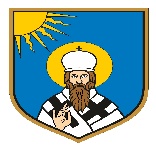 SADRŽAJAKTI OPĆINSKOG VIJEĆA:1. Zaključak o usvajanju zapisnika s 29. sjednice Općinskog vijeća Općine Šodolovci………….42. Odluka o izmjenama i dopunama Odluke o komunalnom redu Općine Šodolovci…………….43. Odluka o izgledu službene iskaznice i odore komunalnog redara Općine Šodolovci…………..54. Statut Općine Šodolovci…………………………………………………………………….…..75. Poslovnik Općinskog vijeća Općine Šodolovci………………………………………………..256. Odluka o izmjeni i dopune Odluke o naknadama vijećnika Općine Šodolovci………….…….457. Plan djelovanja u području prirodnih nepogoda Općine Šodolovci za 2021. godinu…………..468. Odluka o produljenju važenja Strateškog razvojnog programa Općine Šodolovci za razdoblje 2015. do 2020. godine………………………………………………………………………...….819. Godišnji izvještaj o izvršenju Proračuna Općine Šodolovci za 2020. godinu………………….8310. Odluka o raspodjeli rezultata poslovanja Općine Šodolovci za 2020. godinu…………….....12311. Zaključak o prihvaćanju Izvješća  o ostvarenju Programa javnih potreba u kulturi i religiji na području Općine Šodolovci za 2020. godinu……………………………………………...…….12412. Zaključak o prihvaćanju Izvješća o ostvarenju Programa javnih potrebu u sportu na području Općine Šodolovci za 2020. godinu……………………………………………………………...12513. Zaključak o prihvaćanju Izvješća o ostvarenju Programa javnih potreba u socijalnoj skrbi Općine Šodolovci za 2020. godinu……………………………………………………………...12514. Zaključak o prihvaćanju Izvješća o ostvarenju Programa javnih potreba u predškolskom odgoju i obrazovanju Općine Šodolovci za 2020. godinu……………………………………………….12615. Zaključak o prihvaćanju Izvješća o ostvarenju Programa održavanja objekata i uređaja komunalne infrastrukture Općine Šodolovci za 2020. godinu…………………………………..12716. Zaključak o prihvaćanju Izvješća o ostvarenju Programa gradnje objekata i uređaja komunalne infrastrukture Općine Šodolovci za 2020. godinu……………………………………………....12817. Zaključak o prihvaćanju Izvješća o ostvarenju Programa utroška sredstava naknade za zadržavanje nezakonito izgrađenih zgrada u prostoru Općine Šodolovci za 2020. godinu….…..12918. Zaključak o prihvaćanju Izvješća o ostvarenju Programa utroška sredstava šumskog doprinosa za 2020. godinu…………………………………………………………………………………12919. Zaključak o prihvaćanju Izvješća o ostvarenju Programa utroška sredstava ostvarenih raspolaganjem poljoprivrednim zemljištem u vlasništvu Republike Hrvatske na području Općine Šodolovci za 2020. godinu…………………………………………………………………...…13020. Zaključak o prihvaćanju Izvješća o obavljenom popisu imovine i obveza Općine Šodolovci sa stanjem na dan 31.12.2020. godine……………………………………………………………...13121. Zaključak o usvajanju Izvješća o radu zamjenika općinskog načelnika koji obnaša dužnost općinskog načelnika Općine Šodolovci za razdoblje 01.07.2020. do 31.12.2020. godine……....13122. Zaključak o usvajanju izvješća o lokacijama i količinama odbačenog otpada te troškovima uklanjanja odbačenog otpada na području Općine Šodolovci u 2020. godini…………………...13223. Zaključak o usvajanju Izvješća o primjeni agrotehničkih mjera i mjera za uređenje i održavanje poljoprivrednih rudina na području Općine Šodolovci za 2020. godinu………………………...13324. Zaključak o usvajanju Izvješća o stanju zaštite od požara na području Općine Šodolovci u 2020. godini…………………………………………………………………………………….13425. Provedbeni plan unapređenja zaštite od požara na području Općine Šodolovci za 2021. godinu…………………………………………………………………………………………..13426. Plan motrenja, čuvanja i ophodnje otvorenog prostora i građevina za koje prijeti povećana opasnost od nastajanja i širenja požara na području Općine Šodolovci u 2021. godini……….…13727. Odluka o mjerama zaštite od požara za vrijeme žetve i vršidbe na području Općine Šodolovci……………………………………………………………………………………….13828. Odluka o posebnim mjerama zaštite od požara pri spaljivanju otpadnih materijala na poljoprivrednim i drugim površinama na području Općine Šodolovci u 2021. godini…………..141AKTI OPĆINSKOG NAČELNIKA:1. Odluka o izradi Plana djelovanja u području prirodnih nepogoda Općine Šodolovci za 2021. godinu…………………………………………………………………………………………..1442. Izvješće o ostvarenju Programa javnih potreba u kulturi i religiji na području Općine Šodolovci za 2020. godinu……………………………………………………………………………..…..1453. Izvješće o ostvarenju Programa javnih potrebu u sportu na području Općine Šodolovci za 2020. godinu…………………………………………………………………………………………..1464. Izvješće o ostvarenju Programa javnih potreba u socijalnoj skrbi Općine Šodolovci za 2020. godinu……………………………………………………………………………………..……1485. Izvješće o ostvarenju Programa javnih potreba u predškolskom odgoju i obrazovanju Općine Šodolovci za 2020. godinu……………………………………………………………………...1496. Izvješće o ostvarenju Programa održavanja objekata i uređaja komunalne infrastrukture Općine Šodolovci za 2020. godinu………………………………………………………………..…….1507. Izvješće o ostvarenju Programa gradnje objekata i uređaja komunalne infrastrukture Općine Šodolovci za 2020. godinu……………………………………………………………………...1548. Izvješće o ostvarenju Programa utroška sredstava naknade za zadržavanje nezakonito izgrađenih zgrada u prostoru Općine Šodolovci za 2020. godinu…………………………………………...1569. Izvješće o ostvarenju Programa utroška sredstava šumskog doprinosa za 2020. godinu……...15710. Izvješće o ostvarenju Programa utroška sredstava ostvarenih raspolaganjem poljoprivrednim zemljištem u vlasništvu Republike Hrvatske na području Općine Šodolovci za 2020. godinu….15811. Izvješće o radu zamjenika općinskog načelnika koji obnaša dužnost općinskog načelnika Općine Šodolovci za razdoblje 01.07.2020. do 31.12.2020. godine………………………….…16012. Izvješće o lokacijama i količinama odbačenog otpada te troškovima uklanjanja odbačenog otpada na području Općine Šodolovci u 2020. godini………………………………………….16613. Izvješće o primjeni agrotehničkih mjera i mjera za uređenje i održavanje poljoprivrednih rudina na području Općine Šodolovci za 2020. godinu…………………………………………..…….17014. Izvješće o stanju zaštite od požara na području Općine Šodolovci u 2020. godini…………..172OSTALI AKTI:1. Izvješće o obavljenom popisu imovine i obveza Općine Šodolovci sa stanjem na dan 31.12.2020. godineNa temelju članka 31. Statuta Općine Šodolovci („službeni glasnik općine Šodolovci“ broj 3/09, 2/13, 7/16 i 4/18) Općinsko vijeće Općine Šodolovci na 30. sjednici održanoj dana 01. ožujka 2021. godine donosiZAKLJUČAKo usvajanju zapisnika s 29. sjednice Općinskog vijećaOpćine ŠodolovciČlanak 1.Usvaja se Zapisnik s 29. sjednice Općinskog vijeća Općine Šodolovci, održane 21. prosinca 2020. godine.Članak 2.Ovaj Zaključak objavit će se u „Službenom glasniku Općine Šodolovci“.KLASA: 021-05/20-02/8URBROJ: 2121/11-01-21-5Šodolovci, 01. ožujka 2021.                                   PREDSJEDNIK OPĆINSKOG VIJEĆA:                                                                                                          Lazar Telenta, v.r._____________________________________________________________________________Temeljem članka 31. Statuta Općine Šodolovci („službeni glasnik općine Šodolovci“ broj 3/09, 2/13, 7/16 i 4/18) a sukladno odredbama članka 111. stavak 3. Zakona o komunalnom gospodarstvu („Narodne novine“ broj 68/18, 110/18 i 32/20) Općinsko Vijeće Općine Šodolovci na svojoj 30. sjednici održanoj dana 01. ožujka 2021. godine donosiODLUKUo izmjenama i dopunama Odluke o komunalnom reduČlanak 1.U Odluci o komunalnom redu („službeni glasnik općine Šodolovci“ broj 5/19) članak 117. stavak 5. mijenja se i glasi:„Izgled službene odore te izgled i sadržaj službene iskaznice komunalnog redara propisuje Općinsko Vijeće Općine Šodolovci odlukom.“Članak 2.Ova Odluka objavit će se u „službenom glasniku općine Šodolovci“ a stupit će na snagu osmog dana od dana objave.KLASA: 363-01/21-01/1URBROJ: 2121/11-01-21-1Šodolovci, 01. ožujka 2021.                                                                                    PREDSJEDNIK OPĆINSKOG VIJEĆA:                                                                                                        Lazar Telenta, v.r._____________________________________________________________________________Na temelju članka 111. stavak 3. Zakona o komunalnom gospodarstvu (Narodne novine 68/18. i 110/18 i 32/20) i članka 31. Statuta Općine Šodolovci ("Službeni glasnik općine Šodolovci" broj 3/09, 2/13, 7/16 i 4/18), Općinsko vijeće Općine Šodolovci na svojoj 30. sjednici održanoj 01. ožujka 2021. godine donosiO D L U K Uo izgledu službene iskaznice i odore komunalnog redaraOpćine ŠodolovciČlanak 1.Ovom Odlukom utvrđuje se oblik i sadržaj službene iskaznice (u daljnjem tekstu: iskaznica) i izgled službene odore (u daljnjem tekstu: odora) komunalnog redara Općine Šodolovci.Članak 2.Iskaznica komunalnog redara izrađuje se na papiru svijetlozelene boje veličine 90 x 60 mm i zaštićuje se plastificiranjem. Tekst na iskaznici ispisan je crnom bojom.Članak 3. Prednja strana službene iskznice iz članka 2. ove Odluke sadrži: - Grb Republike Hrvatske u gornjem lijevom kutu i grb Općine Šodolovci u gornjem    desnom kutu iskaznice- natpis „Republika Hrvatska“, Osječko-baranjska županija, Općina Šodolovci, Jedinstveni upravi odjel Općine Šodolovci (u sredini između grbova)- naziv „komunalni redar“  (ispod teksta iz prethodne točke)- mjesto za fotografiju, veličine 28 x 32 mm, preko koje je u donjem desnom uglu otisnut pečat Jedinstvenog upravnog odjela Općine Šodolovci- ime i prezime nositelja iskaznice- broj iskaznice se otiskuje u podnožju prednje strane iskazniceČlanak 4.Na poleđini službene iskaznice stoji:- „OVLASTI Komunalni redar ovlašten je na temelju Zakona o komunalnom gospodarstvu (NN    broj 68/18, 110/18 i 32/20) i Odluke o komunalnom redu Općine Šodolovci provoditi  mjere i radnje za osiguranje komunalnog reda na području Općine Šodolovci.“-mjesto za pečat i potpis pročelnika Jedinstvenog upravnog odjela - upozorenje da službena iskaznica vrijedi do opozivaČlanak 5.Iskaznicu izdaje Pročelnik Jedinstvenog upravnog odjela. Iskaznica se smije koristiti samo u svrhu obavljanja poslova vezanih uz komunalni red u okvirima zakonske regulative i drugih propisa utvrđenih u nadležnosti komunalnog redara.Članak 6. Komunalni redar čija je iskaznica oštećena ili ju izgubi ili na drugi način ostane bez nje, obvezan je o tome odmah obavijestiti pročelnika Jedinstvenog upravnog odjela. Komunalni redar kojem prestaje radni odnos u Jedinstvenom upravnom odjelu ili je razriješen dužnosti komunalnog redara, obvezan je danom prestanka radnog odnosa, odnosno razrješenja, predati iskaznicu pročelniku Jedinstvenog upravnog odjela te se vraćena iskaznica poništava i pohranjuje. Članak 7. Odoru komunalnog redara čini:- hlače - polo majica tamnozelene boje, na prednjoj strani u gornjem lijevom kutu je otisnut grb općine Šodolovci, Općina Šodolovci, Jedinstveni upravni odjel, komunalni redar, a na zadnjoj strani majice je otisnuto komunalni redar (veći font slova),- jakna tamnozelene boje, na prednjoj strani u gornjem lijevom kutu je otisnut grb Općine Šodolovci, Općina Šodolovci, Jedinstveni upravni odjel, komunalni redar, a na zadnjoj strani majice je otisnuto komunalni redar (veći font slova).Članak 8. Komunalni redar kojem je prestao radni odnos ili je raspoređen na druge poslove obvezan je vratiti službenu iskaznicu i službenu odoru koju je zadužio.Članak 9.Odluka o službenoj iskaznici i odori komunalnog redara Općine Šodolovci objavit će se u „službenom glasniku općine Šodolovci“ a stupa na snagu osmog dana od dana objave.KLASA: 363-01/21-01/2URBROJ: 2121/11-01-21-1Šodolovci, 01. ožujka 2021.                                                                                                      PREDSJEDNIK OPĆINSKOG VIJEĆA                                                                                                            Lazar Telenta, v.r._____________________________________________________________________________Na temelju članka 35. Zakona o lokalnoj i područnoj (regionalnoj) samoupravi („Narodne novine“ broj 33/01, 60/01, 129/05, 109/07, 125/08, 36/09, 36/09, 150/11, 144/12, 19/13, 137/15, 123/17, 98/19 i 144/20) i članka 31. Statuta Općine Šodolovci („službeni glasnik općine Šodolovci“ broj 3/09, 2/13, 7/16 i 4/18) Općinsko vijeće Općine Šodolovci na svojoj 30. sjednici održanoj dana 01. ožujka 2021. godine donosiSTATUT OPĆINE ŠODOLOVCII. OPĆE ODREDBEČlanak 1.Ovim Statutom podrobnije se uređuje samoupravni djelokrug Općine Šodolovci, njezina službena obilježja, javna priznanja, ustrojstvo, ovlasti i način rada  tijela Općine, način obavljanja poslova, oblici neposrednog sudjelovanja građana u odlučivanju, način provođenja referenduma u pitanjima iz samoupravnog djelokruga, suradnja s drugim jedinicama lokalne i područne (regionalne) samouprave, te druga pitanja od važnosti za ostvarivanje prava i obveza Općine Šodolovci.Izrazi koji se koriste u ovom Statutu, a imaju rodno značenje, bez obzira jesu li korišteni u muškom ili ženskom rodu, obuhvaćaju na jednak način i muški i ženski rod.Članak 2.Općina Šodolovci je jedinica lokalne samouprave a područje na kojemu se prostire utvrđeno je Zakonom o područjima županija, gradova i općina u Republici Hrvatskoj.U sastavu Općine Šodolovci su sljedeća naselja: Ada, Koprivna, Palača, Paulin Dvor, Petrova Slatina, Silaš i Šodolovci.Granice Općine Šodolovci su granice katastarskih općina Ada, Koprivna, Paulin Dvor i Šodolovci, a u katastarskoj općini Palača do granice sa Vukovarsko-srijemskom županijom.Članak 3.Općina Šodolovci je pravna osoba.Sjedište Općine Šodolovci je u naselju Šodolovci, Ive Andrića 3.II. SLUŽBENA OBILJEŽJA OPĆINEČlanak 4.Dan Općine Šodolovci je 12. svibnja.Dan Općine Šodolovci svečano se slavi kao općinski blagdan.Članak 5.Općina Šodolovci ima svoja obilježja.Obilježja Općine Šodolovci su grb i zastava.Članak 6.Grb Općine Šodolovci je oblika srcolikog štita, u plavom polju iz podnožja izrasta lik Sv. Vasilija Ostroškog, gore desno izrasta zlatno/žuto sunce.Zastava je jednobojna bijele boje, omjera dužine i širine 2:1, u sredini zastave na sjecištu dijagonala grb općine zlatno obrubljen, visina grba 2/3 širine zastave.Opis i uporaba grba i zastave Općine Šodolovci kao i način njihove zaštite uređeni su važećom Statutarnom Odlukom o opisu i uporabi grba i zastave Općine Šodolovci.III. JAVNA PRIZNANJAČlanak 7.Općinsko vijeće Općine Šodolovci dodjeljuje javna priznanja za iznimna dostignuća i doprinos od osobitog značaja za razvitak i ugled Općine Šodolovci, a poglavito za uspjehe ostvarene u području gospodarstva, znanosti, kulture, zaštite i unapređivanja čovjekovog okoliša, sporta, tehničke kulture, zdravstva, ljudskih prava i drugih javnih djelatnosti.Članak 8.Javna priznanja Općine Šodolovci su:Počasni građanin Općine ŠodolovciNagrada za životno djeloPlaketa Općine ŠodolovciČlanak 9.Uvjete za dodjelu javnih priznanja, njihov izgled i oblik, postupak dodjele te tijela koja provode postupak i dodjeljuju priznanja uređuju se posebnom odlukom Općinskog vijeća Općine Šodolovci.IV. SURADNJA S DRUGIM JEDINICAMA LOKALNE I PODRUČNE (REGIONALNE) SAMOUPRAVEČlanak 10.Ostvarujući zajednički interes u unapređenju gospodarskog, društvenog i kulturnog razvitka Općina Šodolovci uspostavlja i održava suradnju s drugim jedinicama lokalne i područne (regionalne) samouprave u zemlji i inozemstvu, a u skladu sa zakonom i međunarodnim ugovorima.Članak 11.Općinsko vijeće Općine Šodolovci donosi odluku o uspostavljanju suradnje kada ocijeni da postoji dugoročan i trajan interes za uspostavljanje suradnje i mogućnosti za njezino razvijanje.Kriteriji za uspostavljanje suradnje, te postupak donošenja odluke o suradnji uređuju se posebnom odlukom Općinskog vijeća Općine Šodolovci.Članak 12.O uspostavljenoj suradnji sklapa se sporazum (ugovor, povelja, memorandum ili slično).Sporazum o suradnji Općine Šodolovci i lokalne  i područne (regionalne) jedinice druge države objavljuje se u službenom glasniku općine Šodolovci.V. SAMOUPRAVNI DJELOKRUGČlanak 13.Općina Šodolovci samostalna je u odlučivanju u poslovima iz svog samoupravnog djelokruga u skladu s Ustavom Republike Hrvatske i zakonima, te podliježe samo nadzoru zakonitosti rada i akata tijela Općine Šodolovci.Članak 14.Općina Šodolovci u svom samoupravnom djelokrugu obavlja poslove lokalnog značaja kojima se neposredno ostvaruju potrebe građana, a koji nisu Ustavom ili zakonom dodijeljeni državnim tijelima i to osobito poslove koji se odnose na:Uređenje naselja i stanovanjeProstorno i urbanističko planiranjeKomunalno gospodarstvoBrigu o djeciSocijalnu skrbPrimarnu zdravstvenu zaštitu odgoj i osnovno obrazovanjeKulturu, tjelesnu kulturu i sportZaštitu potrošačaZaštitu i unapređenje prirodnog okolišaProtupožarnu i civilnu zaštituPromet na svom područjuOstale poslove sukladno posebnim zakonima.Općina obavlja poslove iz svog samoupravnog djelokruga sukladno posebnim zakonima kojima se uređuju pojedine djelatnosti iz stavka 1. ovog članka.Sadržaj i način obavljanja poslova iz svog samoupravnog djelokruga detaljnije se uređuje odlukama Općinskog vijeća Općine Šodolovci i općinskog načelnika Općine Šodolovci u skladu sa zakonom i ovim Statutom. Članak 15.Općina Šodolovci može obavljanje pojedinih poslova iz članka 14. ovog Statuta organizirati zajednički s drugom jedinicom lokalne samouprave ili više jedinica lokalne samouprave, osnivanjem zajedničkog tijela, zajedničkog upravnog odjela ili službe, zajedničkog trgovačkog društva ili zajednički organizirati obavljanje pojedinih poslova u skladu s posebnim zakonom.Odluku o obavljanju poslova na način propisan stavkom 1. ovog članka donosi Općinsko vijeće Općine Šodolovci.Članka 16.Općinsko vijeće Općine Šodolovci može pojedine poslove iz samoupravnog djelokruga Općine Šodolovci, čije je obavljanje od interesa za građane na području više jedinica lokalne samouprave, posebnom odlukom prenijeti na Osječko-baranjsku županiju, u skladu s njezinim Statutom.VI. NEPOSREDNO SUDJELOVANJE GRAĐANA U ODLUČIVANJUČlanak 17.Građani mogu neposredno sudjelovati u odlučivanju o lokalnim poslovima putem referenduma i zbora građana, u skladu sa zakonom i ovim Statutom.Članak 18.Referendum se može raspisati radi odlučivanja o prijedlogu o promjeni Statuta Općine Šodolovci, o prijedlogu općeg akta ili drugog pitanja iz djelokruga Općinskog vijeća Općine Šodolovci, radi prethodnog pribavljanja mišljenja stanovnika o promjeni područja Općine Šodolovci, kao i o drugim pitanjima određenim zakonom.Referendum raspisan radi prethodnog pribavljanja mišljenja stanovnika o promjeni područja Općine Šodolovci nije obvezujući.Prijedlog za donošenje odluke o raspisivanju referenduma iz stavka 1. ovog članka može temeljem odredbi zakona i ovog Statuta, podnijeti najmanje jedna trećina članova Općinskog vijeća, općinski načelnik i 20 % ukupnog broja birača upisanih u popis birača Općine Šodolovci.Članaka 19.Ako je raspisivanje referenduma iz članka 18. stavak 1. ovog Statuta predložila najmanje jedna trećina članova Općinskog vijeća odnosno ako je raspisivanje referenduma predložio općinski načelnik, Općinsko vijeće dužno je izjasniti se o podnesenom prijedlogu te ako prijedlog prihvati, donijeti odluku o raspisivanju referenduma u roku od 30 dana od zaprimanja prijedloga.Odluka o raspisivanju referenduma donosi se većinom glasova svih članova Općinskog vijeća.Ako je raspisivanje referenduma predložilo 20 % od ukupnog broja birača, predsjednik Općinskog vijeća dostavit će zaprimljeni prijedlog tijelu državne uprave nadležnom za lokalnu i područnu (regionalnu) samoupravu u roku od 30 dana od zaprimanja prijedloga.Ako tijelo državne uprave nadležno za lokalnu i područnu (regionalnu) samoupravu utvrdi da je prijedlog ispravan, Općinsko vijeće raspisat će referendum u roku od 30 dana od zaprimanja odluke.Članak 20.Osim iz razloga utvrđenih člankom 18. stavak 1. ovog Statuta referendum se može raspisati i radi opoziva općinskog načelnika.Prijedlog za raspisivanje referenduma radi opoziva općinskog načelnika može podnijeti najmanje 20 % ukupnog broja birača upisanih u popis birača Općine Šodolovci i 2/3 članova Općinskog vijeća.Prijedlog mora biti podnesen u pisanom obliku i mora sadržavati osobne podatke (ime i prezime, adresu prebivališta i OIB) i vlastoručni potpis osobe.Ako je raspisivanje referenduma za opoziv predložilo najmanje 20 % ukupnog broja birača u Općini Šodolovci, Općinsko vijeće raspisat će referendum za opoziv općinskog načelnika u skladu s člankom 18. stavak 3. i 4. ovog Statuta u dijelu koji se odnosi na utvrđivanje je li prijedlog podnesen od potrebnog broja birača u jedinici.Ako je raspisivanje referenduma za opoziv predložilo 2/3 članova Općinskog vijeća, odluku o raspisivanju referenduma za opoziv općinskog načelnika donosi Općinsko vijeće dvotrećinskom većinom glasova svih članova Općinskog vijeća.Općinsko vijeće ne smije raspisati referendum za opoziv općinskog načelnika prije proteka roka od šest mjeseci od održanih izbora ili ranije održanog referenduma za opoziv, niti u godini u kojoj se održavaju redovni izbori za općinskog načelnika.Članak 21.Odluka o raspisivanju referenduma sadrži naziv tijela koje raspisuje referendum, područje za koje se raspisuje referendum, naziv akta o kojem se odlučuje na referendumu, odnosno naznaku pitanja o kojem će birači odlučivati, obrazloženje akta ili pitanja o kojima se raspisuje referendum, referendumsko pitanje ili pitanja, odnosno jedan ili više prijedloga o kojima će birači odlučivati, te dan održavanja referenduma.Članak 22.Pravo glasovanja na referendumu imaju građani s prebivalištem na području Općine, odnosno na području za koje se raspisuje referendum i upisani su u popis birača.Članak 23.Odluka donesena na referendumu obvezatna je za Općinsko vijeće, osim odluke donesene na savjetodavnom referendumu koja nije obvezatna.Na postupak provođenja referenduma odgovarajući se primjenjuju odredbe zakona kojim se uređuje provedba referenduma.Članak 24Radi izjašnjavanja građana o pojedinim pitanjima i prijedlozima iz samoupravnog djelokruga Općine, te raspravljanja o potrebama i interesima građana od lokalnog značenja mogu se sazvati zborovi građana.Zborove građana mogu sazvati Općinsko vijeće te općinski načelnik radi raspravljanja i izjašnjavanja građana o pitanjima od značenja za Općinu.Kada zborove građana saziva Općinsko vijeće ili općinski načelnik, zborovi se sazivaju za cijelo područje ili za dio područja općine, pojedina naselja ili dijelove naselja na području Općine.Članak 25.Ako zbor građana saziva Općinsko vijeće može ga sazvati na prijedlog jedne trećine vijećnika Općinskog vijeća.Općinsko vijeće dužno je razmotriti prijedlog iz stavka 1. ovog članka i u roku od 60 dana od zaprimanja donijeti odluku o prijedlogu.Odlukom iz stavka 2. ovog članka određuju se pitanja o kojima će se tražiti mišljenje od zborova građana, te vrijeme u kojem se mišljenja trebaju dostaviti.Zbor građana saziva predsjednik Općinskog vijeće u roku od 15 dana od dana donošenja odluke Općinskog vijeća.Članak 26.Za pravovaljano izjašnjavanje na zboru građana potrebna je prisutnost najmanje 5 % birača upisanih u popis birača za čije područje je sazvan zbor građana.Na zboru građana odlučuje se javnim glasovanjem, osim ako se na zboru većinom glasova prisutnih građana ne donese odluka o tajnom izjašnjavanju.Mišljenje dobiveno od mjesnih zborova ne obvezuje Općinsko vijeće i općinskog načelnika.Članak 27.Građani imaju pravo predlagati Općinskom vijeću donošenje općeg akta ili rješavanje određenog pitanja iz djelokruga Općinskog vijeća, te podnositi peticije o pitanjima iz samoupravnog djelokruga Općine od lokalnog značaja.Općinsko vijeće raspravlja o prijedlogu iz stavka 1. ovog članka, ako prijedlog potpisom podrži najmanje 10 % birača upisanih u popis birača Općine.Općinsko vijeće dužno je dati odgovor podnositeljima, najkasnije u roku od tri mjeseca od prijema prijedloga.Način podnošenja prijedloga i peticija, odlučivanja o njima i druga pitanja uređuju se posebnim općim aktom kojeg donosi Općinsko vijeće sukladno zakonskim propisima i ovim Statutom.Članak 28.Građani i pravne osobe imaju pravo podnositi predstavke i pritužbe na rad tijela upravljanja i Jedinstvenog upravnog odjela Općine te na nepravilan odnos zaposlenih u tim tijelima kada im se obraćaju radi ostvarivanja svojih prava i interesa ili izvršavanja svojih građanskih dužnosti.Na podnijete predstavke i pritužbe općinski načelnik odnosno pročelnik Jedinstvenog upravnog odjela dužan je odgovoriti u roku od 30 dana od dana podnošenja predstavke, odnosno pritužbe.Ostvarivanje prava iz stavka 1. ovog članka osigurava se na jedan ili više prikladnih načina: ustanovljavanjem knjige pritužbi, postavljanjem sandučića za predstavke i pritužbe, neposrednim komuniciranjem s predstavnicima tijela ili sredstvima elektroničke komunikacije.VII. TIJELA OPĆINE ŠODOLOVCIOPĆINSKO VIJEĆEČlanak 29.Tijela Općine Šodolovci su Općinsko vijeće Općine Šodolovci (u daljnjem tekstu: Općinsko vijeće) i općinski načelnik Općine Šodolovci (u daljnjem tekstu: općinski načelnik).Članak 30.Općinsko vijeće predstavničko je tijelo građana i tijelo lokalne samouprave koje donosi akte u okviru djelokruga Općine te obavlja i druge poslove u skladu sa Ustavom, zakonom i ovim Statutom.Ako zakonom ili drugim propisom nije utvrđeno tijelo nadležno za obavljanje poslova iz samoupravnog djelokruga, poslovi i zadaće koje se odnose na uređivanje odnosa iz samoupravnog djelokruga u nadležnosti su Općinskog vijeća, a izvršni poslovi i zadaće u nadležnosti su općinskog načelnika.Ukoliko se na način propisan stavkom 2. ovog članka ne može utvrditi nadležno tijelo, poslove i zadaće obavlja Općinsko vijeće.Članak 31.Općinsko vijeće:Donosi Statut OpćineDonosi Poslovnik o raduDonosi proračun i odluku o izvršenju proračunaUsvaja godišnje izvješće o izvršenju proračunaDonosi odluku o privremenom financiranjuDonosi opće i druge akte kojima uređuje pitanja iz samoupravnog djelokruga općineOdlučuje o stjecanju i otuđenju pokretnina i nekretnina Općine Šodolovci čija ukupna vrijednost prelazi 0,5 % iznosa prihoda bez primitaka ostvarenih u godini koja prethodi godini u kojoj se odlučuje o stjecanju i otuđenju pokretnina i nekretnina, odnosno čija je pojedinačna vrijednost veća od 1.000,000,00 kunaBira i razrješava predsjednika i potpredsjednika Općinskog vijeća po postupku utvrđenom za njihov izborOsniva, bira i razrješuje članove radnih tijela Općinskog vijeća te imenuje i razrješuje i druge osobe određene zakonom, drugim propisom ili ovim StatutomUređuje ustrojstvo i djelokrug upravnih tijela i službiOsniva javne ustanove, ustanove, trgovačka društva i druge pravne osobe, za obavljanje gospodarskih, društvenih, komunalnih i drugih djelatnosti od interesa za OpćinuOdlučuje o davanju suglasnosti za zaduživanje pravnim osobama koje je osnovala Općina ili koje su u većinskom vlasništvu OpćineDaje prethodne suglasnosti na statute ustanova, ukoliko zakonom ili odlukom o osnivanju nije drugačije propisanoDonosi odluke o potpisivanju sporazuma o suradnji s drugim jedinicama lokalne i područne (regionalne) samouprave, u skladu sa općim aktom i zakonomRaspisuje lokalni referendumOdlučuje o pokroviteljstvu OpćineObavlja i druge poslove koji su mu zakonom ili drugim propisom stavljeni u djelokrug.Članak 32.Rad vijeća odvija se na sjednicama.Sjednica se može održati ukoliko je na sjednici prisutna većina vijećnika.Općinsko vijeće donosi odluke većinom glasova, ukoliko je na sjednici prisutna većina vijećnika Općinskog vijeća.Statut, poslovnik, godišnji izvještaj o izvršenju proračuna donose se većinom glasova svih vijećnika Općinskog vijeća.Poslovnikom Općinskog vijeća se mogu odrediti i druga pitanja o kojima se odlučuje većinom glasova svih vijećnika.Članak 33.Općinsko vijeće ima predsjednika i potpredsjednika.Predsjednik Općinskog vijeća saziva sjednice Općinskog vijeća, predsjedava sjednicama i predstavlja Općinsko vijeće, a u slučaju odsutnosti ili spriječenosti zamjenjuje ga potpredsjednik.Članak 34.Predsjednik Općinskog vijeća:Zastupa Općinsko vijećeSaziva i predsjedava sjednicama Općinskog vijećaPredlaže dnevni red Općinskog vijećaUpućuje prijedloge ovlaštenih predlagatelja u propisani postupakBrine o postupku donošenja odluka i općih akataOdržava red na sjednici Općinskog vijećaUsklađuje rad radnih tijelaPotpisuje odluke i druge akte koje donosi Općinsko vijećeBrine o suradnji Općinskog vijeća i općinskog načelnikaBrine o zaštiti prava vijećnikaObavlja druge poslove određena zakonom i Poslovnikom Općinskog vijeća Članak 35.Općinsko vijeće ima devet vijećnika.Pripadnicima hrvatskog naroda jamči se zastupljenost u Općinskom vijeću.Pripadnici hrvatskog naroda imaju pravo na zastupljenost u Općinskom vijeću sa jednim vijećnikom hrvatskog naroda.Općinsko vijeće može imati i više od devet vijećnika ako je to potrebno da bi se osigurala odgovarajuća zastupljenost hrvatskog naroda u Općinskom vijeću sukladno odredbama Ustavnog zakona o pravima nacionalnih manjina i Zakona o lokalnim izborima.Članak 36.Općinsko vijeće Općine Šodolovci u svrhu pripreme odluka iz svog djelokruga osniva radna tijela.Stalna radna tijela Općinskog vijeća su:Odbor za Statut, Poslovnik i normativnu djelatnost,Odbor za izbor i imenovanje,Mandatno Povjerenstvo.Osim radnih tijela iz prethodnog stavka ovog članka Općinsko vijeće posebnom odlukom osniva i druga radna tijela po potrebi. Poslovnikom Općinskog vijeća uređuje se djelokrug, sastav i način rada radnih tijela. Članak 37.Mandat vijećnika Općinskog vijeća izabranih na redovnim izborima traje:Do dana stupanja na snagu odluke Vlade Republike Hrvatske o raspisivanju sljedećih redovnih izbora iliDo dana stupanja na snagu odluke Vlade Republike Hrvatske o raspuštanju Općinskog vijeća, ako takva odluka bude donesena prije raspisivanja redovnih izbora.Mandat vijećnika Općinskog vijeća izabranog na prijevremenim izborima traje:Do isteka tekućeg mandata Općinskog vijeća izabranog na redovnim izborima iliDo dana stupanja na snagu odluke Vlade Republike Hrvatske o raspuštanju vijećaČlanak 38.Dužnost vijećnika Općinskog vijeća je počasna i za njezino obavljanje vijećnik ne prima plaću.Vijećnici imaju pravo na naknadu u skladu s posebnom odlukom Općinskog vijeća.Vijećnici nemaju obvezujući mandat i nisu opozivi.Članak 39.Vijećniku prestaje mandat prije isteka vremena na koji je izabran:Ako podnese ostavku, danom dostave pisane ostavkeAko mu je pravomoćnom sudskom odlukom potpuno oduzeta poslovna sposobnost, danom pravomoćnosti sudske odlukeAko je pravomoćnom sudskom presudom osuđen na bezuvjetnu kaznu zatvora u trajanju dužem od šest mjeseci, danom pravomoćne presudeAko odjavi prebivalište s područja Općine Šodolovci, danom odjave prebivališta,Ako mu prestane hrvatsko državljanstvo, danom prestanka državljanstva iSmrću Članak 40.Vijećniku koji za vrijeme trajanja mandata prihvati obnašanje dužnosti koja je prema odredbama zakona nespojiva s dužnošću člana Općinskog vijeća, mandat miruje, a za to vrijeme vijećnika zamjenjuje zamjenik, u skladu s odredbama zakona.Po prestanku obnašanja nespojive dužnosti, vijećnik nastavlja s obnašanjem dužnosti vijećnika, ako podnese pisani zahtjev predsjedniku Općinskog vijeća u roku od osam dana od dana prestanka obnašanja nespojive dužnosti. Mirovanje mandata prestaje osmog dana od dana podnošenja pisanog zahtjeva.Vijećnik može staviti mandat u mirovanje iz osobnih razloga, sukladno zakonu.Vijećnik može tražiti nastavljanje obnašanja dužnosti vijećnika jedanput u tijeku trajanja mandata.Članak 41.Vijećnik ima prava i dužnosti:Sudjelovati na sjednicama Općinskog vijećaRaspravljati i glasovati o svakom pitanju koje je na dnevnom redu sjednice Općinskog vijećaPredlagati Općinskom vijeću donošenje akata, podnositi prijedloge akata i podnositi amandmane na prijedloge akataPostavljati pitanja iz djelokruga rada Općinskog vijećaPostavljati pitanja općinskom načelniku Sudjelovati na sjednicama radnih tijela Općinskog vijeća, a u radnim tijelima kojih je član i glasovatiTražiti i dobiti podatke potrebne za obavljanje dužnosti vijećnika od tijela Općine.Vijećnik ne može biti kazneno gonjen  niti odgovoran na bilo koji drugi način, zbog glasovanja, izjava ili iznesenih mišljenja i stavova na sjednicama Općinskog vijeća.Vijećnik je dužan čuvati tajnost podataka, koji su kao tajni određeni u skladu s propisima, za koje sazna za vrijeme obnašanja dužnosti vijećnika.Vijećnik ima i druga prava i dužnosti utvrđena odredbama zakona, ovog Statuta i Poslovnika Općinskog vijeća.Članak 42.Poslovnikom Općinskog vijeća detaljnije se uređuje način konstituiranja, sazivanja, rad i tijek sjednice, ostvarivanje prava, obveza i odgovornosti vijećnika, ostvarivanje prava i dužnosti predsjednika Općinskog vijeća, djelokrug, sastav i način rada radnih tijela, način i postupak donošenja akata u Općinskom vijeću, postupak izbora i razrješenja, sudjelovanje građana na sjednicama te druga pitanja od značaja za rad Općinskog vijeća.OPĆINSKI NAČELNIKČlanak 43.Općinski načelnik je nositelj izvršne vlasti u Općini.Članak 44.Pravo na zamjenika općinskog načelnika ostvaruju pripadnici iz reda hrvatskog naroda sukladno odredbama Zakona o lokalnoj i područnoj (regionalnoj) samoupravi.Članak 45.Ako za vrijeme trajanja mandata općinskog načelnika nastupe okolnosti zbog kojih je općinski načelnik onemogućen obavljati svoju dužnost zbog duže odsutnosti ili drugih razloga spriječenosti, općinskog načelnika zamijenit će privremeni zamjenik kojeg će imenovati općinski načelnik na početku svog mandata.Općinski načelnik privremenog zamjenika može izabrati iz reda izabranog zamjenika općinskog načelnika iz reda predstavnika hrvatskog naroda ili iz reda članova Općinskog vijeća.Odluku o imenovanju privremenog zamjenika iz reda članova općinskog vijeća općinski načelnik može promijeniti tijekom mandata.Privremeni zamjenik ovlašten je obavljati samo redovne i nužne poslove kako bi se osiguralo nesmetano funkcioniranje Općine i za to vrijeme ostvaruje prava općinskog načelnika.Ako iz okolnosti iz stavka 1. ovog članka nastupi prestanak mandata općinskog načelnika raspisat će se prijevremeni izbori za općinskog načelnika. Do provedbe prijevremenih izbora dužnost općinskog načelnika obnašat će povjerenik Vlade Republike Hrvatske.Ovlast privremenog zamjenika za zamjenjivanje općinskog načelnika prestaje danom nastavljanja obavljanja dužnosti općinskog načelnika po prestanku razloga zbog kojih je općinski načelnik bio onemogućen u obavljanju svoje dužnosti, odnosno u slučaju iz stavka 5. ovog članka danom stupanja na snagu rješenja o imenovanju povjerenika Vlade Republike Hrvatske.O okolnostima iz stavka 1. i 3. ovog članka općinski načelnik ili pročelnik upravnog odjela nadležan za službeničke odnose dužan je obavijestiti predsjednika Općinskog vijeća odmah po nastanku tih okolnosti.O okolnostima iz stavka 5. ovog članka predsjednik općinskog vijeća će u roku od osam dana obavijestiti Vladu Republike Hrvatske radi raspisivanja prijevremenih izbora za novog općinskog načelnika.Članak 46.Općinski načelnik:Zastupa Općinu Šodolovci,Priprema prijedloge općih akata,Izvršava i osigurava izvršavanje općih akata Općinskog vijeća,Usmjerava djelovanje Jedinstvenog upravnog odjela u obavljanju poslova iz njegovog samoupravnog djelokruga te nadzire njegov rad,Upravlja nekretninama i pokretninama u vlasništvu Općine Šodolovci u skladu sa zakonom i ovim Statutom,Odlučuje o stjecanju i otuđivanju nekretnina i pokretnina Općine Šodolovci pojedinačne vrijednosti do najviše 0,5 % iznosa prihoda bez primitaka ostvarenih u godini koja prethodi godini u kojoj se odlučuje o stjecanju i otuđivanju pokretnina i nekretnina, odnosno drugom raspolaganju imovinom. Ako je taj iznos veći od 1.000.000,00 kuna, općinski načelnik može odlučivati najviše do 1.000.000,00 kuna, a ako je taj iznos manji od 70.000,00, tada može odlučivati najviše do 70.000,00 kuna. Stjecanje i otuđivanje nekretnina i pokretnina te drugo raspolaganje imovinom mora biti planirano u Proračunu Općine i provedeno u skladu sa zakonom. Imenuje i razrješuje predstavnike Općine u tijelima javnih ustanova, trgovačkih društava i drugih pravnih osoba kojima je Općina osnivač, odnosno u kojima ima dionice odnosno udjele u vlasništvu, osim ako posebnim zakonom to nije drugačije uređeno. Odluku o imenovanju i razrješenju općinski načelnik dužan je objaviti u prvom broju „službenog glasnika općine Šodolovci“ koji slijedi nakon donošenja te odluke,Upravlja prihodima i rashodima Općine,Upravlja raspoloživim novčanim sredstvima na računu Općine, u skladu sa Zakonom o proračunu,Imenuje i razrješava pročelnika Jedinstvenog upravnog odjela Općine, na način propisan zakonom,Donosi plan prijema u službu u Jedinstveni upravni odjel,Daje punomoć za zastupanje Općine u pojedinim stvarima,Predlaže izradu prostornog plana kao i njegove izmjene i dopune te razmatra i utvrđuje konačni prijedlog prostornog plana,Organizira zaštitu od požara i civilnu zaštitu na području Općine Šodolovci te vodi brigu o uspješnom provođenju i poduzimanju mjera unapređenja zaštite od požara i civilne zaštite na području Općine,Donosi odluku o objavi prikupljanja ponuda ili raspisivanju natječaja za obavljanje komunalnih djelatnosti,Sklapa ugovor o koncesiji za obavljanje komunalnih djelatnosti,Obavlja i druge poslove utvrđene zakonom i ovim Statutom. Članak 47.Općinski načelnik odgovoran je za ustavnost i zakonitost obavljanja poslova koji su u njegovom djelokrugu i za ustavnost i zakonitost akata upravnih tijela Općine.Članak 48.Općinski načelnik dva puta godišnje podnosi Općinskom vijeću polugodišnje izvješće o svom radu i to do 31. ožujka tekuće godine za razdoblje srpanj-prosinac prethodne godine i do 15. rujna za razdoblje siječanj-lipanj tekuće godine.Pored izvješća iz stavka 1. ovog članka Općinsko vijeće može od općinskog načelnika tražiti i izvješće o drugim pitanjima iz njegovog djelokruga.Izvješće po zahtjevu iz stavka 2. ovog članka općinski načelnika podnosi u roku od 30 dana od dana primitka zahtjeva. Ukoliko se zahtjevom traži izvješće za veći broj različitih pitanja, rok za podnošenje izvješća iznosi 60 dana od dana primitka zahtjeva.Općinsko vijeće ne može zahtijevati od općinskog načelnika izvješće o bitno podudarnom pitanju prije proteka roka od šest mjeseci od ranije podnesenog izvješća o istom pitanju.Članak 49.Općinski načelnik u obavljanju poslova iz samoupravnog djelokruga Općine ima pravo obustaviti od primjene opći akt Općinskog vijeća. Ako ocijeni da je tim aktom povrijeđen zakon ili drugi propis, općinski načelnik donijet će odluku o obustavi općeg akta u roku od osam dana od dana donošenja općeg akta. Općinski načelnik ima pravo zatražiti od Općinskog vijeća da u roku od osam dana od donošenja odluke o obustavi otkloni uočene nedostatke u općem aktu.Ako Općinsko vijeće ne otkloni uočene nedostatke iz stavka 4. ovog članka, općinski načelnik je dužan bez odgode o tome obavijestiti nadležno tijelo državne uprave u čijem je djelokrugu opći akt i dostaviti mu odluku o obustavi općeg akta.Članak 50.Mandat općinskog načelnika je četiri godine.Mandat općinskog načelnika počinje prvog radnog dana koji slijedi danu objave konačnih rezultata izbora i traje do prvog radnog dana koji slijedi danu objave konačnih rezultata izbora novog općinskog načelnika.Članak 51.Općinskom načelniku mandat prestaje po sili zakona:Danom dostave pisane ostavke,Danom pravomoćnosti sudske odluke o oduzimanju poslovne sposobnosti,Danom pravomoćnosti sudske presude kojom je osuđen na bezuvjetnu kaznu zakona u trajanju dužem od jednog mjeseca,Danom pravomoćnosti sudske presude kojom je osuđen radi počinjenja kaznenog djela protiv slobode i prava čovjeka i građanina Republike Hrvatske i vrijednosti zaštićenih međunarodnim pravom,Danom prestanka prebivališta na području Općine Šodolovci,Danom prestanka hrvatskog državljanstva,Smrću.Ako prije isteka mandata prestane mandat općinskom načelniku, raspisat će se prijevremeni izbori za općinskog načelnika, a do provedbe prijevremenih izbora dužnost općinskog načelnika obnašat će povjerenik Vlade Republike Hrvatske.Općinski načelnik može se opozvati i putem referenduma sukladno odredbama ovog Statuta i zakona.Ako na referendumu bude donesena odluka o opozivu općinskog načelnika, mandat općinskog načelnika prestaje danom objave rezultata referenduma, a do provođenja prijevremenih izbora dužnost općinskog načelnika obnašat će povjerenik Vlade Republike Hrvatske.O svim promjenama tijekom mandata općinskog načelnika pročelnik Jedinstvenog upravnog odjela dužan je bez odgode obavijestiti tijelo državne uprave nadležno za lokalnu i područnu (regionalnu) samoupravu.Članak 52.Općinski načelnik, privremeni zamjenik iz članka 45. ovog Statuta i zamjenik općinskog načelnika iz reda pripadnika hrvatskog naroda sami odlučuju hoće li dužnost obavljati profesionalno, sukladno zakonskim propisima, osim u godini održavanja redovnih lokalnih izbora.VIII. PRAVA NACIONALNIH MANJINAČlanak 53.Pripadnici nacionalnih manjina u Općini Šodolovci imaju pravo sudjelovati u javnom životu i upravljanju lokalnim poslovima putem Vijeća nacionalnih manjina i predstavnika nacionalnih manjina.Imaju pravo na zaštitu od svake djelatnosti koja ugrožava ili može ugroziti njihov opstanak, ostvarivanje prava i sloboda.Članak 54.Vijeća i predstavnici nacionalnih manjina u Općini Šodolovci imaju pravo:Predlagati tijelima Općine Šodolovci mjere za unapređivanje položaja nacionalnih manjina u Općini, uključujući davanje prijedloga normativnih akata kojima se uređuju pitanja od značaja za nacionalnu manjinu,Isticati kandidate za dužnosti u tijelima Općine,Biti obaviješteni o svakom pitanju o kome će raspravljati radno tijelo Općinskog vijeća, a tiče se položaja nacionalne manjine.Članak 55.Općinski načelnik dužan je u pripremi prijedloga općih akata od Vijeća nacionalne manjine zatražiti mišljenje i prijedloge o odredbama kojima se uređuju prava i slobode nacionalne manjine.Članak 56.Općina Šodolovci na svom području osigurava, podupire i štiti ostvarivanje prava nacionalnih manjina u Republici Hrvatskoj na izražavanje svoje kulture i uporabe svog jezika i pisma, odgoj i obrazovanje i drugih prava zajamčenih Ustavom, Ustavnim zakonom i drugim zakonima.Na području Općine, pripadnici nacionalnih manjina imaju pravo koristiti i isticati zastave, simbole i druga obilježja nacionalnih manjina. Zastava nacionalne manjine može se uz zastavu Republike Hrvatske i zastavu Općine Šodolovci isticati na poslovnim zgradama u kojima nacionalna manjina ima sjedište i u svečanim prigodama značajnim za nacionalnu manjinu.U svečanim prigodama važnim za nacionalnu manjinu može se izvoditi himna ili svečana pjesma nacionalne manjine.Prije izvođenja himne ili svečane pjesme nacionalne manjine, obavezno se izvodi himna Republike Hrvatske.Članak 57.Vijeća i predstavnici nacionalnih manjina mogu u službene svrhe upotrebljavati i druge simbole i znamenja svoje nacionalne manjine i to:U sastavu svojih pečata i žigova,U natpisnim pločama na poslovnim zgradama u kojima imaju sjedište te u službenim i svečanim prostorijama,U zaglavljima službenih akata koje donose.Članak 58.U Općini Šodolovci se pored službene uporabe hrvatskog jezika i latiničnog pisma, osigurava ravnopravna službena upotreba srpskog jezika i ćiriličnog pisma na cjelokupnom području Općine Šodolovci.Članak 59.U Općini Šodolovci osigurava se dvojezično:Ispisivanje teksta pečata i žigova istom veličinom slova,Ispisivanje natpisnih ploča predstavničkog, izvršnog i upravnog tijela Općine, kao i pravnih osoba koje imaju javne ovlasti, istom veličinom slova,Ispisivanje zaglavlja akata istom veličinom slova.Članak 60.Vijećnik ili građanin u Općini Šodolovci ima pravo da mu se osigura dvojezično, istom veličinom slova:Dostava materijala za sjednicu Općinskog vijeća,Izrada zapisnika i objava zaključaka,Objavljivanje službenih obavijesti i poziva Općinskog vijeća, općinskog načelnika i Jedinstvenog upravnog odjela.Članak 61.Općina Šodolovci osigurava pravo građana da im se dvojezično, na hrvatskom i srpskom jeziku:Izdaju javne isprave,Tiskaju obrasci koji se koriste u službene svrhe.Pripadnici srpske manjine imaju u postupku pred upravnim tijelom Općine Šodolovci pravo na ravnopravnu službenu upotrebu srpskog jezika.Članak 62.Općina Šodolovci u skladu s mogućnostima financijskim pomaže  rad kulturnih i drugih udruga koje osnivaju pripadnici nacionalnih manjina, radi očuvanja nacionalnog i kulturnog identiteta.Općina Šodolovci osigurava sredstva za rad vijeća nacionalnih manjina i predstavnika nacionalne manjine.IX. JEDINSTVENI UPRAVNI ODJELČlanak 63.Za obavljanje poslova iz samoupravnog djelokruga Općine kao i povjerenih poslova državne uprave ustrojava se Jedinstveni upravni odjel.Ustrojstvo i djelokrug Jedinstvenog upravnog odjela uređuje se posebnom odlukom Općinskog vijeća.Jedinstvenim upravnim odjelom upravlja pročelnik kojeg na temelju javnog natječaja imenuje općinski načelnik.Politika prijema u službu u Jedinstveni upravni odjel provodit će se na način da se srpskoj nacionalnoj manjini osigura zastupljenost u službi, razmjerno broju stanovnika nacionalne manjine u ukupnom broju stanovnika Općine.Članak 64.Jedinstveni upravni odjel u okviru svog djelokruga, neposredno izvršava provođenje zakona i općih i pojedinačnih akata tijela Općine te u slučaju neprovođenja općeg akta poduzima propisane mjere.Jedinstveni upravni odjel samostalan je u okviru svog djelokruga, a za zakonito i pravovremeno obavljanje poslova iz svoje nadležnosti odgovoran je općinskom načelniku.Članak 65.Sredstva za rad Jedinstvenog upravnog odjela osiguravaju se u Proračunu Općine Šodolovci.X. JAVNE SLUŽBEČlanak 66.Općina Šodolovci u okviru svog samoupravnog djelokruga osigurava obavljanje poslova kojima se zadovoljavaju svakodnevne potrebe građana u području komunalnih, društvenih i drugih djelatnosti za koje je zakonom utvrđeno da se obavljaju kao javna služba.Članak 67.Općina Šodolovci osigurava obavljanje djelatnosti iz članka 66.ovog Statuta osnivanjem trgovačkih društava, javnih ustanova, drugih pravnih osoba ili vlastitih pogona.Predstavnike Općine u tijelima upravljanja pravnih osoba kojima je Općina osnivač ili u kojima ima udjele, imenuje općinski načelnik.Obavljanje određenih djelatnosti općina može povjeriti drugim pravnim i fizičkim osobama temeljem ugovora o koncesiji.XI. MJESNA SAMOUPRAVAČlanak 68.Na području Općine Šodolovci za pojedina naselja, mogu se osnovati mjesni odbori, kao oblici mjesne samouprave, a radi ostvarivanja neposrednog sudjelovanja građana u odlučivanju o lokalnim poslovima.Članak 69.Inicijativu i prijedlog za osnivanje mjesnog odbora može dati 10 % građana upisanih u popis birača za područje za koje se predlaže osnivanje mjesnog odbora, udruge sa sjedištem na području Općine te općinski načelnik.Ako prijedlog iz stavka 1. ovog članka podnose građani ili udruge, prijedlog se u pisanom obliku dostavlja općinskom načelniku.Članak 70.Općinski načelnik u roku od 15 dana od dana primitka prijedloga utvrđuje je li prijedlog podnesen na način i po postupku utvrđenim zakonom i ovim Statutom.Ukoliko općinski načelnik utvrdi da prijedlog nije podnesen na propisani način ili da ne sadrži podatke potrebne kako bi se po njemu moglo postupiti, obavijestiti će o tome predlagatelja i zatražiti da u roku od 15 dana dopuni prijedlog za osnivanje mjesnog odbora.Pravovaljani prijedlog općinski načelnik upućuje Općinskom vijeću, koje je dužno izjasniti se o prijedlogu u roku od 60 dana od prijema prijedloga.Članak 71.Prijedlog za osnivanje mjesnog odbora obvezno mora sadržavati sljedeće podatke:O predlagatelju inicijative odnosno prijedloga (ime i prezime fizičkih osoba/naziv sjedište pravnih osoba),Nazivu mjesnog odbora čije se osnivanje predlaže,Području i granicama mjesnog odbora čije se osnivanje predlaže,Sjedištu mjesnog odbora čije se osnivanje predlaže,Uz prijedlog za osnivanje mjesnog odbora obavezno se prilaže nacrt pravila mjesnog odbora te plan financiranja mjesnog odbora.XII. IMOVINA I FINANCIRANJE OPĆINEČlanak 72.Sve pokretne i nepokretne stvari, te imovinska prava koja pripadaju Općini Šodolovci, čine imovinu Općine Šodolovci.Članak 73.Imovinom Općine Šodolovci upravljaju općinski načelnik i Općinsko vijeće u skladu s odredbama zakona i ovog Statuta, pažnjom dobrog gospodara.U postupku upravljanja imovinom općinski načelnik donosi pojedinačne akte glede upravljanja imovinom na temelju općih akata Općinskog vijeća o uvjetima, načinu i postupku gospodarenja imovinom Općine.Članak 74.Općina ima prihode kojima u okviru svog samoupravnog djelokruga slobodno raspolaže.Prihodi Općine su:Općinski porezi, prirez, naknade, doprinosi i pristojbe, u skladu sa zakonom i posebnim odlukama Općinskog vijeća,Prihodi od imovine i imovinskih prava u vlasništvu Općine,Prihodi od trgovačkih društava i drugih pravnih osoba u vlasništvu Općine Šodolovci odnosno u kojima Općina ima udjele ili dionice,Prihodi od naknada za koncesije,Novčane kazne i oduzeta imovinska korist za prekršaje koje propiše Općina u skladu sa zakonom,Udio u zajedničkim porezima, Sredstva pomoći Republike Hrvatske predviđena u državnom proračunu,Drugi prihodi određeni zakonom.Članak 75.Procjena godišnjih prihoda te utvrđeni iznosi rashoda Općine iskazuju se u Proračunu Općine Šodolovci.Svi prihodi moraju u proračunu biti iskazani prema izvorima iz kojih potječu.Svi rashodi proračuna moraju biti utvrđeni proračunom i uravnoteženi s prihodima.Članak 76.Općina je dužna javno objaviti informaciju o trošenju proračunskih sredstava na svojim mrežnim stranicama tako da te informacije budu lako dostupne i pretražive.Objava informacija iz stavka 1. ovog članka obavlja se u skladu s odredbama zakona kojim se uređuje planiranje, izrada, donošenje i izvršavanje proračuna te uputa i drugih akata ministarstva nadležnog za financije.Članak 77.Proračun Općine i Odluka o izvršenju proračuna donose se za proračunsku godinu i vrijede za godinu za koju su doneseni.Proračunska godina je razdoblje od dvanaest mjeseci, koja počinje 01. siječnja a završava 31. prosinca.Članak 78.Općinski načelnik kao jedini ovlašteni predlagatelj, dužan je utvrditi prijedlog Proračuna i podnijeti ga Općinskom vijeću na donošenje u roku utvrđenom posebnim zakonom.Općinsko vijeće donosi proračun za sljedeću proračunsku godinu na način i u rokovima propisanim posebnim zakonom.Ako općinski načelnik ne predloži proračun Općinskom vijeću ili povuče prijedlog prije glasovanja o proračunu u cjelini te ne predloži novi prijedlog proračuna u roku koji omogućuje njegovo donošenje, Vlada Republike Hrvatske će na prijedlog tijela državne uprave nadležnog za lokalnu i područnu (regionalnu) samoupravu razriješiti općinskog načelnika.U slučaju iz stavka 3. ovog članka Vlada Republike Hrvatske imenovat će povjerenika Vlade Republike Hrvatske za obavljanje poslova iz nadležnosti općinskog načelnika i raspisati prijevremene izbore za općinskog načelnika sukladno posebnom zakonu.Članak 79.Ako Općinsko vijeće ne donese proračun prije početka proračunske godine, privremeno se, a najduže za prva tri mjeseca proračunske godine, na osnovi odluke o privremenom financiranju nastavlja financiranje poslova, funkcija i programa Općine Šodolovci, u skladu s posebnim zakonom.Odluku o privremenom financiranju iz stavka 1. ovog članka donosi do 31. prosinca Općinsko vijeće u skladu s posebnim zakonom na prijedlog općinskog načelnika, ili povjerenika Vlade Republike Hrvatske te drugog ovlaštenog predlagatelja utvrđenog poslovnikom Općinskog vijeća.U slučaju kada je raspušteno Općinsko vijeće, a općinski načelnik nije razriješen, do imenovanja povjerenika Vlade Republike Hrvatske, financiranje se obavlja izvršavanjem redovnih i nužnih rashoda i izdataka temeljem odluke o financiranju nužnih rashoda i izdataka koju donosi općinski načelnik.Članak 80.Ako do isteka roka privremenog financiranja nije donesen proračun, a općinski načelnik je onemogućen u obavljanju svoje dužnosti, financiranje se obavlja izvršavanjem redovnih i nužnih rashoda i izdataka temeljem odluke o financiranju nužnih rashoda i izdataka koju donosi Općinsko vijeće na prijedlog privremenog zamjenika općinskog načelnika iz stavka 44. ovog Statuta.Članak 81.Kada je u Općini konstituirano novoizabrano Općinsko vijeće nakon provedenih prijevremenih izbora, do donošenja proračuna općine financiranje se obavlja izvršavanjem redovnih i nužnih rashoda i izdataka temeljem odluke o financiranju nužnih rashoda i izdataka koju donosi općinski načelnik.Članak 82.Kada u postupku nadzora zakonitosti općeg akta nadležno tijelo državne uprave donese odluku o obustavi proračuna, odnosno odluku o potvrdi odluke općinskog načelnika o obustavi proračuna, za vrijeme trajanja obustave proračuna financiranje se obavlja izvršavanjem redovnih i nužnih rashoda i izdataka temeljem odluke o financiranju nužnih rashoda i izdataka koju donosi općinski načelnik.Ako Visoki upravni sud Republike Hrvatske u postupku ocjene zakonitosti općeg akta ukine proračun Općine, Općinsko vijeće dužno je donijeti proračun u roku od 45 dana od dana objave presude Visokog upravnog suda Republike Hrvatske u „Narodnim novinama“. Do donošenja proračuna financiranje se obavlja izvršavanjem redovnih i nužnih rashoda i izdataka temeljem odluke o financiranju nužnih rashoda i izdataka koju donosi općinski načelnik.Članak 83.Ako se tijekom proračunske godine smanje prihodi ili povećaju rashodi utvrđeni proračunom, proračun se mora uravnotežiti smanjenjem predviđenih izdataka ili pronalaženjem novih prihoda.Uravnoteženje proračuna provodi se izmjenama i dopunama proračuna po postupku propisanom za donošenje proračuna.Članak 84.Materijalno i financijsko poslovanje Općine nadzire Općinsko vijeće.Zakonitost i pravodobnost korištenja proračunskih sredstava Općine nadzire Ministarstvo financija.XIII. AKTI OPĆINEČlanak 85.Općinsko vijeće na temelju prava i ovlaštenja utvrđenih zakonom i ovim Statutom donosi Statut, Poslovnik, proračun, odluku o izvršenju proračuna, odluke i druge opće akte.Prije nego što stupi na snagu opći akt obavezno se objavljuje u „službenom glasniku općine Šodolovci“.Opći akt stupa na snagu najranije osmi dan od dana njegove objave. Iznimno, općim aktom se može iz osobito opravdanih razloga odrediti da stupa na snagu prvog dana od dana objave.Opći akt ne može imati povratno djelovanje.Općinsko vijeće donosi pojedinačne akte kada temeljem zakona rješava o pojedinačnim stvarima.Članak 86.Općinski načelnik u okviru svoga djelokruga donosi odluke, zaključke, pravilnike, te opće akte kada je za to ovlašten zakonom, Statutom ili općim aktom Općinskog vijeća.Članak 87.Radna tijela općinskog vijeća donose zaključke i preporuke.Članak 88.Općinski načelnik osigurava izvršenje općih akata iz članka 85. stavak 1. ovog Statuta, na način i u postupku propisanim ovim Statutom te nadzire zakonitost rada Jedinstvenog upravnog odjela.Članak 89.Jedinstveni upravni odjel Općine Šodolovci u izvršavanju općih akata Općinskog vijeća donosi pojedinačne akte kojima rješava o pravima, obvezama i pravnim interesima fizičkih i pravnih osoba.Protiv pojedinačnih akata iz stavka 1. ovog članka, može se izjaviti žalba nadležnom upravnom tijelu županije.Na donošenje pojedinačnih akata shodno se primjenjuju odredbe Zakona o općem upravnom postupku i drugih propisa.Protiv pojedinačnih akata iz ovog članka može se pokrenuti upravni spor sukladno odredbama Zakona o upravnim sporovima.Odredbe ovog članka odnose se i na pojedinačne akte koje donose pravne osobe kojima je odlukom Općinskog vijeća, u skladu sa zakonom, povjereno obavljanje javnih ovlasti u poslovima iz samoupravnog djelokruga Općine.Članak 90.Protiv pojedinačnih akata Općinskog vijeća i općinskog načelnika kojima se rješava o pravima, obvezama i pravnim interesima fizičkih i pravnih osoba, ako posebnim zakonom nije drugačije propisano, ne može se izjaviti žalba već se može pokrenuti upravni spor.Članak 91.Nadzor zakonitosti pojedinačnih neupravnih akata koje u samoupravnom djelokrugu donose općinsko vijeće i općinski načelnik, obavljaju nadležna tijela državne uprave, svako u svojem djelokrugu , sukladno posebnom zakonu.Nadzor nad zakonitosti općinskih akata koje Općinsko vijeće donosi u okviru samoupravnog djelokruga obavljaju nadležna tijela državne uprave, svako u svojem djelokrugu, sukladno posebnom zakonu.Članak 92.Detaljnije odredbe o aktima Općine i postupku donošenja akata utvrđuju se Poslovnikom Općinskog vijeća Općine Šodolovci.XIV. JAVNOST RADAČlanak 93.Rad Općinskog vijeća, općinskog načelnika i Jedinstvenog upravnog odjela je javan.Zainteresirana javnost i predstavnici medija mogu pratiti rad Općinskog vijeća u skladu s odredbama Poslovnika Općinskog vijeća.Članak 94.Javnost rada Općinskog vijeća osigurava se:Javnim održavanjem sjednica,Objavljivanjem općih i drugih akata Općinskog vijeća u „službenom glasniku općine Šodolovci“ i na internetskim stranicama Općine,Izvještavanjem i napisima u tisku i drugim oblicima javnog priopćavanja.Javnost rada općinskog načelnika osigurava se:Objavljivanjem općih i drugih akata općinskog načelnika u „službenom glasniku općine Šodolovci“ i na internetskim stranicama Općine,Održavanjem konferencija za medije,Izvještavanjem i napisima u tisku i drugim oblicima javnog priopćavanja.Javnost rada Jedinstvenog upravnog odjela Općine Šodolovci osigurava se objavljivanjem informacija na internetskim stranicama Općine i putem komunikacije s medijima.XV. PRIJELAZNE I ZAVRŠNE ODREDBEČlanak 95.Prijedlog za promjenu Statuta može podnijeti jedna trećina vijećnika Općinskog vijeća Općine Šodolovci, općinski načelnik i Odbor za Statut, Poslovnik i normativnu djelatnost Općinskog vijeća.Prijedlog mora biti obrazložen a podnosi se predsjedniku Općinskog vijeća.Općinsko vijeće, većinom glasova svih vijećnika, odlučuje hoće li pristupiti raspravi o predloženoj promjeni Statuta.Ako se ni nakon ponovljene rasprave ne donese odluka da će se pristupiti raspravi o predloženoj promjeni, isti prijedlog ne može se ponovno staviti na dnevni red Općinskog vijeća, prije isteka roka od šest mjeseci od dana zaključivanja rasprave o prijedlogu.Članak 96.Članovi Općinskog vijeća zatečeni na dužnosti u trenutku stupanja na snagu ovog Statuta nastavljaju s obavljanjem dužnosti do isteka tekućeg mandata.Osoba zatečen na dužnosti zamjenika općinskog načelnika u trenutku stupanja na snagu ovog Statuta nastavlja s obnašanjem dužnosti do isteka tekućeg mandata.Članak 97.Odluke i drugi opći akti doneseni na temelju Statuta Općine Šodolovci („službeni glasnik općine Šodolovci“ broj 3/09, 2/13, 7/16 i 4/18) i zakona, uskladit će se s odredbama ovog Statuta i zakona kojim se uređuje pojedino područje u zakonom propisanom roku.Članak 98.Ovaj Statut stupa na snagu osmog dana od dana objave u „službenom glasniku općine Šodolovci“ osim članaka 35., 45., 51. i 52. koji stupaju na snagu na dan stupanja na snagu odluke o raspisivanju prvih sljedećih redovni lokalnih izbora za članove predstavničkih tijela jedinica lokalne i područne (regionalne) samouprave te općinske načelnike, gradonačelnike i župane.Stupanjem na snagu ovog Statuta prestaje važiti Statut Općine Šodolovci („službeni glasnik općine Šodolovci“ broj 3/09, 2/13, 7/16 i 4/18).KLASA: 012-03/21-01/1URBROJ: 2121/11-01-21-1Šodolovci, 01. ožujka 2021.PREDSJEDNIK OPĆINSKOG VIJEĆA:                                                                                                         Lazar Telenta, v.r._____________________________________________________________________________Na temelju članka 33. Zakona o lokalnoj i područnoj (regionalnoj) samoupravi („Narodne novine“ broj 33/01, 60/01, 129/05, 109/07, 125/08, 36/09, 36/09, 150/11, 144/12, 19/13, 137/15, 123/17, 98/19 i 144/20) i članka 31. Statuta Općine Šodolovci („službeni glasnik općine Šodolovci“ broj 3/09, 2/13, 7/16 i 4/18) Općinsko vijeće Općine Šodolovci na svojoj 30. sjednici održanoj dana 01. ožujka 2021. godine donosiPOSLOVNIKOpćinskog vijeća Općine ŠodolovciI. UVODNE ODREDBEČlanak 1.Ovim Poslovnikom detaljnije se uređuje način konstituiranja Općinskog vijeća, ostvarivanje prava, obveza i odgovornosti vijećnika, ostvarivanje prava i dužnosti predsjednika i potpredsjednika Općinskog vijeća, sastav i način rada radnih tijela, način i postupak donošenja akata u Općinskom vijeću, sazivanje, rad i tijek sjednice, postupak izbora i imenovanja, te druga pitanja od značaja za rad Općinskog vijeća Općine Šodolovci.Svi izrazi koji se koriste u ovom Poslovniku, a imaju rodno značenje, bez obzira jesu li korišteni u muškom ili ženskom rodu, obuhvaćaju na jednak način i muški i ženski rod.II. KONSTITUIRANJE OPĆINSKOG VIJEĆAČlanak 2.Prva Konstituirajuća sjednica Općinskog vijeća sazvat će se u roku od 30 dana od dana objave konačnih rezultata izbora.Konstituirajuću sjednicu Općinskog vijeća saziva pročelnik upravnog tijela nadležnog za poslove predstavničkog tijela ili službenik kojeg on ovlasti. Ako u jedinici nije imenovan pročelnik upravnog tijela nadležnog za poslove općinskog vijeća ili službenik ovlašten za obavljanje poslova tog pročelnika, konstituirajuću sjednicu sazvat će čelnik tijela državne uprave nadležnog za lokalnu i područnu (regionalnu) samoupravu ili osoba koju on ovlasti.Općinsko vijeće smatra se konstituiranim izborom predsjednika Općinskog vijeća.Konstituirajućoj sjednici Općinskog vijeća predsjedava, do izbora predsjednika Vijeća, prvi izabrani član s kandidacijske liste koja je dobila najviše glasova. Ukoliko je više lista dobilo isti najveći broj glasova, konstituirajućoj sjednici predsjedat će prvi izabrani kandidat s liste koja je imala manji redni broj na glasačkom listiću.Nakon otvaranja sjednice na prijedlog predsjedatelja vijećnici biraju zapisničara i dva ovjerovitelja zapisnika.Prozivku vijećnika s liste vijećnika koju je sačinilo Općinsko Izborno povjerenstvo obavlja predsjedavajući.Članak 3.Predsjedatelj konstituirajuće sjednice (u daljnjem tekstu: predsjedatelj) ima, do izbora predsjednika Općinskog vijeća sva prava i dužnosti predsjednika Općinskog vijeća u pogledu predsjedavanja i rukovođenja sjednicom.Članak 4.Na konstituirajućoj sjednici Vijeće:Bira Mandatno Povjerenstvo i razmatra njegovo izvješće,Bira predsjednika i potpredsjednika,Obavlja i druge poslove od značaja za konstituiranje Vijeća.Članak 5.Nakon izvješća Mandatnog povjerenstva o provedenim izborima, vijećnici polažu prisegu.Predsjedatelj izgovara prisegu sljedećeg sadržaja:„Prisežem svojom čašću da ću dužnost vijećnika u Općinskom vijećnika Općine Šodolovci obavljati savjesno i odgovorno, i da ću se u svom radu držati Ustava Republike Hrvatske, zakona i Statuta Općine Šodolovci, te da ću se zauzimati za svekoliki napredak Republike Hrvatske i  Općine Šodolovci“.Predsjedatelj poslije pročitane prisege proziva pojedinačno vijećnike, a vijećnik nakon što je izgovoreno njegovo ime i prezime, ustaje i izgovara: „Prisežem“.Svaki vijećnik potpisuje tekst prisege i predaje predsjedniku nakon završetka sjednice.Vijećnik koji nije bio nazočan na konstituirajućoj sjednici, kao i zamjenik vijećnika, kad počinje obavljati dužnost vijećnika, polaže prisegu na prvoj sjednici na kojoj je nazočan.Članak 6.U slučaju mirovanja mandata i prestanka mandata vijećnika, vijećnika zamjenjuje zamjenik vijećnika.Vijećnika izabranog na stranačkoj listi, zamjenjuje kandidat s dotične liste koji nije izabran, a kojeg odredi politička stranka.Vijećnika izabranog na koalicijskoj listi dviju ili više političkih stranaka zamjenjuje neizabrani kandidat iste liste s koje je izabran i član kojem je mandat prestao ili miruje, a određuju ga političke stranke sukladno sporazumu, odnosno ako sporazum nije zaključen, određuju ga dogovorno, a ako ne postignu dogovor, zamjenjuje ga prvi sljedeći kandidat s liste. O sklopljenom sporazumu kao i postignutom dogovoru političke stranke dužne su obavijestiti Jedinstveni upravni odjel Općine Šodolovci.Vijećnika izabranog na kandidacijskoj listi grupe birača zamjenjuje prvi sljedeći neizabrani kandidat s liste.Ostavka se podnosi u pisanom obliku Mandatnom povjerenstvu na način propisan zakonom.Članak 7.Vijećniku koji za vrijeme trajanja mandata prihvati obnašanje dužnosti koja je prema odredbama zakona nespojiva s dužnošću člana predstavničkog tijela, mandat miruje, a za to vrijeme vijećnika zamjenjuje zamjenik, u skladu s odredbama zakona.Vijećniku kojeg je općinski načelnik imenovao za privremenog zamjenika općinskog načelnika, mandat miruje po sili zakona od dana kada je općinski načelnik onemogućen obavljati svoju dužnost zbog odsutnosti ili drugih razloga spriječenosti.Po prestanku obnašanja nespojive dužnosti, vijećnik nastavlja s obnašanjem dužnosti vijećnika, ako podnese pisani zahtjev predsjedniku Vijeća u roku od osam dana od dana prestanka obnašanja nespojive dužnosti. Mirovanje mandata prestat će osmog dana od dana podnošenja pisanog zahtjeva.III. PRAVA I DUŽNOSTI VIJEĆNIKAČlanak 8.U obavljanju svoje vijećničke dužnosti vijećnik ima:Pravo i dužnost prisustvovati sjednicama Vijeća,Pravo biti predlagan kao i predlagati za imenovanje na dužnost predsjednika i potpredsjednika Vijeća,Pravo predlaganja aktivnosti u okviru djelokruga Vijeća,Pravo predlaganja donošenja izmjena i dopuna normativnih akata,Pravo raspravljati i izjašnjavat se o svim pitanjima koja su na dnevnom redu Vijeća,Obavljati poslove i zadaće koje mu u okviru svog djelokruga povjeri Vijeće, kao i sva ostala prava i dužnosti u okviru zakona i drugih podzakonskih akata.Članak 9.Jedinstveni upravni odjel dužan je pružiti pomoć vijećniku u obavljanju njegove funkcije, a napose u izradi prijedloga koje on podnosi, u obavljanju poslova i zadataka koje mu je povjerilo radno tijelo Općinskog vijeća odnosno da mu osigura dopunsku dokumentaciju za pojedine teme ili predmete koji su na dnevnom redu sjednice Općinskog vijeća ili radnih tijela.Članak 10.Vijećnici Općinskog vijeća mogu osnovati Klub vijećnika prema stranačkoj pripadnosti i Klub nezavisnih vijećnika.Klub mora imati najmanje 3 člana.Klubovi vijećnika obvezni su o svom osnivanju obavijestiti predsjednika Općinskog vijeća, priložiti svoja pravila rada, te podatke o članovima.Predsjednik Općinskog vijeća brine da se klubovima vijećnika osiguraju prostorni i drugi tehnički uvjeti za rad.Članak 11.Vijećnici su dužni čuvati službenu tajnu i druge povjerljive podatke koje saznaju u obavljanju vijećničke dužnosti i za to su odgovorni prema zakonu.Članak 12.Za vrijeme obavljanja dužnosti vijećnik ima pravo na naknadu sukladno Statutu Općine Šodolovci, ovom Poslovniku i posebnoj odluci Općinskog vijeća.IV. PRAVA I DUŽNOSTI PREDSJEDNIKA I POTPREDSJEDNIKA OPĆINSKOG VIJEĆAČlanak 13.Općinsko vijeće Općine Šodolovci ima predsjednika i jednog potpredsjednika.Predsjednika i potpredsjednika bira Općinsko vijeće iz reda vijećnika.Predsjednik i potpredsjednik se biraju većinom glasova svih vijećnika.Članak 14.Pravo predlagati kandidate za predsjednika i potpredsjednika  ima Odbor za izbor i imenovanje  kao i svaki vijećnik Općinskog vijeća.Kada vijećnik predlaže kandidata za predsjednika odnosno potpredsjednika predloženi vijećnik postaje kandidat za predsjednika ili potpredsjednika ukoliko se za prijedlog njegove kandidature javno izjasni najmanje jedna trećina svih vijećnika.Prijedlog vijećnika mora biti podnesen u pisanom obliku i potvrđen potpisom vijećnika. Vijećnik svojim potpisom može podržati samo jednog kandidata.Članak 15.Izbor predsjednika i potpredsjednika obavlja se javnim glasovanjem zasebno za svakog kandidata.Ukoliko je utvrđeno više kandidata za pojedinu dužnost, Općinsko vijeće može odlučiti da se izbor predsjednika i potpredsjednika obavi tajnim glasovanjem.Tajnim glasovanjem ravna i rezultate utvrđuje i objavljuje predsjedavajući uz pomoć dva vijećnika koja izabere vijeće.Tajno glasovanje se obavlja glasačkim listićima, zaokruživanjem rednog broja ispred imena kandidata..Kandidati se svrstavaju na glasačkom listiću abecednim redom.Članak 16.Ako prilikom glasovanja za izbor predsjednika i potpredsjednika niti jedan kandidat ne dobije potrebnu većinu, glasanje o istim kandidatima se ponavlja.Ako je za izbor predsjednika i potpredsjednika bilo predloženo više kandidata, i niti jedan ne dobije potrebnu većinu glasova, u ponovljenom postupku sudjeluju dva kandidata koja su dobila najviše glasova.Ako su kandidati dobili isti broj glasova, glasovanje o istim kandidatima se ponavlja.Ako niti u ponovljenom glasovanju niti jedan kandidat ne dobije potrebnu većinu, ponavlja se izborni postupak u cijelosti.Članak 17.Prava i dužnosti predsjednika i potpredsjednika Općinskog vijeća Općine Šodolovci propisana su Statutom Općine Šodolovci i ovim Poslovnikom.Predsjedniku Općinskog vijeća u pripremanju i organiziranju sjednica Vijeća pomaže pročelnik Jedinstvenog upravnog odjela Općine Šodolovci.Ako je predsjednik Općinskog vijeća spriječen ili odsutan, zamjenjuje ga potpredsjednik Vijeća.Dok zamjenjuje predsjednika Općinskog vijeća, potpredsjednik ima prava i dužnosti predsjednika.Članak 18.Predsjednik Općinskog vijeća:Zastupa Općinsko vijećeSaziva i predsjedava sjednicama Općinskog vijećaPredlaže dnevni red Općinskog vijećaUpućuje prijedloge ovlaštenih predlagatelja u propisani postupakBrine o postupku donošenja odluka i općih akataOdržava red na sjednici Općinskog vijećaUsklađuje rad radnih tijelaPotpisuje odluke i druge akte koje donosi Općinsko vijećeBrine o suradnji Općinskog vijeća i općinskog načelnikaBrine o zaštiti prava vijećnikaObavlja druge poslove određena zakonom i Poslovnikom Općinskog vijeća Članak 19.Na prijedlog Odbora za izbor i imenovanje ili najmanje jedne trećine vijećnika Općinskog vijeća, može se pokrenuti postupak razrješenja predsjednika i potpredsjednika Općinskog vijeća.Prijedlog za razrješenje u pisanom obliku dostavlja se predsjedniku Općinskog vijeća i mora biti obrazložen.Ako prijedlog za razrješenje podnosi najmanje jedna trećina vijećnika, prijedlog mora sadržavati potpise vijećnika koji podnose prijedlog.Jedan primjerak prijedloga za razrješenje dostavlja se i općinskom načelniku.Predsjednik općinskog vijeća dužan je sazvati sjednicu Općinskog vijeća i uvrstiti prijedlog za razrješenje na dnevni red sjednice koja se mora održati najkasnije u roku petnaest (15) dana od dana dostave prijedloga predsjedniku.Prijedlog se može podnijeti i neposredno na sjednici Općinskog vijeća prije usvajanja dnevnog reda, a predsjednik Općinskog vijeća dužan je uvrstiti prijedlog u dnevni red tekuće sjednice.Predsjednik vijeća može dati očitovanje o prijedlogu za razrješenje, pisanim putem ili neposredno na sjednici Vijeća.Ako predsjednik napusti sjednicu na kojoj se traži njegovo razrješenje, predsjedavanje sjednicom preuzima potpredsjednik Vijeća.Kada Općinsko vijeće donese odluku o razrješenju predsjednika ili potpredsjednika Općinskog vijeća, prava na temelju obavljanja dužnosti prestaju im danom donošenja odluke o razrješenju prije isteka mandata predstavničkog tijela, ako odlukom o razrješenju nije drugačije odlučeno.Članak 20.Predsjednik i potpredsjednik Općinskog vijeća mogu dati ostavku, a dužnost im prestaje dnom kada Općinsko vijeće utvrdi činjenicu podnošenja ostavke na dužnost, a najkasnije tridesetog dana od dana podnošenja pisane ostavke.Članak 21.Ako Općinsko vijeće razriješi predsjednika Vijeća, potpredsjednik Vijeća ima sva prava i dužnosti predsjednika dok se ne izabere novi.Ako se na istoj sjednici na kojoj je razriješen predsjednik Vijeća ne izabere novi predsjednik, potpredsjednik iz stavka 1. ovog članka dužan je sazvati novu sjednicu radi izbora predsjednika u roku 8 dana. Ako ni tada ne bude izabran predsjednik, potpredsjednik je dužan sazivati sjednicu svakih osam dana radi izbora predsjednika, sve dok e ne izabere predsjednik.V. RADNA TIJELAČlanak 22.Općinsko vijeće osniva stalna ili povremena povjerenstva, odbore i druga radna tijela za proučavanje, razmatranje pojedinih pitanja, te pripremu i podnošenje odgovarajućih prijedloga iz djelokruga Općinskog vijeća.Sastav, broj članova, djelokrug i način rada tijela iz stavka 1. ovog članka, utvrđuje se ovim Poslovnikom ili posebnom odlukom Vijeća o osnivanju radnog tijela.Članak 23.Stalna radna tijela Općinskog vijeća su:Odbor za Statut, Poslovnik i normativnu djelatnost,Odbor za izbor i imenovanje,Mandatno Povjerenstvo.Članak 24.Mandatno povjerenstvo ima predsjednika i dva člana.Predsjednika i članove Mandatnog povjerenstva bira Vijeće na prijedlog predsjedatelja ili najmanje 1/3 članova vijeća.Mandatno povjerenstvo:Na konstituirajućoj sjednici podnosi izvješće Vijeću o provedenim izborima i imenima izabranih vijećnika kao i o podnesenim ostavkama na dužnost vijećnika te o zamjenicima vijećnika koji umjesto njih počinju obavljati dužnost vijećnika,Obavještava Općinsko vijeće o mirovanju mandata vijećnika i o zamjenicima vijećnika koji  umjesto njih počinju obavljati vijećničku dužnost,Obavještava Općinsko vijeće o prestanku mirovanja mandata vijećnika,Predlaže odluku o prestanku mandata vijećnika kada se ispune zakonom predviđeni uvjeti i izvješćuje da su ispunjeni zakonski uvjeti za početak mandata zamjenika vijećnika,Obavlja i druge poslove određene Statutom, Poslovnikom i odlukama Općinskog vijeća.Članak 25.Odbor za izbor i imenovanja ima predsjednika i dva člana.Odbor za izbor i imenovanja:Predlaže izbor i razrješenje predsjednika i potpredsjednika Općinskog vijeća,Predlaže izbor i razrješenje članova radnih tijela Općinskog vijeća,Predlaže imenovanje i razrješenje i drugih osoba određenih Statutom i drugim odlukama Općinskog vijeća,Obavlja i druge poslove određene Statutom, Poslovnikom i drugim odlukama Općinskog vijeća.Članak 26.Odbor za Statut, Poslovnik i normativnu djelatnost ima predsjednika i dva člana.Odbor za Statut, Poslovnik i normativnu djelatnost:Predlaže Statut Općine Šodolovci i Poslovnik Općinskog vijeća Općine Šodolovci,Predlaže pokretanje postupka za izmjenu Statuta općine odnosno Poslovnika Općinskog vijeća,Razmatra prijedloge odluka i drugih općih akata koje donosi Općinsko vijeće u pogledu njihove usklađenosti s Ustavom i pravnim sustavom te u pogledu njihove pravne obrade i o tome daje mišljenje i prijedloge Općinskom vijeću,Utvrđuje i izdaje pročišćene tekstove odluka i akata Općinskog vijeća kada je tim aktima ovlašten ili kada to ocijeni potrebnim,Obavlja i druge poslove određene Statutom, Poslovnikom i odlukama Općinskog vijeća.Članak 27.U radno tijelo Vijeća mogu se kao članovi imenovati i pojedini znanstvenici te stručni i javni djelatnici.Predsjednik radnog tijela organizira rad radnog tijela, predlaže dnevni red radnog tijela i predsjedava sjednicama.Predsjednik radnog tijela u slučaju njegove spriječenosti ili odsutnosti zamjenjuje član kojeg odredi radno tijelo.Sjednicu radnog tijela saziva predsjednik na osobnu inicijativu, a dužan ju je sazvati na obrazloženi zahtjev predsjednika Vijeća ili trećine članova radnog tijela.Ako predsjednik radnog tijela ne sazove sjednicu, kada je to obvezan učiniti, sjednicu će sazvati predsjednik Vijeća.Radno tijelo može zauzimati stavove i odlučivati o pitanjima iz svog djelokruga ako je sjednici nazočna većina članova radnog tijela.Odluke se donose većinom glasova nazočnih članova radnog tijela.O radu na sjednici radnog tijela vodi se zapisnik.VI. ODNOS OPĆINSKOG VIJEĆA I OPĆINSKOG NAČELNIKAČlanak 28.Općinski načelnik prisustvuje sjednicama Općinskog vijeća.Općinski načelnik može odrediti izvjestitelja za točke dnevnog reda koje su po njegovom prijedlogu uvrštene u dnevni red sjednice Općinskog vijeća.Sjednicama može prisustvovati zamjenik općinskog načelnika iz reda pripadnika hrvatskog naroda.Članak 29.Izvjestitelj nazočan na sjednicama Općinskog vijeća i radnih tijela Općinskog vijeća, sudjeluje u njihovom radu, iznosi stajališta općinskog načelnika, daje obavijesti i stručna objašnjenja, te obavještava načelnika o stajalištima i mišljenjima Općinskog vijeća odnosno radnih tijela.Ako na raspravi nije nazočan ovlašteni izvjestitelj, Općinsko vijeće ili radno tijelo može, smatra li da je prisutnost izvjestitelja nužna, raspravu o toj temi prekinuti ili odgoditi.O sazvanim sjednicama predsjednik Općinskog vijeća i predsjednici radnih tijela Općinskog vijeća izvješćuju načelnika i izvjestitelje najkasnije pet dana prije održavanja sjednice.Članak 30.Način i postupak pokretanja razrješenja općinskog načelnika propisan je Zakonom.VII. AKTI VIJEĆAČlanak 31.Općinsko vijeće na temelju prava i ovlaštenja utvrđenih zakonom i Statutom Općine Šodolovci donosi Statut, Poslovnik, proračun, odluku o izvršenju proračuna i godišnji izvještaj o izvršenju proračuna, odluke, rješenja, preporuke i druge opće akte i zaključke (u daljnjem tekstu: akti).Općinsko vijeće donosi rješenja i druge pojedinačne akte, kada u skladu sa zakonom rješava o pojedinačnim stvarima.Radna tijela Općinskog vijeća donose zaključke i preporuke.Članak 32.Odlukom se uređuju odnosi iz samoupravnog djelokruga Općine koji su od općeg značaja za građane, pravne osobe i udruge građana, utvrđuju se njihova prava i dužnosti, odnosno uređuju se druga pitanja od interesa za Općinu kada je to zakonom i Statutom propisano.Preporukom Općinsko vijeće izražava mišljenje o pojedinim pitanjima od općeg interesa i načinima rješavanja istih, ukazuje na značaj pojedinih pitanja koja se odnose na primjenu Ustava, zakona i drugih akata što ih donosi Općinsko vijeće, izražava mišljenje u svezi usklađivanja odnosa i međusobne suradnje s drugim jedinicama lokalne i područne (regionalne) samouprave, u pitanjima od zajedničkog interesa  te predlaže način i mjere koje bi se trebale poduzeti radi rješavanja pojedinog pitanja u skladu s njegovim interesima.Zaključkom se zauzimaju stavovi, izražava mišljenje ili utvrđuje obveza u pripremanju prijedloga akata i mjera za primjenu odluka Općinskog vijeća, prihvaćaju izvješća i informacije te rješavaju druga pitanja iz djelokruga Općinskog vijeća, radnih tijela i stručnih službi Općinskog vijeća.Rješenjem se rješava određeni konkretni slučaj, odnosno pojedinačno pitanje.Članak 33.Statut, Poslovnik, proračun, odluka o izvršenju proračunu, godišnji i polugodišnji izvještaj o izvršenju proračuna, odluke, planovi, rješenja o izboru, imenovanju i razrješenju osoba koje bira ili imenuje Općinsko vijeće i drugi akti od značaja za Općinu Šodolovci objavljuju se u „službenom glasniku Općine Šodolovci“.O objavljivanju akata iz prethodnog stavka brine se Jedinstveni upravni odjel Općine.Članak 34.Akte koje Općinsko vijeće donosi na temelju prava i ovlaštenja utvrđenih zakonom i Statutom Općine Šodolovci potpisuje predsjednik Općinskog vijeća, odnosno potpredsjednik Općinskog vijeća (kada predsjedava sjednicom).Članak 35.Na izvornike akata Općinskog vijeća stavlja se pečat Općinskog vijeća.Pod izvornikom akata Općinskog vijeća podrazumijeva se onaj tekst akta koji je usvojen na sjednici Općinskog vijeća.Izvornici akata Općinskog vijeća čuvaju se u pismohrani Općine.Članak 36.Ovlašteni predlagatelji akata koje donosi Općinsko vijeće su vijećnici, klub vijećnika, općinski načelnik i radna tijela Općinskog vijeća, osim ako je zakonom propisano da pojedini prijedlog mogu podnijeti samo određena tijela.Članak 37.Ako predsjednik Općinskog vijeća utvrdi da podneseni prijedlozi akata nisu sastavljeni u skladu s odredbama ovog Poslovnika, zatražit će od predlagatelja da u određenom roku postupi i uskladi prijedlog akta s odredbama ovog Poslovnika.Za vrijeme dok predlagatelj, odnosno podnositelj akta ne otkloni nedostatak akta, smatrat će se da ne teku rokovi za razmatranje akata utvrđeni ovim Poslovnikom, a ako nedostatci ne budu otklonjeni u roku od 15 dana od poziva da se prijedlog akta uskladi, smatrat će se da akt i nije upućen Općinskom vijeću.Ukoliko je prijedlog odluke skinut s dnevnog reda ili odluka nije donesen na Općinskom vijeću, može se ponovno staviti na dnevni red po isteku roka od tri mjeseca, osim ako Općinsko vijeće ne odluči drugačije.Članak 38.Postupak donošenja akta pokreće se prijedlogom akta.Prijedlog akta sadrži pravnu osnovu za njegovo donošenje, tekst prijedloga akta s obrazloženjem, tekst odredaba važećeg akta koji se mijenja odnosno dopunjuje. Uz prijedlog akta može se podnijeti i određena dokumentacija.Predlagatelj akta, odnosno njegov predstavnik može na početku rasprave podnijeti uvodno usmeno izlaganje i kratko dopunsko obrazloženje prijedloga, a ako se predlaže da opći akt stupi na snagu prvog dana od dana objave, dužan je posebno obrazložiti opravdanost ranijeg stupanja na snagu.Predlagatelj akta ima pravo tražiti riječ u tijeku rasprave, davati objašnjenja, iznositi mišljenja i izjašnjavati se o podnesenim amandmanima i o izraženim mišljenjima i primjedbama.Općinski načelnik može tražiti riječ u tijeku rasprave o aktu i kada on nije predlagatelj.Članak 39.Ako dva ili više predlagatelja upute posebne prijedloge odluka kojima se uređuje isto područje, predsjednik Općinskog vijeća pozvat će predlagatelje da objedine prijedloge odluke u jedan prijedlog.Ako se ne postigne dogovor, predsjednik Općinskog vijeća će unijeti prijedloge akata u prijedlog dnevnog reda sjednice Općinskog vijeća redoslijedom kojim su dostavljeni.Članak 40.Prijedlog za izmjenu ili dopunu prijedloga akta podnosi se u pravilu pisano u obliku amandmana uz obrazloženje najkasnije dan prije održavanja sjednice.Ako prijedlog općeg akta mijenja ili dopunjuje opći akt, amandmani se mogu podnositi samo na članke obuhvaćene predloženim izmjenama i dopunama.Amandman se upućuje predsjedniku Općinskog vijeća, a predsjednik Općinskog vijeća ga prije odlučivanja dostavlja vijećnicima, predlagatelju akta i općinskom načelniku, ukoliko on nije predlagatelj.Pravo na podnošenje amandmana imaju ovlašteni predlagatelji akata iz članka 36. ovog Poslovnika.Članak 41.Iznimno, ako se većina prisutnih vijećnika s tim složi, vijećnik može podnijeti amandman i usmeno na sjednici, u tijeku rasprave.Predlagatelj akta može podnositi amandmane sve do zaključenja rasprave.Općinski načelnik može do zaključenja rasprave podnositi amandmane i na prijedlog akta i kada nije predlagatelj.Članak 42.Ako su podneseni amandmani takve naravi  da bitno mijenjaju ili odstupaju od podnesenog prijedloga akta, Općinsko vijeće može odlučiti da se rasprava odgodi kako bi se vijećnicima ostavilo dovoljno vremena za pripremu prije odlučivanja.Iz razloga navedenih u stavku 1. ovog članka, glasovanje o amandmanima će se odgoditi ako to zatraži općinski načelnik, neovisno je li on predlagatelj.Članak 43.O amandmanima se izjašnjava predlagatelj i općinski načelnik, neovisno je li on predlagatelj akta ili ne.Izjašnjavanje prema prethodnom stavku je u pravilu usmeno i iznosi se tijekom rasprave, neposredno prije glasovanja o pojedinim ili svim amandmanima.Članak 44.Amandman koji je podnesen u roku postaje sastavnim dijelom konačnog prijedloga akta i o njemu se odvojeno ne glasuje:Ako ga je podnio predlagatelj akta, Ako ga je podnio vijećnik ili radno tijelo i s njima se suglasio predlagatelj akta.Članak 45.Ako konačni prijedlog akta nije podnio općinski načelnik, o amandmanu na prijedlog s kojim se nije suglasio općinski načelnik se glasuje odvojeno.Amandman prihvaćen na sjednici Općinskog vijeća postaje sastavni dio konačnog prijedloga akta o kojemu se odlučuje.Članak 46.O amandmanima se glasuje prema redoslijedu članaka konačnog prijedloga akta na koje se odnose.Ako je na jedan članak konačnog prijedloga akta podneseno više amandmana, najprije se glasuje o amandmanu koji najviše odstupa od predloženog rješenja i prema tom kriteriju dalje o ostalim amandmanima.Nakon provedene rasprave i odlučivanja o amandmanima, odlučuje se o donošenju akta.VIII. DONOŠENJE AKTA PO HITNOM POSTUPKUČlanak 47. Akt se, iznimno, može donijeti po hitnom postupku samo ukoliko to zahtijevaju osobito opravdani razlozi ili ako bi ne donošenje takvog akta u određenom roku moglo uzrokovati znatniju štetu za Općinu Šodolovci. Uz prijedlog akta da se donese po hitnom postupku podnosi se prijedlog akta, a ako prijedlog podnosi vijećnik, tada mora imati pisanu podršku jedne trećine članova Općinskog vijeća.Prijedlog za donošenje akta po hitnom postupku podnosi se predsjedniku Općinskog vijeća najkasnije dan prije održavanja sjednice Općinskog vijeća.Predsjednik Vijeća bez odlaganja upućuje prijedlog da se akt donese po hitnom postupku vijećnicima, te općinskom načelniku, ako on nije predlagatelj.Članak 48.Kada se podnosi prijedlog akta po hitnom postupku prethodno se glasuje bez rasprave o opravdanosti razloga za hitan postupak i uvrštavanje u dnevni red sjednice, a potom se raspravlja i odlučuje o aktu.Ako ne bude prihvaćen prijedlog za hitni postupak, o podnesenom prijedlogu raspravljat će se na način predviđen za redovni postupak.Članak 49.Na predloženi akt koji se donosi po hitnom postupku mogu se podnositi amandmani do zaključenja rasprave.O postupku s amandmanima iz stavka 1. ovog članka primjenjuju se odredbe ovog Poslovnika koje se odnose na prijedloge akata koji se donose u redovnom postupku.IX. DONOŠENJE PRORAČUNA I GODIŠNJEG IZVJEŠTAJA O IZVRŠENJU PRORAČUNAČlanak 50.Prijedlog proračuna, projekcije proračuna za sljedeće dvije proračunske godine i godišnji izvještaj o izvršenju proračuna Općine podnosi općinski načelnik na način i u rokovima propisanim zakonom.Proračun i godišnji izvještaj o izvršenju proračuna donose se većinom glasova svih vijećnika.X. PODNOŠENJE IZVJEŠĆA NAČELNIKAČlanak 51.Općinski načelnik Općine Šodolovci podnosi izvješće o svom radu u skladu s odredbama Statuta Općine Šodolovci.Članak 52.Prijedlog za traženje izvješća od općinskog načelnika o pojedinim pitanjima iz njegovog djelokruga može podnijeti najmanje polovica od ukupnog broj vijećnika Općinskog  vijeća Općine Šodolovci.Prijedlog se podnosi u pisanom obliku i mora biti potpisan od svih vijećnika koji predlažu donošenje zaključka o traženju izvješća općinskog načelnika. U prijedlogu mora biti jasno postavljeno, formulirano i obrazloženo pitanje o kojem se traži izvješće.Članak 53.Predsjednik Općinskog vijeća stavlja prijedlog za traženje izvješća na dnevni red prve iduće sjednice Općinskog vijeća koja se održava nakon primitka prijedloga, ali ne prije nego što protekne 15 dana od primitka.Članak 54.Predstavnik vijećnika koji su podnijeli prijedlog za traženje izvješća ima pravo na sjednici Vijeća izložiti i obrazložiti prijedlog.Općinski načelnik ima pravo na sjednici usmeno se očitovati na podneseni prijedlog.Članak 55.Vijećnici koji su podnijeli prijedlog za traženje izvješća općinskog načelnika mogu prijedlog povući najkasnije prije odlučivanja o prijedlogu.Ako prijedlog za traženje izvješće općinskog načelnika nije usvojen, prijedlog za traženje izvješća o bitno podudarnom pitanju ne može se ponovno postaviti prije proteka roka od tri mjeseca od dana kada je Općinsko vijeće donijelo zaključak kojim ne prihvaća prijedlog za traženje izvješća od općinskog načelnika.XI. VIJEĆNIČKA PITANJAČlanak 56.Vijećnici mogu postavljati vijećnička pitanja općinskom načelniku i pročelniku Jedinstvenog upravnog odjela u svezi poslova iz njihovog djelokruga.Pitanja se postavljaju na sjednici Općinskog vijeća nakon završetka dnevnog reda usmeno ili u pisanom obliku posredstvom predsjednika Općinskog vijeća, a vijećnik je dužan navesti kome ga upućuje.Vijećnik ima pravo postaviti najviše dva vijećnička pitanja, a svako postavljanje pitanja može trajati najviše pet minuta. Pravo postavljanja vijećničkih pitanja ima i klub vijećnika, s time da može postaviti samo jedno pitanje, čije postavljanje može trajati najviše pet minuta.Odgovori na vijećnička pitanja mogu se dati na samoj sjednici, a ukoliko to nije moguće daju se u pisanom obliku na sljedećoj sjednici. Odgovor može trajati najviše pet minuta.Ako je vijećnik nezadovoljan odgovorom može zatražiti dostavu pisanog odgovora. Pisani odgovor daje se najkasnije na sljedećoj sjednici.Odgovor se dostavlja posredovanjem predsjednika Općinskog vijeća. Predsjednik Općinskog vijeća upućuje pisani odgovor svim vijećnicima.Članak 57.Pitanja koja vijećnici postavljaju općinskom načelniku i pročelniku, kao i odgovori na ta pitanja moraju biti jasni, precizni i kratki, a mogu ukazivati na prijedlog mogućih mjera, koje se odnose na postavljeno pitanje.Ako smatra da postavljeno pitanje nije u skladu s odredbama ovog Poslovnika, predsjednik Općinskog vijeća će uputiti vijećnika na to i pozvati ga da svoje pitanje uskladi s tim odredbama.Ako vijećnik ne uskladi svoje pitanje s odredbama ovog Poslovnika, predsjednik Općinskog vijeća neće to pitanje uputiti tijelu ili osobi kojemu je namijenjeno i o tome će obavijestiti vijećnika.Članak 58.Ako bi se odgovor odnosio na pitanje koje predstavlja profesionalnu tajnu, općinski načelnik i pročelnik može predložiti da se odgovori neposredno vijećniku ili na sjednici Općinskog vijeća bez prisutnosti javnosti ili na zatvorenoj sjednici radnog tijela u čijem djelokrugu rada je to pitanje.Članak 59.Nakon primljenog odgovora vijećnik može na sjednici Općinskog vijeća iznijeti mišljenje o odgovoru i postaviti dopunsko pitanje. Iznošenje mišljenja i dopunsko pitanje ne može trajati duže od dvije minute.XII. NAČIN RADA I ODLUČIVANJA VIJEĆASazivanje sjedniceČlanak 60.Rad Općinskog vijeća odvija se na sjednicama.Sjednicu Općinskog vijeća saziva predsjednik Općinskog vijeća.Predsjednik Općinskog vijeća saziva sjednice Općinskog vijeća po potrebi a najmanje jednom u tri mjeseca.Sjednice Općinskog vijeća u pravilu traju dok se ne iscrpi dnevni red, no ako je dnevni red opsežan sjednica se može prekinuti i nastaviti u terminu koji odredi predsjednik Vijeća.Predsjednik je dužan sazvati sjednicu Općinskog vijeća na obrazloženi pisani zahtjev najmanje jedne trećine vijećnika u roku od 15 dana od primitka zahtjeva.Ukoliko predsjednik Općinskog vijeća ne sazove sjednicu Općinskog vijeća u roku iz prethodnog stavka, na obrazloženi zahtjev najmanje jedne trećine vijećnika, sjednicu će sazvati općinski načelnik, u roku od osam dana.Nakon proteka rokova iz stavka 5. i 6. ovog članka sjednicu može sazvati, na obrazloženi pisani zahtjev najmanje jedne trećine vijećnika, čelnik tijela državne uprave nadležnog za lokalnu i područnu (regionalnu) samoupravu.Sjednica Općinskog vijeća sazvana na način propisan stavkom 5., 6. i 7. ovog članka mora se održati u roku od 15 dana od dana sazivanja.Sjednica sazvana protivno odredbama ovog članka smatra se nezakonitom, a doneseni akti ništavima.Članak 61.Sjednice Općinskog vijeća sazivaju se pisanim pozivom a iznimno se mogu sazvati i elektronskim putem.Poziv za sjednicu sa materijalima koji se odnose na prijedlog dnevnog reda dostavlja se vijećnicima najmanje pet dana prije održavanja sjednice. Samo iz opravdanih razloga ovaj rok se može skratiti.Članak 62.Pozivi i materijali za sjednicu mogu se dostaviti i elektronskim putem.Sjednica Općinskog vijeća može se održati iznimno i elektronskim putem, u slučaju nastupanja posebnih okolnosti. Poziv za elektronsku sjednicu obvezno sadrži i naznaku o datumu i vremenskom razdoblju do kojeg vijećnik mora glasovati o pojedinoj točki dnevnog reda s naznakom adrese elektroničke pošte na koju je obvezan poslati odgovor. Kod elektronskih sjednica, vijećnici su se dužni na svaku točku dnevnog reda zasebno očitovati na način da u poruci elektroničke pošte navedu broj točke dnevnog reda o kojoj se izjašnjavaju uz navođenje „ZA“, „PROTIV“ ili „SUZDRŽAN“ bez dodatnog obrazlaganja glasovanja. O elektronskoj sjednici sastavlja se zapisnik kojem se priključuju i ispisi poruka elektroničke pošte vijećnika iz prethodnog stavka ovog članka. Zapisnik se verificira na sljedećoj sjednici Općinskog vijeća.DNEVNI REDČlanak 63.Dnevni red sjednice Općinskog vijeća predlaže predsjednik Općinskog vijeća u pozivu za sjednicu.Predsjednik Vijeća sve prijedloge sastavljene na način propisan ovim Poslovnikom, i dostavljene prije upućivanja pisanog poziva za sjednicu Vijeća, uvrštava u prijedlog dnevnog reda.Članak 64.Prije utvrđivanja dnevnog reda predsjednik Općinskog vijeća određuje zapisničara.Članak 65.Dnevni red sjednice Općinskog vijeća utvrđuje se u pravilu na početku sjednice.Prilikom predlaganja dnevnog reda predsjednik Općinskog vijeća i ovlašteni predlagatelji mogu predložiti dopunu dnevnog reda ili da se pojedina točka izostavi iz dnevnog reda. Ako se predlaže dopuna, vijećnicima se uz prijedlog za dopunu daje i materijal po predloženoj dopuni.O izmjeni dnevnog reda se glasuje bez rasprave. Prilikom utvrđivanja dnevnog reda najprije se odvojeno glasuje o prijedlogu da se pojedina točka izostavi, zatim da se dnevni red dopuni s pojedinom točkom, a nakon toga se odlučuje o hitnosti postupka.Nakon što je utvrđen dnevni red sjednice sukladno odredbama ovog Poslovnik, predsjednik Općinskog vijeća objavljuje utvrđeni dnevni red.Članak 66.Tijekom sjednice može se promijeniti redoslijed rasprave o pojedinom predmetu dnevnog reda.Predlagatelj čiji je predmet uvršten u prijedlog dnevnog reda, može odustati od svog prijedloga i nakon što je dnevni red utvrđen. U tom slučaju smatra se da je odgovarajuća točka skinuta s dnevnog reda sjednice i smatra se da prijedlog nije niti podnijet.PREDSJEDAVANJE I SUDJELOVANJE U RADUČlanak 67. Sjednici Općinskog vijeća predsjedava predsjednik Općinskog vijeća a u njegovoj odsutnosti ili spriječenosti potpredsjednik Općinskog vijeća.Za vrijeme zamjene predsjednika, potpredsjednik ima sva prava i dužnosti predsjednika Općinskog vijeća.Članak 68.U radu i odlučivanju na sjednici Općinskog vijeća imaju pravo sudjelovati svi vijećnici.Sjednici mogu, kao gosti, prisustvovati svi oni koje je pozvao predsjednik Općinskog vijeća.U radu sjednice Vijeća mogu sudjelovati bez prava odlučivanja općinski načelnik i pročelnik Jedinstvenog upravnog odjela a po potrebi i drugi službenici Jedinstvenog upravnog odjela.Pročelnik i drugi službenici Jedinstvenog upravnog odjela dužni su prisustvovati sjednicama Vijeća kada su na dnevnom redu pitanja iz djelokruga rada tog odjela te po potrebi davati objašnjenja i odgovore na pitanja vijećnika.Članak 69.Prijave za sudjelovanje u raspravi podnose se predsjedniku Općinskog vijeća nakon otvaranja rasprave sve do njezinog zaključenja.Nitko ne može govoriti na sjednici prije nego što zatraži i dobije riječ od predsjednika Vijeća.Vijećnik u raspravi u pravilu može govoriti najduže 5 minuta. Iznimno, zbog važnosti teme, Vijeće može odlučiti da vijećnik može govoriti i duže.Govornika može opomenuti na red ili prekinuti u govoru samo predsjednik.Predsjednik osigurava da govornik ne bude ometen ili spriječen u svom govoru.Članak 70.Predsjednik Općinskog vijeća daje vijećnicima riječ po redoslijedu kojim su se prijavili.Vijećniku koji želi govoriti o povredi Poslovnika ili o povredi utvrđenog dnevnog reda, predsjednik daje riječ čim ovaj to zatraži. Govor tog vijećnika ne može trajati duže od tri minute.Predsjednik je dužan poslije iznesenog prigovora dati objašnjenje o povredi Poslovnika odnosno utvrđenog dnevnog reda. Ako vijećnik zatraži riječ da bi ispravio navod za koji drži da je netočno izložen i koji je bio povod nesporazuma ili koji zahtjeva objašnjenje, predsjednik će mu dati riječ čim završi govor vijećnika koji je to izazvao. U tom slučaju vijećnik se u svom govoru mora ograničiti na ispravak netočnog navoda odnosno objašnjenje, a njegovo govor ne može trajati duže od dvije minute.OTVARANJE I TIJEK SJEDNICEČlanak 71.Nakon otvaranja sjednice Općinskog vijeća predsjednik utvrđuje nazočnost potrebnog broja vijećnika.Sjednica Vijeća može se održati ukoliko je nazočna većina svih vijećnika. Nazočnost vijećnika utvrđuje se brojanjem ili prozivanjem vijećnika.Vijećnik koji neće biti u mogućnosti prisustvovati sjednici Općinskog vijeća o tome obavještava predsjednika Općinskog vijeća ili pročelnika Jedinstvenog upravnog odjela.Nazočnost vijećnika se mora utvrditi:Na početku sjednice,Kada predsjednik tijekom sjednice ocijeni da nije nazočan potreban broj vijećnika,Kada to zatraži najmanje jedna trećina vijećnika.Ako predsjednik Općinskog vijeća utvrdi da sjednici nije nazočan dovoljan broj vijećnika, predsjednik odlaže sjednicu za određeni dan i sat. Ukoliko predsjednik sjednice tijekom sjednice utvrdi da sjednici nije nazočan potreban broj vijećnika, sjednicu prekida i zakazuje nastavak sjednice za određeni dan i sat.O odgodi sjednice pisanim putem se obavještavaju i odsutni vijećnici.Članak 72.U iznimnim situacijama u slučaju nastupanja posebnih okolnosti koje podrazumijevaju događaj ili određeno stanje koje se nije moglo predvidjeti i na koje se nije moglo utjecati sjednici Općinskog vijeća vijećnik može prisustvovati i putem video poziva, ukoliko Općinsko vijeće u suradnji s općinskom upravom može osigurati tehničke uvjete za to.Članak 73.O pojedinom pitanju raspravlja se sve dok ima prijavljenih govornika.Tijekom rasprave vijećnici mogu iznositi mišljenja, tražiti objašnjenja te postavljati pitanja u svezi s predloženim rješenjima.Ako se u raspravi govornik udalji od predmeta rasprave, predsjednik će ga na to upozoriti. Ako se govornik i nadalje ne pridržava upozorenja, predsjednik će mu oduzeti riječ.Članak 74.Predlagatelj može tijekom rasprave, sve do početka glasovanja, svoj prijedlog povući.O povučenom prijedlogu prestaje rasprava.Članak 75.Nakon završetka izlaganja svih prijavljenih sudionika u raspravi, predsjednik Vijeća zaključuje raspravu i podnesene prijedloge stavlja na glasovanje.Nakon zaključivanja rasprave o istom pitanju ne može se ponovno otvoriti rasprava.Članak 76.Kada se iscrpi utvrđeni dnevni red, predsjednik Općinskog vijeća zaključuje sjednicu.Kada se zbog dužine dnevnog reda ili drugih razloga ne može završiti rasprava o svim točkama dnevnog reda u istom danu, Vijeće može odlučiti da se sjednica prekine i da se zakaže nastavak u određeni dan i određeno vrijeme, o čemu se obavještavaju i odsutni vijećnici.ODLUČIVANJEČlanak 77.Odluke Općinskog vijeća donose se većinom glasova nazočnih vijećnika, ukoliko zakonom, Statutom Općine Šodolovci, ovim Poslovnikom ili drugim propisom nije utvrđena druga većina.Članak 78.Dvotrećinskom većinom glasova svih vijećnika utvrđuje se prijedlog za raspisivanje referenduma za opoziv općinskog načelnika.Dvotrećinskom većinom glasova svih vijećnika Općinsko vijeće donosi odluku o raspisivanju referenduma za opoziv općinskog načelnika. O odluci se može glasovati na istoj sjednici na kojoj je utvrđen prijedlog za raspisivanje referenduma za opoziv.Članak 79.Većinom glasova svih vijećnika Općinsko vijeće donosi sljedeće akte:Statut i Statutarnu odluku o izmjenama i dopunama Statuta,Poslovnik Općinskog vijeća i Poslovničku odluku o izmjenama i dopunama Poslovnika Općinskog vijeća,Proračun Općine i izmjene i dopune Proračuna Općine,Odluku o usvajanju godišnjeg izvještaja o izvršenju Proračuna,Odluku o izboru i razrješenju predsjednika i potpredsjednika Općinskog vijeća,Odluku o raspisivanju referenduma o pitanjima iz djelokruga Općine, osim odluke o raspisivanju referenduma za opoziv,Odluke o zajedničkom organiziranju poslova s drugim općinama i gradovima.Članak 80.Općinsko vijeće odlučuje o svakom prijedlogu nakon rasprave.Članak 81.Glasovanje na sjednici u pravilu je javno osim ako Općinsko vijeće odluči da o pojedinom pitanju glasovanje obavi tajno.Javno glasovanje provodi se dizanjem ruke.Vijećnici glasuju tako da se izjašnjavaju „ZA“ ili „PROTIV“.Predsjednik Općinskog vijeća prvo poziva vijećnike da se izjasne tko je „za“ prijedlog, zatim tko je „protiv“ prijedloga, odnosno je li se tko suzdržao od glasovanja.Glasovi vijećnika koji su bili nazočni u vijećnici a nisu se izjasnili niti „za“ prijedlog niti „protiv“ prijedloga smatraju se suzdržanima.Vijećnike proziva i glasove prebrojava predsjednik Općinskog vijeća uz pomoć zapisničara.Predsjednik Općinskog vijeća objavljuje rezultate glasovanja.Članak 82.Tajno glasovanje provodi se glasačkim listićima.Glasački listići su iste boje, veličine, oblika i ovjerene su pečatom Općinskog vijeća.Vijećnik može glasovati samo jednim glasačkim listićem i to osobno.Tajnim glasovanjem rukovodi predsjednik Općinskog uz pomoć zapisničara.Predsjednik vijeća može odrediti  i dva vijećnika, vodeći računa o stranačkom sastavu Općinskog vijeća, da mu pomognu u provođenju tajnog glasovanja.Nakon što su svi nazočni vijećnici predali glasačke listiće i nakon što je predsjednik Općinskog vijeća objavio da je glasovanje završeno, prelazi se na utvrđivanje rezultata glasovanja.Rezultat glasovanja utvrđuje se na osnovu predanih glasačkih listića.Rezultate glasovanja utvrđuje predsjednik Općinskog vijeća u prisutnosti zapisničara i vijećnika koji su mu pomagali kod samog glasovanja.Predsjednik Općinskog vijeća objavljuje rezultate glasovanja na istoj sjednici na kojoj je provedeno tajno glasovanje.ODRŽAVANJE REDA NA SJEDNICIČlanak 83.Red na sjednici održava predsjednik Općinskog vijeća.Za remećenje reda na sjednici predsjednik Vijeća može izreći opomenu ili oduzeti riječ.Opomena će se izreći sudioniku sjednice koji svojim ponašanjem ili govorom na sjednici narušava red ili na drugi način krši odredbe ovog Poslovnika.Govorniku će se oduzeti riječ kada svojim govorom narušava redi ili na drugi način krši odredbe ovog Poslovnika, a već je bio prethodno opomenut odnosno pozvan na njihovo pridržavanje.Predsjednik može narediti da se sa sjednice udalji svaka osoba koja svojim ponašanjem grubo remeti red, što onemogućava daljnji tijek sjednice.Ako predsjednik ne može održati red na sjednici redovnim mjerama, odredit će kratak prekid sjednice.ZAPISNICIČlanak 84.O radu sjednice vodi se zapisnik.Zapisnik sadrži osnovne podatke o radu sjednice, o prijedlozima iznijetim na sjednici, o provedenoj raspravi te o donesenim odlukama.U zapisnik se unose i rezultati glasovanja o pojedinim točkama.Zapisnik obvezno sadrži: datum, vrijeme i mjesto održavanja sjednice, dnevni red sjednice, ime predsjednika odnosno predsjedatelja, imena prisutnih vijećnika, imena odsutnih vijećnika, imena ostalih sudionika na sjednici, kratak tijek sjednice s nazivom pitanja o kojima se raspravljalo i odlučivalo, imena govornika sa kratkim prikazom njihovog izlaganja, rezultat glasovanja o pojedinim pitanjima, naziv akata donesenih na sjednici te podatak o vremenu zaključenja sjednice.Zapisnik vodi odnosno za zapisničara predsjednik vijeća obično bira službenika Jedinstvenog upravnog odjela Općine Šodolovci.Članak 85.Vijećnik ima pravo na početku sjednice iznijeti primjedbe na zapisnik sa prethodne sjednice.O osnovanosti primjedbi na zapisnik odlučuje se na sjednici bez rasprave.Prihvaćene primjedbe unose se u zapisnik sjednice na kojoj su iznijete a odgovarajuće izmjene i dopune u zapisnik prethodne sjednice.Zapisnik na koji nije bilo primjedbi, odnosno onaj koji je izmijenjen sukladno prihvaćenim primjedbama smatra se usvojenim.Usvojeni zapisnik potpisuje predsjednik i zapisničar. Zapisnik se ovjerava pečatom Općinskog vijeća.Izvornici zapisnika sjednica Općinskog vijeća čuvaju se u Jedinstvenom upravnom odjelu Općine Šodolovci.Članak 86.Sjednice Općinskog vijeća mogu se tonski snimati.Tonske snimke sjednica čuva Jedinstveni upravni odjel Općine Šodolovci, u slučaju tonskog snimanja sjednica.Jedinstveni upravni odjel Općine dužan je omogućiti vijećniku Općinskog vijeća, na njegov zahtjev, da sasluša tonski snimak sjednice, u slučaju tonskog snimanja sjednice.XIII. JAVNOST RADAČlanak 87.Rad Općinskog vijeća je javan.Javnost svog rada Općinsko vijeće osigurava obavještavanjem javnosti o svom radu objavljivanje akata koje je donijelo na službenim mrežnim stranicama Općine i oglasnim pločama, priopćenjima putem sredstava javnog priopćavanja i na druge načine.Članak 88.Sjednice Općinskog vijeća su javne.Nazočnost javnosti može se isključiti samo iznimno, u slučajevima predviđenim posebnim zakonom i općim aktom Općine.Sjednicama Vijeća mogu prisustvovati građani, predstavnici udruga građana te predstavnici sredstava javnog priopćavanja uz uvjet da ne ometaju red i tijek sjednice (primjerice glasno razgovarati, upotrebljavati mobitel i slično).Osobe iz prethodnog stavka ukoliko žele prisustvovati sjednicama Općinskog vijeća dužne su svoju nazočnost na sjednici najaviti pisanim putem najkasnije jedan dan prije održavanja sjednice. Predsjednik vijeća može ograničiti broj osoba iz stavka 3. ovog članka zbog prostornih uvjeta i održavanja reda na sjednici.Članak 89.Radi što potpunijeg i točnijeg izvještavanja javnosti o radu i rezultatima rada Općinskog vijeća i radnih tijela, može se dati službeno priopćenje za tisak i druga sredstva priopćavanja, o čemu odlučuje predsjednik Općinskog vijeća.XIV. PRIJELAZNE I ZAVRŠNE ODREDBEČlanak 90.Ovaj Poslovnik stupa na snagu osmog dana od dana objave u „službenom glasniku općine Šodolovci“ .Stupanjem na snagu ovog Poslovnika prestaje važiti Poslovnik Općinskog vijeća („službeni glasnik općine Šodolovci“ broj 3/09, 2/13 i 4/18).KLASA: 012-04/21-01/1URBROJ: 2121/11-01-21-1Šodolovci, 01. ožujka 2021.PREDSJEDNIK OPĆINSKOG VIJEĆA:                                                                                                        Lazar Telenta, v.r._____________________________________________________________________________Temeljem članka 31. stavak 2. Zakona o lokalnoj i područnoj (regionalnoj) samoupravi („Narodne novine“ broj 33/01, 60/01, 106/03, 129/05, 109/07, 125/08, 36/09, 36/09, 150/11, 144/12, 19/13, 137/15, 123/17, 98/19 i 144/20) i članka 31. Statuta Općine Šodolovci („Službeni glasnik Općine Šodolovci“ broj 3/09, 2/13, 7/16 i 4/18) Općinsko vijeće Općine Šodolovci na 30. sjednici održanoj dana 01. ožujka 2021. godine donosiODLUKUo izmjenama i dopunama Odluke o naknadama vijećnika Općinskog vijeća Općine ŠodolovciČlanak 1.U Odluci o naknadama vijećnika Općinskog vijeća Općine Šodolovci („službeni glasnik općine Šodolovci“ broj 4/20) članak 2. mijenja se i glasi:„Vijećnicima Općinskog vijeća Općine Šodolovci određuje se mjesečna naknada za rad u visini od 500,00 kuna u neto iznosu.“Članak 3.Ostale odredbe Odluke o naknadama vijećnika Općinskog vijeća Općine Šodolovci ostaju neizmijenjene. Članak 4.Ova Odluka o izmjenama i dopunama Odluke o naknadama vijećnika Općinskog vijeća Općine Šodolovci stupaju na snagu na dan stupanja na snagu odluke o raspisivanju prvih sljedećih redovnih lokalnih izbora za članove predstavničkih tijela jedinica lokalne i područne (regionalne) samouprave te općinske načelnike, gradonačelnike i župane.Ova Odluka o izmjenama i dopunama Odluke o naknadama vijećnika Općinskog vijeća Općine Šodolovci objavit će se u „službenom glasniku općine Šodolovci“.KLASA: 121-15/21-05/1URBROJ: 2121/11-01-21-1Šodolovci, 01. ožujka 2021.							PREDSJEDNIK OPĆINSKOG VIJEĆA:                                                                                                         Lazar Telenta, v.r._____________________________________________________________________________PLAN DJELOVANJA U PODRUČJU PRIRODNIH NEPOGODA OPĆINE ŠODOLOVCI ZA 2021. GODINUUVODZakonom o ublažavanju i uklanjanju posljedica prirodnih nepogoda („Narodne novine“, broj 16/19 - u daljnjem tekstu: Zakona) uređuju se kriteriji i ovlasti za proglašenje prirodne nepogode, procjena štete od prirodne nepogode, dodjela pomoći za ublažavanje i djelomično uklanjanje posljedica prirodnih nepogoda nastalih na području Republike Hrvatske, Registar šteta od prirodnih nepogoda te druga pitanja u vezi s dodjelom pomoći za ublažavanje i djelomično uklanjanje posljedica prirodnih nepogoda.Temeljem članka 14. stavka 8. Zakona, Općinsko povjerenstvo za procjenu šteta od prirodnih nepogoda izrađuju Plan djelovanja u području prirodnih nepogoda te ga temeljem članka 17. Zakona, Općinsko vijeće Općine Šodolovci do 30. studenoga tekuće godine donosi za sljedeću kalendarsku godinu radi određenja mjera i postupanja djelomične sanacije šteta od prirodnih nepogoda. Plan djelovanja  u području prirodnih nepogoda sadrži: 1.	popis mjera i nositelja mjera u slučaju nastajanja prirodne nepogode, 2.	procjene osiguranja opreme i drugih sredstava za zaštitu i sprječavanje stradanja imovine, 
gospodarskih funkcija i stradanja stanovništva3.	sve druge mjere koje uključuju suradnju s nadležnim tijelima iz ovoga Zakona i/ili drugih 
tijela, znanstvenih ustanova i stručnjaka za područje prirodnih nepogoda. Člankom 17. stavka 3. Zakona, izvršno tijelo jedinice lokalne samouprave (načelnik) podnosi predstavničkom tijelu jedinice lokalne samouprave, do 31. ožujka tekuće godine, izvješće o izvršenju Plana djelovanja u području prirodnih nepogoda za proteklu kalendarsku godinu. Svrha ovog Plana je prikaz specifičnosti prirodnih nepogoda na području Općine Šodolovci, kako bi se stanovništvo uputilo na primjene mjera sprječavanja nepogoda ili ublažavanja njihovih posljedica. Ovim planom evidentirane su moguće prirodne nepogode na području Općine Šodolovci. U cilju sprječavanja nastanka i ublažavanja posljedica prirodnih nepogoda veoma je bitna suradnja Županijskog povjerenstva, Gradskog i  Općinskog povjerenstva, operativnih snaga sustava civilne zaštite te stanovnika koji svojim djelovanjem mogu u znatnoj mjeri spriječiti nastanak prirodne nepogode i ublažiti njihove posljedice.1. MOGUĆE UGROZE NA PODRUČJU OPĆINE ŠODOLOVCI 1.1. UGROZE DEFINIRANE ZAKONOMTemeljem članka 3. Zakona, Prirodnom nepogodom, u smislu ovoga Zakona, smatraju se iznenadne okolnosti uzrokovane nepovoljnim vremenskim prilikama, seizmičkim uzrocima i drugim prirodnim uzrocima koje prekidaju normalno odvijanje života, uzrokuju žrtve, štetu na imovini i/ili njezin gubitak te štetu na javnoj infrastrukturi i/ili u okolišu.Prirodnom nepogodom smatraju se:   1. potres,   2. olujni i orkanski vjetar,   3. požar,   4. poplava,   5. suša,   6. tuča, kiša koja se smrzava u dodiru s podlogom,   7. mraz,   8. izvanredno velika visina snijega,   9. snježni nanos i lavina, 10. nagomilavanje leda na vodotocima, 11. klizanje, tečenje, odronjavanje i prevrtanje zemljišta, 12. druge pojave takva opsega koje, ovisno o mjesnim prilikama, uzrokuju bitne poremećaje u 
       životu ljudi na određenom području. Štetama od prirodnih nepogoda ne smatraju se one štete koje su namjerno izazvane na vlastitoj imovini te štete koje su nastale zbog nemara i/ili zbog nepoduzimanja propisanih mjera zaštite.Prirodna nepogoda može se proglasiti ako je vrijednost ukupne izravne štete najmanje 20% vrijednosti izvornih prihoda jedinice lokalne samouprave za prethodnu godinu ili ako je prirod (rod) umanjen najmanje 30% prethodnog trogodišnjeg prosjeka na području jedinice lokalne samouprave ili ako je nepogoda umanjila vrijednost imovine na području jedinice lokalne samouprave najmanje 30%. Ispunjenje uvjeta iz gornjeg stavka utvrđuje Općinsko povjerenstvo.1.2. UGROZE ZABILJEŽENE NA PODRUČJU OPĆINE ŠODOLOVCIProcjena ugroženosti stanovništva, materijalnih i kulturnih dobara i okoliša od katastrofa i velikih nesreća Općine Šodolovci, travanj 2015. godine („Službeni glasnik Općine Šodolovci“ broj 1/15), potencijalnu prijetnju za stanovništvo, materijalna i kulturna dobra te poljoprivrednu proizvodnju predstavljaju sljedeće prirodne nepogode: potres,poplave,epidemije i pandemije,ekstremne vremenske pojave - toplinski val,suša,klizišta,tuča,mraz,snijeg i led,olujno i orkansko nevrijeme,pijavice,snježne oborine,poledice,požar.Važećom Procjenom rizika od velikih nesreća Općine Šodolovci, veljača 2018. godine („Službeni glasnik Općine Šodolovci“ broj 5/18) kao i pripadajućim Planom djelovanja civilne zaštite, lipanj, 2018. godine („Službeni glasnik Općine Šodolovci“ broj 8/18), obrađuju se slijedeće prirodne ugroze:poplave izazvane izlijevanjem kopnenih vodnih tijela, potres, ekstremne temperature, epidemije i pandemije,suša.1.3. UGROZE KOJE ĆE SE OBRAĐIVATI PLANOM DJELOVANJA U PODRUČJU PRIRODNIH NEPOGODAUgroze koje se obrađuju dokumentima zaštite i spašavanja, Procjenom rizika od velikih nesreća Općine Šodolovci, veljača, 2018. godine (poplave izazvane izlijevanjem kopnenih vodnih tijela, potres, ekstremne temperature, epidemije i pandemije), neće se obrađivati ovim Planom jer su mjere i postupci obrađeni u Planu djelovanja sustava civilne zaštite.Važećom Revizijom Procjenom ugroženosti od požara i tehnološke eksplozije za područje Općine Šodolovci („Službeni glasnik Općine Šodolovci“  broj 3/16), kao i pripadajućom Revizijom Plana zaštite od požara za područje Općine Šodolovci („Službeni glasnik Općine Šodolovci“ broj 3/16), obrađuju se mjere i postupci u slučaju požara i tehnoloških eksplozija te se ovim Planom neće obrađivati. Mjere kada je proglašen visok i vrlo visok indeks opasnosti za nastanak i širenje požara obrađene su u Odluci o posebnim mjerama zaštite od požara pri spaljivanju otpadnih materijala na poljoprivrednim i drugim površinama u 2020. godini, odluci o mjerama zaštite od požara za vrijeme žetve i vršidbe u 2020. godine te Provedbenom planu unapređenja zaštite od požara na području Općine Šodolovci za 2020. godinu a koji se donosi svake godine na temelju Programa aktivnosti u provedbi posebnih mjera zaštite od požara od interesa za Republiku Hrvatsku, koji se svake godine objavljuje u „Narodnim novinama“.Registar prirodnih nepogoda za područje Općine Šodolovci izrađen je na temelju praćenja pojave prirodnih nepogoda na području Općine u posljednjih 10 godina. Registar prirodnih nepogoda Općine sadrži prirodne prijetnje čija je pojava evidentirana i vjerojatna na području Općine, prirodne prijetnje koje su svojom pojavom nanijele značajne štete na građevinskoj i kritičnoj infrastrukturi, štete na pokretnoj i nepokretnoj imovini, poljoprivrednim površinama te su direktno činile prijetnju životu i zdravlju ljudi kao i prirodne prijetnje koje bi svojom pojavom prouzročile katastrofalne posljedice na području Općine.Ovim Planom će se obrađivati mjere i postupci u slučaju slijedećih prirodnih nepogoda:suša,olujno i orkansko nevrijeme,snježne oborine,poledice,tuča,mraz,klizišta.1.4 PROGLAŠENJE PRIRODNE NEPOGODE Na području Općine Šodolovci prijašnji neželjeni događaji prvenstveno su se odnosili na štete nastale na poljoprivrednim kulturama uzrokovani slijedećim elementarnim nepogodama:Izvor: Općina ŠodolovciDonošenje Odluke o proglašenju prirodne nepogodeOdluku o proglašenju prirodne nepogode za jedinice lokalne samouprave na području županije donosi župan na prijedlog općinskog načelnika odnosno gradonačelnika u slučaju ispunjenja gore navedenih uvjeta.Nakon proglašenja prirodne nepogode, a radi dodjele novčanih sredstava za djelomičnu sanaciju šteta od prirodnih nepogoda Općinsko povjerenstvo provodi sljedeće radnje:prijavu prve procjene štete u Registar šteta,prijavu konačne procjene štete u Registar šteta,potvrdu konačne procjene štete u Registar šteta.Registar šteta je jedinstvena digitalna baza podataka o svim štetama nastalim zbog prirodnih nepogoda na području Republike Hrvatske. Obveznik unosa podataka u Registar šteta na razini Općine Šodolovci je Općinsko povjerenstvo i prijave konačnih procjena šteta, jedinstvene cijene te izvješća o utrošku dodijeljenih sredstava pomoći u skladu s obrascima i elektroničkim sučeljem. Podaci iz Registra šteta koriste se kao osnova za određenje sredstava pomoći za djelomičnu sanaciju šteta nastalih zbog prirodnih nepogoda te za izradu izvješća o radu Državnog povjerenstva.Pravilnik o Registru šteta od prirodnih nepogoda („Narodne novine“, broj 65/19) propisuje sadržaj, oblik i način dostave podataka o nastalim štetama od prirodnih nepogoda iz članaka 12., 13., 14., 25., 28., 39. i 41. Zakona o ublažavanju i uklanjanju posljedica prirodnih nepogoda („Narodne novine“ broj 16/19).Prva procjena štete i unos podataka u Registar štetaOštećenik nakon nastanka prirodne nepogode prijavljuje štetu na imovini nadležnom Općinskom povjerenstvu u pisanom obliku, na propisanom obrascu, najkasnije u roku od osam dana od dana donošenja Odluke o proglašenju prirodne nepogode. Nakon isteka Općinsko povjerenstvo unosi sve zaprimljene prve procjene štete u Registar šteta najkasnije u roku od 15 dana od dana donošenja Odluke o proglašenju prirodne nepogode.Sadržaj prijave prve procjene štete:  datum donošenja Odluke o proglašenju prirodne nepogode i njezin broj, podatke o vrsti prirodne nepogode, podatke o trajanju prirodne nepogode, podatke o području zahvaćenom prirodnom nepogodom, podatke o vrsti, opisu te vrijednosti oštećene imovine, podatke o ukupnom iznosu prijavljene štete te, podatke i informacije o potrebi žurnog djelovanja i dodjeli pomoći za sanaciju i djelomično uklanjanje posljedica prirodne nepogode te ostale podatke o prijavi štete sukladno Zakonu. Naknadni unos podataka o šteti u Registar štetaOštećenik može podnijeti prijavu prvih procjena šteta i nakon isteka roka od osam dana od dana donošenja Odluke o proglašenju prirodne nepogode u slučaju postojanja objektivnih razloga na koje nije mogao utjecati, a najkasnije u roku od 12 dana od dana donošenja Odluke o proglašenju prirodne nepogode. Rok za unos podataka u Registar šteta od strane Općinskog povjerenstva može se, u slučaju postojanja objektivnih razloga na koje oštećenik nije mogao utjecati, a zbog kojih je onemogućen elektronički unos podataka u Registar šteta, produljiti za osam dana.O produljenju roka odlučuje Županijsko povjerenstvo na temelju zahtjeva Općinsko povjerenstva.Konačna procjena šteteKonačna procjena štete predstavlja procijenjenu vrijednost nastale štete uzrokovane prirodnom nepogodom na imovini oštećenika izražene u novčanoj vrijednosti na temelju prijave i procjene štete. Konačna procjena štete obuhvaća vrstu i opseg štete u vrijednosnim (financijskim) i naturalnim pokazateljima prema području, imovini, djelatnostima, vremenu i uzrocima njezina nastanka te korisnicima i vlasnicima imovine.Konačnu procjenu štete utvrđuje Općinsko povjerenstvo na temelju izvršenog uvida u nastalu štetu na temelju prijave oštećenika, a tijekom procjene i utvrđivanja konačne procjene štete od prirodnih nepogoda posebno se utvrđuju:– stradanja stanovništva,– opseg štete na imovini,– opseg štete koja je nastala zbog prekida proizvodnje, prekida rada ili poremećaja u neproizvodnim djelatnostima ili umanjenog prinosa u poljoprivredi, šumarstvu ili ribarstvu,– iznos troškova za ublažavanje i djelomično uklanjanje izravnih posljedica prirodnih nepogoda,– opseg osiguranja imovine i života kod osiguravatelja,– vlastite mogućnosti oštećenika glede uklanjanja posljedica štete.Konačnu procjenu štete po svakom pojedinom oštećeniku koji je ispunio uvjete, Općinsko povjerenstvo prijavljuje Županijskom povjerenstvu u roku od 50 dana od dana donošenja Odluke o proglašenju prirodne nepogode putem Registra šteta.Iznimno, ako se šteta na dugotrajnim nasadima utvrdi nakon isteka roka za prijavu konačne procjene štete, oštećenik ima pravo zatražiti nadopunu prikaza štete najkasnije četiri mjeseca nakon isteka roka za prijavu štete.Prijava konačne procjene štete sadržava: odluka o proglašenju prirodne nepogode s obrazloženjem, podatke o dokumentaciji vlasništva imovine i njihovoj vrsti, podatke o vremenu i području nastanka prirodne nepogode, podatke o uzroku i opsegu štete, podatke o posljedicama prirodne nepogode za javni i gospodarski život, ostale statističke i vrijednosne podatke uređene Zakonom. Način izračuna konačne procjene štete Pri konačnoj procjeni štete procjenjuje se vrijednost imovine prema jedinstvenim cijenama, važećim tržišnim cijenama ili drugim pokazateljima primjenjivim za pojedinu vrstu imovine oštećene zbog prirodne nepogode.Za štete na imovini za koje nisu propisane jedinstvene cijene koriste se važeće tržišne cijene za pojedinu vrstu imovine oštećene zbog prirodne nepogode, pri čemu se surađuje s drugim središnjim tijelima državne uprave i/ili drugim institucijama ili ustanovama koje posjeduju stručna znanja i posjeduju tražene podatke.Žurna pomoć Žurna pomoć je pomoć koja se dodjeljuje u slučajevima u kojima su posljedice na imovini stanovništva, pravnih osoba i javnoj infrastrukturi većeg opsega, a uzrokovane su prirodnom nepogodom, i/ili katastrofom, te prijete ugrozom zdravlja i života stanovništva na područjima zahvaćenim prirodnom nepogodom. Jedinice lokalne i područne (regionalne) samouprave mogu isplatiti žurnu pomoć iz raspoloživih sredstava svojih proračuna. Sukladno članku 56. Zakona o proračunu („Narodne novine“ broj 87/08, 136/12 i 15/15) sredstva proračunske zalihe mogu se koristiti za nepredviđene namjene za koje u Proračunu nisu osigurana sredstva ili za namjene za koje se tijekom godine pokaže da nisu utvrđena dovoljna sredstva jer ih pri planiranju Proračuna nije bilo moguće predvidjeti, za financiranje rashoda nastalih pri otklanjanju prirodnih nepogoda, epidemija, ekoloških nesreća ili izvanrednih događaja i ostalih nepredvidivih nesreća te za druge nepredviđene rashode tijekom godine. Prijedlog dodjele žurne pomoći  predstavničkom tijelu jedinica lokalne i područne (regionalne) samouprave upućuje Načelnik.Predstavničko tijelo jedinica lokalne i područne (regionalne) samouprave donosi odluku o prijedlogu dodjele žurne pomoći kojom se određuje:vrijednost novčanih sredstava žurne pomoći,kriteriji, način raspodjele i namjena korištenja žurne pomoći,drugi uvjeti i postupanja u raspodjeli žurne pomoći.Žurna pomoć Vlade Republike HrvatskeVlada Republike Hrvatske odluku o dodjeli žurne pomoći može donijeti i na temelju prijedloga jedinica lokalne i područne (regionalne) samouprave.Vlada Republike Hrvatske u odluci određuje:vrijednost novčanih sredstava žurne pomoći,kriterije, način raspodjele i namjene korištenja žurne pomoći,ministarstva nadležna za provedbu isplate žurne pomoći,jedinice lokalne i područne (regionalne) samouprave kojima se dodjeljuje žurna pomoć,druge uvjete i postupanja u raspodjeli žurne pomoći.Izvješća o utrošku dodijeljenih sredstava žurne pomoći nadležna ministarstva, Grad Zagreb, županije, općine odnosno gradovi dužni su dostaviti Vladi Republike Hrvatske u roku navedenom u odluci.Izvješća Općinskog povjerenstava Općinsko povjerenstvo putem Registra šteta podnosi županijskom povjerenstvu izvješće o utrošku sredstava za ublažavanje i djelomično uklanjanje posljedica prirodnih nepogoda dodijeljenih iz državnog proračuna Republike Hrvatske.Općinsko i povjerenstvo županijskom povjerenstvu dostavlja i druge podatke u pisanom i/ili elektroničkom obliku koji osobito uključuju obrazloženja koja se odnose na utrošak i namjensko korištenje novčanih sredstava dodijeljenih iz državnog proračuna Republike Hrvatske, uključujući i izvore sredstava iz fondova Europske unije.2. POPIS MJERA I NOSITELJA MJERA U SLUČAJU NASTAJANJA PRIRODNE NEPOGODE Preventivne mjere radi umanjenja posljedica prirodne nepogodePreventivne mjere obuhvaćaju: saniranje postojećih klizišta, uređivanje kanala i propusta uz prometnice,uređivanje korita potoka, rječica i rijeka, uređenje retencija,izgradnju barijera za sprečavanje odnošenja zemlje izvan poljoprivrednih površina, rušenje starih i trulih stabala, postavljanje zaštitnih mreža protiv tuče i slično.Mjere za ublažavanje i otklanjanje izravnih posljedica prirodne nepogodeMjere za ublažavanje i otklanjanje izravnih posljedica prirodne nepogode podrazumijevaju:        -   procjenu štete i posljedica, sanacija područja zahvaćenog nepogodom, prikupljanje i raspodjela pomoći stradalom i ugroženom stanovništvu, provedba zdravstvenih i higijensko-epidemioloških mjera, provedba veterinarskih mjera, organizacija prometa i komunalnih usluga, radi žurne normalizacije života.Sanacija obuhvaća aktivnosti kojima se otklanjaju posljedice prirodne nepogode – pružanje prve pomoći unesrećenima ukoliko ih je bilo, čišćenje stambenih, gospodarskih i drugih objekata od nanosa mulja, šljunka, drveća i slično, odstranjivanje odronjene zemlje, mulja i šljunka s cesta i lokalnih putova, te sve ostale radnje kojima se smanjuju nastala oštećenja.Ove mjere provode se organizirano na državnoj, regionalnoj i lokalnoj razini sukladno pravima i obvezama sudionika. U cilju pravovremenog i učinkovitoga ublažavanje i uklanjanje izravnih posljedica i procjena štete od ekstremnih prirodnih uvjeta u pravilu se obavlja odmah ili u najkraćem roku.2.1. SUŠAMeteorološka suša ili dulje razdoblje bez oborine može uzrokovati ozbiljne štete u poljodjelstvu, vodnom gospodarstvu te u drugim gospodarskim djelatnostima. Suša je često posljedica nailaska i duljeg zadržavanja anticiklone nad nekim područjem, kada uslijedi veća potražnja za vodom od opskrbe. Posljedice dugotrajnih suša mogu biti višestruke:poljoprivredna proizvodnja se smanjuje, smanjuje se proizvodnja stočne hrane, a u težimslučajevima stradavaju i višegodišnje kulture (vinogradi i voćnjaci),vodocrpilištima se smanjuje kapacitet, pritisak vode u sustavu pada, zbog smanjenja protoka vodotoka dolazi do pomora organizama koji žive u vodi, manje količine opasnih tvari koje dođu u vodotok mogu izazvati teže posljedice, uništavanje (sušenje) višegodišnjih nasada te ostale poljoprivredne proizvodnje kao i do uginuća stoke i do 40%.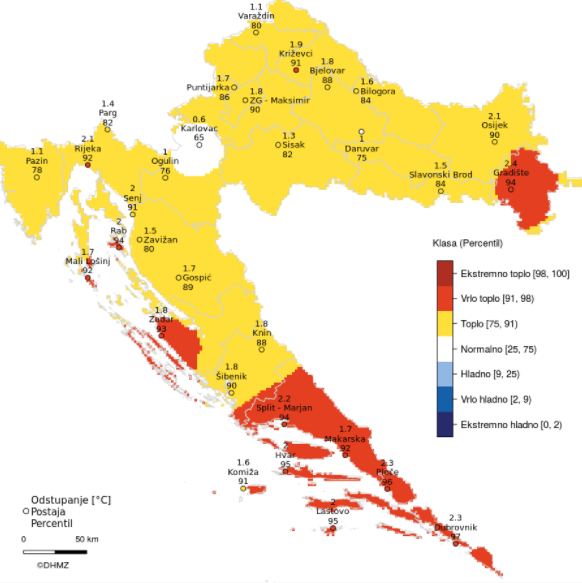 Slika 2-1 Srednja temperatura zraka u rujnu 2020. u odnosu na normalu 1981. – 2010.Izvor: Državni hidrometeorološki zavodOdstupanja srednje temperature zraka u rujnu 2020. u odnosu na normalu 1981. – 2010. nalaze se u rasponu od 0,6 °C (Karlovac) do 2,4 °C (Gradište). Izuzev Daruvara i Karlovca, na svim ostalim postajama temperatura zraka je bila značajno viša od višegodišnjeg prosjeka.Prema raspodjeli percentila, temperaturne prilike u Hrvatskoj za rujan 2020. godine opisane su sljedećim kategorijama: normalno (Daruvar i Karlovac), toplo (veći dio istočne Hrvatske, središnja Hrvatska izuzev šireg karlovačkog područja, gorska Hrvatska, sjeverno hrvatsko primorje izuzev okolice Rijeke, Raba i Lošinja, dio sjeverne Dalmacije sa zaleđem od Šibenika do Knina, Komiža) i vrlo toplo (jugoistok Slavonije, gotovo čitavo južno hrvatsko primorje izuzev prethodno spomenutog poteza od Knina do Šibenika i Komiže).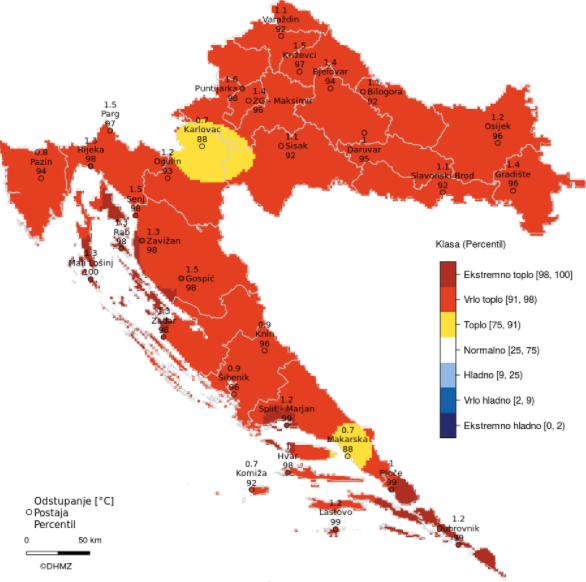 Slika 2-2 Srednja temperatura zraka. Percentili u odnosu na normalnu 1981. - 2010.Izvor: Državni hidrometeorološki zavodOdstupanja srednje temperature zraka u 2020. godini u odnosu na normalu 1981. – 2010. nalaze se u rasponu od 0,7 °C (Karlovac, Makarska, Komiža) do 1,6 °C (Puntijarka). Na svim postajama temperatura zraka bila je viša od višegodišnjeg prosjeka.Prema raspodjeli percentila, toplinske prilike u Hrvatskoj u 2020. godini opisane su sljedećim kategorijama: toplo (okolica Karlovca i Makarske), vrlo toplo (gotovo čitavo područje Hrvatske osim dijelova gdje je bilo toplo ili ekstremno toplo) i ekstremno toplo (Puntijarka, Rijeka, kvarnerski otoci, okolica Zavižana, Gospića, Zadra i Splita, okolica grada Hvara, južna Dalmacija).Toplinski val, kao jedan od vrsta ekstremnih vremenskih uvjeta usko je povezan sa sušom, odnosno u ekstremnim uvjetima u danima bez oborina i visokim temperaturama.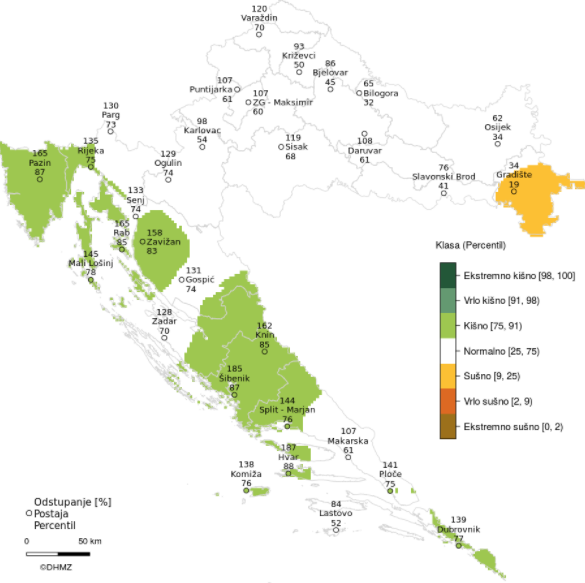 Slika 2-3 Količine oborina u rujnu 2020. godine u odnosu na normalu 1981. – 2010. Izvor: Državni hidrometeorološki zavodOdstupanja količine oborine u rujnu 2020. godine u odnosu na normalu 1981. – 2010. nalaze se u rasponu od 34 % višegodišnjeg prosjeka u Gradištu gdje je palo 21,3 mm oborine, do 187 % u Hvaru (108,3 mm). Analiza odstupanja količina oborine za rujan 2020. izraženih u postotcima (%) višegodišnjeg prosjeka pokazuje da su količine oborine na osam postaja bile ispod, dok su na većini analiziranih postaja bile iznad višegodišnjeg prosjeka.Oborinske prilike u Hrvatskoj u rujnu 2020. godine izražene percentilima bile su normalne na većem dijelu teritorija. Detaljnije su opisane sljedećim kategorijama: sušno (jugoistok Slavonije), normalno (gotovo čitava istočna Hrvatska, središnja Hrvatska, veći dio gorske Hrvatske, dijelovi srednje i južne Dalmacije) i kišno (sjeverno hrvatsko primorje, dio gorske Hrvatske s područjem sjevernog Velebita i Like, sjeverna Dalmacija sa zaleđem osim okolice Zadra, dijelovi Brača i Hvara, Vis, okolica Ploča, okolica Dubrovnika).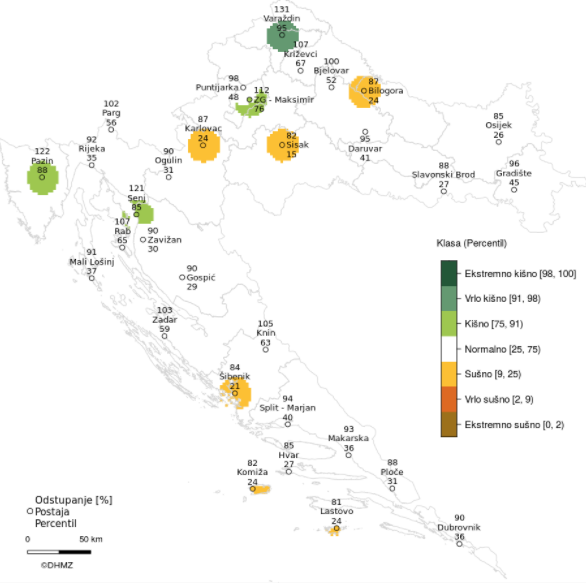 Slika 2-4 Količina oborine. Percentili u odnosu na normalnu 1981. - 2010.Izvor: Državni hidrometeorološki zavodOdstupanja količine oborine u 2020. godini u odnosu na normalu 1981. – 2010. nalaze u rasponu od 81 % višegodišnjeg prosjeka u Lastovu (514,7 mm) do 131 % u Varaždinu (1087,8 mm). Analiza odstupanja količina oborine za godinu 2020. izraženih u postotcima (%) višegodišnjeg prosjeka pokazuje da su količine oborine na većini analiziranih postaja bile ispod, a na njih devet iznad višegodišnjeg prosjeka.Oborinske prilike u Hrvatskoj u 2020. godini izražene percentilima bile su normalne na većem dijelu teritorija, ali i sušne do vrlo kišne na izdvojenim lokacijama. Detaljnije su oborinske prilike opisane sljedećim kategorijama: sušno (okolica Bilogore, Siska, Karlovca, Šibenika, Komiže, Lastova), normalno (veći dio teritorija), kišno (okolica Zagreba, Pazina, Senja) i vrlo kišno (okolica Varaždina).Preventivne mjere radi umanjenja posljedica prirodne nepogode U preventivnim mjerama i smanjenju eventualnih šteta potrebno je sagledati mogućnost izgradnje sustava navodnjavanja okolnih poljoprivrednih površina u smislu da stanovnici Općine na svoje poljoprivredne površine postave vodene pumpe kako bi sami navodnjavali svoje poljoprivredne površine te time spriječili uništavanje poljoprivrednih kultura za vrijeme sušnih razdoblja.Mjere za ublažavanje i otklanjanje izravnih posljedica prirodne nepogodeMjere za ublažavanje i otklanjanje izravnih posljedica prirodne nepogode podrazumijevaju procjenu šteta i posljedica; sanaciju nastalih oštećenja i šteta. Sanacija obuhvaća aktivnosti kojima se otklanjaju posljedice prirodne nepogode, pružanje prve pomoći unesrećenima ukoliko ih je bilo te sve ostale radnje kojima se smanjuju posljedice suše.2.2. OLUJNO I ORKANSKO NEVRIJEME Olujni vjetar, a ponekad i orkanski, udružen s velikom količinom oborine ili čak i tučom, osim što stvara velike štete na imovini, poljoprivrednim i šumskim dobrima, raznim građevinskim objektima, u prometu nanosi gubitke i u gospodarstvu te ugrožava i često odnosi ljudske živote. Mjereni podaci vjetra pomoću električnog ili digitalnog anemografa (brzina i smjer vjetra te maksimalni udari vjetra) u meteorološkoj službi prikupljaju se u relativno rijetkoj mreži točaka. Postojeća mreža mjernih točaka odabrana je tako da omogućuje dobivanje općih karakteristika strujanja većih razmjera na visini od  iznad tla. Za nadopunu vjetrovnog režima na meteorološkim postajama motritelji i opažaju smjer i jačinu vjetra. Jačina vjetra procjenjuje se vizualno prema učincima vjetra na predmetima u prirodi u tri klimatološka termina (7, 14 i 21 sat) i izražava se u stupnjevima Beaufortove ljestvice (tablica 2-3) Brzina vjetra se mjeri u metrima po sekundi (m/s), no često se upotrebljava i kilometar na sat  (1 m/s = ).Ona sadrži od 0 do 12 Bf (bofora) kojima su pridružene odgovarajuće srednje brzine vjetra.Tablica 2-1 Beaufortova ljestvicaIzvor: Podloga za izradu procjene ugroženosti DHMZ Republike HrvatskeRazdioba smjera i jačine vjetraZa prikaz strujnog režima na području Općine Šodolovci analizirane su godišnje i sezonske vjerojatnosti istovremenog pojavljivanja pojedinih jačina i smjera vjetra za razdoblje od 1981. do 2000. Rezultati analize prikazani su grafički na ružama vjetra (slika 1 – 5).Na godišnjoj se ruži vjetra uočava najveća učestalost vjetra iz W smjera (10.0%), a relativno često pušu N, E i SE vjetrovi (8.1%, 7.1% i 9.5% redom). Tišina je opažena rijetko (3.9%). Ostali smjerovi su zastupljeni s manjom relativnom čestinom od 3% do 6.5%.Sličan oblik, kao i godišnja ruža vjetra, zadržavaju sezonske ruže vjetra. U jesen i zimi češće se javljaju stacionarni anticiklonalni tipovi vremena sa slabim strujanjem. Prevladava maglovito vrijeme ili niska naoblaka što ukazuje na malu turbulentnu razmjenu zraka i stabilnu stratifikaciju atmosfere. S druge strane, u hladnom dijelu godine javljaju se i prodori hladnog zraka sa sjevera i sjeveroistoka. U takvim vremenskim situacijama moguć je jak pa čak i olujan N–NE vjetar. Za proljeće su karakteristični brže pokretni ciklonalni tipovi vremena (ciklone i doline sa sjeverozapada ili jugozapada) što dovodi do čestih i naglih promjena vremena, izmjenjuju se kišna s bezoborinskim razdobljima.Ljeti pak dominiraju barička polja s malim gradijentom tlaka u kojima također prevladava slab vjetar, ali s labilnom stratifikacijom atmosfere. U slučaju da je turbulentno miješanje zraka jako, razvijaju se grmljavinski oblaci Cumulonimbusi (oblaci vertikalnog razvoja s jakim uzlaznim strujama) i u popodnevnim i večernjim satima moguće je nevrijeme. U takvim ljetnim olujama javlja se jak, odnosno olujan vjetar praćen pljuskom kiše i grmljavinom, a ponekad i tučom. Od ukupnog broja podataka za područje Općine Šodolovci 0.4 % podatka otpada na jak vjetar ( 6 Bf) od čega je 0.1% olujni vjetar ( 8 Bf). Jak se vjetar pojavio iz smjerova N, SE, SSW i NW. Najveća je učestalost vjetra jačine 1–3 Bf (89.5%), a umjeren i umjereno jak vjetar (4–5 Bf) javlja se s relativnom čestinom od 6.4%.Dani s jakim i olujnim vjetromPrema 20-godišnjem razdoblju u Općini Šodolovci se jak vjetar prosječno javlja 21 dana u godini, a olujni vjetar 2 dana. Najveći broj dana s jakim vjetrom iznosio je 62 dana, zabilježeno 1997. godine od čega je 8 dana bilo olujnog vjetra. Međutim, taj broj dana jako varira od godine do godine što pokazuju velike vrijednosti standardne devijacije. Godišnji hod dana s jakim vjetrom pokazuje tu pojavu tijekom cijele godine, a olujni vjetar nije zabilježen u studenom i prosincu. Jak vjetar najviše se pojavio u travnju i svibnju 1997. godine, 11 dana u mjesecu te u ožujku 2000. godine, a olujni vjetar 4 dana u travnju 1997. godine.Prema tome, u najvećem broju slučajeva na području Općine Šodolovci prevladava vrlo slab vjetar (1–3 Bf). U određenim vremenskim situacijama može se pojaviti jak ili olujan vjetar  u hladnom dijelu povezan je s prodorima hladnog zraka sa sjevera ili sjeveroistoka, a ljeti s olujnim nevremenima. Tablica 2-2  Broj dana s jakom i olujnim vjetrom         (SRED = srednja; STD = standardna; MIN = minimalna; MAKS = maksimalna)Slika 2-5 Ruža vjetrova;Izvor: Hrvatski hidrometeorološki zavodPreventivne mjere radi umanjenja posljedica prirodne nepogodeKod planiranja i gradnje prometnica valja voditi računa o vjetru i pojavi ekstremnih zračnih turbulencija. Na prometnicama tj. na mjestima gdje vjetar ima jače olujne udare trebaju postavljati posebni zaštitni sistemi, tzv. vjetrobrani i posebni znakovi upozorenja.Mjere za ublažavanje i otklanjanje izravnih posljedica prirodne nepogode Mjere za ublažavanje i otklanjanje posljedica olujnog nevremena podrazumijevaju procjenu šteta i posljedica te sanaciju nastalih oštećenja i šteta (raščišćavanje, prevoženje srušenog i uništenog biljnog raslinja u naseljima i na prometnicama), pružanje prve pomoći unesrećenima ukoliko ih je bilo te sve ostale radnje kojima se smanjuju posljedice olujnog i orkanskog nevremena.2.3. SNJEŽNE OBORINE Snijeg može predstavljati ozbiljnu poteškoću za normalno odvijanje svakodnevnih aktivnosti kao što je npr. cestovni promet ili može predstavljati opterećenje na građevinskoj infrastrukturi (dalekovodi, zgrade i dr.). Za prvu ocjenu ugroženosti snijega analizira se učestalost padanja snijega, maksimalna visina novog snijega i maksimalna visina snježnog pokrivača tijekom godine po mjesecima. Za maksimalnu visinu snježnog pokrivača procijenjena je očekivana godišnja maksimalna visina snježnog pokrivača za povratni period od 50 godina.Za prikaz godišnjeg hoda navedenih parametara snijega na području Općine Šodolovci uzeti su podaci s glavne meteorološke postaje Osijek za razdoblje 1981-2000. godine. U tablici 2-3 prikazani su srednji mjesečni i godišnji broj dana s padanjem snijega, standardna devijacija kao mjera odstupanja od srednjaka u vremenu te najveći i najmanji broj dana s padanjem snijega koji je zabilježen u višegodišnjem razdoblju. Na području Općine Šodolovci padanje snijega može se očekivati svake godine. U promatranih 20 godina najviše snježnih dana i to 42 dana bilo je tijekom zime 1995/1996. godine, a najmanje, 8 dana u zimi 1989/1990. godine i 9 dana 1988/1989. godine. U prosincu i siječnju snijeg pada svake godine (prosječno oko 5 dana), a u veljači rijetko izostane (3 puta u 20 godina). U tim mjesecima bilo je i 12 - 15 dana s padanjem snijega. U studenom i ožujku padanje snijega može se očekivati rjeđe (prosječno 2-3 dana), a zabilježeno je i 8 dana. U travnju je rijetka pojava (zabilježeno najviše 4 dana).Maksimalna visina novog snijega pala tijekom jednog dana izmjerena je u veljači (24 cm), zatim 14 cm u studenom, prosincu i siječnju, 12 cm u ožujku i 6 cm u travnju.Najveće visine snježnog pokrivača tijekom zime javljaju se najčešće u veljači (8 puta u 20 godina), a zatim slijede prosinac i siječanj. Maksimalni snježni pokrivač od 30 cm i viši izmjeren je dva puta u veljači (35 i 36 cm) i dva puta u siječnju (30 i 33 cm). Prema procjeni ekstremnih vrijednosti, jednom u 50 godina može se očekivati snježni pokrivač od 55 cm, odnosno s vjerojatnošću 98% da neće biti premašen.Najveći rizik od pojave snijega i maksimalnih visina novog snijega i snježnog pokrivača je u zimskim mjesecima (prosinac, siječanj i veljača), ali se njegovo javljanje ne može isključiti niti u studenom, te ožujku i travnju.  Tablica  2-3 Broj dana s padanjem snijega; maksimalna visina novog snijega; maksimalna visina  snježno pokrivača(SRED = srednja; STD = standardna; MIN = minimalna; MAKS = maksimalna)Izvor: Hrvatski hidrometeorološki zavodPreventivne mjere radi umanjenja posljedica prirodne nepogodeU slučaju potrebe sanacije prometnica od ove prirodne nepogode na raspolaganju su pravne osobe koje se ovim poslom bave u okviru svoje djelatnosti.Odražavanje prometnica (čišćenje snijega) vrše Hrvatske ceste na državnim cestama, a  Županijska uprava za ceste Osječko-baranjske županije na županijskim i lokalnim cestama.Mjere za ublažavanje i otklanjanje izravnih posljedica prirodne nepogodeMjere za ublažavanje i otklanjanje izravnih posljedica prirodne nepogode podrazumijevaju procjenu šteta i posljedica; sanaciju nastalih oštećenja i šteta. Sanacija obuhvaća aktivnosti kojima se otklanjaju posljedice prirodne nepogode, pružanje prve pomoći unesrećenima ukoliko ih je bilo te sve ostale radnje kojima se smanjuju posljedice snježnih oborina.2.4. POLEDICE Pojava zaleđenih kolnika može biti uzrokovana meteorološkim pojavama ledene kiše, poledice i površinskog leda (zaleđeno i klizavo tlo). To su izvanredne meteorološke pojave koje u hladno doba godine ugrožavaju promet i ljudsko zdravlje, a u motriteljskoj praksi Republike Hrvatske opažaju se i bilježe. Ledena kiša odnosi se na kišu sačinjenu od prehladnih kapljica koje se u doticaju s hladnim predmetima i tlom zamrzavaju, te tvore glatku ledenu koru na zemlji meteorološkog naziva poledica. Ta poledica kao meteorološka pojava se ne smije zamijeniti s površinskim ledom koji pokriva tlo te nastaje otapanjem snijega i stvaranjem ledene kore ili smrzavanjem kišnih barica. Opisane pojave vezane uz zaleđivanje kolnika u daljnjem tekstu će se nazivati zajedničkim imenom poledica.Samo opažanje navedenih meteoroloških pojava, ograničeno na meteorološke postaje, za potrebe procjene ugroženosti od poledice nije dovoljno. Potreban je općeniti kvantitativni kriterij izražen pomoću mjerljivih veličina koji će odrediti potencijalne uvjete za pojavu svih uzroka zaleđenih kolnika na širem području. Povoljni, odnosno potencijalni meteorološki uvjeti za stvaranje poledice pri tlu pojavljuju se u onim danima kada se javlja oborina (oborinski dani s dnevnom količinom oborine Rd ≥ ) i temperatura zraka je pri tlu  0 ºC odnosno na   3 ºC. Potonji kriterij dobiven je istraživanjem odnosa temperatura zraka na  visine (standardna meteorološka kućica) i pri tlu (na  iznad tla) i primjenjuje se za lokacije gdje nema mjerenja temperatura zraka pri tlu. Na području Općine Šodolovci u prosjeku godišnje bude oko 36 dana s povoljnim uvjetima za poledicu. Najveći godišnji broj od 49 dana zabilježen je 1981. godine, a najmanji broj od 23 dana 1989. i 1998. godine.Godišnji podaci hoda broja dana povoljnih za poledicu na području Općine Šodolovci pokazuju da su zimski mjeseci, prosinac, siječanj i veljača najrizičniji za pojavu poledice. Srednji broj dana s poledicom u tim mjesecima je od 7 do 9, s najviše dana u siječnju koji pokazuje i najveće varijacije u broju dana s poledicom. Maksimalni broj od 20 dana zabilježen je u siječnju 1987. godine, dok ih je najmanje, 1 bilo u veljači 1995. i 1998. godine. Manje rizični mjeseci su ožujak, travanj i studeni u kojima je srednji broj dana s poledicom od 2 do 5, a zabilježeni maksimum je bio 10 dana u ožujku. U ostalim mjesecima gotovo da i nema rizika od poledice, premda su u svibnju i listopadu bili zabilježeni rijetki povoljni dani za poledicu (najviše 3 dana u listopadu). Tablica 2-4 Broj dana s poledicom(SRED = srednja; STD = standardna; MIN = minimalna; MAKS = maksimalna)Izvor: Hrvatski hidrometeorološki zavodSinoptičke situacije pri kojima se najčešće ostvaruju povoljni uvjeti za nastanak poledice, odnosno zaleđenih kolnika, javljaju se od jeseni do proljeća. U kasnu jesen, početkom zime i u rano proljeće karakteristično je premještanje brzo pokretnih ciklonalnih i frontalnih sustava sa sjeverozapada ili jugozapada. Takvi sustavi često su praćeni naglim promjenama vremena. Pri nailasku sustava javlja se oborina i pritječe topliji zrak, a nakon prolaska sustava oborina prestaje, a temperatura se snižava. Pad temperature može dovesti do smrzavanja oborine i pojave zaleđivanja kolnika. S druge strane, u jesen i kasnoj zimi učestalo se javljaju stacionarni anticiklonalni tipovi vremena sa slabim strujanjem. Na području Općine Šodolovci po pravilu tada prevladava vedro ili maglovito vrijeme (često i niska slojevita naoblaka). Pri anticiklonalnom tipu vremena mala je turbulentna razmjena zraka i stabilna stratifikacija atmosfere, pa se u nizinama zrak postupno ohlađuje. U slučaju da ovakva situacija nastupa nakon premještanja nekog oborinskog sustava, niske temperature tada dovode do smrzavanja prethodno pale oborine i pojave zaleđenih kolnika. Posljedice poledica su otežano odvijanje prometa (spori dolazak Hitne pomoći te redovnih službi) i povećana vjerojatnost pojedinačnih prometnih nesreća. U pojedinačnim prometnim nesrećama može biti lako povrijeđenih osoba sa manjim materijalnim štetama na vozilima. Poledice nisu tako velikog i dugotrajnog obima da bi spriječile dolazak Hitne pomoći, dolazak redovnih službi, veterinara i dr. Posljedice su neznatne uzimajući u obzir i alternativne pravce. Najkritičniji period je od 15. studenoga do 15. veljače.Preventivne mjere radi umanjenja posljedica prirodne nepogode Preventivne mjere su u odgovarajućoj službi koja u svojoj redovnoj djelatnosti vodi računa o sigurnosti prometne infrastrukture (održavanje i čišćenje prometnica te adekvatno označeno prometnim znakovima opasnost od poledica ili snježnog nanosa), zbog poduzimanja potrebnih aktivnosti i zadaća pripravnosti operativnih snaga i materijalnih resursa. Mjere za ublažavanje i otklanjanje izravnih posljedica prirodne nepogode Mjere za ublažavanje i otklanjanje izravnih posljedica prirodne nepogode podrazumijevaju procjenu šteta i posljedica; sanaciju nastalih oštećenja i šteta. Sanacija obuhvaća aktivnosti kojima se otklanjaju posljedice prirodne nepogode, pružanje prve pomoći unesrećenima ukoliko ih je bilo te sve ostale radnje kojima se smanjuju posljedice poledica.2.5. TUČA Područje Republike Hrvatske nalazi se u umjerenim geografskim širinama gdje je pojava tuče i sugradice relativno česta. Tuča je kruta oborina sastavljena od zrna ili komada leda, promjera od 5 do  i većeg. Elementi tuče sastavljeni su od prozirnih i neprozirnih slojeva leda. Tuča pada isključivo iz grmljavinskog oblaka Cumulonimbusa, a najčešća je u toplom dijelu godine. Sugradica je isto kruta oborina sastavljena od neprozirnih zrna smrznute vode, okruglog oblika, veličine između 2 i , a pada s kišnim pljuskom. Na meteorološkim postajama bilježi se uz tuču i sugradicu pojava ledenih zrna u hladnom dijelu godine.Ledena zrna su smrznute kišne kapljice ili snježne pahuljice promjera oko  koja padaju pri temperaturi oko ili ispod . Pojave tuča, sugradica i ledena zrna zajedničkim imenom zovu se kruta oborina. Svojim intenzitetom nanose velike štete pokretnoj i nepokretnoj imovini kao i poljoprivredi. Na prostoru Općine Šodolovci srednji godišnji broj dana s krutom oborinom iznosi 1.5 dana. U prosjeku najviše takvih dana javlja se u travnju i srpnju, 0.3 dana dok je srednji broj dana u ostalim mjesecima između 0.1 i 0.2 dana. U ožujku nije zabilježen ni jedan dan s krutom oborinom.Tablica 2-5 Broj dana s tučom na području Općine Šodolovci(SRED = srednja; STD = standardna; MIN = minimalna; MAKS = maksimalna)Izvor: Hrvatski hidrometeorološki zavodSezona obrane od tuče traje od 1. svibnja do 30. rujna, kada tuča može prouzročiti velike štete na poljoprivrednim  kulturama i ostaloj imovini. Operativna obrana provodi se pomoću raketa, a od 1995. godine i prizemnim generatorima, na osam Radarskih centara (RC). Svaki centar odgovoran je za svoj dio branjenog područja.Dva radarska centra, Osijek i Gradište na kojem se nalazi 62 postaje za obranu od tuče.  Sve postaje raspolažu sa prizemnim generatorima, a njih 12 imaju i rakete. Prostorna raspodjela srednjeg broja dana s tučom i/ili sugradicom za vrijeme sezone obrane od tuče. Osječko-baranjska  županija,  (Slika 2-6).Prostorna raspodjela indeksa ugroženosti od pojave tuče sa štetom na branjenom području Republike Hrvatske, (Slika 2-7).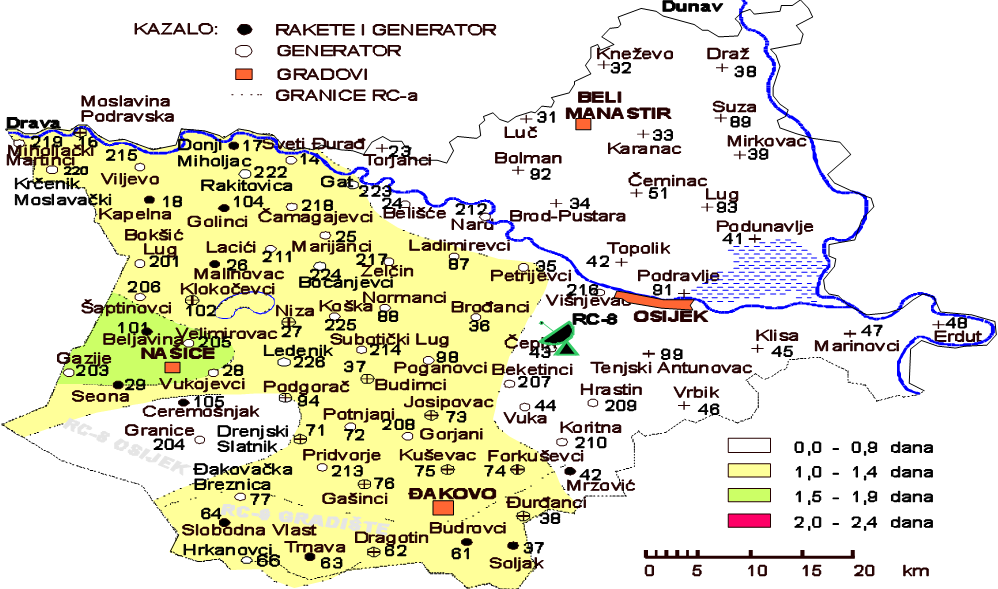 Slika 2-6 Prostorna raspodjela srednjeg broja dana s tučom i/ili sugradicom za vrijeme sezone obrane od tuče Osječko-baranjska  županijaIzvor: Podloga za izradu procjene ugroženosti DHMZ  Republike Hrvatske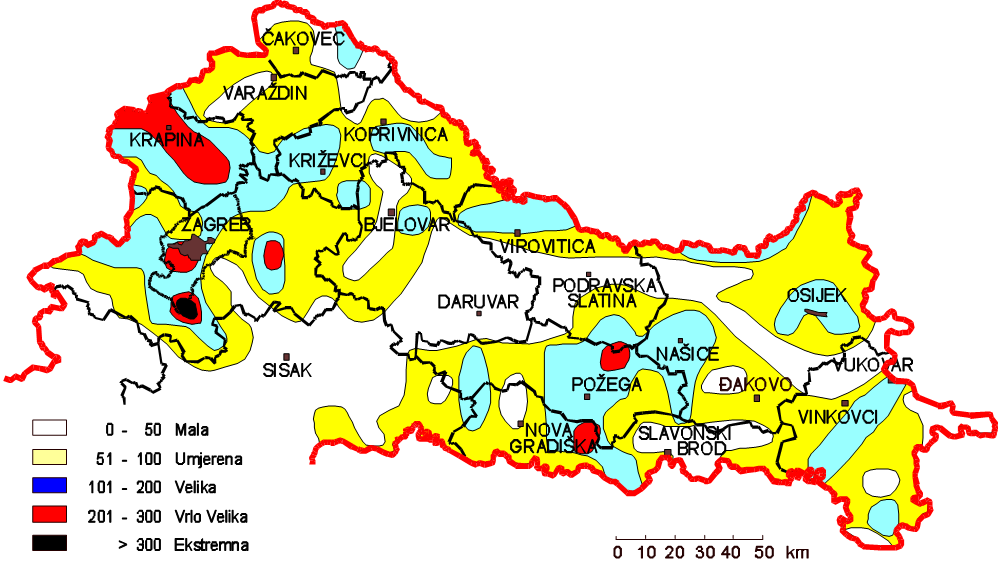 Slika 2-7  Prostorna raspodjela indeksa ugroženosti od pojave tuče sa štetom na branjenom području Republike Hrvatske Izvor: Podloga za izradu procjene ugroženosti DHMZ  Republike HrvatskePreventivne mjere radi umanjenja posljedica prirodne nepogode U preventivno djelovanje prije svega spada nabavka mreža protiv tuče čime se zaštićuju nasadi i urod od posljedica tuče. Kod većih gospodarstvenika, kao i na područjima koja se ne mogu štititi mrežama preventivno ulaganje je osiguranje uroda i nasada kod osiguravajućih društva od posljedica tuče. Mjere za ublažavanje i otklanjanje izravnih posljedica prirodne nepogode Mjere za ublažavanje i otklanjanje izravnih posljedica prirodne nepogode podrazumijevaju procjenu šteta i posljedica; sanaciju nastalih oštećenja i šteta. Sanacija obuhvaća aktivnosti kojima se otklanjaju posljedice prirodne nepogode, pružanje prve pomoći unesrećenima ukoliko ih je bilo te sve ostale radnje kojima se smanjuju posljedice olujnog i orkanskog nevremena s tučom.2.6. MRAZ Mraz je oborina koja nastaje kada se vlaga iz vodenom parom zasićenog zraka desublimira na čvrstim površinama čija temperatura je manja i od temperature rosišta i od 0° C. Mraz uglavnom pogađa životinje, biljke, vodu i tlo. Trajan mraz tijekom zime dovodi do zimskog sna prirode. U umjerenom zemljopisnom pojasu koriste se sljedeće formulacije za opisivanje temperatura:slab mraz: 0° C do - 4° C,umjereni mraz: -4° C do -10° C,jaki mraz: -10° C do - 15° C,vrlo jaki mraz: ispod -15° C. Pojava mraza, osobito u proljeće početkom vegetacijskog perioda, može izazvati velike pa i katastrofalne štete na poljoprivrednim kulturama.Preventivne mjere radi umanjenja posljedica prirodne nepogode U preventivno djelovanje prije svega spada izrada staklenika ili plastenika čime se zaštićuju nasadi i urod od posljedica mraza. Kod većih gospodarstvenika, kao i na područjima koja se ne mogu štititi plastenicima preventivno ulaganje je osiguranje uroda i nasada od posljedica mraza kod osiguravajućih društva što se može djelomično osigurati i iz fondova EU.Mjere za ublažavanje i otklanjanje izravnih posljedica prirodne nepogode Mjere za ublažavanje i otklanjanje izravnih posljedica prirodne nepogode podrazumijevaju procjenu šteta i posljedica; sanaciju nastalih oštećenja i šteta. Sanacija obuhvaća aktivnosti kojima se otklanjaju posljedice prirodne nepogode, pružanje prve pomoći unesrećenima ukoliko ih je bilo te sve ostale radnje kojima se smanjuju posljedice mraza.2.7. KLIZIŠTA Pojave klizišta pod utjecajem su geološke građe, geomorfoloških procesa, fizičkih procesa sezonskog karaktera (npr. oborine), te ljudskih aktivnosti (sječa vegetacije, način obrade tla, izgradnja cesta i dr.). Nestabilnost tla koja se javlja je lokalnog značaja i ovisi o debljini rastresitog pokrivača i litološkom sastavu podloge. Sa stajališta graditeljstva i životnog okoliša, proces klizanja u stijenama jedan je od najvažnijih egozdinamskih procesa, s ponekad katastrofalnim posljedicama. Nastaje u svim vrstama stijena, a rezultira pojavama koje se zovu klizišta. U osnovi, klizišta su pojave pomicanja površinskih dijelova terena ili tla  na padinama – veće ili manje dubine, zbog čega su veoma opasna za sve građevine. Do klizanja dolazi zbog popuštanja kohezijskih sila među česticama stijena i nedovoljnog trenja između njih.Moguće odnošenje tla je  rijekom Dravom, odnosno erozija tla vodom (Slika 2-8).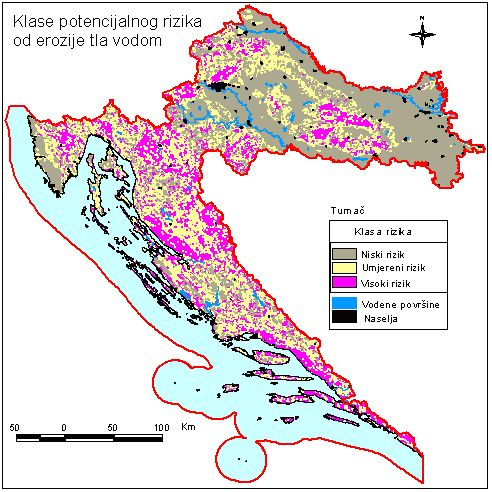 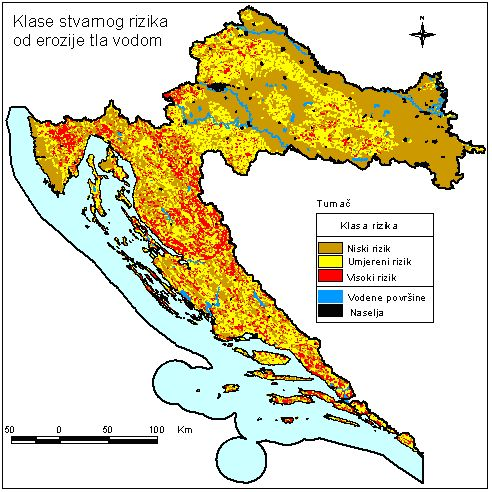 Slika 2-8 Erozija tla na području Republike HrvatskeIzvor: Agencija za zaštitu okolišaNa području Općine Šodolovci nema evidentiranih klizišta.2.8. NOSITELJI MJERA U SLUČAJU NASTAJANJA PRIRODNE NEPOGODENositelji mjera za ublažavanje te otklanjanje izravnih posljedica prirodnih nepogoda su operativne snage sustava civilne zaštite koje su definirane člankom 20. stavkom 1 Zakona o sustavu civilne zaštite („Narodne novine“ broj 82/15, 118/18, 31/20).Na području Općine Šodolovci djeluju sljedeće operativne snage:Stožer civilne zaštite Općine Šodolovci,Operativne snage vatrogastva (DVD Silaš),Operativne snage Hrvatskog Crvenog križa – Gradsko društvo Crvenog križa Osijek, Operativne snage Hrvatske gorske službe spašavanja - Hrvatska gorska služba spašavanja Stanica Osijek,Udruge (Lovačko društvo „Orao“ Silaš),Koordinatori na lokaciji,Povjerenici i postrojba civilne zaštite Općine Šodolovci,Pravne osobe u sustavu civilne zaštite: Komunalno trgovačko društvo Šodolovci, Žito d.o.o., poslovnica ŠodolovciAmeropa žitni terminal, Silos SilašSumić d.o.o., Palača.Jedinica lokalne (regionalne) samouprave i jedinice lokalne samouprave svojim planovima djelovanja civilne zaštite planiraju operativno postupanje u izvanrednim događajima uzrokovanih ekstremnim vremenskim uvjetima, provode pripreme, planiraju sredstva i ostvaruju sve potrebne pretpostavke za učinkovito reagiranje.Sve navedene snage koristit će se u provođenju mjera kod svih prirodnih nepogoda ovisno o potrebama za istima.Nositelji mjera (Operativne snage sustava civilne zaštite iz čl. 20. Zakona o sustavu civilne zaštite „Narodne Novine“ broj 82/15, 118/18, 31/20) u slučaju nastajanja prirodnih nepogoda postupaju sukladno Planu djelovanju civilne zaštite Općine Šodolovci.3. PROCJENA OSIGURANJA OPREME I DRUGIH SREDSTAVA ZA ZAŠTITU I SPRJEČAVANJE STRADANJA IMOVINE, GOSPODARSKIH FUNKCIJA I STRADANJA STANOVNIŠTVA Prema Procjeni rizika od velikih nesreća Općine Šodolovci, Općina Šodolovci nema dostatne snage za saniranje šteta nastalih kao posljedica evidentiranih rizika prirodnih nepogoda.Redovne snage jedinice lokalne i područne (regionalne) samouprave u okviru redovne djelatnosti odrađuju preventivne mjere i planske aktivnosti za smanjenje šteta pri nastajanju prirodne nepogode te raspolažu opremom za izvođenje potrebnih radnji u slučaju sanacije.Pravne osobe od interesa u sustavu civilne zaštite koji su navedene u Odluci o određivanju pravnih osoba od interesa za sustav civilne zaštite Općine Šodolovci („Službeni glasnik Općine Šodolovci“ broj 2/17) kao nositelji mjera i aktivnosti u sustavu civilne zaštite koji raspolažu opremom i sredstvima, za izvođenje potrebnih radnji u slučaju sanacije za smanjenje šteta pri nastajanju prirodne nepogode te sanaciju.Planom djelovanja sustava civilne zaštite Općine Šodolovci utvrđena je organizacija, aktiviranje i djelovanje sustava civilne zaštite, zadaća i nadležnosti, ljudskih snaga i potrebnih materijalno-tehničkih sredstava te mjera i postupaka za provedbu zaštite i spašavanja u katastrofi i velikoj nesreći.Općina Šodolovci osigurava sredstva indirektno u svrhu prevencije kroz sustav poticanja poljoprivredne proizvodnje.4. OSTALE MJERE KOJE UKLJUČUJU SURADNJU S NADLEŽNIM TIJELIMA (ŽUPANIJA, MINISTARSTVO, STRUČNJAKA ZA PODRUČJE PRIRODNIH NEPOGODA) Sukladno propisima kojima se uređuju pitanja u vezi prirodnih mjera kao mjera sanacije šteta od prirodnih nepogoda utvrđuje se:provedba mjera s ciljem dodjeljivanja pomoći za ublažavanje i djelomično uklanjanje šteta od prirodnih nepogoda,provedba mjera s ciljem dodjeljivanja žurne pomoći u svrhu djelomične sanacije šteta od prirodnih nepogoda.Nadležna tijela za provedbu mjera s ciljem djelomičnog ublažavanja šteta uslijed prirodnih nepogoda jesu: Vlada Republike Hrvatske,Povjerenstva za procjenu šteta od elementarnih nepogoda,nadležna ministarstava (za poljoprivredu, ribarstvo i akvakulturu, gospodarstvo, graditeljstvo i prostorno uređenje, zaštitu okoliša i energetiku, more, promet i infrastrukturu ...),Osječko-baranjska županija,Općina Šodolovci.Prilikom provedbi mjera s ciljem djelomičnog ublažavanja šteta od prirodnih nepogoda o kojima odlučuju spomenuta nadležna tijela, obavezno se uzima u obzir opseg nastalih šteta i utjecaj prirodnih nepogoda na stradanja stanovništva, ugrozu života i zdravlja ljudi, onemogućavanje nesmetanog funkcioniranja gospodarstva, a posebice ugroženih skupina na područjima zahvaćenom prirodnom nepogodom kao što je socijalni ili zdravstveni status. 4.1. PovjerenstvaPoslove u svezi dodjele sredstava pomoći za ublažavanje i djelomično uklanjanje posljedica prirodnih nepogoda obavljaju:Državno povjerenstvo za procjenu šteta od prirodnih nepogoda,Županijsko povjerenstvo za procjenu šteta od prirodnih nepogoda,Općinsko povjerenstvo za procjenu šteta od prirodnih nepogoda.Postupanja i poslove vezane uz dodjelu sredstva pomoći za ublažavanje i djelomično uklanjanje prirodnih nepogoda povjerenstva provode u suradnji s nadležnim Ministarstvima, Vladom Republike Hrvatske i drugim tijelima koja sudjeluju u određenju kriterija i isplate sredstava pomoći za djelomičnu sanaciju šteta od prirodnih nepogoda.Obaveze Općinskog povjerenstva:utvrđuje i provjerava visinu štete od prirodne nepogode za područje Općine Šodolovci,unosi podatke o prvim procjenama šteta u Registar šteta,unosi i prosljeđuje putem Registra šteta konačne procjene šteta Županijskom povjerenstvu,raspoređuje dodijeljena sredstva pomoći za ublažavanje i djelomično uklanjanje posljedica prirodnih nepogoda oštećenicima,prati i nadzire namjensko korištenje odobrenih sredstava pomoći za djelomičnu sanaciju šteta od prirodnih nepogoda sukladno Zakonu, izrađuje izvješća o utrošku dodijeljenih sredstava žurne pomoći i sredstava pomoći za ublažavanje i djelomično uklanjanje posljedica prirodnih nepogoda i dostavlja ih Županijskom povjerenstvu putem Registra šteta,surađuje sa Županijskim povjerenstvom u provedbi Zakona,donosi plan djelovanja u području prirodnih nepogoda iz svoje nadležnosti,obavlja druge poslove i aktivnosti iz svojeg djelokruga u suradnji sa Županijskim povjerenstvom.Općinsko vijeće Općine Šodolovci osnovalo je Odlukom o imenovanju Općinskog Povjerenstva za procjenu šteta od prirodnih nepogoda  KLASA: 920-11/20-01/4, URBROJ: 2121/11-01-20-1 od 25.05.2020. godine („Službeni glasnik Općine Šodolovci“ broj 3/20).Obaveze Županijskog povjerenstva:usklađuje rad Gradskih i Općinskih povjerenstava,provjerava i utvrđuje konačnu procjenu šteta jedinica lokalne i područne (regionalne) samouprave sa svojeg područja,podnosi Državnom povjerenstvu prijedlog s obrazloženjem za odobravanje žurne novčane pomoći za ublažavanje i djelomično uklanjanje posljedica prirodne nepogode,po potrebi izravno na terenu i području zahvaćenom prirodnom nepogodom obavlja izvid štete na imovini u kojem mogu sudjelovati predstavnici nadležnih ministarstava odnosno pravne osobe, ovisno o vrsti i posljedicama prirodne nepogode i nastale štete,objedinjuje i prosljeđuje putem Registra šteta Državnom povjerenstvu konačne procjene šteta te konačno izvješće o utrošku sredstava žurne pomoći i sredstava pomoći za ublažavanje i djelomično uklanjanje posljedica prirodnih nepogoda nastalih u gradovima odnosno općinama na području Županije,imenuje stručno povjerenstvo na temelju prijedloga Općinskog odnosno Gradskog povjerenstva,donosi plan djelovanja u području prirodnih nepogoda iz svoje nadležnosti,obavlja i druge poslove određene odlukom o osnivanju, odnosno poslove koje provodi u suradnji s Državnim povjerenstvom.Poslovi Državnog povjerenstva:Državno povjerenstvo u skladu sa Zakonom obavlja poslove evidencije, izrade izvješća, obrade podataka o nastalim štetama i određivanja kriterija za raspodjelu i odobrenje pomoći za ublažavanje i djelomično uklanjanje posljedica prirodnih nepogoda, a posebno:usklađuje rad Gradskog/Općinskog/Županijskog povjerenstva te surađuje u pitanjima prijave i/ili procjena šteta od prirodnih nepogoda,podnosi prijedlog Vladi Republike Hrvatske za odobravanje pomoći za ublažavanje i djelomično uklanjanje posljedica prirodne nepogode,daje mišljenje na izvješće s prikazom svih potvrđenih šteta koje zajedno s prijedlogom dodjele sredstava pomoći za ublažavanje i djelomično uklanjanje posljedica prirodnih nepogoda dostavljaju nadležna ministarstva,odlučuje o konačnoj procjeni šteta na temelju izvješća dostavljenih od nadležnih ministarstava glede uzroka, vrste, okolnosti, vrijednosti i njihovih posljedica,izrađuje godišnje izvješće o konačnoj procjeni šteta i utrošku sredstava žurne pomoći i sredstava pomoći za ublažavanje i djelomično uklanjanje posljedica prirodnih nepogoda i svom radu koje podnosi Hrvatskom saboru,u suradnji s nadležnim središnjim tijelima državne uprave i Županijskim povjerenstvima podnosi prijedlog Vladi Republike Hrvatske za odobravanje žurne novčane pomoći za ublažavanje i djelomično uklanjanje posljedica prirodne nepogode,donosi plan iznosa i namjene sredstava pomoći za ublažavanje i djelomično uklanjanje posljedica prirodnih nepogoda,po potrebi obavlja izvide nastalih šteta obilaskom terena nakon proglašenja prirodne nepogode, o čemu sastavlja zapisnik i predlaže mjere iz svoje nadležnosti Vladi Republike Hrvatske,prati stanje računa redovitih sredstava odobrenih u tijeku godine u svrhu prijedloga dodjele pomoći za ublažavanje i djelomično uklanjanje posljedica prirodne nepogode,surađuje s nadležnim središnjim tijelima državne uprave, stručnim i znanstvenim institucijama, jedinicama lokalne i područne (regionalne) samouprave te međunarodnim institucijama,pruža stručnu pomoć nadležnim tijelima pri provedbi mjera dodjele sredstava pomoći za ublažavanje i djelomično uklanjanje posljedica prirodnih nepogoda,obavlja i druge poslove određene  Zakonom i drugim propisima.Stručno povjerenstvoAko Općinsko povjerenstvo nije u mogućnosti, zbog nedostatka specifičnih stručnih znanja, procijeniti štetu od prirodnih nepogoda, može zatražiti od Županijskog povjerenstva imenovanje stručnog povjerenstva na području Općine Šodolovci. U svojem radu stručno povjerenstvo surađuje sa Općinskim povjerenstvom Općine Šodolovci.Procjenu šteta Županijsko povjerenstvo obavezno je dostaviti Državnom povjerenstvu za procjenu šteta od prirodnih nepogoda i resornim Ministarstvima.4.1.1. Agrotehničke mjereAgrotehničke mjere su mjere kojima su vlasnici i posjednici poljoprivrednog zemljišta dužni poljoprivredno zemljište obrađivati na način na koji ne umanjuju njegovu bonitetnu vrijednost i oni su propisane  Pravilnikom o agrotehničkim mjerama (''Narodne novine'' broj 22/19).Pod agrotehničkim mjerama smatraju se:Minimalna razina obrade i održavanja poljoprivrednog zemljišta povoljnim za uzgoj biljakaMinimalna razina obrade i održavanja poljoprivrednog zemljišta podrazumijeva provođenje najnužnijih mjera u okviru prikladne tehnologije, a posebno:redovito obrađivanje i održavanje poljoprivrednog zemljišta u skladu s određeno biljnom vrstom i načinom uzgoja, odnosno katastarskom kulturom poljoprivrednog zemljišta,održavanje ili poboljšanje plodnosti tla,održivo gospodarenje trajnim pašnjacima i livadama.Sprječavanje zakorovljenosti i obrastanja višegodišnjim raslinjemVlasnici i posjednici poljoprivrednog zemljišta dužni su primjenjivati odgovarajuće agrotehničke mjere obrade tla i njege usjeva i nasada u cilju sprječavanja zakorovljenosti i obrastanja višegodišnjim korovom poljoprivrednog zemljišta.Kod sprječavanja zakorovljenosti i obrastanja višegodišnjim raslinjem i njege usjeva potrebno je dati prednost ne kemijskim mjerama zaštite bilja kao što su mehaničke, fizikalne, biotehničke i biološke mjere zaštite, a kod korištenja kemijskih mjera zaštite potrebno je dati prednost herbicidima s povoljnijim ekotoksikološkim svojstvima.Suzbijanje organizama štetnih za biljeVlasnici odnosno posjednici poljoprivrednog zemljišta moraju suzbijati organizme štetne za bilje, a kod suzbijanja obvezni su primjenjivati temeljna načela integrirane zaštite bilja sukladno posebnim propisima koji uređuju održivu uporabu pesticida.Gospodarenje biljnim ostacimaU trogodišnjem plodoredu dozvoljeno je samo u jednoj vegetacijskoj godini uklanjanje biljnih ostataka s poljoprivrednih površina osim u slučajevima njihovog daljnjeg korištenja u poljoprivredi u smislu hrane ili stelje za stoku i u slučaju njihove potencijalne opasnosti za širenje organizama štetnih za bilje.Vlasnici odnosno posjednici poljoprivrednog zemljišta moraju ukloniti sa zemljišta sve biljne ostatke koji bi mogli biti uzrokom širenja organizama štetnih za bilje u određenom agrotehničkom roku u skladu s biljnom kulturom.Agrotehničke mjere gospodarenja s biljnim ostatcima obuhvaćaju:primjenu odgovarajućih postupaka s biljnim ostatcima nakon žetve na poljoprivrednom zemljištu na kojem se primjenjuje konvencionalna i reducirana obrada tla,primjenu odgovarajućih postupaka s biljnim ostatcima na površinama na kojima se primjenjuje konzervacijska obrada tla,obvezu uklanjanja suhih biljnih ostataka ili njihovo usitnjavanje s ciljem malčiranja površine tla nakon provedenih agrotehničkih mjera u višegodišnjim nasadima,obvezu odstranjivanja biljnih ostataka nakon sječe i čišćenja šuma, putova i međa na šumskom zemljištu, koje graniči s poljoprivrednim zemljištem te se ovaj materijal mora zbrinuti/koristiti na ekološki i ekonomski održiv način, kao što je izrada komposta, malčiranje površine, alternativno gorivo i sl. Žetveni ostatci ne smiju se spaljivati, a njihovo je spaljivanje dopušteno samo u cilju sprječavanja širenja ili suzbijanja organizama štetnih za bilje uz provođenje mjera zaštite od požara sukladno posebnim propisima.Održavanje organske tvari i humusa u tluOrganska tvar u tlu održava se provođenjem minimalno trogodišnjeg plodoreda prema pravilima struke ili uzgojem usjeva za zelenu gnojidbu ili dodavanjem poboljšivača tla.Trogodišnji plodored podrazumijeva izmjenu u vremenu i prostoru: strne žitarice – okopavine – leguminoze ili industrijsko bilje ili trave ili djeteline ili njihove smjese.Redoslijed usjeva u plodoredu mora biti takav da se održava i poboljšava plodnost tla, povoljna struktura tla, optimalna razina hranjiva u tlu.Trave, djeteline, djetelinsko-travne smjese sastavni su dio plodoreda i mogu na istoj površini ostati duže od tri godine.Održavanje povoljne strukture tlaKorištenje mehanizacije mora biti primjereno stanju poljoprivrednog zemljišta i njegovim svojstvima. U uvjetima kada je tlo zasićeno vodom, poplavljeno ili prekriveno snijegom zabranjeno je korištenje poljoprivredne mehanizacije na poljoprivrednom zemljištu, osim prilikom žetve ili berbe usjeva.Zaštita od erozijeNa nagnutim terenima (>15%) obveza je provoditi pravilnu izmjenu usjeva. Međuredni prostori na nagnutim terenima (>15%) pri uzgoju trajnih nasada moraju biti zatravljeni, a redovi postavljeni okomito na nagib terena.Na nagibima većim od 25% zabranjena je sjetva jarih okopavinskih usjeva rijetkog sklopa. Na prostorima gdje dominiraju teksturno lakša tla pored konzervacijske obrade u cilju ublažavanja pojave i posljedica erozije vjetrom moraju se podići vjetrozaštitni pojasi.Održavanje plodnosti tlaPlodnost tla se mora održavati primjenom agrotehničkih mjera, uključujući gnojidbu, gdje je primjenjivo, kojom se povećava ili održava povoljan sadržaj makro i mikrohranjiva u tlu, te optimalne fizikalne i mikrobiološke značajke tla.4.2. Mjera zaštite od suše - MJERA 4Pravilnikom o provedbi Mjere M04 ''Ulaganja u fizičku imovinu'' Podmjere 4.1. ''Potpora za ulaganja u poljoprivredna gospodarstva'' iz Programa ruralnog razvoja Republike Hrvatske za razdoblje 2014.-2020. (''Narodne novine'', broj 7/15) navedeno je ulaganje u građenje novih sustava navodnjavanja kojim bi se znatnije smanjile štete od suše.4.3. Mjere civilne zaštitePlan djelovanja u području prirodnih nepogoda označava blisku poveznicu sa sustavom civilne zaštite te djelovanjem operativnih snaga u sustavu civilne zaštite. Sustav civilne zaštite obuhvaća mjere i aktivnosti (preventivne, planske, organizacijske, operativne, nadzorne i financijske) za sprječavanje nastanka i uklanjanje posljedica velikih nesreća i katastrofa te dr..Mjere civilne zaštite su jednokratni postupci i zadaće koje provode svi sudionici u sustavu civilne zaštite na svim razinama spašavanja života i zdravlja građana, materijalnih i kulturnih dobara i okoliša i to: uzbunjivanje i obavješćivanje, evakuacija, zbrinjavanje, sklanjanje, spašavanje, prva pomoć, KBRN zaštita, asanacija (humana, animalna, asanacija terena) zaštita životinja i namirnica životinjskog porijekla te zaštita bilja i namirnica biljnog porijekla.Zakonom o sustavu civilne zaštite (''Narodne novine'', broj 82/15, 118/18, 31/20) kao jedna od mjera je prepoznata asanacija terena koja označava skup organiziranih i koordiniranih tehničkih, zdravstvenih i poljoprivrednih mjera i postupaka radi uklanjanja izvora širenja društveno opasnih bolesti.  4.4. Mjere zaštite od požaraZakonom o zaštiti od požara (''Narodne novine'', broj 92/10) uređen je sustav zaštite od požara. U cilju zaštite od požara, Zakonom o zaštiti od požara propisano je poduzimanje  organizacijskih, tehničkih i drugih mjera i radnji za:otklanjanje opasnosti od nastanka požara,rano otkrivanje, obavješćivanje te sprječavanje širenja i učinkovito gašenje požara,sigurno spašavanje ljudi i životinja ugroženih požarom,sprječavanje i smanjenje štetnih posljedica požara,utvrđivanje uzroka nastanka požara te otklanjanje njegovih posljedica.Zaštitu od požara provode, osim fizičkih i pravnih osoba i pravne osobe te udruge koje obavljaju vatrogasnu djelatnost i djelatnost civilne zaštite, Općina Šodolovci te Osječko-baranjska županija.  Svaka fizička i pravna osoba odgovorna je za neprovođenje mjera zaštite od požara, izazivanje požara, kao i za posljedice koje iz toga nastanu. 4.5. Mjere obrane od poplavaOperativno upravljanje rizicima od poplava i neposredna provedba mjera obrane od poplava utvrđeno je Državnim planom obrane od poplava (''Narodne novine'', broj 84/10), kojeg donosi Vlada RH, Glavnim provedbenim planom obrane od poplava (ožujak 2018.), kojeg donose Hrvatske vode. Svi tehnički i ostali elementi potrebni za upravljanje redovnom i izvanrednom obranom od poplava utvrđuju se Glavnim provedbenim planom obrane od poplava i provedbenim planovima obrane od poplava branjenih područja. Navedeni planovi su javno dostupni na internetskim stranicama Hrvatskih voda. Državnim planom obrane od poplava uređuju se: teritorijalne jedinice za obranu od poplava,  stupnjevi obrane od poplava, mjere obrane od poplava (uključivo i preventivne mjere), nositelje obrane od poplava,  upravljanje obranom od poplava (s obvezama i pravima rukovoditelja obrane od poplava), sadržaj provedbenih planova obrane od poplava sustav za obavješćivanje i upozoravanje i sustav veza, mjere za obranu od leda na vodotocima. Obveze Državnog hidrometeorološkog zavoda su  prikupljanje i dostava podataka, prognoza i upozorenja o hidrometeorološkim pojavama od značenja za obranu od poplava,  upute za izradu izvještaja o provedenim mjerama obrane od poplava, kartografski prikaz granica branjenih područja.4.6. Osiguranje usjeva, životinja i biljakaPravilnikom o provedbi mjere 17 Upravljanje rizicima, podmjere 17.1 Osiguranje usjeva, životinja i biljaka iz Programa ruralnog razvoja Republike Hrvatske za razdoblje 2014. – 2020. (''Narodne novine'', broj 29/18) definirano je značenje pojma nepovoljne klimatske prilike u poljoprivredi, koji označavaju nepovoljne vremenske uvjete kao što su mraz, udar groma, oluja, tuča, led, duža vremenska razdoblja visokih temperatura te jaka kiša, koji se mogu izjednačiti s prirodnom nepogodom, kao i njihove posljedice u obliku poplava, suša i/ili požara. Predmet osiguranja je vrijednost biljne ili stočarske proizvodnje (prinos, urod, grlo, kljun, proizvod uključujući kvalitetu) na određenoj proizvodnoj jedinici koju u proizvodnji predstavlja ARKOD parcela, a u stočarskoj proizvodnji Jedinstveni identifikacijski broj gospodarstva. Ako se dogodi osigurani slučaj osiguravateljsko društvo je dužno isplatiti osigurninu. Osigurninu po polici osiguranja moguće je ostvariti ako je Župan proglasilo nepovoljnu klimatsku priliku, koja se može izjednačiti s prirodnom nepogodom. U slučaju da Župan ne proglasi prirodnu nepogodu, društvo za osiguranje prije isplate osigurnine mora zatražiti potvrdu Državnog hidrometeorološkog zavoda o evidentiranoj nepovoljnoj klimatskoj prilici na području Općine. Prihvatljivi korisnici su fizičke i pravne osobe upisane u Upisnik poljoprivrednika i koje odgovaraju definiciji aktivnog poljoprivrednika. Korisnik mora biti upisan u Upisnik poljoprivrednika u trenutku podnošenja zahtjeva za isplatu potpore. Isti (jedan) korisnik može podnijeti više zahtjeva za isplatu potpore tijekom jednog natječaja, a zahtjev se može podnijeti za jednu ili više polica osiguranja.4.7. Primjena jedinstvenih cijena i priroda za razdoblje od 1. travanj 2020. godine do 31. ožujak 2021. godinePrimjena jedinstvenih cijena poljoprivrednih kulturaDržavno povjerenstvo za procjenu šteta od prirodnih nepogoda na sjednici održanoj 19. ožujka 2020. godine, donijelo je Zaključak o prihvaćanju cijena poljoprivrednih kultura za razdoblje od 1. travnja 2020. do 31. ožujka 2021. godine.Primjena važećih prinosa poljoprivrednih kulturaDržavno povjerenstvo za procjenu šteta od prirodnih nepogoda na sjednici održanoj 19. ožujka 2020. godine, donijelo je Zaključak o prihvaćanju  zahtjeva Ministarstva poljoprivrede o produljenju roka primjene važećih prinosa do 20. svibnja 2020. godine.  Sve jedinice lokalne samouprave na području kojih nastane šteta od bilo koje prirodne nepogode nakon 31. ožujka 2020. godine, prilikom unosa konačnih podataka o nastalim štetama u Registar šteta od prirodnih nepogoda, primjenjivat će podatke o važećim prinosima do 20. svibnja 2020. godine.Državno povjerenstvo za procjenu šteta od prirodnih nepogoda je na sjednici održanoj 15. svibnja 2020. godine, donijelo  Zaključak o prihvaćanju  prosječnih prinosa poljoprivrednih kultura koji će se primjenjivati kod obračuna nastalih šteta u razdoblju  od 21. svibnja 2020. do 20. svibnja 2021. godine. 5. ZAKLJUČAK Ovim Planom evidentirane su moguće prirodne nepogode na području Općine Šodolovci.Analizirajući sve snage i sredstva vidljivo je da Općina Šodolovci nema snage kojima će provesti mjere za ublažavanje i otklanjanje izravnih posljedica prirodne nepogode. Preventivne radnje koje je Općine Šodolovci u mogućnosti provesti, kontinuirano će se provoditi tokom godine. Ovaj Plan stupa na snagu osmog dana od dana objave u Službenom glasniku Općine Šodolovci.KLASA: 920-11/21-01/1URBROJ: 2121/11-01-21-2Šodolovci, 01. ožujka 2021. godinePREDSJEDNIK OPĆINSKOG VIJEĆA:                                                                                 Lazar Telenta, v.r.___________________________________________________________________________    Temeljem članka 12., 23. i 38. stavak 5. Zakona o sustavu strateškog planiranja i upravljanja razvojem Republike Hrvatske („Narodne novine“ broj 123/17) i članka 31. Statuta Općine Šodolovci („službeni glasnik općine Šodolovci“ broj 3/09, 2/13, 7/16 i 4/18) Općinsko vijeće Općine Šodolovci na svojoj 30. sjednici održanoj dana 01. ožujka 2021. godine donosiODLUKU o produljenju važenja Strateškog razvojnog Programa Općine Šodolovci za razdoblje 2015. do 2020. godineČlanak 1.Općinsko vijeće Općine Šodolovci je dana 15. rujna 2016. godine donijelo Odluku o usvajanju Strateškog razvojnog Programa Općine Šodolovci 2015-2020 („službeni glasnik općine Šodolovci“ broj 4/16).Općinsko vijeće Općine Šodolovci donosi Odluku o produljenja važenja Strateškog razvojnog Programa Općine Šodolovci za razdoblje od 2015. do 2020. godine do 31. prosinca 2021. godine.Članak 2.Ova Odluka objavit će se u „službenom glasniku općine Šodolovci“ a stupit će na snagu osmog dana od dana objave.KLASA: 302-01/21-01/1URBROJ: 2121/11-01-21-1Šodolovci, 01. ožujka 2021.                                                                                   PREDSJEDNIK OPĆINSKOG VIJEĆA:                                                                                                         Lazar Telenta, v.r.___________________________________________________________________________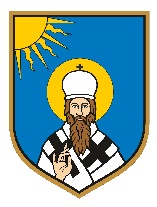      REPUBLIKA HRVATSKAOSJEČKO – BARANJSKA ŽUPANIJA      OPĆINA ŠODOLOVCI          Općinsko vijećeKLASA: 400-04/20-01/1URBROJ: 2121/11-01-21-2Šodolovci, 01. ožujka 2021.g.Temeljem odredbi članka 108. i članka 109. Zakona o proračunu (Narodne novine broj 87/08, 136/12, 15/15), članka 16. Pravilnika o polugodišnjem i godišnjem izvještaju o izvršenju proračuna ( Narodne novine broj 24/13, 102/17, 1/20 i 147/20) i članka 31. Statuta Općine Šodolovci (Službeni glasnik Općine Šodolovci br. 3/09, 2/13, 7/16 i 4/18), Općinsko vijeće Općine Šodolovci na svojoj 30. sjednici održanoj dana 01. ožujka  2021. godine donosi:GODIŠNJI IZVJEŠTAJ O IZVRŠENJU PRORAČUNA OPĆINE ŠODOLOVCI ZA 2020.g.I. OPĆI DIOOpći dio proračuna čini Račun prihoda i rashoda i Račun financiranja na razini odjeljka ekonomske klasifikacije, a sadrži:Sažetak A. Račun prihoda i rashoda i B. Račun financiranja,A. Račun prihoda i rashoda,B. Račun financiranja. Sažetak A. Računa prihoda i rashoda i B. Računa financiranja sadrži prikaz ukupnih ostvarenih prihoda i primitaka te izvršenih rashoda i izdataka na razini razreda ekonomske klasifikacije.Tablica br. 1: Sažetak A. Računa prihoda i rashoda i B. Računa financiranjaA. Račun prihoda i rashoda iskazuje se u sljedećim tablicama:Prihodi i rashodi prema ekonomskoj klasifikaciji,Prihodi i rashodi prema izvorima financiranjaRashodi prema funkcijskoj klasifikaciji.A. Račun prihoda i rashodaTablica br. 2: Prihodi i rashodi prema ekonomskoj klasifikacijiTablica br. 3: Prihodi i rashodi prema izvorima financiranjaTablica br. 4: Rashodi prema funkcijskoj klasifikacijiB. Račun financiranjaB. Račun financiranja iskazuje se u sljedećim tablicama:Račun financiranja prema ekonomskoj klasifikacijiRačun financiranja prema izvorima financiranja.Tablica br. 5: Račun financiranja prema ekonomskoj klasifikacijiTablica br. 6: Račun financiranja prema izvorima financiranjaII. POSEBNI DIOPosebni dio proračuna sadrži:izvršenje po organizacijskoj klasifikaciji,izvršenje po programskoj klasifikaciji.Tablica br. 7: Izvršenje po organizacijskoj klasifikacijiTablica br. 8: Izvršenje po programskoj klasifikacijiSukladno članku 4.  stavku 1. Pravilnika o polugodišnjem i godišnjem izvještaju o izvršenju proračuna (Narodne novine br. 24/13, 102/17, 1/20 i 147/20), Godišnji izvještaj o izvršenju proračuna sadrži:IZVJEŠTAJ o zaduživanju na domaćem i stranom tržištu novca i kapitalaČlanak 1.Mogućnost zaduživanja uzimanjem kredita, zajmova i izdavanjem vrijednosnih papira jedinica lokalne i područne (regionalne) samouprave je propisana člankom 86 Zakona o proračunu (Narodne novine br. 87/08, 136/12 i 15/15).Članak 2.U razdoblju od 01.01.2020.g. do 31.12.2020.g. Općina Šodolovci nije imala novih zaduženja uzimanjem kredita, zajmova i izdavanjem vrijednosnih papira.Sukladno članku 4.  stavku 1. Pravilnika o polugodišnjem i godišnjem izvještaju o izvršenju proračuna (Narodne novine br. 24/13, 102/17, 1/20 i 147/20), Godišnji izvještaj o izvršenju proračuna sadrži:IZVJEŠTAJo korištenju proračunske zaliheČlanak 1.U proračunu se utvrđuju sredstva za proračunsku zalihu sukladno članku 56. Zakona o proračunu (Narodne novine br. 87/08, 136/12 i 15/15).Sredstva proračunske zalihe koriste se za nepredviđene namjene, za koje u proračunu nisu osigurana sredstva ili za namjene za koje se tijekom godine pokaže da za njih nisu utvrđena dovoljna sredstva jer ih pri planiranju proračuna nije bilo moguće predvidjeti. Članak 2.U razdoblju od 01.01.2020.g. do 31.12.2020.g. Općina Šodolovci je sredstva proračunske zalihe koristila za sljedeće neplanirane rashode:Sukladno članku 4.  stavku 1. Pravilnika o polugodišnjem i godišnjem izvještaju o izvršenju proračuna (Narodne novine br. 24/13, 102/17 i 1/20), Godišnji izvještaj o izvršenju proračuna sadrži:IZVJEŠTAJo danim jamstvima i izdacima po jamstvimaČlanak 1.Davanje jamstva jedinice lokalne i područne (regionalne samouprave) je propisano člankom 91. Zakona o proračunu (Narodne novine br. 87/08, 136/12 i 15/15).Članak 2.U razdoblju od 01.01.2020.g. do 31.12.2020.g. Općina Šodolovci nije izdavala jamstva sukladno članku 91. Zakona o proračunu, ali su izdavani sljedeći instrumenti osiguranja plaćanja:                                                                                                                                                                                       PREDSJEDNIK OPĆINSKOG VIJEĆA:                                                                                                                                                                                                     Lazar Telenta, v.r.Temeljem članka 82. Pravilnika o proračunskom računovodstvu i računskom planu („Narodne novine“ broj 124/14, 115/15, 87/16, 3/18, 126/19 i 108/20) i članka 31. Statuta Općine Šodolovci („Službeni glasnik općine Šodolovci „ broj 3/09, 2/13, 7/16 i 4/18) na svojoj 30. sjednici održanoj dana 01. ožujka 2021.godine, donosiODLUKU o raspodjeli rezultata poslovanja Općine Šodolovci za 2020.g.Članak 1.	Utvrđuje se da je Općina Šodolovci u 2020.godini i u ranijim godinama ostvarila poslovni rezultat kako slijedi:višak prihoda poslovanja (račun 92211) u iznosu od 5.611.370,37 knmanjak prihoda od nefinancijske imovine (račun 92222) u iznosu od 3.789.111,64 kn.Članak 2.	U višku prihoda poslovanja s 31.12.2020.g. sadržan je iznos od 845.921,99 kn, a odnosi se na kapitalne prijenose ostvarene tijekom 2020.g., a utrošene za nabavu nefinancijske imovine iz čega proizlazi obveza korekcije rezultata poslovanja.Članak 3.	Prihodima od nefinancijske imovine ostvarenim tijekom 2020.g. u iznosu od 254.872,40 kn financirani su rashodi poslovanja koji pripadaju kategoriji kapitalnih rashoda iz čega proizlazi obveza korekcije rezultata poslovanja. Članak 4.	U višku prihoda poslovanja na dan 31.12.2020.g. sadržan je iznos od 1.241.656,73 kn koji je korišten za financiranje rashoda za nabavu nefinancijske imovine tijekom 2020.g.Članak 5.	Manjak prihoda od nefinancijske imovine u iznosu od 1.661.291,22 kn pokrit će se iz viška prihoda poslovanja, a preostali iznos manjka u iznosu od 295.114,10 kn pokrit će se tijekom 2021.g. doznakom sredstava temeljem EU prijenosa i kapitalnih pomoći iz državnog proračuna.Članak 6.	U višku prihoda poslovanja  po obavljenim korekcijama rezultata sadržani su prihodi iz izvora financiranja kako slijedi:opći prihodi i primici (1.789.610,73 kn)prihodi po posebnim propisima (137.180,81 kn)namjenski prihodi (190.581,29 kn).Članak 7.	Višak prihoda po posebnim propisima kao i namjenskih prihoda iz članka 6. ove Odluke utrošit će se namjenski za svrhu za koju je i doznačen, a preostali višak općih prihoda i primitaka za financiranje rashoda poslovanja i nabavu nefinancijske imovine tijekom 2021.g.KLASA: 400-05/21-01/1URBROJ: 2121/11-01-21-1U Šodolovcima, 01. ožujka 2021.g.                                            Predsjednik Općinskog Vijeća:                                                                                                                 Lazar Telenta, v.r.___________________________________________________________________________Na temelju članka 31. Statuta Općine Šodolovci („službeni glasnik općine Šodolovci“ broj 3/09, 2/13, 7/16 i 4/18) Općinsko vijeće Općine Šodolovci na 30. sjednici održanoj 01. ožujka 2021. godine donijelo je slijedećiZAKLJUČAKo prihvaćanju izvješća izvršenja Programa javnih potreba u kulturi i religiji na području Općine Šodolovci za 2020. godinuČlanak 1.Prihvaća se Izvješće o izvršenju Programa javnih potreba u kulturi i religiji na području općine Šodolovci za 2020. godinu koje je ovom tijelu podnio zamjenik općinskog načelnika koji obnaša dužnost općinskog načelnika Općine Šodolovci.Članak 2.Izvješće iz članka 1. ovog Zaključka sastavni je dio ovog Zaključka.Članak 3.Ovaj Zaključak objavit će se u „službenom glasniku općine Šodolovci“.KLASA: 612-01/19-01/3URBROJ: 2121/11-01-21-5Šodolovci, 01. ožujka 2021.                                         PREDSJEDNIK OPĆINSKOG VIJEĆA:                                                                                                          Lazar Telenta, v.r.___________________________________________________________________________Na temelju članka 31. Statuta Općine Šodolovci („službeni glasnik općine Šodolovci“ broj 3/09, 2/13, 7/16 i 4/18) Općinsko vijeće Općine Šodolovci na 30. sjednici održanoj 01. ožujka 2021. godine donijelo je slijedećiZAKLJUČAKo prihvaćanju izvješća o ostvarenju Programa javnih potreba u sportu na području Općine Šodolovci za 2020. godinuČlanak 1.Prihvaća se Izvješće o ostvarenju Programa javnih potreba u sportu na području Općine Šodolovci za 2020. godinu koje je ovom tijelu podnio zamjenik općinskog načelnika koji obnaša dužnost općinskog načelnika Općine Šodolovci.Članak 2.Izvješće iz članka 1. ovog Zaključka sastavni je dio ovog Zaključka.Članak 3.Ovaj Zaključak objavit će se u „službenom glasniku općine Šodolovci“.KLASA: 620-01/19-01/2URBROJ: 2121/11-01-21-5Šodolovci, 01. ožujka 2021.                                         PREDSJEDNIK OPĆINSKOG VIJEĆA:                                                                                                       Lazar Telenta, v.r.___________________________________________________________________________Na temelju članka 31. Statuta Općine Šodolovci („službeni glasnik općine Šodolovci“ broj 3/09, 2/13, 7/16 i 4/18) Općinsko vijeće Općine Šodolovci na 30. sjednici održanoj 01. ožujka 2021. godine donijelo je slijedećiZAKLJUČAKo prihvaćanju Izvješća o ostvarenju Programa socijalne skrbi Općine Šodolovci za 2020. godinuČlanak 1.Prihvaća se Izvješće o ostvarenju Programa socijalne skrbi Općine Šodolovci za 2020. godinu koje je ovom tijelu podnio zamjenik općinskog načelnika koji obnaša dužnost općinskog načelnika Općine Šodolovci.Članak 2.Izvješće iz stavka 1. ovog Zaključka sastavni je dio ovog Zaključka.Članak 3.Ovaj Zaključak objavit će se u „službenom glasniku općine Šodolovci“.KLASA: 551-01/19-01/3URBROJ: 2121/11-01-21-5Šodolovci, 01. ožujka 2021.                                        PREDSJEDNIK OPĆINSKOG VIJEĆA:                                                                                                       Lazar Telenta, v.r.___________________________________________________________________________Na temelju članka 31. Statuta Općine Šodolovci („službeni glasnik općine Šodolovci“ broj 3/09, 2/13, 7/16 i 4/18) Općinsko vijeće Općine Šodolovci na 30. sjednici održanoj 01. ožujka 2021. godine donijelo je slijedećiZAKLJUČAKo prihvaćanju izvješća o ostvarenju Programa javnih potreba u predškolskom odgoju i obrazovanju Općine Šodolovci za 2020. godinuČlanak 1.Prihvaća se Izvješće o ostvarenju Programa javnih potreba u predškolskom odgoju i obrazovanju Općine Šodolovci za 2020. godinu koje je ovom tijelu podnio zamjenik općinskog načelnika koji obnaša dužnost općinskog načelnika Općine Šodolovci.Članak 2.Izvješće iz članka 1. ovog Zaključka sastavni je dio ovog Zaključka.Članak 3.Ovaj Zaključak objavit će se u „službenom glasniku općine Šodolovci“.KLASA: 602-01/19-01/2URBROJ: 2121/11-01-21-5Šodolovci, 01. ožujka 2021.                                         PREDSJEDNIK OPĆINSKOG VIJEĆA:                                                                                                      Lazar Telenta, v.r.___________________________________________________________________________Na temelju članka 31. Statuta Općine Šodolovci („službeni glasnik općine Šodolovci“ broj 3/09, 2/13, 7/16 i 4/18) Općinsko vijeće Općine Šodolovci na 30. sjednici održanoj 01. ožujka 2021. godine donijelo je slijedećiZAKLJUČAKo prihvaćanju izvješća o ostvarenju Programa održavanja objekata i uređaja komunalne infrastrukture Općine Šodolovci za 2020. godinuČlanak 1.Prihvaća se Izvješće o izvršenju Programa održavanja objekata i uređaja komunalne infrastrukture Općine Šodolovci za 2020. godinu koje je ovom tijelu podnio zamjenik općinskog načelnika koji obnaša dužnost općinskog načelnika Općine Šodolovci .Članak 2.Izvješće iz članka 1. ovog Zaključka sastavni je dio ovog Zaključka.Članak 3.Ovaj Zaključak objavit će se u „službenom glasniku općine Šodolovci“.KLASA: 363-02/19-01/6URBROJ: 2121/11-01-21-5Šodolovci, 01. ožujka 2021.                                          PREDSJEDNIK OPĆINSKOG VIJEĆA:                                                                                                          Lazar Telenta, v.r.___________________________________________________________________________Na temelju članka 31. Statuta Općine Šodolovci („službeni glasnik općine Šodolovci“ broj 3/09, 2/13, 7/16 i 4/18) Općinsko vijeće Općine Šodolovci na 30. sjednici održanoj 01. ožujka 2021. godine donijelo je slijedećiZAKLJUČAKo prihvaćanju izvješća izvršenja Programa gradnje objekata i uređaja komunalne infrastrukture za 2020. godinuČlanak 1.Prihvaća se izvješće o izvršenju Programa gradnje objekata i uređaja komunalne infrastrukture na području Općine Šodolovci za 2020. godinu koje je ovom tijelu podnio zamjenik općinskog načelnika koji obnaša dužnost općinskog načelnika Općine Šodolovci.Članak 2.Izvješće iz članka 1. ovog Zaključka sastavni je dio ovog Zaključka.Članak 3.Ovaj Zaključak objavit će se u „službenom glasniku općine Šodolovci“.KLASA: 363-02/19-01/5URBROJ: 2121/11-01-21-5Šodolovci, 01. ožujka 2021.                                          PREDSJEDNIK OPĆINSKOG VIJEĆA:                                                                                                         Lazar Telenta, v.r.___________________________________________________________________________Na temelju članka 31. Statuta Općine Šodolovci („službeni glasnik općine Šodolovci“ broj 3/09, 2/13, 7/16 i 4/18) Općinsko vijeće Općine Šodolovci na 30. sjednici održanoj dana 01. ožujka 2021. godine donijelo je slijedećiZAKLJUČAKo prihvaćanju izvješća izvršenja Programa utroška sredstava naknade za zadržavanje nezakonito izgrađenih zgrada u prostoru za 2020. godinuČlanak 1.Prihvaća se Izvješće o ostvarenju Programa utroška sredstava naknade za zadržavanje nezakonito izgrađenih zgrada u prostoru za 2020. godinu koje je ovom tijelu podnio zamjenik općinskog načelnika koji obnaša dužnost općinskog načelnika Općine Šodolovci .Članak 2.Izvješće iz članka 1. ovog Zaključka sastavni je dio ovog Zaključka.Članak 3.Ovaj Zaključak objavit će se u „službenom glasniku općine Šodolovci“.KLASA: 361-08/19-01/2URBROJ: 2121/11-01-21-5Šodolovci, 01. ožujka 2021.                                            PREDSJEDNIK OPĆINSKOG VIJEĆA:                                                                                                          Lazar Telenta, v.r.___________________________________________________________________________Na temelju članka 31. Statuta Općine Šodolovci („službeni glasnik općine Šodolovci“ broj 3/09,2/13, 7/16 i 4/18) Općinsko vijeće Općine Šodolovci na 30. sjednici održanoj 01. ožujka 2021. godine donijelo je slijedećiZAKLJUČAKo prihvaćanju izvješća izvršenja Programa utroška sredstava šumskog doprinosa za 2020. godinuČlanak 1.Prihvaća se izvješće o izvršenju Programa utroška sredstava šumskog doprinosa za 2020. godinu na području Općine Šodolovci koje je ovom tijelu podnio zamjenik općinskog načelnika koji obnaša dužnost općinskog načelnika Općine Šodolovci.Članak 2.Izvješće iz članka 1. ovog Zaključka sastavni je dio ovog Zaključka.Članak 3.Ovaj Zaključak objavit će se u „službenom glasniku općine Šodolovci“.KLASA: 321-04/19-01/1URBROJ: 2121/11-01-21-5Šodolovci, 01. ožujka 2021.                                          PREDSJEDNIK OPĆINSKOG VIJEĆA:                                                                                                          Lazar Telenta, v.r.___________________________________________________________________________Na temelju članka 31. Statuta općine Šodolovci („službeni glasnik općine Šodolovci“ broj 3/09, 2/13, 7/16 i 4/18) Općinsko vijeće Općine Šodolovci na 30. sjednici održanoj dana 01. ožujka 2021. godine donijelo je slijedećiZAKLJUČAKo prihvaćanju izvješća o ostvarenju Programa utroška sredstava ostvarenih raspolaganjem poljoprivrednim zemljištem u vlasništvu Republike Hrvatske na području Općine Šodolovci za 2020. godinuČlanak 1.Prihvaća se izvješće o ostvarenju Programa utroška ostvarenih raspolaganjem poljoprivrednim zemljištem u vlasništvu Republike Hrvatske na području Općine Šodolovci za 2020. godinu koje je ovom tijelu podnio zamjenik općinskog načelnika koji obnaša dužnost općinskog načelnika Općine Šodolovci.Članak 2.Izvješće iz članka 1. ovog Zaključka sastavni je dio ovog Zaključka.Članak 3.Ovaj Zaključak objavit će se u „službenom glasniku općine Šodolovci“.KLASA: 320-02/19-01/8URBROJ: 2121/11-01-21-5Šodolovci, 01. ožujka 2021.                                            PREDSJEDNIK OPĆINSKOG VIJEĆA:                                                                                                           Lazar Telenta, v.r.__________________________________________________________________________Na temelju članka 31. Statuta Općine Šodolovci („Službeni glasnik Općine Šodolovci“ broj 3/09, 2/13, 7/16 i 4/18) Općinsko vijeće Općine Šodolovci na svojoj 30. sjednici održanoj dana 01. ožujka 2021. godine donosiZAKLJUČAKo prihvaćanju Izvješća o obavljenom popisu imovine i obveza općine Šodolovci sa stanjem na dan 31.12.2020. godineČlanak 1.Općinsko vijeće Općine Šodolovci prihvaća Izvješće o obavljenom popisu imovina i obveza općine Šodolovci sa stanjem na dan 31.12.2020. godine.Izvješće o popisu imovine i obveza općine Šodolovci sa stanjem na dan 31.12.2020. godine sastavni je dio ovog Zaključka. Članak 2.Ovaj zaključak objavit će se u „Službenom glasniku Općine Šodolovci“.KLASA: 406-08/20-01/1URBROJ: 2121/11-01-21-7Šodolovci, 01. ožujka 2021.                                     PREDSJEDNIK OPĆINSKOG VIJEĆA:                                                                                                        Lazar Telenta, v.r.___________________________________________________________________________Na temelju članka 31. Statuta Općine Šodolovci („službeni glasnik općine Šodolovci“ broj 3/09, 2/13, 7/16 i 4/18) Općinsko vijeće Općine Šodolovci na 30. sjednici održanoj dana 01. ožujka 2021. godine donosiZAKLJUČAKo usvajanju izvješća o radu zamjenika općinskog načelnika koji obnaša dužnost općinskog načelnika za razdoblje od 01.07.2020. do 31.12.2020. godineČlanak 1.Prihvaća se izvješće o radu zamjenika općinskog načelnika koji obnaša dužnost općinskog načelnika Općine Šodolovci u razdoblju od 01. srpnja 2020. godine do 31. prosinca 2020. godine.Članak 2.Izvješće iz članka 1. sastavni je dio ovog Zaključka.Članak 3.Ovaj zaključak objavit će se u „Službenom glasniku Općine Šodolovci“ .KLASA: 022-05/21-01/1URBROJ: 2121/11-01-21-2Šodolovci, 01. ožujka 2021.                                    PREDSJEDNIK OPĆINSKOG VIJEĆA:                                                                                                         Lazar Telenta, v.r.___________________________________________________________________________Na temelju članka 36. Zakona o održivom gospodarenju otpadom („Narodne novine“ broj 94/13, 73/17, 14/19 i 98/19) i članka 31. Statuta Općine Šodolovci („službeni glasnik Općine Šodolovci“ broj 3/09, 2/13, 7/16 i 4/18) Općinsko vijeće Općine Šodolovci je na svojoj 30. sjednici održanoj dana 01. ožujka 2021. godine donijelo slijedećiZAKLJUČAKo usvajanju  izvješća o lokacijama i količinama odbačenog otpada tetroškovima uklanjanja odbačenog otpada na području općine Šodolovci u 2020. godiniČlanak 1.Usvaja se Izvješće o lokacijama i količinama odbačenog otpada te troškovima uklanjanja odbačenog otpada na području općine Šodolovci u 2020. godini koje je ovom tijelu podnio zamjenik općinskog načelnika koji obnaša dužnost općinskog načelnika Općine Šodolovci.Članak 2.Izvješće iz članka 1. ovog Zaključka sastavni je dio ovog Zaključka.Članak 3.Ovaj Zaključak objavit će se u „službenom glasniku Općine Šodolovci“.KLASA: 351-01/21-01/4URBROJ: 2121/11-01-21-2Šodolovci, 01. ožujka 2021.                                    PREDSJEDNIK OPĆINSKOG VIJEĆA:                                                                                                     Lazar Telenta, v.r.___________________________________________________________________________Na temelju članka 10. i 12.  Zakona o poljoprivrednom zemljištu („Narodne novine“ broj 20/18, 115/18 i 98/19) i članka 31. Statuta Općine Šodolovci („službeni glasnik Općine Šodolovci“ broj 3/09, 2/13, 7/16 i 4/18) Općinsko vijeće Općine Šodolovci je na svojoj 30. sjednici održanoj dana 01. ožujka 2021. godine donijelo slijedećiZAKLJUČAKo usvajanju godišnjeg izvješća o primjeni agrotehničkih mjera i mjera za uređenje i održavanje poljoprivrednih rudina na području Općine Šodolovci  u 2020. godiniČlanak 1.Usvaja se godišnje izvješće o primjeni agrotehničkih mjera i mjera za uređenje i održavanje poljoprivrednih rudina na području Općine Šodolovci u 2020. godini  koje je ovom tijelu podnio zamjenik općinskog načelnika koji obnaša dužnost općinskog načelnika Općine Šodolovci.Članak 2.Izvješće iz članka 1. ovog Zaključka sastavni je dio ovog Zaključka.Članak 3.Ovaj Zaključak objavit će se u „službenom glasniku Općine Šodolovci“.KLASA: 320-01/21-01/1URBROJ: 2121/11-01-21-3Šodolovci, 01. ožujka 2021.                                     PREDSJEDNIK OPĆINSKOG VIJEĆA:                                                                                                        Lazar Telenta, v.r.___________________________________________________________________________Na temelju članka 13. stavak 8. Zakona o zaštiti od požara („Narodne novine“ broj 92/10) i članka 31. Statuta Općine Šodolovci („službeni glasnik Općine Šodolovci“ broj 3/09, 2/13, 7/16 i 4/18) Općinsko vijeće Općine Šodolovci je na svojoj 30. sjednici održanoj dana 01. ožujka 2021. godine donijelo slijedećiZAKLJUČAKo usvajanju Izvješća o stanju zaštite od požara na području Općine Šodolovci u 2020. godiniČlanak 1.Usvaja se Izvješće o stanju zaštite od požara na području Općine Šodolovci u 2020. godini koje je ovom tijelu podnio zamjenik općinskog načelnika koji obnaša dužnost općinskog načelnika Općine Šodolovci.Članak 2.Izvješće iz članka 1. ovog Zaključka sastavni je dio ovog Zaključka.Članak 3.Ovaj Zaključak objavit će se u „službenom glasniku Općine Šodolovci“.KLASA: 214-05/2-01/3URBROJ: 2121/11-01-21-2Šodolovci, 01. ožujka 2021.                                     PREDSJEDNIK OPĆINSKOG VIJEĆA:                                                                                                    Lazar Telenta, v.r.___________________________________________________________________________Na temelju članka 13. stavak 4. Zakona o zaštiti od požara („Narodne novine“ broj 92/10) i članka 31. Statuta općine Šodolovci („službeni glasnici općine Šodolovci“ broj 3/09, 2/13, 7/16 i 4/18), Općinsko vijeće  Općine Šodolovci na 30. sjednici održanoj dana 01. ožujka 2021. godine donosiPROVEDBENI PLANunapređenja zaštite od požara na područjuOpćine Šodolovci za 2021. godinu UVODRevizija Plana zaštite od požara Općine Šodolovci i Procjena ugroženosti od požara i tehnoloških eksplozija za Općinu Šodolovci izrađeni su od strane ovlaštene tvrtke ZaštitaInspekt iz Osijeka te usvojeni od strane Općinskog vijeća Općine Šodolovci na 18. sjednici održanoj dana 29.06.2016. godine.Temeljem članka 13. stavak 4. Zakona o zaštiti od požara, Procjena ugroženosti od požara temelj je za donošenje godišnjeg Provedbenog plana za unapređenje zaštite od požara za područje općine Šodolovci za 2021. godinu.IU cilju unapređenja zaštite od požara na području Općine Šodolovci Općinsko vijeće Općine Šodolovci donosi Provedbeni plan unapređenja zaštite od požara za područje općine Šodolovci za 2021. godinu (u daljnjem tekstu: Provedbeni plan).IIU cilju unapređenja zaštite od požara na području općine Šodolovci potrebno je u 2021. godini provesti slijedeće organizacijske, tehničke i urbanističke mjere:1. ORGANIZACIJSKE MJERE1.1. VATROGASNE POSTROJBEa) Sukladno izračunu o potrebnom broju vatrogasaca iz Procjene ugroženosti od požara za općinu Šodolovci potrebno je osigurati potreban broj operativnih vatrogasaca.Izvršitelj zadatka: DVD Silašb) Tijekom razdoblja povećane opasnosti od izbijanja požara ( ljetni period od 01.06. do 30.09.) potrebno je osigurati stalno vatrogasno dežurstvo.Izvršitelj zadatka: DVD Silaš1.2. NORMATIVNI USTROJ ZAŠTITE OD POŽARAa) Uskladiti odnosno revidirati Procjenu zaštite od požara Općine Šodolovci Izvršitelj zadatka: Općina Šodolovci putem ovlaštene tvrtkeb) Uskladiti odnosno revidirati Plan zaštite od požara Općine Šodolovci Izvršitelj zadatka: Općina Šodolovci putem ovlaštene tvrtkec) Izraditi Plan motrenja, čuvanja i ophodnje otvorenog prostora za tekuću godinuIzvršitelj zadatka: Općine Šodolovci2. TEHNIČKE MJERE2.1. VATROGASNA OPREMA I TEHNIKASukladno Procjeni zaštite od požara  i ostalim važećim propisima potrebno je izvršiti opremanje vatrogasnih postrojbi. Nabava potrebne opreme i tehnike izvršit će se u skladu s objektivnim fiskalnim mogućnostima.Izvršitelj zadatka: DVD Silaš3. URBANISTIČKE MJERE3.1. U postupku donošenja prostorno- planske dokumentacije (prvenstveno provedbene) ovisno o razini prostornih planova obvezno je primijeniti mjere zaštite od požara sukladno važećim propisima.Izvršitelj zadatka: Općina Šodolovci3.2. U naseljima sustavno poduzimati potrebne mjere kako bi prometnice i javne površine bile uvijek prohodne u svrhu nesmetane intervencije. U većim kompleksima pravnih osoba potrebno je osigurati stalnu prohodnost vatrogasnih pristupa i putova evakuacije.Izvršitelj zadatka: Općina Šodolovci4. ORGANIZACIJSKE I ADMINISTRATIVNE MJERE ZAŠTITE OD POŽARAa) Sukladno važećim propisima koji reguliraju zaštitu od požara na otvorenom prostoru nužno je urediti okvire ponašanja na otvorenom prostoru, posebice u vrijeme povećane opasnosti od požara.Izvršitelj zadatka: Općina Šodolovcib) Sve pričuve vode (zdenci i ostale prirodne pričuve) koje se mogu koristiti za gašenje požara na otvorenom prostoru moraju se redovito čistiti, a prilazni putovi za vatrogasna vozila održavati prohodnima.Izvršitelj zadatka: Općina Šodolovci, fizičke i pravne osobe koje su vlasnici zemljišta na kojem se nalaze pričuve vode za gašenje.c) Obvezan je nadzor i skrb nad županijskim i lokalnim cestama te zemljišnim pojasom uz cestu. Zemljišni pojas uz cestu mora biti čist i pregledan kako zbog sigurnosti prometa tako i zbog sprečavanja nastajanja i širenja požara po njemu. Stoga je obvezno čišćenje zemljišnog pojasa uz ceste od lako zapaljivih tvari, odnosno onih tvari koje bi mogle izazvati požar ili omogućiti odnosno olakšati njegovo širenje.Izvršitelj zadatka: Županijska uprava ceste Osječko-baranjske županije, Općina Šodolovci uz tehničku pomoć Komunalnog trgovačkog društva Šodolovci d.o.o.IIIOvaj Provedbeni Plan stupa objavit će se u „službenom glasniku općine Šodolovci“ a stupa na snagu osmog dana od dana objave.KLASA: 214-02/21-01/2URBROJ: 2121/11-01-21-1Šodolovci, 01. ožujka 2021.                                     PREDSJEDNIK OPĆINSKOG VIJEĆA:                                                                                                        Lazar Telenta, v.r.___________________________________________________________________________Na temelju članka 14. i članka 19. stavka 1. Zakona o zaštiti od požara („Narodne novine“ broj 92/10) te članka 31. Statuta Općine Šodolovci („Službeni glasnik“ Općine Šodolovci, broj 3/09, 2/13, 7/16 i 4/18) Općinsko vijeće Općine Šodolovci na svojoj 30. sjednici održanoj dana 01. ožujka 2021. godine donosiPLANmotrenja, čuvanja i ophodnje otvorenog prostora i građevina za koje postoji povećanaopasnost od nastajanja i širenja požara na području Općine Šodolovci u 2021. godiniČlanak 1.Ovaj Plan motrenja, čuvanja i ophodnje otvorenog prostora i građevina za koje postoji povećanja opasnost od nastajanja i širenja požara (u daljnjem tekstu: Plan) donosi se s ciljem sprečavanja nastanka i širenja požara na području Općine Šodolovci. Ovim Planom razrađuju se načini motrenja, čuvanja i ophodnje građevina, dijelova građevina i otvorenog prostora na području Općine Šodolovci za koje prijeti povećana opasnost od nastanka i širenja požara u razdoblju visokog ili vrlo visokog indeksa opasnosti od nastanka požara.Članak 2.U razdoblju visokog ili vrlo visokog indeksa opasnosti od nastanka i širenja požara pojačano se motre otvoreni prostori jer u zatvorenim prostorima postoji mala vjerojatnost izbijanja požara.Članak 3.Motrenje čuvanje i ophodnju u razdoblju požarne sezone (razdoblje od 01. lipnja do 30. rujna tekuće godine) u smislu članka 1. ovog Plana provodi Dobrovoljno vatrogasno društvo Silaš (u daljnjem tekstu: DVD Silaš) u skladu sa Zakonom o zaštiti od požara i propisima donesenim na temelju istoga, ophodnje Hrvatskih šuma d.o.o. te Jedinstveni upravni odjel Općine Šodolovci putem komunalnog redara.Članak 4.Radi provedbe mjera iz članka 1. ovog Plana, DVD Silaš u dane kada postoji visok ili vrlo visok indeks opasnosti od nastanka i širenja požara, posebno za vrijeme žetve i vršidbe, organizirat će ophodnju u vremenu od 06 do 20 sati svakoga dana.Ophodnja će se vršiti vozilom DVD Silaš, koje će biti opremljeno i opremom za početno gašenje požara te mobilnim telefonom.Članak 5.Potrebna sredstva za provedbu ovog Plana osigurat će Općina Šodolovci Proračunom za 2021. godinu.Članak 6.Ovaj Plan objavit će se u „službenom glasniku općine Šodolovci“ a stupa na snagu osmog dana od dana objave.KLASA: 214-02/21-01/3URBROJ: 2121/11-01-21-1Šodolovci, 01. ožujka 2021.                                                                                                                                            PREDSJEDNIK OPĆINSKOG VIJEĆA:                                                                                                        Lazar Telenta, v.r.___________________________________________________________________________Na temelju članka 4., 8., 14. i 19. Zakona o zaštiti od požara („Narodne novine“ broj 92/10) i članka 31. Statuta Općine Šodolovci („Službeni glasnik Općine Šodolovci“ broj 3/09, 2/13, 7/16 i 4/18), Općinsko vijeće Općine Šodolovci na svojoj 30. sjednici održanoj dana 01. ožujka 2021. godine donosiODLUKUo mjerama zaštite od požaraza vrijeme žetve i vršidbe u 2021. godiniI.TEMELJNE ODREDBEČlanak 1.	Ovom Odlukom propisuju se mjere zaštite od požara na području Općine Šodolovci koje se provode za vrijeme obavljanja žetve, vršidbe i sakupljanja prostirke od strane poljoprivrednih poduzeća i građana, te organizacija dežurstava vatrogasnih postrojbi i vršenje nadzora nad provođenjem mjera zaštite od požara.Članak 2.	Poljoprivredna poduzeća i građani poljodjelci koji obavljaju žetvene radove sa kombajnima dužni su na istim postaviti sredstva i opremu za gašenje požara propisana ovom Odlukom i Pravilnikom o vatrogasnim aparatima („Narodne novine“ broj 101/11 i 74/13).Članak 3.	Neposrednu kontrolu nad provođenjem propisanih mjera zaštite od požara obavlja nadležna Policijska uprava putem Odjela inspekcije za zaštitu od požara  i područnog vatrogasnog zapovjednika.Članak 4.	Dobrovoljno vatrogasno društvo prije žetve i vršidbe mora izvršiti sve pripremne radnje u svojim postrojbama, a naročito provjeriti ispravnost opreme za gašenje požara i uređaja za uzbunjivanje u slučaju požara.II. MJERE ZAŠTITE OD POŽARAČlanak 5.	Za vrijeme žetve i vršidbe poduzimaju  se mjere zaštite usjeva, prostirke, kombajna i transportnih sredstava sa ciljem da se spriječi nastajanje i širenje požara.	Na mjestu gdje se obavlja žetva svaki radni stroj mora posjedovati sljedeću opremu za gašenje požara:kombi vozila registrirana za više od 5 osoba-prah-ABC-2 kg     - 1 komadtraktori i kamioni nosivosti do 2,5 tone-prah-ABC-3 kg             - 1 komadkombajni i kamioni preko 2,5 tone nosivosti praha-ABC-6 kg   - 1 komadkamioni s prikolicom i tegljači-prah-ABC-6 kg                          - 1 komad	Kombajni moraju dodatno biti opremljeni lopatom, metlom kantom za vodu i lancem za odvođenje statičkog elektriciteta i na vidnom mjestu istaknuto upozorenje zabrane pušenja i upotrebe otvorenog plamena.Članak 6.	Poljoprivredna poduzeća ili građani koji obavljaju žetvu sa više od dva kombajna na jednoj žetvenoj površini dužni su pored vatrogasnih aparata navedenih u članku 5. ove Odluke osigurati cisternu sa vodom kapaciteta 3000-5000 litara vode sa vatrogasnom pumpom kapaciteta 44 l/min, dovoljnu duljinu vatrogasnih cijevi i mlaznicu, 3-5 metlanica za gašenje požara otvorenog prostora te traktor sa plugom za odoravanje i lanac za izvlačenje kombajna.Članak 7.	Na početku žetvene površine treba postaviti upozorenje zabranjeno pušenje i upotreba otvorenog plamena.	Na svakom kombajnu treba postaviti vidljivi znak zabranjeno pušenje.Članak 8.	Vozač kombajna i osobe na održavanju istih dužni su prije izlaska na žetvenu površinu ili početak žetve i vršidbe izvršiti čišćenje kombajna, a po potrebi izvršiti i pranje motora kombajna.Članak 9.Svi kombajni u pojedinačnom radu moraju imati kontrolne knjige, a u skupnom radu jednu kontrolnu knjigu na žetvenoj površini u kojoj se upisuje redovno čišćenje i pranje kombajna, te kontrola nad provođenjem propisanih mjera zaštite od požara temeljem ove odluke.Članak 10.	U vremenu od početka sazrijevanja žitarica i uljane repice pa do završetka žetve, te sakupljanja i odvoženja prostirke zabranjeno je spaljivanje strništa i slame suhe trave i raslinja po vodotocima i uz rub prometnica kao i loženje vatre u bilo kojem obliku.	U opravdanim slučajevima izuzetno ako u blizini poljoprivredne površine na kojoj će se vršiti spaljivanje nema voćnjaka ni nasada može se odobriti spaljivanje strništa, slame i biljnog otpada.	Odobrenje za spaljivanje u navedenim slučajevima izdaje nadležna Policijska uprava.Članak 11.	Stogove i kamare prostirke, sijena i druge kabaste stočne hrane moraju se slagati na udaljenosti najmanje 10 metara od zgrada, javnih prometnica i regulacijske linije uličnog niza, najmanje 5 metara od vodova električne nadzemne mreže, a sigurnosna visina od stoga i kamara do vodova električne mreže mora biti najmanje 12 metara bez obzira na nazivni napon.III. ORGANIZACIJA DEŽURSTVAČlanak 12.	Poljoprivredna poduzeća u svrhu sprječavanja i otklanjanja opasnosti od požara za vrijeme sazrijevanja i žetve strnih žitarica i uljane repice na poljoprivrednim površinama osiguravaju vatrogasno društvo, odnosno motrilačko-dojavnu službu i odgovarajuću opremu i sredstva za gašenje i dojavu požara.	Za vrijeme trajanja žetve i vršidbe u općini će se organizirati dežurstvo vatrogasne postrojbe dobrovoljnog vatrogasnog društva i građana.	Početak dežurstava određuje zapovjednik vatrogasne postrojbe dobrovoljnog vatrogasnog društva na području katastarske općine Palača, a za ostale katastarske općine početak dežurstva određuje općinski načelnik.Članak 13.	Zapovjednik vatrogasne postrojbe neposredno organizira i nadzire dežurstvo vatrogasaca, te ispravnost sredstava i opreme za gašenje požara i sredstava za dojavu i uzbunjivanje u slučaju požara.	Dnevno dežurstvo započinje izlaskom kombajna u žetvu, a završava prestankom žetvenih radova.Članak 14.	Dežurni vatrogasci trebaju izvršiti dnevni pregled vatrogasnih vozila i pumpi, te kombajna u smislu posjedovanja propisane opreme, pranja i čišćenja prije izlaska na žetvene površine i o tome voditi knjige evidencije.Članak 15.	Nadzor nad provođenjem mjera zaštite od požara utvrđenih ovom Odlukom vrši inspekcija zaštite od požara i poljoprivredna inspekcija temeljem Zakona o zaštiti od požara i Zakona o poljoprivrednom zemljištu.Članak 16.	Nadzor nad dežurstvom vatrogasnih postrojbi i ispravnosti vatrogasne opreme dobrovoljnih vatrogasnih društava područni vatrogasni zapovjednik nadležne policijske uprave.Članak 17.	Nadležna policijska uprava obavijestit će općinskog načelnika i druga nadležna tijela lokalne uprave i samouprave o stanju zaštite od požara, problematici i obvezama u svezi sa požarno operativnim mjerama za vrijeme žetve i vršidbe.IV  ZAKLJUČNE ODREDBEČlanak 18.	Ova Odluka stupa na snagu osmog dana od dana objave u „Službenom glasniku općine Šodolovci“Klasa: 214-02/21-01/4Urbroj: 2121/11-01-21-1Šodolovci, 01. ožujka 2021.				                            PREDSJEDNIK OPĆINSKOG VIJEĆA:						                     Lazar Telenta, v.r.___________________________________________________________________________Temeljem članka 14. Zakona o zaštiti od požara („Narodne novine“ broj 92/10) i članka 31. Statuta Općine Šodolovci („Službeni glasnik Općine Šodolovci“ 3/09, 2/13, 7/16 i 4/18) Općinsko vijeće Općine Šodolovci na 30. sjednici održanoj dana 01. ožujka 2021. godine donijelo je					      ODLUKUo posebnim mjerama zaštite od požara pri spaljivanju otpadnih materijala na poljoprivrednim i drugim površinama u 2021. godiniČlanak 1.Ovom Odlukom propisuju se mjere i postupci zaštite od požara pri spaljivanju suhe trave, suhog žbunja, ostataka od usjeva i ostalog biljnog otpada te mjere i postupci zaštite od požara pri loženju otvorene vatre na poljoprivrednim i drugim površinama.Članak 2.	Zabranjeno je spaljivanje suhe trave, korova, suhog žbunja i biljnog otpada u razdoblju žetve strnih žitarica i uljane repice, dok radovi u žetvi i skupljanju prostirke ne završe (odnosno u razdoblju od 01. lipnja do 30. rujna tekuće godine). 	Zabranjeno je paljenje vatre na udaljenosti manjoj od 200 metara od ruba šume i 30 metara od ograda i zgrada izvedenih od zapaljivog materijala, te u trasama elektroenergetskih vodova.	U slučaju potrebe obavljanja spaljivanja iz stavka 1. ovog članka, u manjem obujmu, potrebno je zatražiti dopuštenje od Općine Šodolovci i obavijestiti DVD Silaš.Članak 3.Vlasnici, odnosno korisnici poljoprivrednog i drugog zemljišta te druge fizičke osobe dužni su prije spaljivanja suhe trave, korova, suhog žbunja i biljnog otpada poduzeti odgovarajuće mjere opreznosti, osigurati odgovarajuća sredstva te poduzeti mjere zaštite sukladno propisima o zaštiti od požara, a osobito:prijaviti spaljivanje sukladno odredbama ove Odluke,spaljivanje obaviti tijekom dana za mirnog vremena bez vjetra,osigurati da suha trava, korov, suho žbunje i drugi biljni otpad, ovisno o količini i zapaljivosti, bude dovoljno udaljen od drugih objekata ili površina sa zapaljivim tvarima,na poljoprivrednom zemljištu paliti suhu travu, spaljivati korov i biljni otpad te ložiti otvorenu vatru, samo na odgovarajućim mjestima i uz poduzimanje odgovarajućih mjera opreza,osigurati spaljivanje ostataka biljaka nakon žetve odnosno berbe te drugog lako zapaljivog biljnog otpada na poljoprivrednom zemljištu odvajanjem od susjednog zemljišta preoravanjem pojasa širine najmanje tri (3) metra,stalno neposredno nadzirati spaljivanje sve do potpunog gašenja vatre na cijeloj zapaljenoj površini,tijekom spaljivanja osigurati potrebiti broj djelatnika, odgovarajuću opremu i sredstava za zaštitu od požara ovisno o obimu i vrsti biljnog otpada koji se spaljuje,poduzeti i druge potrebne mjere za zaštitu i sprečavanje mogućnosti širenja požara na susjedne površine.U šumi, na šumskom zemljištu kao i na zemljištu u neposrednoj blizini šume, može se ložiti otvorena vatra i paliti biljni otpad samo na odgovarajućim mjestima i uz poduzimanje odgovarajućih mjera opreznosti što ih odredi pravna osoba koja gospodari šumom i šumskim zemljištem, odnosno tijelo uprave nadležno za poslove šumarstva, šume i šumska zemljišta.Otvorenom vatrom smatra se svaka vatra izvan zatvorenih, odnosno pokrivenih prostorija s osiguranim ložištem.Članak 4.	Pravne i fizičke osobe iz članka 2. ove Odluke dužne su neposredno prije spaljivanja biljnih i drugih tvari u većem opsegu i na većim površinama, kojim bi se moglo ugroziti druge površine ili objekte (industrijske građevine i postrojenja, stambene i druge objekte, električne i telefonske stupove i vodove, prometnice, poljoprivredne i šumske površine i sl.) prijaviti najbližoj Policijskoj postaji Policijske uprave Osječko-baranjske županije.	Spaljivanje manjih količina otpadnih tvari koje objektivno ne može ugroziti druge objekte ili površine, pravne i fizičke osobe iz članka 2. ove Odluke nisu obavezne prijaviti, ali su obvezne poduzeti sve potrebite mjere da se vatra ne proširi na susjedne objekte ili površine.Članak 5.Prijava iz članka 4. ove Odluke treba sadržavati podatke o tome tko obavlja spaljivanje, vremenu i mjestu spaljivanja, vrsti biljnog otpada koji se spaljuje, mjerama zaštite od požara koje će se poduzeti pri spaljivanju, kao i druge podatke od značaja za zaštitu od požara pri spaljivanju.Članak 6.Nadležno tijelo, kojem se podnosi prijava, zabraniti će spaljivanje biljnog otpada, ukoliko nisu ispunjeni svi uvjeti i poduzete mjere zaštite od požara utvrđene ovom Odlukom te upoznati podnositelja prijave s razlozima zabrane.Članak 7.Novčanom kaznom od 150,00 do 400,00 kn kaznit će se za prekršaj pravna osoba koja na poljoprivrednom zemljištu pali suhu travu, spaljuje korov i biljni otpad ili loži otvorenu vatru protivno odredbi članka 3. ove Odluke.Za prekršaj iz stavka 1. ovog članka kaznit će se novčanom kaznom od 100,00 do 900,00 kn i odgovorna osoba u pravnoj osobi.Članak 8.Novčanom kaznom od 100,00 do 900,00 kn kaznit će se za prekršaj pojedinac koji pali suhu travu, spaljuje korov i biljni otpad ili loži otvorenu vatru protivno odredbi članka 3. ove Odluke.Članak 9.Ova Odluka stupa na snagu osmog dana nakon objave u „Službenom glasniku općine Šodolovci“.Klasa: 214-02/21-01/5Urbroj: 2121/11-01-21-1Šodolovci, 01. ožujka 2021.	                                     PREDSJEDNIK OPĆINSKOG VIJEĆA:							                     Lazar Telenta, v.r.___________________________________________________________________________Temeljem članka 46. Statuta Općine Šodolovci a sukladno članku 17. Zakona o ublažavanju i uklanjanju posljedica prirodnih nepogoda („Narodne novine“ broj 16/19- u daljnjem tekstu: Zakon) zamjenik općinskog načelnika koji obnaša dužnost općinskog načelnika Općine Šodolovci dana 20. siječnja 2021. godine donosi  O D L U K U o izradi Plana djelovanja u području prirodnih nepogoda Općine Šodolovci za 2021. godinuČlanak 1. Plan djelovanja u području prirodnih nepogoda izrađuje se temeljem članka 17. Zakona radi određenja mjera i postupanja djelomične sanacije šteta od prirodnih nepogoda.Članak 2. Plan djelovanja u području prirodnih nepogoda izrađuje Povjerenstvo za procjenu šteta od prirodnih nepogoda (u daljnjem tekstu: Povjerenstvo) za svaku kalendarsku godinu te ga Općinsko vijeće usvaja najkasnije do 30. studenoga tekuće godine za sljedeću kalendarsku godinu.Članak 3. Plan djelovanja u području prirodnih nepogoda sadrži:- popis mjera i nositelja mjera u slučaju nastajanja prirodne nepogode,- procjene osiguranja opreme i drugih sredstava za zaštitu i sprečavanje stradanja imovine, gospodarskih funkcija i stradanja stanovništva,- sve druge mjere koje uključuju suradnju s nadležnim tijelima iz Zakona i/ili drugih tijela, znanstvenih ustanova i stručnjaka za područje prirodnih nepogoda.Članak 4. Kao vanjski suradnik za pomoć Povjerenstvu pri izradi Plana djelovanja u području prirodnih nepogoda za 2021. godinu imenuje se ovlaštena tvrtka ZaštitaInspekt, Reisnerova 95/a, Osijek.Članak 5. Ova Odluka stupa na snagu danom donošenja a objaviti će se  u „Službenom glasniku općine Šodolovci“. KLASA: 920-11/21-01/1URBROJ: 2121/11-02-21-1Šodolovci, 20. siječnja 2021.Zamjenik općinskog načelnika koji obnašadužnost općinskog načelnika:Dragan Zorić, v.r.___________________________________________________________________________Na temelju članka 46. Statuta općine Šodolovci („službeni glasnik općine Šodolovci“ broj 3/09, 2/13, 7/16 i 4/18) zamjenik općinskog načelnika koji obnaša dužnost općinskog načelnika Općine Šodolovci dana 18. veljače 2021. godine donosiIZVJEŠĆEo izvršenju Programa javnih potreba u kulturi i religiji Općine Šodolovci za 2020. godinuIUtvrđuje se izvješće o izvršenju Programa javnih potreba u kulturi i religiji Općine Šodolovci za 2020. godinu.Utvrđuje se da su za financiranje javnih potreba u kulturi i religiji Općine Šodolovci za 2020. godinu utrošena sredstva u iznosu od 96.027,16 kuna, kako slijedi:KLASA: 612-01/19-01/3URBROJ: 2121/11-02-21-4Šodolovci, 18. veljače 2021.    Zamjenik općinskog načelnika koji obnašadužnost općinskog načelnika:Dragan Zorić, v.r.___________________________________________________________________________Na temelju članka 46. Statuta općine Šodolovci („službeni glasnik općine Šodolovci“ broj 3/09, 2/13, 7/16 i 4/18) zamjenik općinskog načelnika koji obnaša dužnost općinskog načelnika Općine Šodolovci dana 18. veljače 2021. godine donosiIZVJEŠĆEo izvršenju Programa javnih potreba u sportu na području općine Šodolovci za 2020. godinuIUtvrđuje se izvješće o izvršenju Programa javnih potreba u sportu na području Općine Šodolovci za 2020. godinu.Utvrđuje se da su za financiranje javnih potreba u sportu na području općine Šodolovci za 2020. godinu utrošena sredstva u iznosu od 264.813,75 kuna, kako slijedi:KLASA: 620-01/19-01/2URBROJ: 2121/11-02-21-4Šodolovci, 18. veljače 2021.                                         Zamjenik općinskog načelnika koji obnašadužnost općinskog načelnika:Dragan Zorić, v.r.___________________________________________________________________________Na temelju članka 46. Statuta općine Šodolovci („službeni glasnik općine Šodolovci“ broj 3/09, 2/13, 7/16 i 4/18) zamjenik općinskog načelnika koji obnaša dužnost općinskog načelnika Općine Šodolovci dana 18. veljače 2021. godine donosiIZVJEŠĆEo izvršenju Programa u socijalnoj skrbi Općine Šodolovci za 2020. godinuIUtvrđuje se izvješće o izvršenju Programa javnih potreba u socijalnoj Općine Šodolovci za 2020. godinu.Utvrđuje se da su za financiranje prava iz socijalne skrbi na području Općine Šodolovci za 2020. godinu utrošena sredstva u iznosu od 254.615,31 kuna kako slijedi:KLASA: 551-01/19-01/3URBROJ: 2121/11-02-21-4Šodolovci, 18. veljače 2021.                                        Zamjenik općinskog načelnika koji obnašaDužnost općinskog načelnika:Dragan Zorić, v.r.___________________________________________________________________________Na temelju članka 46. Statuta općine Šodolovci („službeni glasnik općine Šodolovci“ broj 3/09, 2/13, 7/16 i 4/18) zamjenik općinskog načelnika koji obnaša dužnost općinskog načelnika Općine Šodolovci dana 18. veljače 2021. godine donosiIZVJEŠĆEo izvršenju Programa javnih potreba u predškolskom odgoju i obrazovanju Općine Šodolovci za 2020. godinuIUtvrđuje se izvješće o izvršenju Programa javnih potreba u predškolskom odgoju i obrazovanju Općine Šodolovci za 2020. godinu.Utvrđuje se da su za financiranje prava iz socijalne skrbi na području Općine Šodolovci za 2020. godinu utrošena sredstva u iznosu od 220.731,75 kuna kako slijedi:KLASA: 602-01/19-01/2URBROJ: 2121/11-02-21-4Šodolovci, 18. veljače 2021.                                        Zamjenik općinskog načelnika koji obnašadužnost općinskog načelnika:Dragan Zorić, v.r.___________________________________________________________________________Na temelju članka 46. Statuta općine Šodolovci („službeni glasnik općine Šodolovci“ broj 3/09, 2/13, 7/16 i 4/18) zamjenik općinskog načelnika koji obnaša dužnost općinskog načelnika Općine Šodolovci dana 18. veljače 2021. godine donosiIZVJEŠĆEo izvršenju Programa održavanja objekata i uređaja komunalne infrastrukture Općine Šodolovci za 2020. godinuIUtvrđuje se izvješće o izvršenju Programa održavanja objekata i uređaja komunalne infrastrukture Općine Šodolovci za 2020. godinu.Utvrđuje se da su za održavanja objekata i uređaja komunalne infrastrukture Općine Šodolovci za 2020. godinu utrošena sredstva u iznosu od 1.845.219,76 kuna, kako slijedi:KLASA: 363-02/19-01/6URBROJ: 2121/11-02-21-4Šodolovci, 18. veljače 2021.                                          Zamjenik općinskog načelnika koji obnašadužnost općinskog načelnika:Dragan Zorić, v.r.___________________________________________________________________________Na temelju članka 46. Statuta općine Šodolovci („službeni glasnik općine Šodolovci“ broj 3/09, 2/13, 7/16 i 4/18) zamjenik općinskog načelnika koji obnaša dužnost općinskog načelnika Općine Šodolovci dana 18. veljače 2021. godine donosiIZVJEŠĆEo izvršenju Programa gradnje objekata i uređaja komunalne infrastrukture Općine Šodolovci za 2020. godinuIUtvrđuje se izvješće o izvršenju Programa gradnje objekata i uređaja komunalne infrastrukture Općine Šodolovci za 2020. godinu.Utvrđuje se da su za financiranje gradnje objekata i uređaja komunalne infrastrukture na području općine Šodolovci za 2020. godinu utrošena sredstva u iznosu od 1.233.881,60 kuna, kako slijedi:KLASA: 363-02/19-01/5URBROJ: 2121/11-02-21-4Šodolovci, 18. veljače 2021.                                          Zamjenik općinskog načelnika koji obnašadužnost općinskog načelnika:Dragan Zorić, v.r.___________________________________________________________________________Na temelju članka 46. Statuta općine Šodolovci („službeni glasnik općine Šodolovci“ broj 3/09, 2/13, 7/16 i 4/18) zamjenik općinskog načelnika koji obnaša dužnost općinskog načelnika Općine Šodolovci dana 18. veljače 2021. godine donosiIZVJEŠĆEo izvršenju Programa utroška sredstava naknade za zadržavanje nezakonito izgrađenih zgrada u prostoru za 2020. godinuIUtvrđuje se izvješće o izvršenju Programa utroška sredstava naknade za zadržavanje nezakonito izgrađenih zgrada u prostoru za 2020. godinu.Utvrđuje se da su ukupno ostvareni prihodi naknade za zadržavanje nezakonito izgrađenih zgrada u prostoru u 2020. godini:Utvrđuje se da su ukupno ostvareni rashodi naknade za zadržavanje nezakonito izgrađene zgrade u prostoru u 2020. godini:KLASA: 361-08/19-01/2URBROJ: 2121/11-02-21-4Šodolovci, 18. veljače 2021.           Zamjenik općinskog načelnika koji obnašadužnost općinskog načelnika:Dragan Zorić, v.r.___________________________________________________________________________      Na temelju članka 46. Statuta općine Šodolovci („službeni glasnik općine Šodolovci“ broj 3/09,2/13, 7/16 i 4/18) zamjenik općinskog načelnika koji obnaša dužnost općinskog načelnika Općine Šodolovci dana 18. veljače 2021. godine donosiIZVJEŠĆEo izvršenju Programa utroška sredstava šumskog doprinosa za 2020. godinuIUtvrđuje se izvješće o izvršenju Programa utroška sredstava šumskog doprinosa za 2020. godinu na području Općine Šodolovci.Utvrđuje se da su ukupno ostvareni prihodi šumskog doprinosa u 2020. godini:Utvrđuje se da  su ukupno ostvareni rashodi šumskog doprinosa u 2020. godini:KLASA: 321-04/19-01/1URBROJ: 2121/11-02-21-4Šodolovci, 18. veljače 2021.                                        Zamjenik općinskog načelnika koji obnašadužnost općinskog načelnika:Dragan Zorić, v.r.___________________________________________________________________________   __________________________________________________________________________   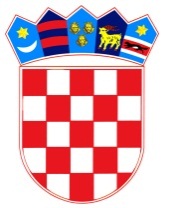           REPUBLIKA HRVATSKAOSJEČKO-BARANJSKA ŽUPANIJA            OPĆINA ŠODOLOVCI  Zamjenik općinskog načelnika koji   obnaša dužnost općinskog načelnikaKLASA: 022-05/21-01/1URBROJ: 2121/11-02-21-1Šodolovci, 18. veljače 2021.Na temelju članka 35. b. Zakona o lokalnoj i područnoj (regionalnoj) samoupravi („Narodne novine“ broj 33/01, 60/01, 129/05, 109/07, 125/08, 36/09, 150/11, 144/12, 19/13- pročišćeni tekst, 137/15, 123/17, 98/19 i 144/20) te članka 46. Statuta općine Šodolovci („službeni glasnik općine Šodolovci“ broj 3/09, 2/13, 7/16 i 4/18) zamjenik općinskog načelnika koji obnaša dužnost općinskog načelnika općine Šodolovci podnosi Općinskom vijeću općine ŠodolovciIZVJEŠĆE o radu zamjenika općinskog načelnika koji obnaša dužnost općinskog načelnika Općine Šodolovci za razdoblje od 01.07.2020. do 31.12.2020. godineI. UVODOdredbama članka 35.b. Zakona o lokalnoj i područnoj (regionalnoj) samoupravi (u daljnjem tekstu: Zakon) propisano je da općinski načelnik dva puta godišnje podnosi (polugodišnje) izvješće o svom radu i to do 31. ožujka tekuće godine za razdoblje srpanj-prosinac prethodne godine i do 15. rujna za razdoblje siječanj-lipanj tekuće godine.Člankom 44. Zakona utvrđeno je da općinski načelnik obavlja izvršne poslove lokalne samouprave. Sukladno članku 48. spomenutog Zakona općinski načelnik: priprema prijedloge općih akata; izvršava ili osigurava izvršavanje općih akata predstavničkog tijela; usmjerava djelovanje upravnih tijela jedinica lokalne samouprave u obavljanju poslova iz njihovog samoupravnog djelokruga, te nadzire njihov rad; upravlja i raspolaže nekretninama i pokretninama u vlasništvu jedinice lokalne samouprave, kao i njezinim prihodima i rashodima u skladu sa zakonom i statutom te obavlja i druge poslove utvrđene zakonom i statutom.Zamjenik općinskog načelnika Dragan Zorić stupio je na dužnost zamjenika općinskog načelnika koji obnaša dužnost općinskog načelnika Općine Šodolovci temeljem Rješenja o početku i načinu obnašanja dužnosti zamjenika općinskog načelnika koji obnaša dužnost općinskog načelnika (Klasa: 080-01/17-01/2; Urbroj: 2121/11-19-3 od 22.08.2019. godine) i to s danom 17.08.2019. godine a nakon smrti općinskog načelnika dipl. ing. Mile Zlokapa.U izvještajnom razdoblju zamjenik općinskog načelnika koji obnaša dužnost općinskog načelnika Općine Šodolovci u okviru svog djelokruga: obavljao je izvršne poslove iz samoupravnog djelokruga općine koji su mu povjereni zakonom; utvrđivao je prijedloge općih akata koje donosi Općinsko vijeće; izvršavao i osiguravao izvršavanje općih akata općinskog vijeća, prostornih i urbanističkih planova te drugih akata Općinskog vijeća; upravljao nekretninama i pokretninama u vlasništvu općine kao i prihodima i rashodima općine; u suradnji s Jedinstvenim upravnim odjelom općine Šodolovci utvrdio izmjene i dopune Proračuna za tekuću godinu te plan Proračuna za 2021. godinu; usmjeravao djelovanje Jedinstvenog upravnog odjela općine Šodolovci i nadzirao njegov rad te obavljao i druge poslove u skladu sa zakonom, Statutom i drugim aktima Općinskog vijeća.Provedbu navedenih zadaća zamjenik općinskog načelnika koji obnaša dužnost općinskog načelnika ostvarivao je i na brojnim sastancima i konzultacijama, radnim dogovorima, kroz djelovanje radnih tijela te kroz druge aktivnosti načelnika kao i kroz rad Jedinstvenog upravnog odjela općine i tvrtke Komunalno trgovačko društvo Šodolovci d.o.o., gdje predstavlja predsjednika Skupštine.II. FINANCIJEStanje žiro računa na dan 01.07.2020. godine iznosilo je 3.340.164,24 kuna a na dan 31.12.2020. godine 2.801.048,73 kuna.Stanje novca na deviznom računu kod tuzemnih poslovnih banaka iznosi je 235,70 kuna i 01.07.2020. godine i 31.12.2020. godine.Stanje blagajne na dan 01.07.2020. godine iznosilo je 1.195,85 kuna a na dan 31.12.2020. godine 1.898,30 kuna.III. PROJEKTI, POTPISANI UGOVORI/IZDANE NARUDŽBENICE, NATJEČAJIVodovod:U izvještajnom razdoblju općina Šodolovci ukupno je za izgradnju vodoopskrbnog sustava doznačila iznos od 328,65 kuna sukladno pristiglim Zahtjevima za plaćanje.Natječaji/potpore/sufinanciranje:- Općina Šodolovci potpisala je 05.10.2020. godine s Hrvatski Zavodom za zapošljavanje Ugovor radi provedbe projekta „Zajedno u zajednici u Općini Šodolovci“ ukupne vrijednosti 1.497.477,76 kuna,  sufinanciran u 100 % iznosu. Razdoblje provedbe je 24 mjeseca. Za provođenje aktivnosti na projektu temeljem javnog natječaja objavljenog na stranicama Hrvatskog Zavoda za zapošljavanje zaposlene su četiri osobe i to voditelj sportskih aktivnosti, voditelj dnevnih i kulturnih aktivnosti, te dva asistenta u provedbi projekta koji najvećim dijelom vrše prijevoz korisnika. U sklopu navedenog projekta po provedenim postupcima nabave kupljeno je kombi vozilo za prijevoz korisnika (pripadnika ciljane skupine) kod liječnika, u javne ustanove i na radionice u sklopu samog projekta. Također uređene su prostorije društvenog doma u naselju Silaš koje služe za provedbu aktivnosti i sve ostale potrebne nabave poput promidžbe i vidljivosti projekta i slično.- Općina Šodolovci prijavila se na javni poziv Osječko-baranjske županije za dodjelu potpora za uređenje ruralnog prostora na području županije te joj je odobren i doznačen iznos od 82.260,00 kuna za sufinanciranje dijela troškova uređenja otresnica na području općine i to u naseljima Ada, Koprivna, Palača, Silaš i Šodolovcima, ukupne vrijednosti radova 225.000,00 kuna- Sukladno Odluci o odabiru projekata od 22.04.2020. godine Općini Šodolovci Ministarstvo regionalnog razvoja i fondova Europske unije je odobrilo sufinanciranje u iznosu od 100.000,00 kuna za realizaciju projekta „izgradnja nogostupa u naselju Šodolovci“. Dana 17.09.2020. zamjenik općinskog načelnika koji obnaša dužnost općinskog načelnika donio je Odluku o početku postupka nabave te je temeljem iste upućen Poziv za dostavu ponude Komunalnom trgovačkom društvu Šodolovci d.o.o. s kojima je po okončanju postupka nabave i potpisan Ugovor o izvođenju radova na izgradnji nogostupa u naselju Šodolovci u ulici J. J. Zmaja (dio prema groblju). Ugovorena vrijednost radova iznosi 258.406,25 kuna (s uračunatim PDV-om). Temeljem Zahtjeva za nadoknadom sredstava MRRFEU je u prosincu 2020. godine na račun općine doznačio sredstva sufinanciranja u iznosu od 100.000,00 kuna.- Temeljem prijave na javni poziv Ministarstva regionalnog razvoja i fondova Europske unije unutar Programa za poboljšanje infrastrukture na područjima naseljenim pripadnicima nacionalnih manjina Općini Šodolovci odobreno je sufinanciranje za projekt „Uređenje društvenog doma u naselju Palača“ u visini od 80.000,00 kuna. Temeljem odluke o početku postupka nabave, isti je proveden te je posljedično s Komunalnim trgovačkim društvom Šodolovci d.o.o. sklopljen Ugovor o izvođenju radova uređenja društvenog doma u naselju Palača i to u vrijednosti od 136.772,50 kuna (s uračunatim PDV-om). Radovi su izvedeni u skladu s ugovorom te je MRRFEU temeljem Zahtjeva za doznaku sredstava u prosincu 2020. godine izvršio isplatu iznosa sufinanciranja na račun općine.- Odlukom o početku postupka nabave iz kolovoza 2020. godine općina je započela s postupkom nabave za predmet izrada projektno-tehničke dokumentacije za izgradnju reciklažnog dvorišta u Općini Šodolovci. S tvrtkom Helion Group d.o.o. potpisan je dana 08.10.2020. godine Ugovor o izradi projektno-tehničke dokumentacije za izgradnju reciklažnog dvorišta za iznos od 197.362,50 kuna.- Općina Šodolovci i Osječko-baranjska županije potpisale su 17.08.2020. godine Sporazum o suradnji na realizaciji projekta izgradnje i opremanje dječjeg igrališta na području Općine Šodolovci. Navedenim sporazumom Osječko-baranjska županija preuzima na sebe obvezu izgradnje i opremanja jednog dječjeg igrališta na području Općine Šodolovci, konkretno u naselju Silaš. - Općina Šodolovci nakon provedenog postupka nabave izvršila je radove zamjene postojeće stolarije na društvenom domu u naselju Petrova Slatina s novom pvc stolarijom. Ugovorena vrijednost radova iznosi 46.000,00 kuna.Zapošljavanje:Temeljem Oglasa za prijam u službu na određeno vrijeme u Jedinstveni upravni odjel Općine Šodolovci koji je dana 17.09.2020. godine raspisala pročelnica Jedinstvenog upravnog odjela uza referenta-komunalnog redara u službu je primljena Milica Krička na rok od šest mjeseci počevši od 15.10.2020. godine.IV. SOCIJALNA SKRBU izvještajnom razdoblju na ime socijalnih davanja isplaćena su sljedeća sredstva:- sredstava za jednokratne pomoći stanovništvu 15.693,23 kuna, - sredstava troškova stanovanja u iznosu od 13.800,00 kuna. - isplaćeno je ukupno 28.000,00 kuna naknade za sedam novorođenih beba na području općine u izvještajnom razdoblju. V. OBRAZOVANJE, KULTURA, SPORT I CIVILNO DRUŠTVOObrazovanje:U izvještajnom razdoblju sufinancirani su troškovi dječjeg vrtića za svu djecu s područja općine koja iste i pohađaju u iznosu od 700,00 kuna po djetetu odnosno izmjenom Odluke u iznosu od 1.000,00 kuna što je u konačnici ukupno za navedeno razdoblje iznosilo 52.500,00 kuna.Za prijevoz učenika srednjih škola koji općina sufinancirana, na način da plaća preostali iznos mjesečne karte kao razliku od ukupne cijene i iznosa koji se sufinancira od strane Republike Hrvatske, kao i za cijenu cjelokupne linije za Paulin Dvor, ukupno je u izvještajnom razdoblju utrošeno 36.740,69 kuna.Sport:Vezano uz Program financiranja sporta na području općine treba istaći kako nakon gašenja NK „Palača“ na području Općine Šodolovci ne djeluje više niti jedna sportska udruga. Općina Šodolovci u skladu s financijskim mogućnostima nastavila je pomagati razvoj sporta na temelju osnovanih zamolbi za realizaciju konkretnih programa ili pomoć za redovito djelovanje sportskim udrugama i izvan područja općine. To je vidljivo iz doznake sredstava Proračuna Općine Šodolovci u iznosu od 5.000,00 na temelju zamolbe za donacijom NK „BSK“ Bijelo Brdo jer dio djece s područja općine i pohađa treninge pri tom klubu te 2.500,00 kuna Trotting klubu Jagodnjak (konjički klub) a radi pomoći za sudjelovanje na natjecanju. Sredstva su u iznosu od 500,00 kuna doznačena i Osječkom sportskom savezu gluhih na temelju zamolbe za pomoć pri organizacije proslave 65. godina rada i djelovanja.Kultura:Za redoviti rad udruga s područja općine a koje se bave nekim vidom djelovanja u području kulture u izvještajnom razdoblju isplaćena su sljedeća sredstva: udruga „Lanka“ iz Petrove Slatina iznos od 20.000,00 kuna; udruga „Seoska idila“ iz Ade iznos od 20.000,00 kuna.Vatrogastvo:Na području Općine Šodolovci djeluje jedno dobrovoljno vatrogasno društvo u naselju Silaš. Sukladno zakonskim odredbama općina financira rad i djelovanje istoga iz Proračuna općine. U izvještajnom razdoblju ukupno je DVD-u SILAŠ doznačeno 172.100,70 kuna.Lovstvo:Na području Općine Šodolovci djeluje jedno lovačko društvo i to LD „ORAO“ iz naselja Silaš. Ukupno je u izvještajnom razdoblju LD „Orao“ doznačeno 19.000,00 za potporu u radu i provođenju planiranih programa.Religija: Na području Općine Šodolovci djeluju dvije srpske pravoslavne crkvene općine i to: SPCO Silaš i SPCO Petrova Slatina. Općina Šodolovci pomaže njihov rad te je na račun SPCO Petrova Slatina na temelju pristiglih zamolbi za realizaciju planiranih programa i aktivnosti isplaćeno ukupno 42.000,00 kuna u izvještajnom razdoblju. Iz sredstava Proračuna Općine Šodolovci a na temelju pristiglih zamolbi za financijsku pomoć isplaćena su novčana sredstva SPCO Dopsin u iznosu od 2.500,00 kao pomoć za nabavu printera te SPCO Trpinja u iznosu 1.000,00 a radi izgradnje Trona Presvete Bogorodice i Hristovog groba za Hram Vaznesenja Gospodnjeg.Ostalo:Iz proračuna su isplaćena sredstva LAG-u Vuka-Dunav za godišnju članarinu u iznosu od 3.306,00 kuna.U izvještajnom razdoblju su Zajedničkom vijeću općina Vukovar na temelju zamolbi za podršku u realizaciji planiranih programa i aktivnosti isplaćena sredstva u iznosu od 15.000,00 kuna.U izvještajnom razdoblju isplaćena su sredstva HGSS-u u iznosu od 2.000,00 kuna temeljem Sporazuma o godišnjem financiranju. VI. OSTALONormativne aktivnosti:Zamjenik općinskog načelnika koji obnaša dužnost općinskog načelnika u izvještajnom razdoblju donio je manji broj akata ali je zato u suradnji s Jedinstvenim upravnim odjelom sudjelovao u izradi i predložio općinskom vijeću na donošenje sljedeće akte: Odluku o izradi III. izmjena i dopuna PPUO Šodolovci te I. izmjene i dopune Proračuna Općine Šodolovci za 2020. godinu zajedno s pripadajućim programima (tijekom srpnja); tijekom rujna izrađen je te općinskom vijeću na usvajanje podnesen Polugodišnji izvještaj o izvršenju Proračuna Općine Šodolovci za 2020. godinu; u listopadu je normativna aktivnost bila usmjerena na izradu prijedloga odluke o izmjenama i dopunama Odluke o pravima iz socijalne skrbi i drugim potporama iz proračuna Općine Šodolovci i to u sferi povećanja iznosa sufinanciranja dječjeg vrtića s dosadašnjih 700,00 na 1.000,00 kuna mjesečno po djetetu s područja općine; u studenom je zamjenik općinskom vijeću predložio usvajanje prijedloga Strategije razvoja pametne Općine Šodolovci 2020.-2023. godine te usvajanje prijedloga Odluke o isplati prigodnog dara umirovljenicima povodom božićnih blagdana;Tijekom prosinca normativne aktivnosti su bile usmjerene na izradu i predlaganje općinskom vijeću Proračuna Općine Šodolovci za 2021. godinu zajedno s pripadajućim programima te izradu II. izmjena i dopuna Proračuna Općine Šodolovci za 2020. godinu zajedno s pripadajućim programima..Protokolarne obveze: U navedenom razdoblju nisu održavane nikakve značajnije i obimnije svečanosti, manifestacije niti proslave  zbog epidemiološke situacije uzrokovane korona virusom te važećih mjera za sprečavanje širenja zaraze. VII. ZAKLJUČAKPoseban osvrt zaslužuje činjenica da je tijekom ovog izvještajnog razdoblja proglašena pandemija korona virusa covid-19 te je isto u velikoj mjeri utjecalo na rad i djelovanje Općine Šodolovci a posljedično i na obnašanje dužnosti općinskog načelnika. Zbog proglašenja pandemije i tadašnje epidemiološke situacije zamjenik općinskog načelnika koji obnaša dužnost općinskog načelnika morao je obavljati i puno drugih poslova i aktivnosti kao načelnik Stožera civilne zaštite Općine Šodolovci.Izvješće o radu zamjenika općinskog načelnika koji obnaša dužnost općinskog načelnika općine Šodolovci za razdoblje od 01.07.2020. do 31.12.2020. godine sadrži prikaz poslova i zadataka iz nadležnosti općinskog načelnika kao izvršnog tijela općine Šodolovci koji svoju dužnost obavlja profesionalno.Uz stručnu, tehničku i administrativnu pomoć službenika Jedinstvenog upravnog odjela općine Šodolovci te djelatnika Komunalnog trgovačkog društva Šodolovci d.o.o. (u sferi komunalnih djelatnosti) zamjenik općinskog načelnika koji obnaša dužnost općinskog načelnika općine Šodolovci, u okviru financijskih mogućnosti planiranih Proračunom, nastojao je u izvještajnom razdoblju obavljati poslove iz svoga djelokruga i nadležnosti na način koji će osigurati uvjete za što kvalitetnije zadovoljavanje lokalnih potreba stanovnika općine Šodolovci te je stoga nastojao odgovorno i kvalitetno ispuniti svoju obvezu vođenja izvršnih poslova općine Šodolovci kao jedinice lokalne samouprave.Zamjenik općinskog načelnika koji obnašadužnost općinskog načelnika:Dragan Zorić, v.r.___________________________________________________________________________Na temelju članka 36. stavak 9. Zakona o održivom gospodarenju otpadom („Narodne novine“ broj 94/13, 73/17, 14/19 i 98/19- u daljnjem tekstu: Zakon) i članka 46. Statuta Općine Šodolovci („službeni glasnik općine Šodolovci“ broj 3/09, 2/13, 7/16 i 4/18) zamjenik općinskog načelnika koji obnaša dužnost općinskog načelnika općine Šodolovci dana 18. veljače 2021. godine donosiIZVJEŠĆE o lokacijama i količinama odbačenog otpada te troškovima uklanjanjaodbačenog otpada na području Općine Šodolovci u 2020. godiniI. UVODNa temelju članka 36. stavak 9. Zakona izvršno tijelo jedinice lokalne samouprave dužno je predstavničkom tijelu jedinice lokalne samouprave do 31.03. tekuće godine podnijeti izvješće o lokacijama i količinama odbačenog otpada, troškovima uklanjanja odbačenog otpada i provedbi mjera za prethodnu kalendarsku godinu.II. POSTOJEĆE STANJENa naprijed navedenim lokacijama provodile su se mjere radi sprječavanja odbacivanja otpada i to kontrole lokacija od strane djelatnika Komunalnog trgovačkog društva Šodolovci d.o.o. po nalogu zamjenika općinskog načelnika koji obnaša dužnost općinskog načelnika Općine Šodolovci.Naprijed navedene lokacije uočene su od strane djelatnika komunalnog trgovačkog društva Šodolovci te je o istima izvješten i zamjenik općinskog načelnika koji obnaša dužnost općinskog načelnika. Veći dio onečišćenih lokacija saniran je tijekom 2020. godine no uočeno je ponavljanje onečišćenja te su u te svrhe postavljene i nove table s upozorenjima o zabrani odlaganja otpada a za 2021. godinu planira se u skladu s financijskim i proračunskim mogućnostima i pokretanje sustava video nadzora najkritičnijih lokacija.III. TROŠKOVI UKLANJANJA ODBAČENOG OTPADA U 2020. GODINI ZA OPĆINU ŠODOLOVCIIz Proračuna Općine Šodolovci za troškove saniranja i otklanjanja odbačenog otpada sa lokacija otpadom onečišćenog tla koji su obavljeni tijekom 2020. godine ukupno je utrošeno 119.550,00 kuna. Od toga 86.250,00 kuna na saniranje dijela lokacije u naselju Silaš označene kao k.č.br. 192/6, k.o. Palača a koje je izvela tvrtka Kopko d.o.o. dok je iznos od 33.300,00 kuna isplaćen Komunalnom trgovačkom društvu Šodolovci d.o.o. za sanaciju onečišćenih lokacija u naseljima Koprivna, Petrova Slatina i Šodolovci.IV. ZAKLJUČAKIako postoji zakonodavni okvir koji precizno regulira prava i obveze pojedinaca u sustavu gospodarenja otpadom postoje devijantna ponašanja i neodgovorni pojedinci koji odlažu otpad na lokacije koje nisu za to predviđene i na taj način onečišćuju okoliš i površine na području općine što nadalje ima za posljedicu financijsko opterećenje proračuna Općine Šodolovci koja mora osigurati sredstva za saniranje predmetnih onečišćenja.Općina Šodolovci uspostavila je sustav zaprimanja obavijesti o nepropisno odbačenom otpadu kao i sustav evidentiranja lokacija odbačenog otpada u skladu s odredbama članka 36. Zakona.Tijekom 2020. godine djelatnici Komunalnog trgovačkog društva Šodolovci d.o.o. su tijekom redovitih terenskih aktivnosti obilazili i područje općine te u koordinaciji s Općinom Šodolovci provodili nadzor nad lokacijama otpadom onečišćenog tla.Na lokacijama na kojima se pojavljuje otpad postavljeni su znakovi upozorenja o zabrani odbacivanja otpada.Općina Šodolovci će i tijekom narednog razdoblja provoditi sanaciju i kontrolu istih, tempom koji dozvoljavaju financijske mogućnosti te se planira i postavljanje sustava video nadzora nad najkritičnijim lokacijama.KLASA: 351-01/21-01/3URBROJ: 2121/11-02-21-1Šodolovci, 18. veljače 2021.                                                                                                                          Zamjenik općinskog načelnika koji obnašadužnost općinskog načelnika:Dragan Zorić, v.r.____________________________________________________________________________________________________________________Zamjenik općinskog načelnika koji obnašadužnost općinskog načelnika:Dragan Zorić, v.r.____________________________________________________________________________________________________________________________________________Temeljem članka 13. Zakona o zaštiti od požara (“Narodne novine“ broj 92/10) i članka 46. Statuta Općine Šodolovci („službeni glasnik Općine Šodolovci“ broj 3/09, 2/13, 7/16 i 4/18) zamjenik općinskog načelnika koji obnaša dužnost općinskog načelnika Općine Šodolovci podnosi Općinskom vijeću Općine Šodolovci na usvajanje sljedećeIZVJEŠĆE o stanju zaštite od požara na području Općine Šodolovci u 2020. godiniI. UVODSukladno članku 129. a. Ustava Republike Hrvatske („Narodne novine“ broj: 56/90, 135/97, 8/98, 113/00, 124/00, 28/01, 41/01, 55/01, 76/10, 85/10 i 05/14) protupožarna zaštita predana je u nadležnost jedinica lokalne samouprave. Područje zaštite od požara u Republici Hrvatskoj uređeno je Zakonom o zaštiti od požara („Narodne novine“ broj 92/10). Sukladno navedenom Zakonu sustav zaštite od požara podrazumijeva planiranje zaštite od požara, propisivanje mjera zaštite od požara građevina, ustrojavanje subjekata zaštite od požara, provođenje mjera zaštite od požara, financiranje zaštite od požara te osposobljavanje i ovlašćivanje za obavljanje poslova zaštite od požara, s ciljem zaštite života, zdravlja i sigurnosti ljudi i životinja te sigurnosti materijalnih dobara, okoliša i prirode od požara, uz društveno i gospodarski prihvatljiv požarni rizik. Zaštitu od požara provode, osim fizičkih i pravnih osoba propisanih Zakonom, i pravne osobe i udruge koje obavljaju vatrogasnu djelatnost i djelatnost zaštite i spašavanja te jedinice lokalne i područne (regionalne) samouprave, sukladno propisima kojima se uređuje područje civilne zaštite. U skladu s odredbama članka 13. stavka 8. Zakona, predstavnička tijela jedinica lokalne i područne (regionalne) samouprave najmanje jednom godišnje razmatraju izvješće o stanju zaštite od požara na svom području i stanju provedbe godišnjeg provedbenog plana unapređenja zaštite od požara za svoje područje.II. STANJE ZAŠTITE OD POŽARA1. ORGANIZACIJA VATROGASTVA NA PODRUČJU OPĆINE ŠODOLOVCINa području Općine Šodolovci u skladu sa Zakonom o vatrogastvu djeluje Dobrovoljno vatrogasno društvo Silaš (u daljnjem tekstu: DVD Silaš) iz Silaša.2. PLANSKI DOKUMENTI U PODRUČJU ZAŠTITE OD POŽARAOpćina Šodolovci izradila je 2015. godine Plan zaštite od požara Općine Šodolovci te Procjenu ugroženosti od požara i eksplozija za područje Općine Šodolovci koji su 2016. godine usvojeni od strane Općinskog vijeća Općine Šodolovci i objavljeni u službenom glasniku Općine Šodolovci.Tijekom 2020. godine nije bilo potrebe za ažuriranjem navedenih dokumenata.3. BROJ VATROGASACA I TEHNIČKA OPREMLJENOSTPlanovima zaštite od požara utvrđuje se najmanji broj operativnih vatrogasaca. Pravilnikom o tehničkim zahtjevima za zaštitnu i drugu osobnu opremu koju pripadnici vatrogasnih postrojbi koriste prilikom vatrogasne intervencije ("Narodne novine" broj 31/11) određuje se zaštitna i druga osobna oprema koju pripadnici vatrogasnih postrojbi koriste prilikom vatrogasnih intervencija, tehnički zahtjevi za zaštitnu i drugu osobnu opremu te namjena zaštitne i druge osobne opreme pripadnika vatrogasnih postrojbi. Pravilnikom o minimumu tehničke opreme i sredstava vatrogasnih postrojbi ("Narodne novine" broj 43/95) određen je minimum tehničke opreme i sredstava potreban da bi vatrogasne postrojbe, planovima zaštite od požara određene kao središnje, mogle obavljati vatrogasnu djelatnost sukladno odredbama Zakona o vatrogastvu ("Narodne novine" broj 139/04,174/04, 38/09 i 80/10).Tablica 1- struktura pripadnika DVD-a SilašTablica 2- popis vozila /opreme4. INTERVENCIJE DVD-a SILAŠ U 2020. GODINIU 2020. godini DVD Silaš imao je sedam požarnih intervencija. Pet intervencija su bile požari otvorenog prostora gdje je gorjela suha trava i nisko raslinje te biljni ostaci na njivi.Jedna intervencija je bila požar pomoćne zgrade-štaglja. Jedna intervencija je zapravo bila lažna dojava da se radi o požaru koji je zahvatio obiteljsku kuću u Paulin Dvoru.Tijekom 2020. godine jedan član DVD-a Silaš položio je ispit za vatrogasca s posebnim ovlastima te će isti od izborne skupštine 2021. godine obnašati dužnost zapovjednika DVD-a.Zbog specifične epidemiološke situacije i okolnostima uzrokovani korona virusom okupljanja tijekom 2020. godine su svedena na najmanju moguću mjeru i s minimalnim brojem sudionika. Posljedično odrađene su samo dvije mreže sa po osam vatrogasaca te su tijekom ljeta odrađene i vježbe s vatrogasnom mladeži.5. FINANCIRANJE ZAŠTITE OD POŽARA NA PODRUČJU OPĆINE ŠODOLOVCIZa zaštitu od požara u 2020. godini iz Proračuna Općine Šodolovci doznačena su sredstva DVD-u Silaš i to u iznosu od ukupno 172.100,70 kuna.III. ZAKLJUČAKStanje zaštite od požara na području Općine Šodolovci može se ocijeniti kao zadovoljavajuće. Obzirom da je napredak u svim segmentima zaštite od požara u izravnoj vezi s ograničenim financijskim mogućnostima, treba uložiti dodatni napor kako bi se sustav zaštite od požara podigao na višu razinu u interesu povećanja sigurnosti stanovnika Općine. U 2021. godini treba nastaviti sa sustavnim osposobljavanjem i stručnim usavršavanjem postojećih pripadnika vatrogasnih postrojbi, treba raditi i na privlačenju novih članova te nabavkom vatrogasne opreme u skladu s financijskim mogućnostima.KLASA: 214-05/21-01/3URBROJ: 2121/11-02-21-1Šodolovci, 18. veljače 2021.                                      Zamjenik općinskog načelnika koji obnašadužnost općinskog načelnika:Dragan Zorić, v.r.___________________________________________________________________________                                                                        REPUBLIKA HRVATSKAOSJEČKO-BARANJSKA ŽUPANIJA            OPĆINA ŠODOLOVCIPovjerenstvo za popis imovine i obveza općine ŠodolovciKLASA: 406-08/20-01/1URBROJ: 2121/11-21-5Šodolovci, 26. siječnja 2021.IZVJEŠĆE O POPISU IMOVINE I OBVEZA OPĆINE ŠODOLOVCI sa stanjem na dan 31.12.2020.g.Na temelju članka 14. Pravilnika o proračunskom računovodstvu i računskom planu („Narodne novine“ br. 124/14, 115/15, 87/16, 3/18, 126/19 i 108/20) u općini Šodolovci obavljen je popis imovine i obveza sa stanjem na dan 31.12.2020.g. Za obavljanje popisa imovine i obveza, a sukladno članku 15. Pravilnika o proračunskom računovodstvu i računskom planu i članka 1. Odluke o osnivanju i imenovanju povjerenstva za popis imovine, obveza i potraživanja Općine Šodolovci („Službeni glasnik Općine Šodolovci“ broj 9/20), zamjenik općinskog načelnika koji obnaša dužnost općinskog načelnika općine Šodolovci osnovao je Povjerenstvo za popis u slijedećem sastavu:Jovana Avrić, predsjednikAna Aleksić, članMilica Krička, član.Osnovano Povjerenstvo je provelo postupak utvrđivanja stvarnog stanja imovine i obveza, prema kojem se postojeća knjigovodstvena stanja svode na popisom utvrđena – stvarna stanja. Sukladno Uputi Ministarstva financija o obavljanju popisa imovine i obveza od dana 11. prosinca 2015.g. (KLASA: 400-01/15-01/112; URBROJ: 513-05-02-15-2 ) popisom je potrebno obuhvatiti svu imovinu i obveze koji su u strukturi Računskog plana proračuna obuhvaćeni razredima:0 Nefinancijska imovina1 Financijska imovina2 Obveze.Provedenim popisom imovine i obveza Povjerenstvo je konstatiralo dalje navedeno u ovom Izvješću. NEFINANCIJSKA IMOVINANefinancijsku imovinu općine Šodolovci čini:Neproizvedena dugotrajna imovina,Proizvedena dugotrajna imovina,Sitni inventar i Dugotrajna nefinancijska imovina u pripremi.U Tablici br. 1 je pregled knjigovodstvenog stanja neproizvedene dugotrajne imovine na dan 31. 12. 2020.g.Tablica br. 1: Knjigovodstveno stanje neproizvedene dugotrajne imovine općine Šodolovci na dan 31.12.2020g.Detaljniji prikaz neproizvedene dugotrajne imovine vidljiv je iz popisnih lista priloženih uz ovo Izvješće. U neproizvedenoj dugotrajnoj imovini Povjerenstvo uočava i ulaganja na tuđoj imovini radi prava korištenja, a odnose se na projektnu dokumentaciju za Područnu školu u Silašu koja nije u vlasništvu Općine Šodolovci. Izrada projektne dokumentacije je financirana od strane Općine Šodolovci sa ciljem da stvarni vlasnik škole izvrši prijavu na natječaj radi rekonstrukcije krovišta i fasade odnosno povećanja energetske učinkovitosti zgrade škole. Kako prijava na natječaj nije izvršena dugi niz godina Povjerenstvo procjenjuje da navedena imovina ne može imati buduće ekonomske koristi te je istu potrebno isknjižiti iz bilance Općine Šodolovci. Najveći udio u ukupnoj nefinancijskoj imovini se odnosi na proizvedenu dugotrajnu imovinu, a knjigovodstveno stanje iste vidljivo je iz Tablice br. 2.Tablica br. 2: Knjigovodstveno stanje proizvedene dugotrajne imovine općine Šodolovci na dan 31.12.2020.g.Sve nekretnine i stvari koje predstavljaju proizvedenu dugotrajnu imovinu općine Šodolovci evidentirane su u popisne liste koje čine sastavni dio ovog  Izvješća. Iz popisne liste Cesta vidljivo je da nerazvrstane ceste u naseljima Općine Šodolovci nemaju procijenjenu vrijednost, a uvidom u stanje na terenu uočen je i problem neraspodijeljenih katastarskih čestica  istih što dovodi u pitanje točnost iskazane količine. Povjerenstvo predlaže da se tijekom 2021.g. provede cijepanje katastarskih čestica što će odvojiti nerazvrstane ceste od poljskih puteva i tako utvrditi točnu količinu istih. Uz navedeno predlaže se i izvršenje procjene vrijednosti nerazvrstanih cesta kako bi bilanca sa stanjem na dan 31.12.2021.g. iskazivala točnu vrijednost. Tijekom popisivanja računala i računalne opreme, ostale uredske opreme, telefona i ostalih komunikacijskih uređaja te ulaganja u računalne programe uočeno je kako pojedina osnovna sredstva nemaju više uporabnu vrijednost odnosno Povjerenstvo predlaže da ista budu isknjižena iz evidencije dugotrajne imovine temeljem zapisnika o uništenju ili predaje na za to predviđena odlagališta. Popisivanjem ostalih građevinskih objekata kao i ostale nematerijalne proizvedene imovine uočena su osnovna sredstva koja sukladno članku 26. Zakona o vodnim uslugama („NN“ br. 66/19) ne pripadaju Općini Šodolovci nego su vlasništvo javnog isporučitelja vodnih usluga na području Općine odnosno VODOVODA OSIJEK d.o.o. te Povjerenstvo predlaže da ista budu u potpunosti rashodovana, a potom i isknjižena iz evidencije dugotrajne imovine Općine Šodolovci. Tablica br. 3: Knjigovodstveno stanje sitnog inventara općine Šodolovci na dan 31.12.2020.g.Sukladno članku 27. Pravilnika o proračunskom računovodstvu i računskom planu sitan inventar otpisan je jednokratno stavljanjem u uporabu, ali je zadržan u evidenciji i iskazan u bilanci. Tablica br. 4: Knjigovodstveno stanje dugotrajne nefinancijske imovine u pripremi općine Šodolovci na dan 31.12.2020.g.Budući da dugotrajnu nefinancijsku imovinu u pripremi manjim dijelom čine ulaganju u izgradnju regionalnog vodoopskrbnog sustava Povjerenstvo predlaže da se vrijednost istih izuzme iz bilance, a sukladno članku 26. Zakona o vodnim uslugama („NN“ br. 66/19) iz kojega se na nedvojben način može utvrditi da su komunalne vodne građevine u vlasništvu javnog isporučitelja vodnih usluga odnosno VODOVODA OSIJEK d.o.o.  Iz svega prethodno navedenog proizlazi kako ne postoji pravna osnova da vrijednost ulaganja u izgradnju vodoopskrbnog sustava evidentirana kao imovina u pripremi postane imovina u uporabi. FINANCIJSKA IMOVINAPovjerenstvo je popisom imovine i obveza utvrdilo da financijsku imovinu općine Šodolovci na dan 31.12.2020.g. čini:Novac u banci i blagajni,Depoziti, jamčevni polozi i potraživanja od zaposlenih te za više plaćene poreze i ostalo,Dionice i udjeli u glavnici,Potraživanja za prihode poslovanja iPotraživanja od prodaje nefinancijske imovine.Uvidom u blagajničke izvještaje i izvode sa žiro računa Povjerenstvo je utvrdilo sljedeće stanje novca u banci i blagajni na dan 31.12.2020.g.:Novac na žiro-računu kod tuzemnih poslovnih banaka:………………..2.801.048,73 knNovac na deviznom računu kod tuzemnih poslovnih banaka…………………235,70 knKunska blagajna………………………………………………………………………………….1.898,30 knStvarno stanje novca u banci i blagajni u potpunosti odgovara knjigovodstvenom stanju.Vrijednost depozita, jamčevnih pologa i potraživanja od zaposlenih te za više plaćene poreze i ostalo iznosi 8.154,79 kn. Vrijednost dionica i udjela u glavnici iznosi 20.000,00 kn,  a odnosi se  na udio u glavnici Komunalnog trgovačkog društva Šodolovci d.o.o. čiji je osnivač i jedini vlasnik općina Šodolovci.Potraživanja za prihode poslovanja čine:Potraživanja za poreze………………………......……………………............…38.333,34 knPotraživanja za prihode od imovine………............……………………...499.968,43 knPotraživanja za upravne i administrativne pristojbe, pristojbe po posebnim propisima i naknade……………………........................................................173.367,23 knPotraživanja od prodaje neproizvedene dugotrajne imovine…………...............................................................................……......4.084.224,31 knNajveći udio u financijskoj imovini čine potraživanja od prodaje neproizvedene dugotrajne imovine, a  odnose se na prihode od prodaje poljoprivrednog zemljišta u vlasništvu Republike Hrvatske (4.084.224,31 kn). Osim prihoda od prodaje poljoprivrednog zemljišta u vlasništvu RH, značaj udio u financijskoj imovini zauzimaju i potraživanja za prihode od imovine (499.698,43 kn), a odnose se na potraživanja za dane koncesije za poljoprivredno zemljište u vlasništvu RH, potraživanja za prihode od zakupa općinskog i državnog poljoprivrednog zemljišta, zakupa poslovnog prostora, naknade za pravo služnosti, prihoda od naknade za zadržavanje nezakonito izgrađene zgrade u prostoru i prihoda od kamata na dane zajmove trgovačkim društvima u javnom sektoru. O svim dospjelim, a neplaćenim potraživanjima dužnici su obaviješteni, a u cilju naplate potraživanja Općina Šodolovci redovno šalje opomene, po potrebi telefonski obavijesti dužnike, a također su pokrenuti i ovršni postupci za potraživanja koja nije bilo moguće drugačije naplatiti.Potraživanja za upravne i administrativne pristojbe, pristojbe po posebnim propisima i naknade su iskazane u ukupnom iznosu od 173.367,23 kn, a najvećim dijelom se odnose na potraživanja za prihode vodnog gospodarstva odnosno potraživanja za naknadu za troškove distribucije vode i to 105.874,00 kn. Sukladno članku 232. Zakona o obveznim odnosima („NN“ br. 35/05, 41/08, 125/11, 78/15 i 29/18) ova vrsta tražbine ima rok zastare jednu godinu. Uvidom u analitičku evidenciju spomenutih potraživanja utvrđeno je kako je kod pojedinih rok dospijeća prošao prije tri godine, a kod većeg dijela i duže od tri godine. Uzimajući u obzir sve navedeno Povjerenstvo predlaže da se provode ispravak vrijednosti (100%) potraživanja za prihode vodnog gospodarstva – naknada za troškove distribucije vode, a potom i potpuno isknjiženje iz poslovnih knjiga budući da se radi o zastarjelim potraživanjima za koja više ne postoji mogućnost naplate. OBVEZEPopisom obveza Povjerenstvo je utvrdilo da ukupne obveze općine Šodolovci čine:Obveze za rashode poslovanja iObveze za nabavu nefinancijske imovine.Vrijednost obveza za rashode poslovanja utvrđena je kako slijedi:Obveze za zaposlene…………………………………………………….……….156.356,95 knObveze za materijalne rashode…………………………………………..…..52.169,52 knObveze za financijske rashode………………………………………………………...4,51 knObveze za naknade građanima i kućanstvima……………………...……6.550,00 knOstale tekuće obveze.....................................................................................661.597,24 knVrijednost obveza za nabavu nefinancijske imovine utvrđena je kako slijedi:Obveze za nabavu proizvedene dugotrajne imovine…………..……115.752,49 knNakon obavljenog popisa imovine i obveza Povjerenstvo za popis imenovano od strane općinskog načelnika općine Šodolovci je utvrdilo da stvarno stanje  gotovo u  potpunosti odgovara stanju evidentiranom u poslovnim knjigama u koje su podaci uneseni temeljem ovjerenih i vjerodostojnih knjigovodstvenih isprava. Razlike između knjigovodstvenog i stvarnog stanja vidljive su kod potraživanja za poreze. Stvarno stanje potraživanja za poreze vidljivo je iz izvještaja Porezne uprave koje daje pregled zaduženja i naplate poreza za razdoblje od 01.01.-31.12.2020.g. Povjerenstvo predlaže da se knjigovodstveno stanje ovih potraživanja svede na stvarno kako bi bilanca odražavala točnu vrijednost ove vrste imovine.  Povjerenstvo predlaže zamjeniku općinskog načelnika koji obnaša dužnost općinskog načelnika općine Šodolovci da razmotri ovo izvješće i donese Odluku o rezultatima popisa.POVJERENSTVO ZA POPIS:______________________________________________Jovana Avrić______________________________________________Ana Aleksić_____________________________________________Milica Krička_____________________________________________________________________________GODINA XXIVŠODOLOVCI, 03. ožujka 2021.BROJ 2Službeni glasnik općine ŠodolovciIzdaje: Općina Šodolovci, Ive Andrića 3, ŠodolovciTiska: Jedinstveni upravni odjel Općine ŠodolovciZa izdavača: Dragan Zorić, zamjenik općinskog načelnika koji obnaša dužnost općinskog načelnikaR.b.Elementarna nepogodaUtvrđena štetaVisina isplaćene naknade za štetu2010. godina2010. godina2010. godina2010. godina1.poplava7.895.922,30 HRK2.106.433,65 HRK2011. godina2011. godina2011. godina2011. godina2.suša2.289.131,48 HRK84.204,92 HRK3.tuča1.890.562,17 HRK2012. godina2012. godina2012. godina2012. godina4.suša13.851.567,13 HRK2014. godina2014. godina2014. godina2014. godina5.poplava3.901.265,78 HRK210.337,00 HRK2015. godina2015. godina2015. godina2015. godina6.suša13.074.102,54 HRK 2016.godina2016.godina2016.godina2016.godina7.olujni vjetar2.394.868,40 HRK2017. godina2017. godina2017. godina2017. godina8.suša6.111.571,84 HRK2019. godina2019. godina2019. godina2019. godinatuča4.653.927,08 HRK199.333,85 HRKRb.Radnje i postupci  (Mjere)1.Izvještavanje župana i predlaganje aktiviranja Povjerenstva za procjenu štete od prirodnih nepogoda na ugroženim područjima.2.Povjerenstvo nastavlja aktivnosti na popisu i procjeni štete sukladno Zakonu3.Pozivanje Stožera civile zaštite4.Prikupljanje informacija o naseljima u kojima se dogodila nestašica vode i izrada prioriteta dostave vode ljudima, životinjama, zalijevanje usjeva važnih za funkcioniranje zajednice5.Pronalaženje najbližeg vodocrpilišta sa kojega postoji mogućnost dostave vode.6.Angažiranje DVD-a sa područja Općine na dostavi vode na ugrožena područja.7.Informiranje stanovništva o načinu snabdijevanja.8.Izrada popisa (vlasnik i broj grla) stočnog fonda koristeći evidenciju Veterinarske stanice.9.Utvrđivanje minimalne dnevne količine vode po grlu.10.Dovoz vode vlasnicima većeg broja grla.11.Upućivanje zahtjeva Županiji za angažmanom dodatnih cisterni koje omogućavaju isporuku  higijenski ispravne vode kao i vode za eventualno navodnjavanje.12.Izrada popisa gospodarstava kojima je nužno navodnjavanje usjeva te određivanje prioriteta (OPG, vlasnici farmi, veliki proizvođači i sl.)Beauforti (Bf)NazivRazred brzine(m/s)0tišina0.0-0.21lagan povjetarac0.3-1.52povjetarac1.6-3.33slab vjetar3.4-5.44umjeren vjetar5.5-7.95umjereno jak vjetar8.0-10.76jak vjetar10.8-13.87vrlo jak vjetar13.9-17.18olujan vjetar17.2-20.79oluja20.8-24.410jaka oluja24.5-28.411orkanski vjetar28.5-32.612orkan32.7-36.9MJESECI123456789101112GODBROJ DANA S JAKIM VJETROMBROJ DANA S JAKIM VJETROMBROJ DANA S JAKIM VJETROMBROJ DANA S JAKIM VJETROMBROJ DANA S JAKIM VJETROMBROJ DANA S JAKIM VJETROMBROJ DANA S JAKIM VJETROMBROJ DANA S JAKIM VJETROMBROJ DANA S JAKIM VJETROMBROJ DANA S JAKIM VJETROMBROJ DANA S JAKIM VJETROMBROJ DANA S JAKIM VJETROMBROJ DANA S JAKIM VJETROMBROJ DANA S JAKIM VJETROMSRED1.02.32.42.82.32.12.01.01.30.81.01.121.2STD1.52.43.23.33.02.92.71.61.81.31.51.521.3MIN0000000000001MAKS571111111096654662BROJ DANA S OLUJNIM VJETROMBROJ DANA S OLUJNIM VJETROMBROJ DANA S OLUJNIM VJETROMBROJ DANA S OLUJNIM VJETROMBROJ DANA S OLUJNIM VJETROMBROJ DANA S OLUJNIM VJETROMBROJ DANA S OLUJNIM VJETROMBROJ DANA S OLUJNIM VJETROMBROJ DANA S OLUJNIM VJETROMBROJ DANA S OLUJNIM VJETROMBROJ DANA S OLUJNIM VJETROMBROJ DANA S OLUJNIM VJETROMBROJ DANA S OLUJNIM VJETROMBROJ DANA S OLUJNIM VJETROMSRED0.10.20.20.40.30.40.30.20.10.20.00.02.1STD0.20.40.51.00.60.70.50.40.20.40.00.02.5MIN0000000000000MAKS1124231111008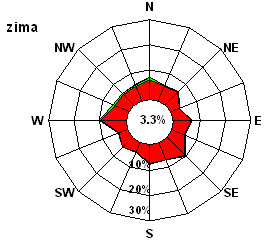 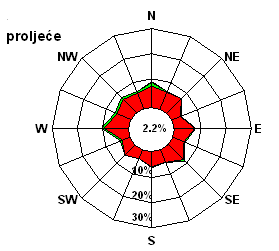 R.b.Radnje i postupci (Mjere)1.Izvještavanje župana i predlaganje aktiviranja Povjerenstva za procjenu štete od prirodnih nepogoda na ugroženim područjima.2.Pozivanje Povjerenstva te izrada popisa i šteta sukladno Zakonu 3.Pozivanje Stožera civilne zaštite4.Prikupljanje informacija o naseljima u kojima su se dogodile najveće materijalne štete5.Utvrđivanje o funkcioniranju:sustava za vodoopskrbu,sustava za elektroopskrbu,sustava telekomunikacija,prikupljanje informacija o prohodnosti prometnica,prikupljanje informacija o stanju društvenih i stambenih objekata na prostoru.6.Aktiviranje DVD-a7.Utvrđivanje redoslijeda u smislu stavljanja u potpunu funkciju telekomunikacija i opskrbu električnom energijom sljedećim prioritetom:vodoopskrbni sustav,škole,zdravstvene ustanove,pekare, trgovine,objekti za pripremu hrane,vatrogasni i društveni domovi,pošta,ostali korisnici.8.Utvrđivanje redoslijeda u smislu stavljanja u potpunu funkciju prometnica na području sljedećim prioritetom:državne ceste,županijske ceste,lokalne ceste.9.Utvrđivanje redoslijeda u smislu privremene sanacije oštećenja slijedećih objekata:zdravstvene ustanove,škole,trgovine,vatrogasni i društveni domovi,privatni objekti prema stupnju oštećenja.10.Pozivanje vlasnika poduzeća i obrta koji se bave takvom vrstom djelatnosti koja može izvršiti privremenu sanaciju štete12.Povjerenstvo nastavlja aktivnosti na popisu i procjeni štete sukladno Zakonu te o rezultatima izvješćuje Županijsko povjerenstvo.MJESECI123456789101112GODBROJ DANA S PADANJEM SNIJEGABROJ DANA S PADANJEM SNIJEGABROJ DANA S PADANJEM SNIJEGABROJ DANA S PADANJEM SNIJEGABROJ DANA S PADANJEM SNIJEGABROJ DANA S PADANJEM SNIJEGABROJ DANA S PADANJEM SNIJEGABROJ DANA S PADANJEM SNIJEGABROJ DANA S PADANJEM SNIJEGABROJ DANA S PADANJEM SNIJEGABROJ DANA S PADANJEM SNIJEGABROJ DANA S PADANJEM SNIJEGABROJ DANA S PADANJEM SNIJEGABROJ DANA S PADANJEM SNIJEGASRED5.15.02.80.50000002.15.020.3STD3.44.02.61.00000002.62.98.5MIN1000000000018MAKS15138400000081242MAKSIMALNA VISINA NOVOGA SNIJEGA (cm)MAKSIMALNA VISINA NOVOGA SNIJEGA (cm)MAKSIMALNA VISINA NOVOGA SNIJEGA (cm)MAKSIMALNA VISINA NOVOGA SNIJEGA (cm)MAKSIMALNA VISINA NOVOGA SNIJEGA (cm)MAKSIMALNA VISINA NOVOGA SNIJEGA (cm)MAKSIMALNA VISINA NOVOGA SNIJEGA (cm)MAKSIMALNA VISINA NOVOGA SNIJEGA (cm)MAKSIMALNA VISINA NOVOGA SNIJEGA (cm)MAKSIMALNA VISINA NOVOGA SNIJEGA (cm)MAKSIMALNA VISINA NOVOGA SNIJEGA (cm)MAKSIMALNA VISINA NOVOGA SNIJEGA (cm)MAKSIMALNA VISINA NOVOGA SNIJEGA (cm)MAKSIMALNA VISINA NOVOGA SNIJEGA (cm)MAKS1424126000000141424MAKSIMALNA VISINA SNJEŽNOG POKRIVAČA (cm)MAKSIMALNA VISINA SNJEŽNOG POKRIVAČA (cm)MAKSIMALNA VISINA SNJEŽNOG POKRIVAČA (cm)MAKSIMALNA VISINA SNJEŽNOG POKRIVAČA (cm)MAKSIMALNA VISINA SNJEŽNOG POKRIVAČA (cm)MAKSIMALNA VISINA SNJEŽNOG POKRIVAČA (cm)MAKSIMALNA VISINA SNJEŽNOG POKRIVAČA (cm)MAKSIMALNA VISINA SNJEŽNOG POKRIVAČA (cm)MAKSIMALNA VISINA SNJEŽNOG POKRIVAČA (cm)MAKSIMALNA VISINA SNJEŽNOG POKRIVAČA (cm)MAKSIMALNA VISINA SNJEŽNOG POKRIVAČA (cm)MAKSIMALNA VISINA SNJEŽNOG POKRIVAČA (cm)MAKSIMALNA VISINA SNJEŽNOG POKRIVAČA (cm)MAKSIMALNA VISINA SNJEŽNOG POKRIVAČA (cm)MAKS3336286000000152136MAKS-T50MAKS-T50MAKS-T50MAKS-T50MAKS-T50MAKS-T50MAKS-T50MAKS-T50MAKS-T50MAKS-T50MAKS-T50MAKS-T50MAKS-T5055R.b.Radnje i postupci (Mjere)1.Izvještavanje župana i predlaganje aktiviranja Povjerenstva za procjenu štete od prirodnih nepogoda na ugroženim područjima.2.Pozivanje Povjerenstva te izrada popisa i šteta sukladno Zakonu 3.Pozivanje Stožera civilne zaštite4.Prikupljanje informacija o prohodnosti prometnica5.Prikupljanje informacija o funkcioniranju sustava:za elektroopskrbu,za telekomunikaciju,za vodoopskrbu,o stanju društvenih i stambenih objekata na prostoru.6.Aktiviranje DVD-a7.Utvrđivanje redoslijeda u smislu stavljanja u potpunu funkciju prometnica na području Općine sljedećim prioritetom:državne ceste,županijske ceste, lokalne ceste.8.Utvrđivanje redoslijeda u smislu stavljanja u potpunu funkciju opskrbu električnom energijom, grijanjem i telekomunikacijom sljedećim prioritetom:vodoopskrbni sustav,zgrada Općine,pošta,škola,zdravstvena ustanova,trgovine,objekti za pripremu hrane,vatrogasni i društveni domovi,ostali korisnici.9.U koordinaciji sa Stožerom CZ izvršiti pozivanje pravnih osoba iz Odluke o pravnim osobama od interesa za sustav CZ koje posjeduju mehanizaciju kako bi pomogli u što bržem čišćenju prometnica ovlaštenom koncesionaru i doveli do normalnog funkcioniranja zajednice.10.Povjerenstvo nastavlja aktivnosti na popisu i procjeni štete sukladno Zakonu te o rezultatima izvješćuje Županijsko povjerenstvo.MJESECI123456789101112GODBROJ DANA S POLEDICOM (Rd≥0.1mm i tmin5cm0.0°C)BROJ DANA S POLEDICOM (Rd≥0.1mm i tmin5cm0.0°C)BROJ DANA S POLEDICOM (Rd≥0.1mm i tmin5cm0.0°C)BROJ DANA S POLEDICOM (Rd≥0.1mm i tmin5cm0.0°C)BROJ DANA S POLEDICOM (Rd≥0.1mm i tmin5cm0.0°C)BROJ DANA S POLEDICOM (Rd≥0.1mm i tmin5cm0.0°C)BROJ DANA S POLEDICOM (Rd≥0.1mm i tmin5cm0.0°C)BROJ DANA S POLEDICOM (Rd≥0.1mm i tmin5cm0.0°C)BROJ DANA S POLEDICOM (Rd≥0.1mm i tmin5cm0.0°C)BROJ DANA S POLEDICOM (Rd≥0.1mm i tmin5cm0.0°C)BROJ DANA S POLEDICOM (Rd≥0.1mm i tmin5cm0.0°C)BROJ DANA S POLEDICOM (Rd≥0.1mm i tmin5cm0.0°C)BROJ DANA S POLEDICOM (Rd≥0.1mm i tmin5cm0.0°C)BROJ DANA S POLEDICOM (Rd≥0.1mm i tmin5cm0.0°C)SRED9.07.44.62.20.10.00.00.00.00.83.67.935.6STD4.74.42.61.60.20.00.00.00.00.92.63.48.7MIN21000000001323MAKS201610710000391649R.b.Radnje i postupci (Mjere)1.Izvještavanje župana i predlaganje aktiviranja Povjerenstva za procjenu štete od prirodnih nepogoda na ugroženim područjima.2.Pozivanje Povjerenstva te izrada popisa i šteta sukladno Zakonu 3.Pozivanje Stožera civilne zaštite4.Prikupljanje informacija o prohodnosti prometnica5.Prikupljanje informacija o funkcioniranju sustava:za elektroopskrbu,za telekomunikaciju,za vodoopskrbu,o stanju društvenih i stambenih objekata na prostoru.6.Aktiviranje DVD-a7.Utvrđivanje redoslijeda u smislu stavljanja u potpunu funkciju prometnica na području Općine sljedećim prioritetom:državne ceste,županijske ceste,lokalne ceste.8.Utvrđivanje redoslijeda u smislu stavljanja u potpunu funkciju opskrbu električnom energijom, grijanjem i telekomunikacijom sljedećim prioritetom:vodoopskrbni sustav,zgrane Općine,pošta,školezdravstvene ustanove,trgovine,objekti za pripremu hrane,vatrogasni i društveni domovi,ostali korisnici.9.U koordinaciji sa Stožerom CZ izvršiti pozivanje pravnih osoba iz Odluke o pravnim osobama od interesa za sustav CZ koje posjeduju mehanizaciju kako bi pomogli u što bržem čišćenju prometnica ovlaštenom koncesionaru i doveli do normalnog funkcioniranja zajednice.10.Povjerenstvo nastavlja aktivnosti na popisu i procjeni štete sukladno Zakonu te o rezultatima izvješćuje Županijsko povjerenstvo.MJESECI123456789101112GODBROJ DANA S TUČOMBROJ DANA S TUČOMBROJ DANA S TUČOMBROJ DANA S TUČOMBROJ DANA S TUČOMBROJ DANA S TUČOMBROJ DANA S TUČOMBROJ DANA S TUČOMBROJ DANA S TUČOMBROJ DANA S TUČOMBROJ DANA S TUČOMBROJ DANA S TUČOMBROJ DANA S TUČOMBROJ DANA S TUČOMSRED0.10.10.00.30.20.20.30.10.10.10.10.11.5STD0.30.50.00.50.50.40.60.30.30.20.20.21.2MIN0000000000000MAKS1201212111115R.b.Radnje i postupci (Mjere)1.Izvještavanje župana i predlaganje aktiviranja Povjerenstva za procjenu štete od prirodnih nepogoda na ugroženim područjima.2.Pozivanje Povjerenstva te izrada popisa i šteta sukladno Zakonu 3.Pozivanje Stožera civilne zaštite4.Prikupljanje informacija o naseljima u kojima su se dogodile najveće materijalne štete5.Utvrđivanje o funkcioniranju:sustava za vodoopskrbu,sustava za elektroopskrbu,sustava telekomunikacija,prikupljanje informacija o prohodnosti prometnica,prikupljanje informacija o stanju društvenih i stambenih objekata na prostoru.6.Aktiviranje DVD-a7.Utvrđivanje redoslijeda u smislu stavljanja u potpunu funkciju telekomunikacija i opskrbu električnom energijom sljedećim prioritetom:vodoopskrbni sustav,škola,zdravstvena ustanova,pekare, trgovine.R.b.Radnje i postupci (Mjere)1.Izvještavanje župana i predlaganje aktiviranja Povjerenstva za procjenu štete od prirodnih nepogoda na ugroženim područjima2.Pozivanje Povjerenstva te izrada popisa i šteta sukladno Zakonu 3.Prikupljanje informacija o naseljima u kojima su se dogodile najveće materijalne štete4.Izvješćivanje Županijskog povjerenstva o obimu štete te dostavljanje izvješća o učinjenom.R.r.Operativne snage sustava civilne zaštiteZadaćeMaterijalno– tehnički potencijal(strojevi, uređaji, alati i dr.)Načelnik, Stožer civilne zaštitePlaniranje, organiziranje, zapovijedanje, usklađivanje i nadziranje provođenja mjere i aktivnosti u sustavu civilne zaštite. Mobilni telefon, prijenosno računalo, printer, radio stanice i sl.DVDProvođenje mjera tehničkih intervencija, spašavanje iz ruševina, gašenje požara, snabdijevanje pitkom i tehničkom vodom i dr.Standardizirani materijalno-tehnički potencijal vatrogasnih postrojbi.Hitna medicinska pomoć Osječko-baranjske županijeHitna medicinska pomoć i sanitetski prijevoz unesrećenima i bolesnima.Sve potrebito za ukazivanje hitne medicinske pomoći i sanitetskog prijevozaDom zdravlja Osječko-baranjske županije – ambulanta ŠodolovciOrganizacija zdravstvenih pregleda i zbrinjavanja teže ozlijeđenih i bolesnih, te sanitetski prijevoz.Sve potrebito za ukazivanje opće medicinske pomoći.Veterinarska stanica Osijek d.o.o. - ambulanta ErnestinovoZbrinjavanje animalnog otpada i lešina, organizacija evakuacije životinja, asanacija.Standardizirani materijalno-tehnički potencijal veterinarske službe.Hrvatska gorska služba spašavanja- Stanica OsijekProvedba spašavanja u nepristupačnim područjima izvan javnih prometnica, spašavanje života i imovine primjenom posebnih znanje i vještina u urbanim i neurbanim sredinama, korištenje potražnih pasa.Standardizirani materijalno-tehnički potencijal  pripadnika HGSS-a.Gradsko društvo Crvenog križa OsijekPružanje prve medicinske pomoći, pružanje psihološke pomoći, priprema prihvatnih centara, pružanje logističke potpore, služba traženja, osiguranje pitke i tehničke vode.Stacionarna kuhinja, šatori, pročiščivaći vode, dekontaminacijski pribor, isušivaći vlage i drugi standardizirani materijalno-tehnički potencijal Crvenog križa.Zavod za javno zdravstvo Osječko-baranjske županijeKontinuirano provođenje mjera higijensko-epidemiološke zaštite s epidemiološkom analizom stanja i po potrebi provođenje protuepidemijskih mjera te nadzor za provođenje istih.Praćenje, proučavanje, analiziranje i ocjena zdravstvene ispravnost vode za piće, površinske i otpadne vode, stanje vodoopskrbe, asanacija.Sve potrebito u uklanjanju posljedica od epidemioloških i sanitarnih ugroza.Vodovod-Osijek d.o.o.Kontinuirana opskrba stanovništva zdravstveno ispravnom pitkom vodom, sanacija oštećene ili uništene vodovodne i kanalizacijske infrastrukture.Bageri, rovokopači, dizalice, pumpe, kompresori i drugi standardizirani materijalno-tehnički potencijal.Komunalno trgovačko društvo ŠodolovciObavljanje pogrebnih poslova, asanacija.Standardizirani materijalno-tehnički potencijal.Strunje-trade d.o.o., PrivlakaSakupljanje i odvoz komunalnog otpada, sanacija odlagališta otpada, Standardizirani materijalno-tehnički potencijal, te specijalna vozila za održavanje komunalne djelatnosti.GPP-Gradski prijevoz putnika d.o.o., OsijekPrijevoz stanovništva, te poseban prijevoz osoba s invaliditetom.Standardizirani materijalno-tehnički potencijal, te specijalno vozilo za poseban prijevoz osoba s invaliditetom. Škole, Sportska dvorana, društveni domovi, vatrogasni dom i lovački domOsiguranje smještaja evakuiranom stanovništvu u objektima kojima gospodari.Standardizirani materijalno-tehnički potencijal.HEP – distribucija d.o.o. ,DP Elektroslavonija – pogon OsijekOdržavanje i revizija elektroenergetskih objekata, popravak i obnova energetskih transformatora.Standardizirani materijalno-tehnički potencijal.Policijska uprava Osječko-baranjskaOsiguravaju javni red i mir, prate i nadziru stanje sigurnosti  na prometnicamaStandardizirani materijalno-tehnički potencijal pripadnika policije.Postrojba i povjerenici civilne zaštitePotpora operativnim snagama, mjere civilne zaštite.Standardizirana materijalno-tehnička oprema pripadnika.Excido d.o.o., OsijekPrikupljanje, odvoz i skrb o opasnim tvarima, asanacija.Standardizirana materijalno-tehnička oprema prema posebnim propisima.(pomoć Županije)Osiguranje materijalno-tehničkih sredstava i ljudstva po aktiviranju u okviru raščišćavanja. Bageri, rovokopači, dizalice, pumpe, kompresori i drugi standardizirani materijalno-tehnički potencijal.Račun / opisIzvršenje 2019.Izvorni plan 2020.Tekući plan 2020.Izvršenje 2020.Indeks  4/1Indeks  4/3A. RAČUN PRIHODA I RASHODA1234566 Prihodi poslovanja4.808.602,058.474.082,227.718.703,456.858.205,63142,62%88,85%7 Prihodi od prodaje nefinancijske imovine535.129,15500.000,00530.661,00428.273,4080,03%80,71% UKUPNI PRIHODI5.343.731,208.974.082,228.249.364,457.286.479,03136,36%88,33%3 Rashodi poslovanja3.293.873,816.012.880,306.074.324,234.990.110,13151,50%82,15%4 Rashodi za nabavu nefinancijske imovine1.700.826,213.556.558,272.683.055,632.556.093,82150,29%95,27% UKUPNI RASHODI4.994.700,029.569.438,578.757.379,867.546.203,95151,08%86,17% VIŠAK / MANJAK349.031,18-595.356,35-508.015,41-259.724,92-74,41%51,13%B. RAČUN ZADUŽIVANJA / FINANCIRANJA8 Primici od financijske imovine i zaduživanja0,0050.000,0050.000,0050.000,000,00%100,00%5 Izdaci za financijsku imovinu i otplate zajmova0,000,000,000,00 NETO ZADUŽIVANJE0,0050.000,0050.000,0050.000,000,00%100,00% UKUPNI DONOS VIŠKA / MANJKA IZ PRETHODNE(IH) GODINA0,001.697.489,742.031.983,650,00 VIŠAK / MANJAK IZ PRETHODNE(IH) GODINE KOJI ĆE SE POKRITI / RASPOREDITI0,00545.356,35458.015,41563.671,700,00%123,07%VIŠAK / MANJAK + NETO ZADUŽIVANJE / FINANCIRANJE + KORIŠTENO U PRETHODNIM GODINAMA REZULTAT GODINE349.031,180,000,00353.946,78101,41%0,00%Račun / opisIzvršenje 2019.Izvorni plan 2020.Tekući plan 2020.Izvršenje 2020.Indeks  4/1Indeks  4/3A. RAČUN PRIHODA I RASHODA1234566 Prihodi poslovanja4.808.602,058.474.082,227.718.703,456.858.205,63142,62%88,85%61 Prihodi od poreza3.433.074,943.537.530,954.019.513,673.733.397,56108,75%92,88%611 Porez i prirez na dohodak3.239.601,323.332.830,953.264.813,672.978.500,5991,94%91,23%6111 Porez i prirez na dohodak od nesamostalnog rada3.130.788,052.848.435,1490,98%0,00%6112 Porez i prirez na dohodak od samostalnih djelatnosti168.035,21142.306,6184,69%0,00%6113 Porez i prirez na dohodak od imovine i imovinskih prava34.997,8224.935,0571,25%0,00%6114 Porez i prirez na dohodak od kapitala31.393,2943.990,07140,13%0,00%6115 Porez i prirez na dohodak po godišnjoj prijavi94.377,7745.685,3748,41%0,00%6117 Povrat poreza i prireza na dohodak po godišnjoj prijavi-219.990,82-126.851,6557,66%0,00%613 Porezi na imovinu188.946,22200.000,00750.000,00750.504,40397,21%100,07%6134 Povremeni porezi na imovinu188.946,22750.504,40397,21%0,00%614 Porezi na robu i usluge4.527,404.700,004.700,004.392,5797,02%93,46%6142 Porez na promet3.909,433.828,5197,93%0,00%6145 Porezi na korištenje dobara ili izvođenje aktivnosti617,97564,0691,28%0,00%63 Pomoći iz inozemstva i od subjekata unutar općeg proračuna747.778,493.894.554,462.418.822,572.069.063,39276,69%85,54%632 Pomoći od međunarodnih organizacija te institucija i tijela EU1.582.979,14222.944,21113.569,210,00%50,94%6324 Kapitalne pomoći od institucija i tijela  EU113.569,210,00%0,00%633 Pomoći proračunu iz drugih proračuna725.356,931.005.271,25755.887,14688.647,0494,94%91,10%6331 Tekuće pomoći proračunu iz drugih proračuna378.083,85225.495,0459,64%0,00%6332 Kapitalne pomoći proračunu iz drugih proračuna347.273,08463.152,00133,37%0,00%634 Pomoći od izvanproračunskih korisnika22.421,561.306.304,070,000,000,00%0,00%6341 Tekuće pomoći od izvanproračunskih korisnika12.221,560,00%0,00%6342 Kapitalne pomoći od izvanproračunskih korisnika10.200,000,000,00%0,00%638 Pomoći temeljem prijenosa EU sredstava0,001.439.991,221.266.847,140,00%87,98%6381 Tekuće pomoći temeljem prijenosa EU sredstava1.266.847,140,00%0,00%64 Prihodi od imovine307.209,19754.831,04620.991,50414.305,57134,86%66,72%641 Prihodi od financijske imovine162,80200,00168,27203,66125,10%121,03%6419 Ostali prihodi od financijske imovine162,80203,66125,10%0,00%642 Prihodi od nefinancijske imovine307.046,39751.631,04617.190,35410.469,03133,68%66,51%6421 Naknade za koncesije218.055,90298.731,93137,00%0,00%6422 Prihodi od zakupa i iznajmljivanja imovine74.629,59100.143,62134,19%0,00%6423 Naknada za korištenje nefinancijske imovine4.400,005.200,00118,18%0,00%6429 Ostali prihodi od nefinancijske imovine9.960,906.393,4864,19%0,00%643 Prihodi od kamata na dane zajmove3.000,003.632,883.632,880,00%100,00%6434 Prihodi od kamata na dane zajmove trgovačkim društvima u javnom sektoru3.632,880,00%0,00%65 Prihodi od upravnih i administrativnih pristojbi, pristojbi po posebnim propisima i naknada276.600,37272.165,77472.722,17467.296,48168,94%98,85%651 Upravne i administrativne pristojbe45.004,2948.604,2948.604,2948.004,29106,67%98,77%6514 Ostale pristojbe i naknade45.004,2948.004,29106,67%0,00%652 Prihodi po posebnim propisima74.004,1260.297,52256.792,42255.876,80345,76%99,64%6522 Prihodi vodnog gospodarstva2.485,872.084,3883,85%0,00%6524 Doprinosi za šume71.518,25253.792,42354,86%0,00%653 Komunalni doprinosi i naknade157.591,96163.263,96167.325,46163.415,39103,70%97,66%6531 Komunalni doprinosi23.897,1633.110,44138,55%0,00%6532 Komunalne naknade133.694,80130.304,9597,46%0,00%66 Prihodi od prodaje proizvoda i robe te pruženih usluga i prihodi od donacija35.162,760,00155.500,00155.710,00442,83%100,14%661 Prihodi od prodaje proizvoda i robe te pruženih usluga35.162,760,00%0,00%6615 Prihodi od pruženih usluga35.162,760,00%0,00%663 Donacije od pravnih i fizičkih osoba izvan općeg proračuna0,00155.500,00155.710,000,00%100,14%6631 Tekuće donacije155.710,000,00%0,00%68 Kazne, upravne mjere i ostali prihodi8.776,3015.000,0031.153,5418.432,63210,03%59,17%681 Kazne i upravne mjere10.000,0010.000,000,00%0,00%683 Ostali prihodi8.776,305.000,0021.153,5418.432,63210,03%87,14%6831 Ostali prihodi8.776,3018.432,63210,03%0,00%7 Prihodi od prodaje nefinancijske imovine535.129,15500.000,00530.661,00428.273,4080,03%80,71%71 Prihodi od prodaje neproizvedene dugotrajne imovine535.129,15500.000,00500.000,00397.612,4074,30%79,52%711 Prihodi od prodaje materijalne imovine - prirodnih bogatstava535.129,15500.000,00500.000,00397.612,4074,30%79,52%7111 Zemljište535.129,15397.612,4074,30%0,00%72 Prihodi od prodaje proizvedene dugotrajne imovine0,0030.661,0030.661,000,00%100,00%723 Prihodi od prodaje prijevoznih sredstava0,0030.661,0030.661,000,00%100,00%7231 Prijevozna sredstva u cestovnom prometu30.661,000,00%0,00%3 Rashodi poslovanja3.293.873,816.012.880,306.074.324,234.990.110,13151,50%82,15%31 Rashodi za zaposlene645.814,571.983.459,501.338.523,861.262.317,43195,46%94,31%311 Plaće (Bruto)498.680,631.647.004,801.084.138,491.026.129,78205,77%94,65%3111 Plaće za redovan rad498.680,631.026.129,78205,77%0,00%312 Ostali rashodi za zaposlene65.051,9964.700,0075.505,0966.876,73102,81%88,57%3121 Ostali rashodi za zaposlene65.051,9966.876,73102,81%0,00%313 Doprinosi na plaće82.081,95271.754,70178.880,28169.310,92206,27%94,65%3132 Doprinosi za obvezno zdravstveno osiguranje82.081,95169.310,92206,27%0,00%32 Materijalni rashodi1.889.816,412.979.089,553.365.444,442.655.389,58140,51%78,90%321 Naknade troškova zaposlenima34.211,91248.772,0087.008,8052.098,04152,28%59,88%3212 Naknade za prijevoz, za rad na terenu i odvojeni život27.791,9131.020,04111,62%0,00%3213 Stručno usavršavanje zaposlenika2.250,001.750,0077,78%0,00%3214 Ostale naknade troškova zaposlenima4.170,0019.328,00463,50%0,00%322 Rashodi za materijal i energiju253.478,70384.500,00383.147,90324.502,04128,02%84,69%3221 Uredski materijal i ostali materijalni rashodi15.217,3680.346,93528,00%0,00%3223 Energija202.717,66232.447,09114,67%0,00%3225 Sitni inventar i auto gume35.543,686.956,7219,57%0,00%3227 Službena, radna i zaštitna odjeća i obuća4.751,300,00%0,00%323 Rashodi za usluge1.378.231,252.109.112,752.670.419,342.109.469,79153,06%78,99%3231 Usluge telefona, pošte i prijevoza36.801,2345.833,06124,54%0,00%3232 Usluge tekućeg i investicijskog održavanja177.247,83366.468,70206,75%0,00%3233 Usluge promidžbe i informiranja37.973,00197.975,03521,36%0,00%3234 Komunalne usluge889.947,491.096.842,77123,25%0,00%3235 Zakupnine i najamnine13.253,2513.368,63100,87%0,00%3236 Zdravstvene i veterinarske usluge44.080,0086.698,21196,68%0,00%3237 Intelektualne i osobne usluge57.649,84173.667,36301,25%0,00%3238 Računalne usluge75.938,4980.246,25105,67%0,00%3239 Ostale usluge45.340,1248.369,78106,68%0,00%324 Naknade troškova osobama izvan radnog odnosa10.223,9013.422,7613.488,7911.988,79117,26%88,88%3241 Naknade troškova osobama izvan radnog odnosa10.223,9011.988,79117,26%0,00%329 Ostali nespomenuti rashodi poslovanja213.670,65223.282,04211.379,61157.330,9273,63%74,43%3291 Naknade za rad predstavničkih i izvršnih tijela, povjerenstava i slično106.781,08100.073,9793,72%0,00%3292 Premije osiguranja8.979,7718.276,69203,53%0,00%3293 Reprezentacija49.706,998.685,7017,47%0,00%3294 Članarine i norme3.306,003.306,00100,00%0,00%3295 Pristojbe i naknade9.073,385.547,7961,14%0,00%3299 Ostali nespomenuti rashodi poslovanja35.823,4321.440,7759,85%0,00%34 Financijski rashodi10.779,4915.020,0018.020,0016.248,35150,73%90,17%343 Ostali financijski rashodi10.779,4915.020,0018.020,0016.248,35150,73%90,17%3431 Bankarske usluge i usluge platnog prometa10.747,5016.238,23151,09%0,00%3433 Zatezne kamate31,9910,1231,63%0,00%35 Subvencije15.000,0018.000,003.000,000,00%16,67%352 Subvencije trgovačkim društvima, zadrugama, poljoprivrednicima i obrtnicima izvan javnog sektora15.000,0018.000,003.000,000,00%16,67%3522 Subvencije trgovačkim društvima i zadrugama izvan javnog sektora3.000,000,00%0,00%36 Pomoći dane u inozemstvo i unutar općeg proračuna30.571,0591.000,00111.000,0027.661,0690,48%24,92%363 Pomoći unutar općeg proračuna50.000,0065.000,001.379,830,00%2,12%3632 Kapitalne pomoći unutar općeg proračuna1.379,830,00%0,00%366 Pomoći proračunskim korisnicima drugih proračuna30.571,0541.000,0046.000,0026.281,2385,97%57,13%3661 Tekuće pomoći proračunskim korisnicima drugih proračuna30.571,0526.281,2385,97%0,00%37 Naknade građanima i kućanstvima na temelju osiguranja i druge naknade394.323,54524.150,00547.407,28467.215,06118,49%85,35%372 Ostale naknade građanima i kućanstvima iz proračuna394.323,54524.150,00547.407,28467.215,06118,49%85,35%3721 Naknade građanima i kućanstvima u novcu150.450,00236.525,01157,21%0,00%3722 Naknade građanima i kućanstvima u naravi243.873,54230.690,0594,59%0,00%38 Ostali rashodi322.568,75405.161,25675.928,65558.278,65173,07%82,59%381 Tekuće donacije322.568,75375.161,25446.594,80358.944,80111,28%80,37%3811 Tekuće donacije u novcu322.568,75358.944,80111,28%0,00%383 Kazne, penali i naknade štete0,00199.333,85199.333,850,00%100,00%3831 Naknade šteta pravnim i fizičkim osobama199.333,850,00%0,00%385 Izvanredni rashodi0,0030.000,0030.000,000,000,00%0,00%4 Rashodi za nabavu nefinancijske imovine1.700.826,213.556.558,272.683.055,632.556.093,82150,29%95,27%42 Rashodi za nabavu proizvedene dugotrajne imovine947.248,082.141.150,001.798.691,221.671.729,41176,48%92,94%421 Građevinski objekti307.785,351.350.000,00692.781,25630.726,70204,92%91,04%4213 Ceste, željeznice i ostali prometni objekti59.562,50488.406,25819,99%0,00%4214 Ostali građevinski objekti248.222,85142.320,4557,34%0,00%422 Postrojenja i oprema580.871,59511.150,00467.696,32449.623,5777,40%96,14%4221 Uredska oprema i namještaj21.343,7569.189,23324,17%0,00%4222 Komunikacijska oprema140.277,500,00%0,00%4223 Oprema za održavanje i zaštitu93.159,1593.218,09100,06%0,00%4226 Sportska i glazbena oprema146.938,750,00%0,00%4227 Uređaji, strojevi i oprema za ostale namjene466.368,690,00%0,00%423 Prijevozna sredstva180.000,00450.963,65450.963,650,00%100,00%4231 Prijevozna sredstva u cestovnom prometu450.963,650,00%0,00%425 Višegodišnji nasadi i osnovno stado58.591,14100.000,00100.000,0053.165,4990,74%53,17%4251 Višegodišnji nasadi58.591,1453.165,4990,74%0,00%426 Nematerijalna proizvedena imovina0,0087.250,0087.250,000,00%100,00%4263 Umjetnička, literarna i znanstvena djela87.250,000,00%0,00%45 Rashodi za dodatna ulaganja na nefinancijskoj imovini753.578,131.415.408,27884.364,41884.364,41117,36%100,00%451 Dodatna ulaganja na građevinskim objektima478.653,131.415.408,27884.364,41884.364,41184,76%100,00%4511 Dodatna ulaganja na građevinskim objektima478.653,13884.364,41184,76%0,00%454 Dodatna ulaganja za ostalu nefinancijsku imovinu274.925,000,00%0,00%4541 Dodatna ulaganja za ostalu nefinancijsku imovinu274.925,000,00%0,00%Račun / opisIzvršenje 2019.Izvorni plan 2020.Tekući plan 2020.Izvršenje 2020.Indeks  4/1Indeks  4/3PRIHODI I RASHODI PREMA IZVORIMA FINANCIRANJA123456 SVEUKUPNI PRIHODI5.343.731,208.974.082,228.249.364,457.286.479,03136,36%88,33%Izvor 1. OPĆI PRIHODI I PRIMICI3.596.505,423.705.730,954.395.429,584.088.716,98113,69%93,02%Izvor 1.1. PRIHODI OD POREZA3.433.074,943.537.530,954.019.513,673.733.397,56108,75%92,88%Izvor 1.2. PRIHODI OD FINANCIJSKE IMOVINE162,803.200,003.801,153.836,542356,60%100,93%Izvor 1.3. PRIHODI OD NEFINANCIJSKE IMOVINE163.267,68155.000,00163.300,22152.458,3493,38%93,36%Izvor 1.3.1 PRIHODI OD ZAKUPA POSLOVNOG PROSTORA31.262,7635.000,0037.500,0035.318,84112,97%94,18%Izvor 1.3.2 PRIHODI OD NAKNADE ZA POKRETNU PRODAJU I PRAVO PUTA53.304,2953.404,2953.804,2953.204,2999,81%98,88%Izvor 1.3.3 PRIHODI OD ZAKUPA OPĆINSKOG POLJOP. ZEMLJIŠTA31.145,3121.595,7123.495,9323.495,9375,44%100,00%Izvor 1.3.4 PRIHODI OD OSTALIH KONCESIJA38.779,0240.000,0040.000,0034.660,1989,38%86,65%Izvor 1.5. PRIHODI OD KAZNI10.000,0010.000,000,00%0,00%Izvor 1.6. PRIHODI OD PRODAJE NEFINANCIJSKE IMOVINE0,0030.661,0030.661,000,00%100,00%Izvor 1.8. PRIHODI VIJEĆA SRPSKE NAC. MANJINE0,00168.153,54168.363,540,00%100,12%Izvor 3. VLASTITI PRIHODI781,000,000,000,00%0,00%Izvor 3.1. PRIHODI OD NAKNADE ZA TROŠKOVE DISTRIBUCIJE VODE781,000,000,000,00%0,00%Izvor 4. PRIHODI ZA POSEBNE NAMJENE998.666,291.373.796,811.435.112,301.128.698,66113,02%78,65%Izvor 4.1. KOMUNALNA NAKNADA133.694,80133.263,96133.263,96130.304,9597,46%97,78%Izvor 4.2. KOMUNALNI DOPRINOS23.897,1630.000,0034.061,5033.110,44138,55%97,21%Izvor 4.3. ŠUMSKI DOPRINOS71.518,2557.297,52253.792,42253.792,42354,86%100,00%Izvor 4.4. PRIHODI OD LEGALIZACIJE9.960,9010.000,006.393,486.393,4864,19%100,00%Izvor 4.5. PRIHOD OD PRODAJE DRŽ. POLJOP. ZEMLJIŠTA535.129,15500.000,00500.000,00397.612,4074,30%79,52%Izvor 4.6. PRIHOD OD ZAKUPA DRŽ. POLJOP. ZEMLJIŠTA43.484,2842.702,4842.702,4841.328,8595,04%96,78%Izvor 4.7. PRIHOD OD KONCESIJE DRŽ. POLJOP. ZEMLJIŠTA179.276,88597.532,85461.898,46264.071,74147,30%57,17%Izvor 4.8. VODNI DOPRINOS1.704,873.000,003.000,002.084,38122,26%69,48%Izvor 5. POMOĆI747.778,493.894.554,462.418.822,572.069.063,39276,69%85,54%Izvor 5.1. TEKUĆE POMOĆI390.305,412.204.402,141.555.141,221.492.342,18382,35%95,96%Izvor 5.1.1 TEKUĆE POMOĆI IZ ŽUPANIJSKOG PRORAČUNA28.750,0035.150,0035.150,0025.200,0087,65%71,69%Izvor 5.1.2 TEKUĆE POMOĆI IZ DRŽAVNOG PRORAČUNA349.333,85111.000,0080.000,00200.295,0457,34%250,37%Izvor 5.1.3 TEKUĆE POMOĆI OD IZVANPRORAČUNSKIH KORISNIKA12.221,56709.923,000,000,00%0,00%Izvor 5.1.4 TEKUĆE POMOĆI OD INSTITUCIJA I TIJELA EU1.348.329,141.439.991,221.266.847,140,00%87,98%Izvor 5.2. KAPITALNE POMOĆI357.473,081.690.152,32863.681,35576.721,21161,33%66,77%Izvor 5.2.1 KAPITALNE POMOĆI IZ ŽUPANIJSKOG PRORAČUNA350.000,0082.260,0082.260,000,00%100,00%Izvor 5.2.2 KAPITALNE POMOĆI IZ DRŽAVNOG PRORAČUNA347.273,08509.121,25558.477,14380.892,00109,68%68,20%Izvor 5.2.3 KAPITALNE POMOĆI OD IZVANPRORAČUNSKIH KORISNIKA10.200,00596.381,070,000,000,00%0,00%Izvor 5.2.4 KAPITALNE POMOĆI OD INSTITUCIJA I TIJELA EU234.650,00222.944,21113.569,210,00%50,94% SVEUKUPNI RASHODI4.994.700,029.569.438,578.757.379,867.546.203,95151,08%86,17%Izvor 1. OPĆI PRIHODI I PRIMICI3.050.009,694.036.945,044.445.429,583.706.943,38121,54%83,39%Izvor 1.1. PRIHODI OD POREZA2.984.520,983.813.745,044.019.513,673.460.550,64115,95%86,09%Izvor 1.2. PRIHODI OD FINANCIJSKE IMOVINE30,133.200,003.801,15428,301421,51%11,27%Izvor 1.3. PRIHODI OD NEFINANCIJSKE IMOVINE65.458,58160.000,00163.300,22126.921,17193,90%77,72%Izvor 1.3.1 PRIHODI OD ZAKUPA POSLOVNOG PROSTORA18.929,2935.000,0037.500,0037.500,00198,11%100,00%Izvor 1.3.2 PRIHODI OD NAKNADE ZA POKRETNU PRODAJU I PRAVO PUTA28.404,2953.404,2953.804,2966.500,00234,12%123,60%Izvor 1.3.3 PRIHODI OD ZAKUPA OPĆINSKOG POLJOP. ZEMLJIŠTA15.000,0021.595,7123.495,930,00%0,00%Izvor 1.3.4 PRIHODI OD OSTALIH KONCESIJA3.125,0040.000,0040.000,0014.421,17461,48%36,05%Izvor 1.5. PRIHODI OD KAZNI10.000,0010.000,005.019,530,00%50,20%Izvor 1.6. PRIHODI OD PRODAJE NEFINANCIJSKE IMOVINE0,0030.661,0030.661,000,00%100,00%Izvor 1.7. PRIMICI OD FINAN. IMOVINE I ZADUŽ.  BEZ NAMJENE KORIŠTENJA50.000,0050.000,0030.061,740,00%60,12%Izvor 1.8. PRIHODI VIJEĆA SRPSKE NAC. MANJINE0,00168.153,5453.301,000,00%31,70%Izvor 3. VLASTITI PRIHODI27.276,930,00%0,00%Izvor 3.1. PRIHODI OD NAKNADE ZA TROŠKOVE DISTRIBUCIJE VODE27.276,930,00%0,00%Izvor 4. PRIHODI ZA POSEBNE NAMJENE1.314.598,141.633.796,811.689.651,601.340.360,60101,96%79,33%Izvor 4.1. KOMUNALNA NAKNADA123.507,50133.263,96133.263,96117.363,1595,03%88,07%Izvor 4.2. KOMUNALNI DOPRINOS6.947,7230.000,0034.061,5034.061,50490,25%100,00%Izvor 4.3. ŠUMSKI DOPRINOS71.518,2557.297,52253.792,42203.448,77284,47%80,16%Izvor 4.4. PRIHODI OD LEGALIZACIJE10.000,0010.000,008.192,788.192,7881,93%100,00%Izvor 4.5. PRIHOD OD PRODAJE DRŽ. POLJOP. ZEMLJIŠTA857.102,21760.000,00752.740,00606.771,2570,79%80,61%Izvor 4.6. PRIHOD OD ZAKUPA DRŽ. POLJOP. ZEMLJIŠTA40.892,7042.702,4842.702,480,00%0,00%Izvor 4.7. PRIHOD OD KONCESIJE DRŽ. POLJOP. ZEMLJIŠTA204.629,76597.532,85461.898,46370.523,15181,07%80,22%Izvor 4.8. VODNI DOPRINOS3.000,003.000,000,00%0,00%Izvor 5. POMOĆI602.815,263.898.696,722.622.298,682.498.899,97414,54%95,29%Izvor 5.1. TEKUĆE POMOĆI90.815,262.208.544,401.758.617,331.635.218,621800,60%92,98%Izvor 5.1.1 TEKUĆE POMOĆI IZ ŽUPANIJSKOG PRORAČUNA28.750,0035.150,0035.150,0025.200,0087,65%71,69%Izvor 5.1.2 TEKUĆE POMOĆI IZ DRŽAVNOG PRORAČUNA111.000,00279.333,85279.333,850,00%100,00%Izvor 5.1.3 TEKUĆE POMOĆI OD IZVANPRORAČUNSKIH KORISNIKA62.065,26714.065,264.142,264.142,266,67%100,00%Izvor 5.1.4 TEKUĆE POMOĆI OD INSTITUCIJA I TIJELA EU1.348.329,141.439.991,221.326.542,510,00%92,12%Izvor 5.2. KAPITALNE POMOĆI512.000,001.690.152,32863.681,35863.681,35168,69%100,00%Izvor 5.2.1 KAPITALNE POMOĆI IZ ŽUPANIJSKOG PRORAČUNA350.000,0082.260,0082.260,000,00%100,00%Izvor 5.2.2 KAPITALNE POMOĆI IZ DRŽAVNOG PRORAČUNA488.000,00509.121,25558.477,14558.477,14114,44%100,00%Izvor 5.2.3 KAPITALNE POMOĆI OD IZVANPRORAČUNSKIH KORISNIKA24.000,00398.381,070,000,00%0,00%Izvor 5.2.4 KAPITALNE POMOĆI OD INSTITUCIJA I TIJELA EU432.650,00222.944,21222.944,210,00%100,00%Račun/OpisIzvršenje 2019Izvorni plan 2020Tekući plan 2020Izvršenje 2020Indeks 4/1Indeks 4/3123456SVEUKUPNI RASHODI4.991.575,029.569.438,578.757.379,867.546.203,95151,18%86,17% 01 Opće javne usluge1.600.370,872.555.810,282.077.763,901.814.686,46113,39%87,34%011 Izvršna  i zakonodavna tijela, financijski i fiskalni poslovi, vanjski poslovi363.692,98332.898,12356.750,81323.478,1288,94%90,67%013 Opće usluge972.378,111.954.489,401.414.930,681.206.625,93124,09%85,28%016 Opće javne usluge koje nisu drugdje svrstane264.299,78268.422,76306.082,41284.582,41107,67%92,98%03 Javni red i sigurnost154.000,00252.000,00324.956,36214.707,66139,42%66,07%032 Usluge protupožarne zaštite138.000,00160.000,00202.100,70172.100,70124,71%85,16%036 Rashodi za javni red i sigurnost koji nisu drugdje svrstani16.000,0092.000,00122.855,6642.606,96266,29%34,68%04 Ekonomski poslovi516.704,48725.485,001.103.744,30882.068,37170,71%79,92%041 Opći ekonomski, trgovački i poslovi vezani uz rad354.402,91465.485,00569.410,45427.453,27120,61%75,07%042 Poljoprivreda, šumarstvo, ribarstvo i lov59.562,50165.000,00439.333,85424.333,85712,42%96,59%045 Promet102.739,0795.000,0095.000,0030.281,2529,47%31,88%05 Zaštita okoliša125.732,20228.000,00302.550,00183.163,57145,68%60,54%051 Gospodarenje otpadom67.141,0675.000,00149.550,00129.998,08193,62%86,93%052 Gospodarenje otpadnim vodama53.000,0053.000,00054 Zaštita bioraznolikosti i krajolika28.591,1442.702,4842.702,48056 Poslovi i usluge zaštite okoliša koji nisu drugdje svrstani30.000,0057.297,5257.297,5253.165,49177,22%92,79%06 Usluge unapređenja stanovanja i zajednice1.960.035,893.751.234,293.437.819,053.250.797,29165,85%94,56%061 Razvoj stanovanja87.250,0087.250,00100,00%062 Razvoj zajednice409.795,091.814.437,511.555.283,081.458.044,71355,80%93,75%063 Opskrba vodom110.387,76191.000,00105.383,0492.400,6583,71%87,68%064 Ulična rasvjeta541.648,03910.511,50603.474,15590.148,25108,95%97,79%066 Rashodi vezani za stanovanje i kom. pogodnosti koji nisu drugdje svrstani898.205,01835.285,281.086.428,781.022.953,68113,89%94,16%07 Zdravstvo79.917,0582.997,75119.007,2584.899,19106,23%71,34%072 Službe za vanjske pacijente17.339,3020.000,0020.000,0015.149,2387,37%75,75%076 Poslovi i usluge zdravstva koji nisu drugdje svrstani62.577,7562.997,7599.007,2569.749,96111,46%70,45%08 Rekreacija, kultura i religija129.772,851.276.000,00822.037,62646.990,25498,56%78,71%081 Službe rekreacije i sporta19.000,00725.000,00278.508,58264.813,751393,76%95,08%082 Službe kulture58.772,85490.000,00453.176,50304.676,50518,40%67,23%084 Religijske i druge službe zajednice52.000,0048.000,0078.500,0077.500,00149,04%98,73%086 Rashodi za rekreaciju, kulturu i religiju koji nisu drugdje svrstani13.000,0011.852,5409 Obrazovanje246.941,00467.500,00266.957,06220.731,7589,39%82,68%091 Predškolsko i osnovno obrazovanje144.325,42169.500,00146.957,06130.032,8290,10%88,48%092 Srednjoškolsko  obrazovanje82.615,5890.000,0090.000,0060.698,9373,47%67,44%095 Obrazovanje koje se ne može definirati po stupnju20.000,0020.000,0030.000,0030.000,00150,00%100,00%098 Usluge obrazovanja koje nisu drugdje svrstane188.000,000,0010 Socijalna zaštita178.100,68230.411,25302.544,32248.159,41139,34%82,02%102 Starost77.300,2266.500,0086,03%104 Obitelj i djeca147.931,93190.650,00185.150,00155.583,53105,17%84,03%107 Socijalna pomoć stanovništvu koje nije obuhvaćeno redovnim socijalnim programima3.000,003.000,00131,784,39%109 Aktivnosti socijalne zaštite koje nisu drugdje svrstane30.168,7536.761,2537.094,1025.944,1086,00%69,94%Racun/OpisIzvršenje 2019Izvorni plan 2020Tekući plan 2020Izvršenje 2020Indeks 4/1Indeks 4/3B. RAČUN ZADUŽIVANJA FINANCIRANJA1234568 Primici od financijske imovine i zaduživanja50.000,0050.000,0050.000,00100,00%81 Primljeni povrati glavnica danih zajmova i depozita50.000,0050.000,0050.000,00100,00%814 Primici (povrati) glavnice zajmova danih trgovačkim društvima u javnom sektoru50.000,0050.000,0050.000,00100,00%8141 Povrat zajmova danih trgovačkim društvima u javnom sektoru50.000,00100,00% NETO FINANCIRANJE595.356,35508.015,41826.972,81162,78%Račun / opisIzvršenje 2019.Izvorni plan 2020.Tekući plan 2020.Izvršenje 2020.Indeks  4/1Indeks  4/3B. RAČUN ZADUŽIVANJA FINANCIRANJA123456 UKUPNI PRIMICI50.000,0050.000,0050.000,00100,00%1. OPĆI PRIHODI I PRIMICI50.000,0050.000,0050.000,00100,00%1.7. PRIMICI OD FINAN. IMOVINE I ZADUŽ.  BEZ NAMJENE KORIŠTENJA50.000,0050.000,0050.000,00100,00% NETO FINANCIRANJE50.000,0050.000,0050.000,00100,00% KORIŠTENJE SREDSTAVA IZ PRETHODNIH GODINA545.356,35458.015,41563.671,70169,64%1. OPĆI PRIHODI I PRIMICI281.214,090,0023.217,311.1. PRIHODI OD POREZA281.214,090,001.3. PRIHODI OD NEFINANCIJSKE IMOVINE0,000,002.720,911.3.1 PRIHODI OD ZAKUPA POSLOVNOG PROSTORA0,000,002.181,161.3.2 PRIHODI OD NAKNADE ZA POKRETNU PRODAJU I PRAVO PUTA0,000,0013.295,711.5. PRIHODI OD KAZNI0,000,005.019,534. PRIHODI ZA POSEBNE NAMJENE260.000,00254.539,30318.360,62207,24%4.2. KOMUNALNI DOPRINOS0,000,00951,064.4. PRIHODI OD LEGALIZACIJE0,001.799,301.799,30100,00%4.5. PRIHOD OD PRODAJE DRŽ. POLJOP. ZEMLJIŠTA260.000,00252.740,00209.158,85165,51%4.7. PRIHOD OD KONCESIJE DRŽ. POLJOP. ZEMLJIŠTA0,000,00106.451,415. POMOĆI4.142,26203.476,11222.093,77111,19%5.1. TEKUĆE POMOĆI4.142,26203.476,11203.476,11102,04%5.1.2 TEKUĆE POMOĆI IZ DRŽAVNOG PRORAČUNA0,00199.333,85199.333,85100,00%5.1.3 TEKUĆE POMOĆI OD IZVANPRORAČUNSKIH KORISNIKA4.142,264.142,264.142,26200,00%5.2. KAPITALNE POMOĆI0,000,0018.617,665.2.2 KAPITALNE POMOĆI IZ DRŽAVNOG PRORAČUNA0,000,0018.617,66OpisIzvorni plan 2020Tekući plan 2020Izvršenje 2020Indeks 3/21234UKUPNO RASHODI I IZDATCI9.569.438,578.757.379,867.546.203,9586,17%Razdjel001PREDSTAVNIČKO I IZVRŠNO TIJELO396.898,12399.210,35324.267,1481,23%Glava00101PREDSTAVNIČKO I IZVRŠNO TIJELO381.898,12380.056,81316.966,1483,40%Glava00102VIJEĆE SRPSKE NACIONALNE MANJINE OPĆINE ŠODOLOVCI15.000,0019.153,547.301,0038,12%Razdjel002JEDINSTVENI UPRAVNI ODJEL9.172.540,458.358.169,517.221.936,8186,41%Glava00201JEDINSTVENI UPRAVNI ODJEL9.172.540,458.358.169,517.221.936,8186,41%Organizacijska klasifikacijaOrganizacijska klasifikacijaIzvoriIzvoriProjekt/AktivnostProjekt/AktivnostIzvorni plan 2020Tekući plan 2020Izvršenje 2020Indeks 3/21234UKUPNO RASHODI I IZDATCIUKUPNO RASHODI I IZDATCI9.569.438,578.757.379,867.546.203,9586,17%RAZDJEL 001 PREDSTAVNIČKO I IZVRŠNO TIJELORAZDJEL 001 PREDSTAVNIČKO I IZVRŠNO TIJELO396.898,12399.210,35324.267,1481,23%GLAVA 00101 PREDSTAVNIČKO I IZVRŠNO TIJELOGLAVA 00101 PREDSTAVNIČKO I IZVRŠNO TIJELO381.898,12380.056,81316.966,1483,40%Izvor 1. OPĆI PRIHODI I PRIMICIIzvor 1. OPĆI PRIHODI I PRIMICI381.898,12380.056,81316.966,1483,40%Izvor 1.1. PRIHODI OD POREZAIzvor 1.1. PRIHODI OD POREZA381.898,12380.056,81316.966,1483,40%1001Program: REDOVAN RAD PREDSTAVNIČKOG TIJELA81.182,04111.985,07111.473,9799,54%A100101Aktivnost: NAKNADE ZA RAD ČLANOVA PREDSTAVNIČKOG TIJELA69.782,04100.585,07100.073,9799,49%Izvor 1. OPĆI PRIHODI I PRIMICIIzvor 1. OPĆI PRIHODI I PRIMICI69.782,04100.585,07100.073,9799,49%Izvor 1.1. PRIHODI OD POREZAIzvor 1.1. PRIHODI OD POREZA69.782,04100.585,07100.073,9799,49%329Ostali nespomenuti rashodi poslovanja69.782,04100.585,07100.073,9799,49%3291Naknade za rad predstavničkih i izvršnih tijela, povjerenstava i slično100.073,97A100102Aktivnost: FINANCIRANJE POLITIČKIH STRANAKA I VIJEĆNIKA LISTE GRUPE BIRAČA11.400,0011.400,0011.400,00100,00%Izvor 1. OPĆI PRIHODI I PRIMICIIzvor 1. OPĆI PRIHODI I PRIMICI11.400,0011.400,0011.400,00100,00%Izvor 1.1. PRIHODI OD POREZAIzvor 1.1. PRIHODI OD POREZA11.400,0011.400,0011.400,00100,00%381Tekuće donacije11.400,0011.400,0011.400,00100,00%3811Tekuće donacije u novcu11.400,001002Program: REDOVAN RAD IZVRŠNOG TIJELA300.716,08268.071,74205.492,1776,66%A100201Aktivnost: POSLOVANJE UREDA NAČELNIKA251.716,08234.765,74202.186,1786,12%Izvor 1. OPĆI PRIHODI I PRIMICIIzvor 1. OPĆI PRIHODI I PRIMICI251.716,08234.765,74202.186,1786,12%Izvor 1.1. PRIHODI OD POREZAIzvor 1.1. PRIHODI OD POREZA251.716,08234.765,74202.186,1786,12%311Plaće (Bruto)169.028,28132.078,88127.968,2096,89%3111Plaće za redovan rad127.968,20312Ostali rashodi za zaposlene0,005.000,005.000,00100,00%3121Ostali rashodi za zaposlene5.000,00313Doprinosi na plaće27.889,8021.793,1621.114,7396,89%3132Doprinosi za obvezno zdravstveno osiguranje21.114,73321Naknade troškova zaposlenima24.798,0034.488,0027.776,0080,54%3211Službena putovanja0,003212Naknade za prijevoz, za rad na terenu i odvojeni život8.448,003213Stručno usavršavanje zaposlenika0,003214Ostale naknade troškova zaposlenima19.328,00323Rashodi za usluge10.000,0010.000,000,000,00%3232Usluge tekućeg i investicijskog održavanja0,00329Ostali nespomenuti rashodi poslovanja13.000,0013.000,001.921,5414,78%3295Pristojbe i naknade1.071,543299Ostali nespomenuti rashodi poslovanja850,00422Postrojenja i oprema7.000,0018.405,7018.405,70100,00%4221Uredska oprema i namještaj14.277,704222Komunikacijska oprema4.128,00A100202Aktivnost: ČLANARINA ZA LOKALNU AKCIJSKU GRUPU VUKA-DUNAV4.000,003.306,003.306,00100,00%Izvor 1. OPĆI PRIHODI I PRIMICIIzvor 1. OPĆI PRIHODI I PRIMICI4.000,003.306,003.306,00100,00%Izvor 1.1. PRIHODI OD POREZAIzvor 1.1. PRIHODI OD POREZA4.000,003.306,003.306,00100,00%329Ostali nespomenuti rashodi poslovanja4.000,003.306,003.306,00100,00%3294Članarine i norme3.306,00A100203Aktivnost: PROSLAVA DANA OPĆINE15.000,000,000,00Izvor 1. OPĆI PRIHODI I PRIMICIIzvor 1. OPĆI PRIHODI I PRIMICI15.000,000,000,00Izvor 1.1. PRIHODI OD POREZAIzvor 1.1. PRIHODI OD POREZA15.000,000,000,00329Ostali nespomenuti rashodi poslovanja15.000,000,000,003293Reprezentacija0,00A100204Aktivnost: PRORAČUNSKA ZALIHA30.000,0030.000,000,000,00%Izvor 1. OPĆI PRIHODI I PRIMICIIzvor 1. OPĆI PRIHODI I PRIMICI30.000,0030.000,000,000,00%Izvor 1.1. PRIHODI OD POREZAIzvor 1.1. PRIHODI OD POREZA30.000,0030.000,000,000,00%385Izvanredni rashodi30.000,0030.000,000,000,00%3851Nepredviđeni rashodi do visine proračunske pričuve0,00GLAVA 00102 VIJEĆE SRPSKE NACIONALNE MANJINE OPĆINE ŠODOLOVCIGLAVA 00102 VIJEĆE SRPSKE NACIONALNE MANJINE OPĆINE ŠODOLOVCI15.000,0019.153,547.301,0038,12%Izvor 1. OPĆI PRIHODI I PRIMICIIzvor 1. OPĆI PRIHODI I PRIMICI15.000,0019.153,547.301,0038,12%Izvor 1.1. PRIHODI OD POREZAIzvor 1.1. PRIHODI OD POREZA15.000,000,000,00Izvor 1.8. PRIHODI VIJEĆA SRPSKE NAC. MANJINEIzvor 1.8. PRIHODI VIJEĆA SRPSKE NAC. MANJINE19.153,547.301,0038,12%1004Program: REDOVAN RAD VIJEĆA SRPSKE NACIONALNE MANJINE15.000,0019.153,547.301,0038,12%A100401Aktivnost: ORGANIZACIJA MANIFESTACIJA I PUTOVANJA13.000,0011.852,540,000,00%Izvor 1. OPĆI PRIHODI I PRIMICIIzvor 1. OPĆI PRIHODI I PRIMICI13.000,0011.852,540,000,00%Izvor 1.1. PRIHODI OD POREZAIzvor 1.1. PRIHODI OD POREZA13.000,000,00323Rashodi za usluge10.000,000,003231Usluge telefona, pošte i prijevoza0,003233Usluge promidžbe i informiranja0,00329Ostali nespomenuti rashodi poslovanja3.000,000,003293Reprezentacija0,00Izvor 1.8. PRIHODI VIJEĆA SRPSKE NAC. MANJINEIzvor 1.8. PRIHODI VIJEĆA SRPSKE NAC. MANJINE11.852,540,000,00%323Rashodi za usluge6.852,540,000,00%3231Usluge telefona, pošte i prijevoza0,003233Usluge promidžbe i informiranja0,00329Ostali nespomenuti rashodi poslovanja5.000,000,000,00%3293Reprezentacija0,00A100402Aktivnost: BANKARSKE USLUGE I USLUGE PLATNOG PROMETA2.000,000,000,00Izvor 1. OPĆI PRIHODI I PRIMICIIzvor 1. OPĆI PRIHODI I PRIMICI2.000,000,000,00Izvor 1.1. PRIHODI OD POREZAIzvor 1.1. PRIHODI OD POREZA2.000,000,000,00343Ostali financijski rashodi2.000,000,000,003431Bankarske usluge i usluge platnog prometa0,00A100403Aktivnost: NABAVA OPREME I TEKUĆE ODRŽAVANJE NEOPHODNO ZA REDOVAN RAD VIJEĆA7.301,007.301,00100,00%Izvor 1. OPĆI PRIHODI I PRIMICIIzvor 1. OPĆI PRIHODI I PRIMICI7.301,007.301,00100,00%Izvor 1.8. PRIHODI VIJEĆA SRPSKE NAC. MANJINEIzvor 1.8. PRIHODI VIJEĆA SRPSKE NAC. MANJINE7.301,007.301,00100,00%422Postrojenja i oprema7.301,007.301,00100,00%4221Uredska oprema i namještaj7.301,00RAZDJEL 002 JEDINSTVENI UPRAVNI ODJELRAZDJEL 002 JEDINSTVENI UPRAVNI ODJEL9.172.540,458.358.169,517.221.936,8186,41%GLAVA 00201 JEDINSTVENI UPRAVNI ODJELGLAVA 00201 JEDINSTVENI UPRAVNI ODJEL9.172.540,458.358.169,517.221.936,8186,41%Izvor 1. OPĆI PRIHODI I PRIMICIIzvor 1. OPĆI PRIHODI I PRIMICI3.640.046,924.046.219,233.382.676,2483,60%Izvor 1.1. PRIHODI OD POREZAIzvor 1.1. PRIHODI OD POREZA3.416.846,923.639.456,863.143.584,5086,38%Izvor 1.2. PRIHODI OD FINANCIJSKE IMOVINEIzvor 1.2. PRIHODI OD FINANCIJSKE IMOVINE3.200,003.801,15428,3011,27%Izvor 1.3. PRIHODI OD NEFINANCIJSKE IMOVINEIzvor 1.3. PRIHODI OD NEFINANCIJSKE IMOVINE160.000,00163.300,22126.921,1777,72%Izvor 1.3.1 PRIHODI OD ZAKUPA POSLOVNOG PROSTORAIzvor 1.3.1 PRIHODI OD ZAKUPA POSLOVNOG PROSTORA35.000,0037.500,0037.500,00100,00%Izvor 1.3.2 PRIHODI OD NAKNADE ZA POKRETNU PRODAJU I PRAVO PUTAIzvor 1.3.2 PRIHODI OD NAKNADE ZA POKRETNU PRODAJU I PRAVO PUTA53.404,2953.804,2966.500,00123,60%Izvor 1.3.3 PRIHODI OD ZAKUPA OPĆINSKOG POLJOP. ZEMLJIŠTAIzvor 1.3.3 PRIHODI OD ZAKUPA OPĆINSKOG POLJOP. ZEMLJIŠTA21.595,7123.495,930,000,00%Izvor 1.3.4 PRIHODI OD OSTALIH KONCESIJAIzvor 1.3.4 PRIHODI OD OSTALIH KONCESIJA40.000,0040.000,0014.421,1736,05%Izvor 1.5. PRIHODI OD KAZNIIzvor 1.5. PRIHODI OD KAZNI10.000,0010.000,005.019,5350,20%Izvor 1.6. PRIHODI OD PRODAJE NEFINANCIJSKE IMOVINEIzvor 1.6. PRIHODI OD PRODAJE NEFINANCIJSKE IMOVINE30.661,0030.661,00100,00%Izvor 1.7. PRIMICI OD FINAN. IMOVINE I ZADUŽ.  BEZ NAMJENE KORIŠTENJAIzvor 1.7. PRIMICI OD FINAN. IMOVINE I ZADUŽ.  BEZ NAMJENE KORIŠTENJA50.000,0050.000,0030.061,7460,12%Izvor 1.8. PRIHODI VIJEĆA SRPSKE NAC. MANJINEIzvor 1.8. PRIHODI VIJEĆA SRPSKE NAC. MANJINE149.000,0046.000,0030,87%Izvor 4. PRIHODI ZA POSEBNE NAMJENEIzvor 4. PRIHODI ZA POSEBNE NAMJENE1.633.796,811.689.651,601.340.360,6079,33%Izvor 4.1. KOMUNALNA NAKNADAIzvor 4.1. KOMUNALNA NAKNADA133.263,96133.263,96117.363,1588,07%Izvor 4.2. KOMUNALNI DOPRINOSIzvor 4.2. KOMUNALNI DOPRINOS30.000,0034.061,5034.061,50100,00%Izvor 4.3. ŠUMSKI DOPRINOSIzvor 4.3. ŠUMSKI DOPRINOS57.297,52253.792,42203.448,7780,16%Izvor 4.4. PRIHODI OD LEGALIZACIJEIzvor 4.4. PRIHODI OD LEGALIZACIJE10.000,008.192,788.192,78100,00%Izvor 4.5. PRIHOD OD PRODAJE DRŽ. POLJOP. ZEMLJIŠTAIzvor 4.5. PRIHOD OD PRODAJE DRŽ. POLJOP. ZEMLJIŠTA760.000,00752.740,00606.771,2580,61%Izvor 4.6. PRIHOD OD ZAKUPA DRŽ. POLJOP. ZEMLJIŠTAIzvor 4.6. PRIHOD OD ZAKUPA DRŽ. POLJOP. ZEMLJIŠTA42.702,4842.702,480,000,00%Izvor 4.7. PRIHOD OD KONCESIJE DRŽ. POLJOP. ZEMLJIŠTAIzvor 4.7. PRIHOD OD KONCESIJE DRŽ. POLJOP. ZEMLJIŠTA597.532,85461.898,46370.523,1580,22%Izvor 4.8. VODNI DOPRINOSIzvor 4.8. VODNI DOPRINOS3.000,003.000,000,000,00%Izvor 5. POMOĆIIzvor 5. POMOĆI3.898.696,722.622.298,682.498.899,9795,29%Izvor 5.1. TEKUĆE POMOĆIIzvor 5.1. TEKUĆE POMOĆI2.208.544,401.758.617,331.635.218,6292,98%Izvor 5.1.1 TEKUĆE POMOĆI IZ ŽUPANIJSKOG PRORAČUNAIzvor 5.1.1 TEKUĆE POMOĆI IZ ŽUPANIJSKOG PRORAČUNA35.150,0035.150,0025.200,0071,69%Izvor 5.1.2 TEKUĆE POMOĆI IZ DRŽAVNOG PRORAČUNAIzvor 5.1.2 TEKUĆE POMOĆI IZ DRŽAVNOG PRORAČUNA111.000,00279.333,85279.333,85100,00%Izvor 5.1.3 TEKUĆE POMOĆI OD IZVANPRORAČUNSKIH KORISNIKAIzvor 5.1.3 TEKUĆE POMOĆI OD IZVANPRORAČUNSKIH KORISNIKA714.065,264.142,264.142,26100,00%Izvor 5.1.4 TEKUĆE POMOĆI OD INSTITUCIJA I TIJELA EUIzvor 5.1.4 TEKUĆE POMOĆI OD INSTITUCIJA I TIJELA EU1.348.329,141.439.991,221.326.542,5192,12%Izvor 5.2. KAPITALNE POMOĆIIzvor 5.2. KAPITALNE POMOĆI1.690.152,32863.681,35863.681,35100,00%Izvor 5.2.1 KAPITALNE POMOĆI IZ ŽUPANIJSKOG PRORAČUNAIzvor 5.2.1 KAPITALNE POMOĆI IZ ŽUPANIJSKOG PRORAČUNA350.000,0082.260,0082.260,00100,00%Izvor 5.2.2 KAPITALNE POMOĆI IZ DRŽAVNOG PRORAČUNAIzvor 5.2.2 KAPITALNE POMOĆI IZ DRŽAVNOG PRORAČUNA509.121,25558.477,14558.477,14100,00%Izvor 5.2.3 KAPITALNE POMOĆI OD IZVANPRORAČUNSKIH KORISNIKAIzvor 5.2.3 KAPITALNE POMOĆI OD IZVANPRORAČUNSKIH KORISNIKA398.381,070,000,00Izvor 5.2.4 KAPITALNE POMOĆI OD INSTITUCIJA I TIJELA EUIzvor 5.2.4 KAPITALNE POMOĆI OD INSTITUCIJA I TIJELA EU432.650,00222.944,21222.944,21100,00%2001Program: MJERE I AKTIVNOSTI ZA OSIGURANJE RADA IZ DJELOKRUGA JEDINSTVENOG UPRAVNOG ODJELA1.588.958,76995.131,29796.352,6180,02%A200101Aktivnost: STRUČNO, ADMINISTRATIVNO I TEHNIČKO OSOBLJE385.128,00411.732,05356.410,5586,56%Izvor 1. OPĆI PRIHODI I PRIMICIIzvor 1. OPĆI PRIHODI I PRIMICI151.006,72278.849,84239.903,6586,03%Izvor 1.1. PRIHODI OD POREZAIzvor 1.1. PRIHODI OD POREZA151.006,72278.849,84239.903,6586,03%311Plaće (Bruto)4.895,08111.574,31101.177,8990,68%3111Plaće za redovan rad101.177,89312Ostali rashodi za zaposlene64.700,0059.305,0954.676,7392,20%3121Ostali rashodi za zaposlene54.676,73313Doprinosi na plaće39.437,6439.437,6435.918,0291,08%3132Doprinosi za obvezno zdravstveno osiguranje35.918,02321Naknade troškova zaposlenima34.974,0038.020,8019.920,8052,39%3211Službena putovanja0,003212Naknade za prijevoz, za rad na terenu i odvojeni život18.670,803213Stručno usavršavanje zaposlenika1.250,003214Ostale naknade troškova zaposlenima0,00323Rashodi za usluge7.000,0014.000,0011.698,2183,56%3236Zdravstvene i veterinarske usluge11.698,21422Postrojenja i oprema16.512,0016.512,00100,00%4222Komunikacijska oprema16.512,00Izvor 4. PRIHODI ZA POSEBNE NAMJENEIzvor 4. PRIHODI ZA POSEBNE NAMJENE234.121,28132.882,21116.506,9087,68%Izvor 4.7. PRIHOD OD KONCESIJE DRŽ. POLJOP. ZEMLJIŠTAIzvor 4.7. PRIHOD OD KONCESIJE DRŽ. POLJOP. ZEMLJIŠTA234.121,28132.882,21116.506,9087,68%311Plaće (Bruto)234.121,28132.882,21116.506,9087,68%3111Plaće za redovan rad116.506,90A200102Aktivnost: REDOVNI RASHODI POSLOVANJA JAVNE UPRAVE I ADMINISTRACIJE465.485,00569.410,45427.453,2775,07%Izvor 1. OPĆI PRIHODI I PRIMICIIzvor 1. OPĆI PRIHODI I PRIMICI455.485,00561.217,67419.260,4974,71%Izvor 1.1. PRIHODI OD POREZAIzvor 1.1. PRIHODI OD POREZA387.285,00459.916,52346.250,9275,29%322Rashodi za materijal i energiju47.000,0066.000,0030.666,7946,46%3221Uredski materijal i ostali materijalni rashodi20.160,703223Energija4.035,623225Sitni inventar i auto gume6.470,47323Rashodi za usluge226.765,00303.679,32251.204,8682,72%3231Usluge telefona, pošte i prijevoza37.470,603232Usluge tekućeg i investicijskog održavanja1.335,003233Usluge promidžbe i informiranja53.378,373235Zakupnine i najamnine4.300,383237Intelektualne i osobne usluge67.107,223238Računalne usluge80.246,253239Ostale usluge7.367,04329Ostali nespomenuti rashodi poslovanja101.500,0066.000,0040.923,7562,01%3292Premije osiguranja18.276,693293Reprezentacija8.685,703295Pristojbe i naknade4.226,253299Ostali nespomenuti rashodi poslovanja9.735,11343Ostali financijski rashodi12.020,0017.020,0016.238,3295,41%3431Bankarske usluge i usluge platnog prometa16.238,233433Zatezne kamate0,09422Postrojenja i oprema7.217,207.217,20100,00%4221Uredska oprema i namještaj7.217,20Izvor 1.2. PRIHODI OD FINANCIJSKE IMOVINEIzvor 1.2. PRIHODI OD FINANCIJSKE IMOVINE3.200,003.801,15428,3011,27%323Rashodi za usluge200,00168,27168,27100,00%3234Komunalne usluge168,27329Ostali nespomenuti rashodi poslovanja2.000,002.632,88250,009,50%3295Pristojbe i naknade250,00343Ostali financijski rashodi1.000,001.000,0010,031,00%3433Zatezne kamate10,03Izvor 1.3. PRIHODI OD NEFINANCIJSKE IMOVINEIzvor 1.3. PRIHODI OD NEFINANCIJSKE IMOVINE5.000,0037.500,0037.500,00100,00%329Ostali nespomenuti rashodi poslovanja5.000,000,000,003296Troškovi sudskih postupaka0,00Izvor 1.3.1 PRIHODI OD ZAKUPA POSLOVNOG PROSTORAIzvor 1.3.1 PRIHODI OD ZAKUPA POSLOVNOG PROSTORA37.500,0037.500,00100,00%323Rashodi za usluge37.500,0037.500,00100,00%3237Intelektualne i osobne usluge37.500,00Izvor 1.5. PRIHODI OD KAZNIIzvor 1.5. PRIHODI OD KAZNI10.000,0010.000,005.019,5350,20%323Rashodi za usluge10.000,0010.000,005.019,5350,20%3232Usluge tekućeg i investicijskog održavanja5.019,53Izvor 1.7. PRIMICI OD FINAN. IMOVINE I ZADUŽ.  BEZ NAMJENE KORIŠTENJAIzvor 1.7. PRIMICI OD FINAN. IMOVINE I ZADUŽ.  BEZ NAMJENE KORIŠTENJA50.000,0050.000,0030.061,7460,12%323Rashodi za usluge50.000,0050.000,0030.061,7460,12%3239Ostale usluge30.061,74Izvor 4. PRIHODI ZA POSEBNE NAMJENEIzvor 4. PRIHODI ZA POSEBNE NAMJENE10.000,008.192,788.192,78100,00%Izvor 4.4. PRIHODI OD LEGALIZACIJEIzvor 4.4. PRIHODI OD LEGALIZACIJE10.000,008.192,788.192,78100,00%323Rashodi za usluge10.000,008.192,788.192,78100,00%3237Intelektualne i osobne usluge8.192,78A200103Aktivnost: RASHODI ZA OSOBE IZVAN RADNOG ODNOSA13.422,7613.988,7912.488,7989,28%Izvor 1. OPĆI PRIHODI I PRIMICIIzvor 1. OPĆI PRIHODI I PRIMICI9.280,509.846,538.346,5384,77%Izvor 1.1. PRIHODI OD POREZAIzvor 1.1. PRIHODI OD POREZA9.280,509.846,538.346,5384,77%321Naknade troškova zaposlenima0,00500,00500,00100,00%3213Stručno usavršavanje zaposlenika500,00324Naknade troškova osobama izvan radnog odnosa9.280,509.346,537.846,5383,95%3241Naknade troškova osobama izvan radnog odnosa7.846,53Izvor 5. POMOĆIIzvor 5. POMOĆI4.142,264.142,264.142,26100,00%Izvor 5.1. TEKUĆE POMOĆIIzvor 5.1. TEKUĆE POMOĆI4.142,264.142,264.142,26100,00%Izvor 5.1.3 TEKUĆE POMOĆI OD IZVANPRORAČUNSKIH KORISNIKAIzvor 5.1.3 TEKUĆE POMOĆI OD IZVANPRORAČUNSKIH KORISNIKA4.142,264.142,264.142,26100,00%324Naknade troškova osobama izvan radnog odnosa4.142,264.142,264.142,26100,00%3241Naknade troškova osobama izvan radnog odnosa4.142,26A200104Aktivnost: RASHODI PROVEDBE PROGRAMA JAVNIH RADOVA724.923,000,000,00Izvor 1. OPĆI PRIHODI I PRIMICIIzvor 1. OPĆI PRIHODI I PRIMICI15.000,000,000,00Izvor 1.1. PRIHODI OD POREZAIzvor 1.1. PRIHODI OD POREZA15.000,000,000,00321Naknade troškova zaposlenima1.000,000,000,003212Naknade za prijevoz, za rad na terenu i odvojeni život0,00322Rashodi za materijal i energiju14.000,000,000,003221Uredski materijal i ostali materijalni rashodi0,003223Energija0,003224Materijal i dijelovi za tekuće i investicijsko održavanje0,00Izvor 5. POMOĆIIzvor 5. POMOĆI709.923,000,000,00Izvor 5.1. TEKUĆE POMOĆIIzvor 5.1. TEKUĆE POMOĆI709.923,000,000,00Izvor 5.1.3 TEKUĆE POMOĆI OD IZVANPRORAČUNSKIH KORISNIKAIzvor 5.1.3 TEKUĆE POMOĆI OD IZVANPRORAČUNSKIH KORISNIKA709.923,000,000,00311Plaće (Bruto)609.376,500,000,003111Plaće za redovan rad0,00313Doprinosi na plaće100.546,500,000,003132Doprinosi za obvezno zdravstveno osiguranje0,002002Program: ODRŽAVANJE OBJEKATA I UREĐAJA KOMUNALNE INFRASTRUKTURE1.893.285,282.215.941,761.845.219,7683,27%A200201Aktivnost: ODRŽAVANJE JAVNE RASVJETE195.000,00208.536,65195.210,7593,61%Izvor 1. OPĆI PRIHODI I PRIMICIIzvor 1. OPĆI PRIHODI I PRIMICI175.000,00188.536,65185.471,5098,37%Izvor 1.1. PRIHODI OD POREZAIzvor 1.1. PRIHODI OD POREZA175.000,00188.536,65185.471,5098,37%322Rashodi za materijal i energiju175.000,00188.536,65185.471,5098,37%3223Energija185.471,50Izvor 4. PRIHODI ZA POSEBNE NAMJENEIzvor 4. PRIHODI ZA POSEBNE NAMJENE20.000,0020.000,009.739,2548,70%Izvor 4.1. KOMUNALNA NAKNADAIzvor 4.1. KOMUNALNA NAKNADA20.000,0020.000,009.739,2548,70%323Rashodi za usluge20.000,0020.000,009.739,2548,70%3232Usluge tekućeg i investicijskog održavanja9.739,25A200202Aktivnost: ODRŽAVANJE I UREĐENJE JAVNIH  ZELENIH POVRŠINA685.285,28823.022,53759.547,4392,29%Izvor 1. OPĆI PRIHODI I PRIMICIIzvor 1. OPĆI PRIHODI I PRIMICI289.000,00441.250,00441.250,00100,00%Izvor 1.1. PRIHODI OD POREZAIzvor 1.1. PRIHODI OD POREZA289.000,00441.250,00441.250,00100,00%323Rashodi za usluge250.000,00250.000,00250.000,00100,00%3234Komunalne usluge250.000,00423Prijevozna sredstva39.000,00191.250,00191.250,00100,00%4231Prijevozna sredstva u cestovnom prometu191.250,00Izvor 4. PRIHODI ZA POSEBNE NAMJENEIzvor 4. PRIHODI ZA POSEBNE NAMJENE285.285,28381.772,53318.297,4383,37%Izvor 4.1. KOMUNALNA NAKNADAIzvor 4.1. KOMUNALNA NAKNADA18.414,9620.000,0017.774,9088,87%311Plaće (Bruto)18.414,960,000,003111Plaće za redovan rad0,00323Rashodi za usluge0,0020.000,0017.774,9088,87%3234Komunalne usluge17.774,90Izvor 4.3. ŠUMSKI DOPRINOSIzvor 4.3. ŠUMSKI DOPRINOS111.772,5381.772,5373,16%323Rashodi za usluge111.772,5381.772,5373,16%3234Komunalne usluge81.772,53Izvor 4.5. PRIHOD OD PRODAJE DRŽ. POLJOP. ZEMLJIŠTAIzvor 4.5. PRIHOD OD PRODAJE DRŽ. POLJOP. ZEMLJIŠTA250.000,00250.000,00218.750,0087,50%323Rashodi za usluge250.000,00250.000,00218.750,0087,50%3234Komunalne usluge218.750,00Izvor 4.7. PRIHOD OD KONCESIJE DRŽ. POLJOP. ZEMLJIŠTAIzvor 4.7. PRIHOD OD KONCESIJE DRŽ. POLJOP. ZEMLJIŠTA16.870,320,000,00311Plaće (Bruto)11.872,800,000,003111Plaće za redovan rad0,00313Doprinosi na plaće4.997,520,000,003132Doprinosi za obvezno zdravstveno osiguranje0,00Izvor 5. POMOĆIIzvor 5. POMOĆI111.000,000,000,00Izvor 5.1. TEKUĆE POMOĆIIzvor 5.1. TEKUĆE POMOĆI111.000,000,000,00Izvor 5.1.2 TEKUĆE POMOĆI IZ DRŽAVNOG PRORAČUNAIzvor 5.1.2 TEKUĆE POMOĆI IZ DRŽAVNOG PRORAČUNA111.000,000,000,00423Prijevozna sredstva111.000,000,000,004231Prijevozna sredstva u cestovnom prometu0,00A200203Aktivnost: ODRŽAVANJE GROBLJA255.000,00292.093,62272.093,6293,15%Izvor 1. OPĆI PRIHODI I PRIMICIIzvor 1. OPĆI PRIHODI I PRIMICI100.000,00137.093,62117.093,6285,41%Izvor 1.1. PRIHODI OD POREZAIzvor 1.1. PRIHODI OD POREZA100.000,00137.093,62117.093,6285,41%323Rashodi za usluge100.000,00137.093,62117.093,6285,41%3234Komunalne usluge117.093,62Izvor 4. PRIHODI ZA POSEBNE NAMJENEIzvor 4. PRIHODI ZA POSEBNE NAMJENE155.000,00155.000,00155.000,00100,00%Izvor 4.5. PRIHOD OD PRODAJE DRŽ. POLJOP. ZEMLJIŠTAIzvor 4.5. PRIHOD OD PRODAJE DRŽ. POLJOP. ZEMLJIŠTA155.000,00155.000,00155.000,00100,00%323Rashodi za usluge155.000,00155.000,00155.000,00100,00%3234Komunalne usluge155.000,00A200204Aktivnost: ODRŽAVANJE GRAĐEVINA, UREĐAJA I PREDMETA JAVNE NAMJENE610.000,00744.288,96588.086,7179,01%Izvor 1. OPĆI PRIHODI I PRIMICIIzvor 1. OPĆI PRIHODI I PRIMICI610.000,00664.288,96508.086,7176,49%Izvor 1.1. PRIHODI OD POREZAIzvor 1.1. PRIHODI OD POREZA610.000,00475.288,96447.665,5494,19%322Rashodi za materijal i energiju47.500,0047.500,0042.939,9790,40%3223Energija42.939,97323Rashodi za usluge402.500,00314.570,87295.885,4094,06%3232Usluge tekućeg i investicijskog održavanja208.703,753234Komunalne usluge52.055,203237Intelektualne i osobne usluge28.140,203239Ostale usluge6.986,25422Postrojenja i oprema80.000,00113.218,09108.840,1796,13%4221Uredska oprema i namještaj15.622,084223Oprema za održavanje i zaštitu93.218,09451Dodatna ulaganja na građevinskim objektima80.000,000,000,004511Dodatna ulaganja na građevinskim objektima0,00Izvor 1.3. PRIHODI OD NEFINANCIJSKE IMOVINEIzvor 1.3. PRIHODI OD NEFINANCIJSKE IMOVINE40.000,0014.421,1736,05%Izvor 1.3.4 PRIHODI OD OSTALIH KONCESIJAIzvor 1.3.4 PRIHODI OD OSTALIH KONCESIJA40.000,0014.421,1736,05%323Rashodi za usluge40.000,0014.421,1736,05%3232Usluge tekućeg i investicijskog održavanja14.421,17Izvor 1.8. PRIHODI VIJEĆA SRPSKE NAC. MANJINEIzvor 1.8. PRIHODI VIJEĆA SRPSKE NAC. MANJINE149.000,0046.000,0030,87%323Rashodi za usluge149.000,0046.000,0030,87%3232Usluge tekućeg i investicijskog održavanja46.000,00Izvor 5. POMOĆIIzvor 5. POMOĆI80.000,0080.000,00100,00%Izvor 5.1. TEKUĆE POMOĆIIzvor 5.1. TEKUĆE POMOĆI80.000,0080.000,00100,00%Izvor 5.1.2 TEKUĆE POMOĆI IZ DRŽAVNOG PRORAČUNAIzvor 5.1.2 TEKUĆE POMOĆI IZ DRŽAVNOG PRORAČUNA80.000,0080.000,00100,00%323Rashodi za usluge80.000,0080.000,00100,00%3232Usluge tekućeg i investicijskog održavanja80.000,00A200205Aktivnost: ODRŽAVANJE NERAZVRSTANIH CESTA95.000,0095.000,0030.281,2531,88%Izvor 4. PRIHODI ZA POSEBNE NAMJENEIzvor 4. PRIHODI ZA POSEBNE NAMJENE95.000,0095.000,0030.281,2531,88%Izvor 4.5. PRIHOD OD PRODAJE DRŽ. POLJOP. ZEMLJIŠTAIzvor 4.5. PRIHOD OD PRODAJE DRŽ. POLJOP. ZEMLJIŠTA95.000,0095.000,0030.281,2531,88%323Rashodi za usluge95.000,0095.000,0030.281,2531,88%3234Komunalne usluge30.281,25A200206Aktivnost: ODRŽAVANJE GRAĐEVINA JAVNE ODVODNJE OBORINSKIH VODA53.000,0053.000,000,000,00%Izvor 4. PRIHODI ZA POSEBNE NAMJENEIzvor 4. PRIHODI ZA POSEBNE NAMJENE53.000,0053.000,000,000,00%Izvor 4.5. PRIHOD OD PRODAJE DRŽ. POLJOP. ZEMLJIŠTAIzvor 4.5. PRIHOD OD PRODAJE DRŽ. POLJOP. ZEMLJIŠTA50.000,0050.000,000,000,00%323Rashodi za usluge50.000,0050.000,000,000,00%3234Komunalne usluge0,00Izvor 4.8. VODNI DOPRINOSIzvor 4.8. VODNI DOPRINOS3.000,003.000,000,000,00%323Rashodi za usluge3.000,003.000,000,000,00%3234Komunalne usluge0,002003Program: IZGRADNJA OBJEKATA I UREĐAJA KOMUNALNE INFRASTRUKTURE2.415.408,271.342.770,661.233.881,6091,89%K200301Kapitalni projekt: JAVNA RASVJETA715.511,50394.937,50394.937,50100,00%Izvor 4. PRIHODI ZA POSEBNE NAMJENEIzvor 4. PRIHODI ZA POSEBNE NAMJENE326.390,25233.841,50233.841,50100,00%Izvor 4.1. KOMUNALNA NAKNADAIzvor 4.1. KOMUNALNA NAKNADA94.849,0067.075,2567.075,25100,00%451Dodatna ulaganja na građevinskim objektima94.849,0067.075,2567.075,25100,00%4511Dodatna ulaganja na građevinskim objektima67.075,25Izvor 4.2. KOMUNALNI DOPRINOSIzvor 4.2. KOMUNALNI DOPRINOS30.000,000,000,00451Dodatna ulaganja na građevinskim objektima30.000,000,000,004511Dodatna ulaganja na građevinskim objektima0,00Izvor 4.7. PRIHOD OD KONCESIJE DRŽ. POLJOP. ZEMLJIŠTAIzvor 4.7. PRIHOD OD KONCESIJE DRŽ. POLJOP. ZEMLJIŠTA201.541,25166.766,25166.766,25100,00%451Dodatna ulaganja na građevinskim objektima201.541,25166.766,25166.766,25100,00%4511Dodatna ulaganja na građevinskim objektima166.766,25Izvor 5. POMOĆIIzvor 5. POMOĆI389.121,25161.096,00161.096,00100,00%Izvor 5.2. KAPITALNE POMOĆIIzvor 5.2. KAPITALNE POMOĆI389.121,25161.096,00161.096,00100,00%Izvor 5.2.2 KAPITALNE POMOĆI IZ DRŽAVNOG PRORAČUNAIzvor 5.2.2 KAPITALNE POMOĆI IZ DRŽAVNOG PRORAČUNA389.121,25161.096,00161.096,00100,00%451Dodatna ulaganja na građevinskim objektima389.121,25161.096,00161.096,00100,00%4511Dodatna ulaganja na građevinskim objektima161.096,00K200303Kapitalni projekt: JAVNE PROMETNE POVRŠINE NA KOJIMA NIJE DOPUŠTEN PROMET MOTORNIH VOZILA150.000,00263.406,25263.406,25100,00%Izvor 1. OPĆI PRIHODI I PRIMICIIzvor 1. OPĆI PRIHODI I PRIMICI30.000,00163.406,25163.406,25100,00%Izvor 1.1. PRIHODI OD POREZAIzvor 1.1. PRIHODI OD POREZA30.000,00163.406,25163.406,25100,00%421Građevinski objekti30.000,00163.406,25163.406,25100,00%4213Ceste, željeznice i ostali prometni objekti163.406,25Izvor 5. POMOĆIIzvor 5. POMOĆI120.000,00100.000,00100.000,00100,00%Izvor 5.2. KAPITALNE POMOĆIIzvor 5.2. KAPITALNE POMOĆI120.000,00100.000,00100.000,00100,00%Izvor 5.2.2 KAPITALNE POMOĆI IZ DRŽAVNOG PRORAČUNAIzvor 5.2.2 KAPITALNE POMOĆI IZ DRŽAVNOG PRORAČUNA120.000,00100.000,00100.000,00100,00%421Građevinski objekti120.000,00100.000,00100.000,00100,00%4213Ceste, željeznice i ostali prometni objekti100.000,00K200305Kapitalni projekt: JAVNE ZELENE POVRŠINE600.000,00100.000,0053.165,4953,17%Izvor 1. OPĆI PRIHODI I PRIMICIIzvor 1. OPĆI PRIHODI I PRIMICI150.000,000,000,00Izvor 1.3. PRIHODI OD NEFINANCIJSKE IMOVINEIzvor 1.3. PRIHODI OD NEFINANCIJSKE IMOVINE150.000,000,000,00Izvor 1.3.1 PRIHODI OD ZAKUPA POSLOVNOG PROSTORAIzvor 1.3.1 PRIHODI OD ZAKUPA POSLOVNOG PROSTORA35.000,000,000,00421Građevinski objekti35.000,000,000,004214Ostali građevinski objekti0,00Izvor 1.3.2 PRIHODI OD NAKNADE ZA POKRETNU PRODAJU I PRAVO PUTAIzvor 1.3.2 PRIHODI OD NAKNADE ZA POKRETNU PRODAJU I PRAVO PUTA53.404,290,000,00421Građevinski objekti53.404,290,000,004214Ostali građevinski objekti0,00Izvor 1.3.3 PRIHODI OD ZAKUPA OPĆINSKOG POLJOP. ZEMLJIŠTAIzvor 1.3.3 PRIHODI OD ZAKUPA OPĆINSKOG POLJOP. ZEMLJIŠTA21.595,710,000,00421Građevinski objekti21.595,710,000,004214Ostali građevinski objekti0,00Izvor 1.3.4 PRIHODI OD OSTALIH KONCESIJAIzvor 1.3.4 PRIHODI OD OSTALIH KONCESIJA40.000,000,000,00421Građevinski objekti40.000,000,000,004214Ostali građevinski objekti0,00Izvor 4. PRIHODI ZA POSEBNE NAMJENEIzvor 4. PRIHODI ZA POSEBNE NAMJENE100.000,00100.000,0053.165,4953,17%Izvor 4.3. ŠUMSKI DOPRINOSIzvor 4.3. ŠUMSKI DOPRINOS57.297,5257.297,5253.165,4992,79%425Višegodišnji nasadi i osnovno stado57.297,5257.297,5253.165,4992,79%4251Višegodišnji nasadi53.165,49Izvor 4.6. PRIHOD OD ZAKUPA DRŽ. POLJOP. ZEMLJIŠTAIzvor 4.6. PRIHOD OD ZAKUPA DRŽ. POLJOP. ZEMLJIŠTA42.702,4842.702,480,000,00%425Višegodišnji nasadi i osnovno stado42.702,4842.702,480,000,00%4251Višegodišnji nasadi0,00Izvor 5. POMOĆIIzvor 5. POMOĆI350.000,000,000,00Izvor 5.2. KAPITALNE POMOĆIIzvor 5.2. KAPITALNE POMOĆI350.000,000,000,00Izvor 5.2.1 KAPITALNE POMOĆI IZ ŽUPANIJSKOG PRORAČUNAIzvor 5.2.1 KAPITALNE POMOĆI IZ ŽUPANIJSKOG PRORAČUNA350.000,000,000,00421Građevinski objekti350.000,000,000,004214Ostali građevinski objekti0,00K200306Kapitalni projekt: GRAĐEVINE I UREĐAJI JAVNE NAMJENE889.896,77499.426,91497.372,3699,59%Izvor 1. OPĆI PRIHODI I PRIMICIIzvor 1. OPĆI PRIHODI I PRIMICI471.515,70202.045,77199.991,2298,98%Izvor 1.1. PRIHODI OD POREZAIzvor 1.1. PRIHODI OD POREZA471.515,70202.045,77199.991,2298,98%421Građevinski objekti250.000,0010.000,007.945,4579,45%4214Ostali građevinski objekti7.945,45451Dodatna ulaganja na građevinskim objektima221.515,70192.045,77192.045,77100,00%4511Dodatna ulaganja na građevinskim objektima192.045,77Izvor 4. PRIHODI ZA POSEBNE NAMJENEIzvor 4. PRIHODI ZA POSEBNE NAMJENE20.000,000,000,00Izvor 4.7. PRIHOD OD KONCESIJE DRŽ. POLJOP. ZEMLJIŠTAIzvor 4.7. PRIHOD OD KONCESIJE DRŽ. POLJOP. ZEMLJIŠTA20.000,000,000,00421Građevinski objekti20.000,000,000,004214Ostali građevinski objekti0,00Izvor 5. POMOĆIIzvor 5. POMOĆI398.381,07297.381,14297.381,14100,00%Izvor 5.2. KAPITALNE POMOĆIIzvor 5.2. KAPITALNE POMOĆI398.381,07297.381,14297.381,14100,00%Izvor 5.2.2 KAPITALNE POMOĆI IZ DRŽAVNOG PRORAČUNAIzvor 5.2.2 KAPITALNE POMOĆI IZ DRŽAVNOG PRORAČUNA297.381,14297.381,14100,00%451Dodatna ulaganja na građevinskim objektima297.381,14297.381,14100,00%4511Dodatna ulaganja na građevinskim objektima297.381,14Izvor 5.2.3 KAPITALNE POMOĆI OD IZVANPRORAČUNSKIH KORISNIKAIzvor 5.2.3 KAPITALNE POMOĆI OD IZVANPRORAČUNSKIH KORISNIKA398.381,070,000,00451Dodatna ulaganja na građevinskim objektima398.381,070,000,004511Dodatna ulaganja na građevinskim objektima0,00K200307Kapitalni projekt: GROBLJA I KREMATORIJI NA GROBLJIMA25.000,0025.000,00100,00%Izvor 1. OPĆI PRIHODI I PRIMICIIzvor 1. OPĆI PRIHODI I PRIMICI25.000,0025.000,00100,00%Izvor 1.1. PRIHODI OD POREZAIzvor 1.1. PRIHODI OD POREZA25.000,0025.000,00100,00%421Građevinski objekti25.000,0025.000,00100,00%4214Ostali građevinski objekti25.000,00K200308Kapitalni projekt: GRAĐEVINE NAMIJENJENE OBAVLJANJU JAVNOG PRIJEVOZA60.000,0060.000,000,000,00%Izvor 4. PRIHODI ZA POSEBNE NAMJENEIzvor 4. PRIHODI ZA POSEBNE NAMJENE60.000,0060.000,000,000,00%Izvor 4.7. PRIHOD OD KONCESIJE DRŽ. POLJOP. ZEMLJIŠTAIzvor 4.7. PRIHOD OD KONCESIJE DRŽ. POLJOP. ZEMLJIŠTA60.000,0060.000,000,000,00%421Građevinski objekti60.000,0060.000,000,000,00%4214Ostali građevinski objekti0,002004Program: ZAŠTITA OKOLIŠA75.000,00149.550,00129.998,0886,93%A200401Aktivnost: ZBRINJAVANJE OTPADA75.000,00149.550,00129.998,0886,93%Izvor 1. OPĆI PRIHODI I PRIMICIIzvor 1. OPĆI PRIHODI I PRIMICI15.000,0074.550,0060.929,8381,73%Izvor 1.1. PRIHODI OD POREZAIzvor 1.1. PRIHODI OD POREZA15.000,0074.550,0060.929,8381,73%323Rashodi za usluge15.000,0059.550,0059.550,00100,00%3234Komunalne usluge59.550,003235Zakupnine i najamnine0,00363Pomoći unutar općeg proračuna0,0015.000,001.379,839,20%3632Kapitalne pomoći unutar općeg proračuna1.379,83Izvor 4. PRIHODI ZA POSEBNE NAMJENEIzvor 4. PRIHODI ZA POSEBNE NAMJENE60.000,0075.000,0069.068,2592,09%Izvor 4.3. ŠUMSKI DOPRINOSIzvor 4.3. ŠUMSKI DOPRINOS15.000,009.068,2560,46%323Rashodi za usluge15.000,009.068,2560,46%3235Zakupnine i najamnine9.068,25Izvor 4.5. PRIHOD OD PRODAJE DRŽ. POLJOP. ZEMLJIŠTAIzvor 4.5. PRIHOD OD PRODAJE DRŽ. POLJOP. ZEMLJIŠTA60.000,0060.000,0060.000,00100,00%323Rashodi za usluge60.000,0060.000,0060.000,00100,00%3234Komunalne usluge60.000,002005Program: ZAŠTITA ŽIVOTINJA97.500,00135.000,0075.000,0055,56%A200501Aktivnost: MJERE I AKTIVNOSTI ZA OSIGURANJE ZAŠTITE ŽIVOTINJA97.500,00135.000,0075.000,0055,56%Izvor 1. OPĆI PRIHODI I PRIMICIIzvor 1. OPĆI PRIHODI I PRIMICI97.500,00135.000,0075.000,0055,56%Izvor 1.1. PRIHODI OD POREZAIzvor 1.1. PRIHODI OD POREZA97.500,00135.000,0075.000,0055,56%323Rashodi za usluge37.500,0075.000,0075.000,00100,00%3236Zdravstvene i veterinarske usluge75.000,00329Ostali nespomenuti rashodi poslovanja10.000,0010.000,000,000,00%3299Ostali nespomenuti rashodi poslovanja0,00363Pomoći unutar općeg proračuna50.000,0050.000,000,000,00%3632Kapitalne pomoći unutar općeg proračuna0,002006Program: POTPORA POLJOPRIVREDI165.000,00439.333,85424.333,8596,59%A200601Aktivnost: UREĐENJE POLJSKIH  PUTEVA150.000,00225.000,00225.000,00100,00%Izvor 4. PRIHODI ZA POSEBNE NAMJENEIzvor 4. PRIHODI ZA POSEBNE NAMJENE150.000,00142.740,00142.740,00100,00%Izvor 4.5. PRIHOD OD PRODAJE DRŽ. POLJOP. ZEMLJIŠTAIzvor 4.5. PRIHOD OD PRODAJE DRŽ. POLJOP. ZEMLJIŠTA150.000,00142.740,00142.740,00100,00%421Građevinski objekti150.000,00142.740,00142.740,00100,00%4213Ceste, željeznice i ostali prometni objekti142.740,00Izvor 5. POMOĆIIzvor 5. POMOĆI82.260,0082.260,00100,00%Izvor 5.2. KAPITALNE POMOĆIIzvor 5.2. KAPITALNE POMOĆI82.260,0082.260,00100,00%Izvor 5.2.1 KAPITALNE POMOĆI IZ ŽUPANIJSKOG PRORAČUNAIzvor 5.2.1 KAPITALNE POMOĆI IZ ŽUPANIJSKOG PRORAČUNA82.260,0082.260,00100,00%421Građevinski objekti82.260,0082.260,00100,00%4213Ceste, željeznice i ostali prometni objekti82.260,00A200602Aktivnost: OSTALE MJERE ZA POTICANJE POLJOPRIVREDE15.000,00214.333,85199.333,8593,00%Izvor 4. PRIHODI ZA POSEBNE NAMJENEIzvor 4. PRIHODI ZA POSEBNE NAMJENE15.000,0015.000,000,000,00%Izvor 4.7. PRIHOD OD KONCESIJE DRŽ. POLJOP. ZEMLJIŠTAIzvor 4.7. PRIHOD OD KONCESIJE DRŽ. POLJOP. ZEMLJIŠTA15.000,0015.000,000,000,00%352Subvencije trgovačkim društvima, zadrugama, poljoprivrednicima i obrtnicima izvan javnog sektora15.000,0015.000,000,000,00%3523Subvencije poljoprivrednicima i obrtnicima0,00Izvor 5. POMOĆIIzvor 5. POMOĆI0,00199.333,85199.333,85100,00%Izvor 5.1. TEKUĆE POMOĆIIzvor 5.1. TEKUĆE POMOĆI0,00199.333,85199.333,85100,00%Izvor 5.1.2 TEKUĆE POMOĆI IZ DRŽAVNOG PRORAČUNAIzvor 5.1.2 TEKUĆE POMOĆI IZ DRŽAVNOG PRORAČUNA0,00199.333,85199.333,85100,00%383Kazne, penali i naknade štete0,00199.333,85199.333,85100,00%3831Naknade šteta pravnim i fizičkim osobama199.333,852008Program: SOCIJALNA SKRB136.150,00112.150,0092.156,7982,17%A200801Aktivnost: JEDNOKRATNE POMOĆI70.000,0045.000,0038.825,0186,28%Izvor 1. OPĆI PRIHODI I PRIMICIIzvor 1. OPĆI PRIHODI I PRIMICI70.000,0045.000,0038.825,0186,28%Izvor 1.1. PRIHODI OD POREZAIzvor 1.1. PRIHODI OD POREZA70.000,0045.000,0038.825,0186,28%372Ostale naknade građanima i kućanstvima iz proračuna70.000,0045.000,0038.825,0186,28%3721Naknade građanima i kućanstvima u novcu38.825,01A200802Aktivnost: TROŠKOVI STANOVANJA28.000,0029.000,0028.000,0096,55%Izvor 1. OPĆI PRIHODI I PRIMICIIzvor 1. OPĆI PRIHODI I PRIMICI28.000,0029.000,0028.000,0096,55%Izvor 1.1. PRIHODI OD POREZAIzvor 1.1. PRIHODI OD POREZA28.000,0029.000,0028.000,0096,55%372Ostale naknade građanima i kućanstvima iz proračuna28.000,0029.000,0028.000,0096,55%3721Naknade građanima i kućanstvima u novcu28.000,00A200803Aktivnost: NAKNADA ZA TROŠKOVE OGRJEVA35.150,0035.150,0025.200,0071,69%Izvor 5. POMOĆIIzvor 5. POMOĆI35.150,0035.150,0025.200,0071,69%Izvor 5.1. TEKUĆE POMOĆIIzvor 5.1. TEKUĆE POMOĆI35.150,0035.150,0025.200,0071,69%Izvor 5.1.1 TEKUĆE POMOĆI IZ ŽUPANIJSKOG PRORAČUNAIzvor 5.1.1 TEKUĆE POMOĆI IZ ŽUPANIJSKOG PRORAČUNA35.150,0035.150,0025.200,0071,69%372Ostale naknade građanima i kućanstvima iz proračuna35.150,0035.150,0025.200,0071,69%3721Naknade građanima i kućanstvima u novcu25.200,00A200804Aktivnost: NAKNADE U NARAVI SOCIJALNO UGROŽENIM KUĆANSTVIMA3.000,003.000,00131,784,39%Izvor 1. OPĆI PRIHODI I PRIMICIIzvor 1. OPĆI PRIHODI I PRIMICI3.000,003.000,00131,784,39%Izvor 1.1. PRIHODI OD POREZAIzvor 1.1. PRIHODI OD POREZA3.000,003.000,00131,784,39%372Ostale naknade građanima i kućanstvima iz proračuna3.000,003.000,00131,784,39%3722Naknade građanima i kućanstvima u naravi131,782009Program: PROSTORNO UREĐENJE I UNAPREĐENJE STANOVANJA505.650,00400.950,22373.970,9893,27%A200901Aktivnost: BOŽIĆNI I NOVOGODIŠNJI POKLON PAKETIĆI21.500,0020.000,0015.558,5277,79%Izvor 1. OPĆI PRIHODI I PRIMICIIzvor 1. OPĆI PRIHODI I PRIMICI21.500,0020.000,0015.558,5277,79%Izvor 1.1. PRIHODI OD POREZAIzvor 1.1. PRIHODI OD POREZA21.500,0020.000,0015.558,5277,79%323Rashodi za usluge1.500,000,000,003237Intelektualne i osobne usluge0,00372Ostale naknade građanima i kućanstvima iz proračuna20.000,0020.000,0015.558,5277,79%3722Naknade građanima i kućanstvima u naravi15.558,52A200902Aktivnost: NAKNADE ZA NOVOROĐENU DJECU36.000,0056.000,0048.000,0085,71%Izvor 1. OPĆI PRIHODI I PRIMICIIzvor 1. OPĆI PRIHODI I PRIMICI36.000,0056.000,0048.000,0085,71%Izvor 1.1. PRIHODI OD POREZAIzvor 1.1. PRIHODI OD POREZA36.000,0056.000,0048.000,0085,71%372Ostale naknade građanima i kućanstvima iz proračuna36.000,0056.000,0048.000,0085,71%3721Naknade građanima i kućanstvima u novcu48.000,00A200903Aktivnost: NAKNADE GRAĐANIMA U NARAVI36.000,0036.000,0032.400,0090,00%Izvor 1. OPĆI PRIHODI I PRIMICIIzvor 1. OPĆI PRIHODI I PRIMICI36.000,0036.000,0032.400,0090,00%Izvor 1.1. PRIHODI OD POREZAIzvor 1.1. PRIHODI OD POREZA36.000,0036.000,0032.400,0090,00%372Ostale naknade građanima i kućanstvima iz proračuna36.000,0036.000,0032.400,0090,00%3722Naknade građanima i kućanstvima u naravi32.400,00A200904Aktivnost: SUFINANCIRANJE KUPOVINE PRVE NEKRETNINE NA PODRUČJU OPĆINE50.000,000,000,00Izvor 4. PRIHODI ZA POSEBNE NAMJENEIzvor 4. PRIHODI ZA POSEBNE NAMJENE50.000,000,000,00Izvor 4.7. PRIHOD OD KONCESIJE DRŽ. POLJOP. ZEMLJIŠTAIzvor 4.7. PRIHOD OD KONCESIJE DRŽ. POLJOP. ZEMLJIŠTA50.000,000,000,00372Ostale naknade građanima i kućanstvima iz proračuna50.000,000,000,003721Naknade građanima i kućanstvima u novcu0,00A200905Aktivnost: PROSTORNI PLAN OPĆINE ŠODOLOVCI87.250,0087.250,00100,00%Izvor 4. PRIHODI ZA POSEBNE NAMJENEIzvor 4. PRIHODI ZA POSEBNE NAMJENE87.250,0087.250,00100,00%Izvor 4.7. PRIHOD OD KONCESIJE DRŽ. POLJOP. ZEMLJIŠTAIzvor 4.7. PRIHOD OD KONCESIJE DRŽ. POLJOP. ZEMLJIŠTA87.250,0087.250,00100,00%426Nematerijalna proizvedena imovina87.250,0087.250,00100,00%4263Umjetnička, literarna i znanstvena djela87.250,00A200906Aktivnost: NOVČANI DODACI UMIROVLJENICIMA POVODOM BLAGDANA77.300,2266.500,0086,03%Izvor 1. OPĆI PRIHODI I PRIMICIIzvor 1. OPĆI PRIHODI I PRIMICI77.300,2266.500,0086,03%Izvor 1.3. PRIHODI OD NEFINANCIJSKE IMOVINEIzvor 1.3. PRIHODI OD NEFINANCIJSKE IMOVINE77.300,2266.500,0086,03%Izvor 1.3.2 PRIHODI OD NAKNADE ZA POKRETNU PRODAJU I PRAVO PUTAIzvor 1.3.2 PRIHODI OD NAKNADE ZA POKRETNU PRODAJU I PRAVO PUTA53.804,2966.500,00123,60%372Ostale naknade građanima i kućanstvima iz proračuna53.804,2966.500,00123,60%3721Naknade građanima i kućanstvima u novcu66.500,00Izvor 1.3.3 PRIHODI OD ZAKUPA OPĆINSKOG POLJOP. ZEMLJIŠTAIzvor 1.3.3 PRIHODI OD ZAKUPA OPĆINSKOG POLJOP. ZEMLJIŠTA23.495,930,000,00%372Ostale naknade građanima i kućanstvima iz proračuna23.495,930,000,00%3721Naknade građanima i kućanstvima u novcu0,00K200901Kapitalni projekt: PROJEKT WiFi4EU114.650,00124.400,00124.262,4699,89%Izvor 1. OPĆI PRIHODI I PRIMICIIzvor 1. OPĆI PRIHODI I PRIMICI0,0010.830,7910.693,2598,73%Izvor 1.1. PRIHODI OD POREZAIzvor 1.1. PRIHODI OD POREZA0,0010.830,7910.693,2598,73%323Rashodi za usluge0,009.750,009.612,4698,59%3231Usluge telefona, pošte i prijevoza8.362,463232Usluge tekućeg i investicijskog održavanja1.250,00422Postrojenja i oprema1.080,791.080,79100,00%4222Komunikacijska oprema1.080,79Izvor 5. POMOĆIIzvor 5. POMOĆI114.650,00113.569,21113.569,21100,00%Izvor 5.2. KAPITALNE POMOĆIIzvor 5.2. KAPITALNE POMOĆI114.650,00113.569,21113.569,21100,00%Izvor 5.2.4 KAPITALNE POMOĆI OD INSTITUCIJA I TIJELA EUIzvor 5.2.4 KAPITALNE POMOĆI OD INSTITUCIJA I TIJELA EU114.650,00113.569,21113.569,21100,00%422Postrojenja i oprema114.650,00113.569,21113.569,21100,00%4222Komunikacijska oprema113.569,21K200902Kapitalni projekt: KONCEPT PAMETNI GRADOVI I OPĆINE247.500,000,000,00Izvor 1. OPĆI PRIHODI I PRIMICIIzvor 1. OPĆI PRIHODI I PRIMICI49.500,000,000,00Izvor 1.1. PRIHODI OD POREZAIzvor 1.1. PRIHODI OD POREZA49.500,000,000,00422Postrojenja i oprema49.500,000,000,004222Komunikacijska oprema0,00Izvor 5. POMOĆIIzvor 5. POMOĆI198.000,000,000,00Izvor 5.2. KAPITALNE POMOĆIIzvor 5.2. KAPITALNE POMOĆI198.000,000,000,00Izvor 5.2.4 KAPITALNE POMOĆI OD INSTITUCIJA I TIJELA EUIzvor 5.2.4 KAPITALNE POMOĆI OD INSTITUCIJA I TIJELA EU198.000,000,000,00422Postrojenja i oprema198.000,000,000,004222Komunikacijska oprema0,002010Program: OBRAZOVANJE279.500,00266.957,06220.731,7582,68%A201001Aktivnost: PREDŠKOLSKO OBRAZOVANJE108.500,0096.000,0091.943,7695,77%Izvor 1. OPĆI PRIHODI I PRIMICIIzvor 1. OPĆI PRIHODI I PRIMICI108.500,0096.000,0091.943,7695,77%Izvor 1.1. PRIHODI OD POREZAIzvor 1.1. PRIHODI OD POREZA108.500,0096.000,0091.943,7695,77%323Rashodi za usluge12.500,000,000,003237Intelektualne i osobne usluge0,00372Ostale naknade građanima i kućanstvima iz proračuna96.000,0096.000,0091.943,7695,77%3722Naknade građanima i kućanstvima u naravi91.943,76A201002Aktivnost: OSNOVNOŠKOLSKO OBRAZOVANJE61.000,0050.957,0638.089,0674,75%Izvor 1. OPĆI PRIHODI I PRIMICIIzvor 1. OPĆI PRIHODI I PRIMICI61.000,0050.957,0638.089,0674,75%Izvor 1.1. PRIHODI OD POREZAIzvor 1.1. PRIHODI OD POREZA61.000,0050.957,0638.089,0674,75%366Pomoći proračunskim korisnicima drugih proračuna21.000,0021.000,008.132,0038,72%3661Tekuće pomoći proračunskim korisnicima drugih proračuna8.132,00372Ostale naknade građanima i kućanstvima iz proračuna40.000,0029.957,0629.957,06100,00%3722Naknade građanima i kućanstvima u naravi29.957,06A201003Aktivnost: SREDNJOŠKOLSKO OBRAZOVANJE90.000,0090.000,0060.698,9367,44%Izvor 1. OPĆI PRIHODI I PRIMICIIzvor 1. OPĆI PRIHODI I PRIMICI90.000,0090.000,0060.698,9367,44%Izvor 1.1. PRIHODI OD POREZAIzvor 1.1. PRIHODI OD POREZA90.000,0090.000,0060.698,9367,44%372Ostale naknade građanima i kućanstvima iz proračuna90.000,0090.000,0060.698,9367,44%3722Naknade građanima i kućanstvima u naravi60.698,93A201004Aktivnost: VISOKO OBRAZOVANJE20.000,0030.000,0030.000,00100,00%Izvor 1. OPĆI PRIHODI I PRIMICIIzvor 1. OPĆI PRIHODI I PRIMICI20.000,0030.000,0030.000,00100,00%Izvor 1.1. PRIHODI OD POREZAIzvor 1.1. PRIHODI OD POREZA20.000,0030.000,0030.000,00100,00%372Ostale naknade građanima i kućanstvima iz proračuna20.000,0030.000,0030.000,00100,00%3721Naknade građanima i kućanstvima u novcu30.000,002011Program: RAZVOJ SPORTA I REKREACIJE225.000,00278.508,58264.813,7595,08%A201101Aktivnost: POTICANJE SPORTSKIH AKTIVNOSTI5.000,008.500,008.500,00100,00%Izvor 1. OPĆI PRIHODI I PRIMICIIzvor 1. OPĆI PRIHODI I PRIMICI5.000,008.500,008.500,00100,00%Izvor 1.3. PRIHODI OD NEFINANCIJSKE IMOVINEIzvor 1.3. PRIHODI OD NEFINANCIJSKE IMOVINE5.000,008.500,008.500,00100,00%381Tekuće donacije5.000,008.500,008.500,00100,00%3811Tekuće donacije u novcu8.500,00A201102Aktivnost: OPREMANJE DJEČJIH I REKREACIJSKIH IGRALIŠTA160.633,58146.938,7591,47%Izvor 1. OPĆI PRIHODI I PRIMICIIzvor 1. OPĆI PRIHODI I PRIMICI30.661,0030.661,00100,00%Izvor 1.6. PRIHODI OD PRODAJE NEFINANCIJSKE IMOVINEIzvor 1.6. PRIHODI OD PRODAJE NEFINANCIJSKE IMOVINE30.661,0030.661,00100,00%422Postrojenja i oprema30.661,0030.661,00100,00%4226Sportska i glazbena oprema30.661,00Izvor 4. PRIHODI ZA POSEBNE NAMJENEIzvor 4. PRIHODI ZA POSEBNE NAMJENE129.972,58116.277,7589,46%Izvor 4.1. KOMUNALNA NAKNADAIzvor 4.1. KOMUNALNA NAKNADA26.188,7122.773,7586,96%422Postrojenja i oprema26.188,7122.773,7586,96%4226Sportska i glazbena oprema22.773,75Izvor 4.2. KOMUNALNI DOPRINOSIzvor 4.2. KOMUNALNI DOPRINOS34.061,5034.061,50100,00%422Postrojenja i oprema34.061,5034.061,50100,00%4226Sportska i glazbena oprema34.061,50Izvor 4.3. ŠUMSKI DOPRINOSIzvor 4.3. ŠUMSKI DOPRINOS69.722,3759.442,5085,26%422Postrojenja i oprema69.722,3759.442,5085,26%4226Sportska i glazbena oprema59.442,50K201101Kapitalni projekt: DJEČJA IGRALIŠTA I REKREACIJA220.000,00109.375,00109.375,00100,00%Izvor 1. OPĆI PRIHODI I PRIMICIIzvor 1. OPĆI PRIHODI I PRIMICI100.000,000,000,00Izvor 1.1. PRIHODI OD POREZAIzvor 1.1. PRIHODI OD POREZA100.000,000,000,00421Građevinski objekti100.000,000,000,004214Ostali građevinski objekti0,00Izvor 5. POMOĆIIzvor 5. POMOĆI120.000,00109.375,00109.375,00100,00%Izvor 5.2. KAPITALNE POMOĆIIzvor 5.2. KAPITALNE POMOĆI120.000,00109.375,00109.375,00100,00%Izvor 5.2.4 KAPITALNE POMOĆI OD INSTITUCIJA I TIJELA EUIzvor 5.2.4 KAPITALNE POMOĆI OD INSTITUCIJA I TIJELA EU120.000,00109.375,00109.375,00100,00%421Građevinski objekti120.000,00109.375,00109.375,00100,00%4214Ostali građevinski objekti109.375,002012Program: PROMICANJE KULTURE70.000,0089.027,1643.527,1648,89%A201201Aktivnost: POTICANJE KULTURNIH AKTIVNOSTI70.000,0089.027,1643.527,1648,89%Izvor 1. OPĆI PRIHODI I PRIMICIIzvor 1. OPĆI PRIHODI I PRIMICI70.000,0089.027,1643.527,1648,89%Izvor 1.1. PRIHODI OD POREZAIzvor 1.1. PRIHODI OD POREZA70.000,0089.027,1643.527,1648,89%323Rashodi za usluge3.000,002.027,162.027,16100,00%3237Intelektualne i osobne usluge2.027,16381Tekuće donacije67.000,0087.000,0041.500,0047,70%3811Tekuće donacije u novcu41.500,002013Program: ZDRAVSTVO75.997,75105.007,2573.200,9869,71%A201301Aktivnost: RAD ZDRAVSTVENE AMBULANTE ŠODOLOVCI20.000,0020.000,0015.149,2375,75%Izvor 1. OPĆI PRIHODI I PRIMICIIzvor 1. OPĆI PRIHODI I PRIMICI20.000,0020.000,0015.149,2375,75%Izvor 1.1. PRIHODI OD POREZAIzvor 1.1. PRIHODI OD POREZA20.000,0020.000,0015.149,2375,75%366Pomoći proračunskim korisnicima drugih proračuna20.000,0020.000,0015.149,2375,75%3661Tekuće pomoći proračunskim korisnicima drugih proračuna15.149,23A201302Aktivnost: MJERE I AKTIVNOSTI ZA ZAŠTITU ZDRAVLJA55.997,7585.007,2558.051,7568,29%Izvor 1. OPĆI PRIHODI I PRIMICIIzvor 1. OPĆI PRIHODI I PRIMICI55.997,7585.007,2558.051,7568,29%Izvor 1.1. PRIHODI OD POREZAIzvor 1.1. PRIHODI OD POREZA55.997,7585.007,2558.051,7568,29%323Rashodi za usluge55.997,7580.007,2555.051,7568,81%3234Komunalne usluge54.397,003239Ostale usluge654,75366Pomoći proračunskim korisnicima drugih proračuna0,005.000,003.000,0060,00%3661Tekuće pomoći proračunskim korisnicima drugih proračuna3.000,002014Program: RAZVOJ SUSTAVA CIVILNE ZAŠTITE192.000,00264.956,36214.707,6681,04%A201401Aktivnost: REDOVNA DJELATNOST JVP I DVD160.000,00202.100,70172.100,7085,16%Izvor 1. OPĆI PRIHODI I PRIMICIIzvor 1. OPĆI PRIHODI I PRIMICI160.000,00202.100,70172.100,7085,16%Izvor 1.1. PRIHODI OD POREZAIzvor 1.1. PRIHODI OD POREZA160.000,00202.100,70172.100,7085,16%381Tekuće donacije160.000,00202.100,70172.100,7085,16%3811Tekuće donacije u novcu172.100,70A201402Aktivnost: REDOVNA DJELATNOST CIVILNE ZAŠTITE32.000,0062.855,6642.606,9667,79%Izvor 1. OPĆI PRIHODI I PRIMICIIzvor 1. OPĆI PRIHODI I PRIMICI32.000,0062.855,6642.606,9667,79%Izvor 1.1. PRIHODI OD POREZAIzvor 1.1. PRIHODI OD POREZA32.000,0062.855,6642.606,9667,79%321Naknade troškova zaposlenima10.000,000,000,00%3213Stručno usavršavanje zaposlenika0,00322Rashodi za materijal i energiju5.000,0015.000,004.751,3031,68%3227Službena, radna i zaštitna odjeća i obuća4.751,30329Ostali nespomenuti rashodi poslovanja0,0010.855,6610.855,66100,00%3299Ostali nespomenuti rashodi poslovanja10.855,66381Tekuće donacije27.000,0027.000,0027.000,00100,00%3811Tekuće donacije u novcu27.000,002015Program: RAZVOJ CIVILNOG DRUŠTVA104.761,25113.594,10101.444,1089,30%A201501Aktivnost: HUMANITARNO-SOCIJALNE UDRUGE31.761,2532.094,1025.444,1079,28%Izvor 1. OPĆI PRIHODI I PRIMICIIzvor 1. OPĆI PRIHODI I PRIMICI31.761,2532.094,1025.444,1079,28%Izvor 1.1. PRIHODI OD POREZAIzvor 1.1. PRIHODI OD POREZA31.761,2532.094,1025.444,1079,28%381Tekuće donacije31.761,2532.094,1025.444,1079,28%3811Tekuće donacije u novcu25.444,10A201502Aktivnost: VJERSKE ZAJEDNICE48.000,0053.500,0052.500,0098,13%Izvor 1. OPĆI PRIHODI I PRIMICIIzvor 1. OPĆI PRIHODI I PRIMICI48.000,0053.500,0052.500,0098,13%Izvor 1.1. PRIHODI OD POREZAIzvor 1.1. PRIHODI OD POREZA48.000,0053.500,0052.500,0098,13%381Tekuće donacije48.000,0053.500,0052.500,0098,13%3811Tekuće donacije u novcu52.500,00A201503Aktivnost: ZAŠTITA I PROMICANJE PRAVA I INTERESA OSOBA S INVALIDITETOM5.000,005.000,00500,0010,00%Izvor 1. OPĆI PRIHODI I PRIMICIIzvor 1. OPĆI PRIHODI I PRIMICI5.000,005.000,00500,0010,00%Izvor 1.1. PRIHODI OD POREZAIzvor 1.1. PRIHODI OD POREZA5.000,005.000,00500,0010,00%381Tekuće donacije5.000,005.000,00500,0010,00%3811Tekuće donacije u novcu500,00A201504Aktivnost: ZAŠTITA PRAVA NACIONALNIH MANJINA20.000,0023.000,0023.000,00100,00%Izvor 1. OPĆI PRIHODI I PRIMICIIzvor 1. OPĆI PRIHODI I PRIMICI20.000,0023.000,0023.000,00100,00%Izvor 1.1. PRIHODI OD POREZAIzvor 1.1. PRIHODI OD POREZA20.000,0023.000,0023.000,00100,00%352Subvencije trgovačkim društvima, zadrugama, poljoprivrednicima i obrtnicima izvan javnog sektora3.000,003.000,00100,00%3522Subvencije trgovačkim društvima i zadrugama izvan javnog sektora3.000,00381Tekuće donacije20.000,0020.000,0020.000,00100,00%3811Tekuće donacije u novcu20.000,002016Program: ZAŽELI BOLJI ŽIVOT U OPĆINI ŠODOLOVCI1.348.329,141.025.278,20967.351,5994,35%A201601Aktivnost: EDUKACIJA CILJANE SKUPINE188.000,000,000,00Izvor 5. POMOĆIIzvor 5. POMOĆI188.000,000,000,00Izvor 5.1. TEKUĆE POMOĆIIzvor 5.1. TEKUĆE POMOĆI188.000,000,000,00Izvor 5.1.4 TEKUĆE POMOĆI OD INSTITUCIJA I TIJELA EUIzvor 5.1.4 TEKUĆE POMOĆI OD INSTITUCIJA I TIJELA EU188.000,000,000,00321Naknade troškova zaposlenima188.000,000,000,003213Stručno usavršavanje zaposlenika0,003214Ostale naknade troškova zaposlenima0,00A201602Aktivnost: NABAVA OPREME I HIGIJENSKIH POTREPŠTINA188.000,0085.605,0081.411,0095,10%Izvor 5. POMOĆIIzvor 5. POMOĆI188.000,0085.605,0081.411,0095,10%Izvor 5.1. TEKUĆE POMOĆIIzvor 5.1. TEKUĆE POMOĆI188.000,0085.605,0081.411,0095,10%Izvor 5.1.4 TEKUĆE POMOĆI OD INSTITUCIJA I TIJELA EUIzvor 5.1.4 TEKUĆE POMOĆI OD INSTITUCIJA I TIJELA EU188.000,0085.605,0081.411,0095,10%322Rashodi za materijal i energiju96.000,0061.625,0057.431,0093,19%3221Uredski materijal i ostali materijalni rashodi57.431,00422Postrojenja i oprema62.000,000,000,004227Uređaji, strojevi i oprema za ostale namjene0,00423Prijevozna sredstva30.000,0023.980,0023.980,00100,00%4231Prijevozna sredstva u cestovnom prometu23.980,00A201603Aktivnost: TROŠKOVI PLAĆE ZAPOSLENIH ŽENA567.938,40676.594,80647.320,1895,67%Izvor 5. POMOĆIIzvor 5. POMOĆI567.938,40676.594,80647.320,1895,67%Izvor 5.1. TEKUĆE POMOĆIIzvor 5.1. TEKUĆE POMOĆI567.938,40676.594,80647.320,1895,67%Izvor 5.1.4 TEKUĆE POMOĆI OD INSTITUCIJA I TIJELA EUIzvor 5.1.4 TEKUĆE POMOĆI OD INSTITUCIJA I TIJELA EU567.938,40676.594,80647.320,1895,67%311Plaće (Bruto)487.501,20568.751,40547.141,1596,20%3111Plaće za redovan rad547.141,15312Ostali rashodi za zaposlene10.000,006.000,0060,00%3121Ostali rashodi za zaposlene6.000,00313Doprinosi na plaće80.437,2093.843,4090.277,7996,20%3132Doprinosi za obvezno zdravstveno osiguranje90.277,79321Naknade troškova zaposlenima4.000,003.901,2497,53%3212Naknade za prijevoz, za rad na terenu i odvojeni život3.901,24A201604Aktivnost: PROMIDŽBA I VIDLJIVOST196.150,00127.330,00113.359,1689,03%Izvor 5. POMOĆIIzvor 5. POMOĆI196.150,00127.330,00113.359,1689,03%Izvor 5.1. TEKUĆE POMOĆIIzvor 5.1. TEKUĆE POMOĆI196.150,00127.330,00113.359,1689,03%Izvor 5.1.4 TEKUĆE POMOĆI OD INSTITUCIJA I TIJELA EUIzvor 5.1.4 TEKUĆE POMOĆI OD INSTITUCIJA I TIJELA EU196.150,00127.330,00113.359,1689,03%323Rashodi za usluge196.150,00127.330,00113.359,1689,03%3233Usluge promidžbe i informiranja113.359,16A201605Aktivnost: UPRAVLJANJE I PROJEKTOM I ADMINISTRACIJA208.240,74135.748,40125.261,2592,27%Izvor 5. POMOĆIIzvor 5. POMOĆI208.240,74135.748,40125.261,2592,27%Izvor 5.1. TEKUĆE POMOĆIIzvor 5.1. TEKUĆE POMOĆI208.240,74135.748,40125.261,2592,27%Izvor 5.1.4 TEKUĆE POMOĆI OD INSTITUCIJA I TIJELA EUIzvor 5.1.4 TEKUĆE POMOĆI OD INSTITUCIJA I TIJELA EU208.240,74135.748,40125.261,2592,27%311Plaće (Bruto)111.794,7083.367,3281.168,4497,36%3111Plaće za redovan rad81.168,44313Doprinosi na plaće18.446,0414.006,0813.392,8195,62%3132Doprinosi za obvezno zdravstveno osiguranje13.392,81323Rashodi za usluge78.000,0038.375,0030.700,0080,00%3237Intelektualne i osobne usluge30.700,002017Program: ZAJEDNO U ZAJEDNICI U OPĆINI ŠODOLOVCI424.013,02365.246,1586,14%A201701Aktivnost: DNEVNE AKTIVNOSTI I PSIHOLOŠKA PODRŠKA55.184,3749.748,0390,15%Izvor 1. OPĆI PRIHODI I PRIMICIIzvor 1. OPĆI PRIHODI I PRIMICI4.000,002.755,2368,88%Izvor 1.1. PRIHODI OD POREZAIzvor 1.1. PRIHODI OD POREZA4.000,002.755,2368,88%322Rashodi za materijal i energiju4.000,002.755,2368,88%3221Uredski materijal i ostali materijalni rashodi2.755,23Izvor 5. POMOĆIIzvor 5. POMOĆI51.184,3746.992,8091,81%Izvor 5.1. TEKUĆE POMOĆIIzvor 5.1. TEKUĆE POMOĆI51.184,3746.992,8091,81%Izvor 5.1.4 TEKUĆE POMOĆI OD INSTITUCIJA I TIJELA EUIzvor 5.1.4 TEKUĆE POMOĆI OD INSTITUCIJA I TIJELA EU51.184,3746.992,8091,81%311Plaće (Bruto)42.484,3739.307,1292,52%3111Plaće za redovan rad39.307,12312Ostali rashodi za zaposlene1.200,001.200,00100,00%3121Ostali rashodi za zaposlene1.200,00313Doprinosi na plaće7.500,006.485,6886,48%3132Doprinosi za obvezno zdravstveno osiguranje6.485,68A201702Aktivnost: NABAVA VOZILA I UREĐENJE PROSTORA269.278,65269.278,65100,00%Izvor 1. OPĆI PRIHODI I PRIMICIIzvor 1. OPĆI PRIHODI I PRIMICI3.300,003.300,00100,00%Izvor 1.1. PRIHODI OD POREZAIzvor 1.1. PRIHODI OD POREZA3.300,003.300,00100,00%323Rashodi za usluge3.300,003.300,00100,00%3239Ostale usluge3.300,00Izvor 5. POMOĆIIzvor 5. POMOĆI265.978,65265.978,65100,00%Izvor 5.1. TEKUĆE POMOĆIIzvor 5.1. TEKUĆE POMOĆI265.978,65265.978,65100,00%Izvor 5.1.4 TEKUĆE POMOĆI OD INSTITUCIJA I TIJELA EUIzvor 5.1.4 TEKUĆE POMOĆI OD INSTITUCIJA I TIJELA EU265.978,65265.978,65100,00%322Rashodi za materijal i energiju486,25486,25100,00%3225Sitni inventar i auto gume486,25422Postrojenja i oprema29.758,7529.758,75100,00%4221Uredska oprema i namještaj24.771,254222Komunikacijska oprema4.987,50423Prijevozna sredstva235.733,65235.733,65100,00%4231Prijevozna sredstva u cestovnom prometu235.733,65A201704Aktivnost: PROMIDŽBA I VIDLJIVOST84.250,0031.237,5037,08%Izvor 1. OPĆI PRIHODI I PRIMICIIzvor 1. OPĆI PRIHODI I PRIMICI2.000,000,000,00%Izvor 1.1. PRIHODI OD POREZAIzvor 1.1. PRIHODI OD POREZA2.000,000,000,00%323Rashodi za usluge2.000,000,000,00%3233Usluge promidžbe i informiranja0,00Izvor 5. POMOĆIIzvor 5. POMOĆI82.250,0031.237,5037,98%Izvor 5.1. TEKUĆE POMOĆIIzvor 5.1. TEKUĆE POMOĆI82.250,0031.237,5037,98%Izvor 5.1.4 TEKUĆE POMOĆI OD INSTITUCIJA I TIJELA EUIzvor 5.1.4 TEKUĆE POMOĆI OD INSTITUCIJA I TIJELA EU82.250,0031.237,5037,98%323Rashodi za usluge82.250,0031.237,5037,98%3233Usluge promidžbe i informiranja31.237,50A201705Aktivnost: UPRAVLJANJE PROJEKTOM I ADMINISTRACIJA15.300,0014.981,9797,92%Izvor 5. POMOĆIIzvor 5. POMOĆI15.300,0014.981,9797,92%Izvor 5.1. TEKUĆE POMOĆIIzvor 5.1. TEKUĆE POMOĆI15.300,0014.981,9797,92%Izvor 5.1.4 TEKUĆE POMOĆI OD INSTITUCIJA I TIJELA EUIzvor 5.1.4 TEKUĆE POMOĆI OD INSTITUCIJA I TIJELA EU15.300,0014.981,9797,92%311Plaće (Bruto)13.000,0012.860,0898,92%3111Plaće za redovan rad12.860,08313Doprinosi na plaće2.300,002.121,8992,26%3132Doprinosi za obvezno zdravstveno osiguranje2.121,89Opis stavkeIznos (kn)Intervencija JVP Osijek za požar u naselju Paulin Dvor2.008,13Intervencija JVP Osijek pri izvlačenju poginule osobe u naselju Palača2.455,94UKUPNO:4.464,07R.br.Broj vrijednosnog papiraDatum izdatkaVrsta vrijednosnog papiraNaziv primateljaSvrha izdavanjaVrijednost1.OV-7732/202022.07.2020.Bjanko zadužnicaMinistarstvo regionalnog razvoja i fondova EUJamstvo po Ugovoru (Izgradnja nogostupa u naselju Šodolovci)100.000,002.OV-7728/202022.07.2020.Bjanko zadužnicaMinistarstvo regionalnog razvoja i fondova EUJamstvo po Ugovoru (Izgradnja nogostupa u naselju Šodolovci)10.000,00Rbr.AKTIVNOSTIZNOSIZNOSIZVORRbr.AKTIVNOSTplanirano (kn)dodijeljeno (kn)IZVORPROMICANJE KULTUREPROMICANJE KULTUREPROMICANJE KULTUREPROMICANJE KULTUREPROMICANJE KULTURE1.Poticanje kulturnih aktivnosti89.027,1643.527,161.1.1. Donacije udrugama kulture na području Općine Šodolovci80.000,0040.000,00Prihodi od poreza1.1.2. Sufinanciranje kulturnih manifestacija2.000,000,001.1.3. Nabava umjetničkih djela2.027,162.027,16Prihodi od poreza1.1.3.Pomoći kulturnim udrugama van područja Općine Šodolovci5.000,001.500,00Prihodi od porezaRELIGIJARELIGIJARELIGIJARELIGIJARELIGIJA2.Vjerske zajednice53.500,0052.500,002.2.1. Donacije vjerskim zajednicama na području Općine Šodolovci43.000,0042.000,00Prihodi od poreza2.2.2. Donacije vjerskim zajednicama van područja Općine Šodolovci10.500,0010.500,00Prihodi od porezaUKUPNOUKUPNOUKUPNO96.027,1696.027,16Rbr.AKTIVNOSTIZNOSIZNOSIZVORRbr.AKTIVNOSTplanirano (kn)dodijeljeno (kn)1.Poticanje sportskih aktivnosti8.500,008.500,001.1.1. Pomoć ostalim sportskim društvima8.500,008.500,00Prihodi od nefinancijske imovine2.Dječja igrališta i rekreacija106.875,00109.375,002.2.1. Izgradnja i opremanje dječjeg igrališta u Petrovoj Slatini109.375,00109.375,00Kapitalne pomoći od institucija i tijela EU3.Opremanje dječjih i rekreacijskih igrališta160.633,58146.938,753.3.1. nabava dječjih igrala za postojeća dječja igrališta (naselja Palača i Šodolovci)30.661,0030.661,00Prihodi od prodaje nefinancijske imovine3.3.1. nabava dječjih igrala za postojeća dječja igrališta (naselja Palača i Šodolovci)26.188,7122.773,75Komunalna naknada3.3.1. nabava dječjih igrala za postojeća dječja igrališta (naselja Palača i Šodolovci)34.061,5034.061,50Komunalni doprinos3.3.1. nabava dječjih igrala za postojeća dječja igrališta (naselja Palača i Šodolovci)69.772,3759.442,50Šumski doprinosUKUPNO276.008,58264.813,75Rbr.AKTIVNOSTIZNOSIZNOSIZVORRbr.AKTIVNOSTplanirano (kn)dodijeljeno (kn)IZVORSOCIJALNA SKRBSOCIJALNA SKRBSOCIJALNA SKRBSOCIJALNA SKRBSOCIJALNA SKRB1.Jednokratne pomoći stanovništvu45.000,0038.825,01Prihodi od poreza2.Troškovi stanovanja29.000,0028.000,00Prihodi od poreza3.Troškovi ogrjeva35.150,0025.200,00Tekuće pomoći iz županijskog proračuna4.Naknade u naravi socijalno ugroženim kućanstvima3.000,00131,78Prihodi od porezaUKUPNO SOCIJALNA SKRBUKUPNO SOCIJALNA SKRB112.150,0092.156,79UNAPREĐENJE KVALITETE ŽIVLJENJAUNAPREĐENJE KVALITETE ŽIVLJENJAUNAPREĐENJE KVALITETE ŽIVLJENJAUNAPREĐENJE KVALITETE ŽIVLJENJAUNAPREĐENJE KVALITETE ŽIVLJENJA5.Novčane naknade za novorođenu djecu56.000,0048.000,00Prihodi od poreza6.Novogodišnji poklon paketići za djecu s područja Općine Šodolovci20.000,0015.558,52Prihodi od poreza7.Naknade građanima u naravi-sufinanciranje priključaka na vodovodnu mrežu36.000,0032.400,00Prihodi od poreza8.Novčani dodaci umirovljenicima povodom blagdana77.300,2266.500,00Prihodi od naknade za pokretnu prodaju i pravo puta         UKUPNO UNAPREĐENJE KVALITETE ŽIVLJENJAUKUPNO UNAPREĐENJE KVALITETE ŽIVLJENJA189.300,22162.458,52UKUPNOUKUPNOUKUPNOUKUPNO254.615,31Rbr.AKTIVNOSTIZNOSIZNOSIZVORRbr.AKTIVNOSTplanirano (kn)dodijeljeno (kn)1.Predškolski odgoj96.000,0091.943,761.1.1. održavanje predškole u ostalim naseljima12.000,008.343,76Prihodi od poreza1.1.2. sufinanciranje dječjeg vrtića84.000,0083.600,00Prihodi od poreza2.Osnovnoškolsko obrazovanje50.957,0638.089,062.2.1. sufinanciranje projekta „školski obrok za sve“15.000,006.132,00Prihodi od poreza2.2.2. novčana pomoć školama u održavanju manifestacija6.000,002.000,00Prihodi od poreza2.2.3. financiranje školskih udžbenika za djecu osnovnih škola29.957,0629.957,06Prihodi od poreza3.Srednjoškolsko obrazovanje90.000,0060.698,933.3.1. prijevoz učenika srednjih škola90.000,0060.698,93Prihodi od poreza4.Visokoškolsko obrazovanje30.000,0030.000,004.4.1. jednokratne novčane potpore redovitim studentima30.000,0030.000,00Prihodi od porezaUKUPNOUKUPNO266.957,06220.731,75Rbr.AktivnostiPlaniranoIzvršenoIzvor1.Održavanje javne rasvjete208.536,65195.210,751.1.1.Opskrba električnom energijom121.949,31120.126,03Prihodi od poreza1.1.2.Mrežarinu za električnu energiju66.587,3465.345,47Prihodi od poreza1.1.3.Održavanje javne rasvjete20.000,009.739,25Komunalna naknada2.Održavanje i uređenje javnih zelenih površina823.022,53759.547,432.2.1.Održavanje čistoće javnih površina50.000,0018.750,00Prihodi od prodaje državnog poljoprivrednog zemljišta2.2.2.Održavanje javnih zelenih površina561.772,53200.000,00Prihodi od prodaje državnog poljoprivrednog zemljišta  2.2.2.Održavanje javnih zelenih površina561.772,53250.000,00Prihodi od poreza2.2.2.Održavanje javnih zelenih površina561.772,5381.772,53Prihodi od šumskog doprinosa2.2.3.Nabava kombi vozila191.250,00191.250,00Prihodi od poreza2.2.4.Usluga prikupljanja, odvoza i odlaganja komunalnog otpada20.000,0017.774,90Prihodi od komunalne naknade3.Održavanje groblja292.093,62272.093,623.3.1.održavanje groblja155.000,00155.000,00Prihodi od prodaje državnog poljoprivrednog zemljišta3.3.1.održavanje groblja137.093,62117.093,62Prihodi od poreza4.Održavanje građevina, uređaja i predmeta javne namjene744.288,96588.086,714.4.1.Opskrba električnom energijom građevinskih objekata u vlasništvu općine25.000,0021.687,13Prihodi od poreza4.4.2.Mrežarina za električnu energiju za građevinske objekte u vlasništvu općine22.500,0021.252,84Prihodi od poreza4.4.3.Usluge tekućeg i investicijskog održavanja građevinskih objekata30.000,0030.000,00Prihodi od poreza4.4.3.Usluge tekućeg i investicijskog održavanja građevinskih objekata40.000,0014.421,17Prihodi od ostalih koncesija4.4.4.Uređenje unutrašnjosti i fasade društvenog doma Petrova Slatina149.000,0046.000,00Donacija od pravnih osoba-SNV4.4.5.Uređenje unutrašnjosti društvenog doma Ada121.931,25121.931,25Prihodi od poreza4.4.6.Uređenje unutrašnjosti društvenog doma u Palači80.000,0080.000,00Tekuće pomoći iz državnog proračuna4.4.6.Uređenje unutrašnjosti društvenog doma u Palači66.772,5056.772,50Prihodi od poreza4.4.7. Opskrba vodom građevinskih objekata u vlasništvu općine20.000,0012.672,16Prihodi od poreza4.4.8.Priključci na vodovodnu mrežu39.383,0439.383,04Prihodi od poreza4.4.9.Rashodi za spremačicu29.497,8328.140,20Prihodi od poreza4.4.10.Nabava uredskog namještaja20.000,0015.622,08Prihodi od poreza4.4.11.Ugradnja klima uređaja u društvenim domovima  93.218,0993.218,09Prihodi od poreza4.4.12.Naknada za priključenje električne energije6.986,256.986,25Prihodi od poreza5.Održavanje nerazvrstanih cesta95.000,0030.281,255.5.1.Održavanje nerazvrstanih cesta (redovno)50.000,0015.625,00Prihodi od prodaje državnog poljoprivrednog zemljišta5.5.2.Obavljanje zimske službe45.000,0014.656,25Prihodi od prodaje državnog poljoprivrednog zemljišta6.Održavanje građevina javne odvodnje oborinskih voda53.000,000,006.6.1.Uređenje kanalske mreže53.000,000,00UKUPNOUKUPNO2.215.941,761.845.219,76Rbr.AktivnostPlanirano (kn)Ostvareno (kn)Ostvareno (kn1.Izgradnja javne rasvjete394.937,50394.937,501.1.1.Rekonstrukcija- pojačano održavanje javne rasvjete u naselju Palača II. FAZA394.937,50166.766,25Prihodi od koncesije državnog poljoprivrednog zemljišta1.1.1.Rekonstrukcija- pojačano održavanje javne rasvjete u naselju Palača II. FAZA394.937,50161.096,00Kapitalne pomoći iz državnog proračuna1.1.1.Rekonstrukcija- pojačano održavanje javne rasvjete u naselju Palača II. FAZA394.937,5067.075,25Prihodi od komunalne naknade2.Javne prometne površine na kojima nije dopušten promet motornih vozila263.406,25263.406,252.2.1.Izgradnja nogostupa u naselju Šodolovci (J.J. Zmaja-dio prema groblju)263.406,25163.406,25Prihodi od poreza2.2.1.Izgradnja nogostupa u naselju Šodolovci (J.J. Zmaja-dio prema groblju)263.406,25100.000,00Kapitalne pomoći iz državnog proračuna3.Javne zelene površine100.000,0053.165,493.3.1.Ozelenjavanje100.000,0053.165,49Prihodi od šumskog doprinosa4.Građevine i uređaji javne namjene499.426,91497.372,364.4.1.Regionalni sustav vodoopskrbe10.000,007.945,45Prihodi od poreza4.4.2.Energetska obnova društvenog doma u Adi192.045,77192.045,77Prihodi od poreza4.4.2.Energetska obnova društvenog doma u Adi297.381,14297.381,14Kapitalne pomoći iz državnog proračuna5.Građevine namijenjene obavljanju javnog prijevoza60.000,000,005.5.1.Izgradnja autobusnih stajališta60.000,000,006.Groblja i krematoriji na grobljima25.000,0025.000,006.6.1.Rekonstrukcija spomen obilježja na groblju naselju Silaš25.000,0025.000,00Prihodi od porezaUKUPNOUKUPNO1.342.770,661.233.881,60OPISIZNOSIZNOSOPISplanirano (kn)ostvareno (kn)Naknada za zadržavanje nezakonito izgrađenih zgrada u prostoru8.192,786.393,48Prijenos neutrošenih sredstava iz ranijeg razdoblja0,001.799,30UKUPNO8.192,788.192,78OPISIZNOSIZNOSOPISplanirano (kn)ostvareno (kn)Izrada geodetskog elaborata za provedbu upisa promjene kulture na dijelu k.č.br. 65/1, k.o. Šodolovci u naselju Petrova SlatinaIzrada geodetskog elaborata za provedbu upisa objekta društvenog doma u naselju Silaš, k.č.br. 186/23, k.o. Palača8.192,788.192,78UKUPNO8.192,788.192,78OPISIZNOSIZNOSOPISplanirano (kn)ostvareno (kn)Šumski doprinos253.792,42253.792,42UKUPNO253.792,42253.792,42OPISIZNOSIZNOSOPISplanirano (kn)ostvareno (kn)Ozelenjivanje57.297,5253.165,49Najam mobilnog reciklažnog dvorišta15.000,009.068,25Održavanje javnih zelenih površina111.772,5381.772,53Nabava dječjih igrala69.722,3759.442,50Prijenos neutrošenih sredstava u sljedeće razdoblje (godinu)0,0050.343,65UKUPNO253.792,42253.792,42Izvješće o ostvarivanju programa korištenja sredstava ostvarenih od zakupa, prodaje, prodaje izravnom pogodbom, privremenog korištenja i davanja na korištenje izravnom pogodbom na području općine/grada  Šodolovci  za  2020. godinuIzvješće o ostvarivanju programa korištenja sredstava ostvarenih od zakupa, prodaje, prodaje izravnom pogodbom, privremenog korištenja i davanja na korištenje izravnom pogodbom na području općine/grada  Šodolovci  za  2020. godinuIzvješće o ostvarivanju programa korištenja sredstava ostvarenih od zakupa, prodaje, prodaje izravnom pogodbom, privremenog korištenja i davanja na korištenje izravnom pogodbom na području općine/grada  Šodolovci  za  2020. godinuIzvješće o ostvarivanju programa korištenja sredstava ostvarenih od zakupa, prodaje, prodaje izravnom pogodbom, privremenog korištenja i davanja na korištenje izravnom pogodbom na području općine/grada  Šodolovci  za  2020. godinuTablica 1. Ostvarena sredstva prema vrsti prihodaTablica 1. Ostvarena sredstva prema vrsti prihodaVRSTA PRIHODAPLANIRANO (kn)OSTVARENO (kn)zakup i privremeno korištenje42.702,4841.328,85dugogodišnji zakupdugogodišnji zakup za ribnjakekoncesija461.898,46264.071,74prodaja500.000,00397.612,40prihod od prodaje izravnom pogodbomdavanje poljoprivrednog zemljišta na korištenje bez javnog pozivaUKUPNO1.004.600,94703.012,99Neutrošeno iz prethodne godine0,0050.041,96UKUPNO (ukupno+neutrošeno)1.004.600,94753.054,95Tablica 2. Ostvareni rashodiNamjena sukladno čl. 49*PLANIRANO (kn)OSTVARENO (kn)Dokumentacija**1. za programe katastarsko-geodetske izmjere zemljišta1.1.1.2.2. za podmirenje troškova postupaka koji se vode u svrhu sređivanja imovinskopravnih odnosa i zemljišnih knjiga2.1.2.2.3. za subvencioniranje dijela troškova za sređivanje zemljišnoknjižnog stanja poljoprivrednog zemljišta u privatnom vlasništvu3.1.3.2.4. za podmirenje dijela stvarnih troškova u vezi s provedbom ovoga Zakona4.1. Bruto plaće službenika Jedinstvenog upravnog odjela Općine Šodolovci koji obavljaju poslove vezano za provedbu ovoga Zakona134.158,46116.506,90Obračunske liste plaće za 2020.g. za službenice Jovanu Avrić i Dariju Ćeran4.2.5. za program razminiranja zemljišta5.1.5.2.6. za program uređenja ruralnog prostora izgradnjom i održavanjem ruralne infrastrukture vezane za poljoprivredu i akvakulturu6.1.Izgradnja otresnica142.740,00142.740,00Ulazni račun broj: 11/P01/16.2.Održavanje nerazvrstanih cesta50.000,0015.625,00Ulazni račun broj: 18/P01/16.3. Obavljanje zimske službe na nerazvrstanim cestama45.000,0014.656,25Ulazni račun broj: 1/PO1/16.4. Održavanje javnih zelenih površina200.000,00200.000,00Ulazni račun broj: 1/PO1/1; 3/PO1/1; 4/PO1/1; 5/PO1/1; 7/PO1/16.5. Saniranje otpadom onečišćenog tla60.000,0060.000,00Ulazni račun broj: 1/PO1/1; 4/PO1/1; 522-1-20206.6. Održavanje groblja155.000,00155.000,00Ulazni račun broj: 1/PO1/1; 3/PO1/1; 4/PO1/1; 5/PO1/1; 7/PO1/1; 9/PO1/16.7. Održavanje čistoće javnih površina50.000,007.197,95Ulazni račun (dio) broj: 3/PO1/16.8. Izgradnja autobusnih stajališta60.000,000,006.9. Uređenje kanalske mreže50.000,000,007. za program uređenja zemljišta u postupku komasacije i hidromelioracije7.1.7.2.8. za troškove održavanja sustava za navodnjavanje8.1.8.2.9. za program očuvanja ugroženih područja i očuvanja biološke raznolikosti 9.1. Ozelenjavanje javnih površina42.702,480,009.2.10. za program sufinanciranja aktivnosti izrade programa, projekata i ostalih dokumenata neophodnih za provedbu mjera potpore iz Programa ruralnog razvoja, a čija se izrada ne sufinancira kroz mjere potpore iz toga Programa 15.000,000,0010.1.10.2.11. za druge poticajne mjere za unaprjeđenje poljoprivrede i akvakulture.11.1. Analiza tla11.2.UKUPNO1.004.600,94711.726,10(PRIHOD-RASHOD)0,0041.328,85*Navesti točan naziv rashoda i upisati ga pod odgovarajuću kategoriju*Navesti točan naziv rashoda i upisati ga pod odgovarajuću kategoriju*Navesti točan naziv rashoda i upisati ga pod odgovarajuću kategoriju**Upisati broj računa, ugovora i sl.Zamjenik općinskog načelnika koji obavlja dužnost općinskog načelnika:Dragan ZorićRbr.Lokacija nepropisno odbačenog otpada- k.č.br. i k.o.Vlasnik zemljištaZahvaćena površina ili procjena o količini otpadaVrsta otpadaSanaciju obavioDatum saniranjaDatum ponovnog pregleda lokacijeUtvrđeno stanje nakon ponovljenog pregleda1.Dijelovi k.č.br. 193/6, 193/15 i 194, k.o. ŠodolovciOpćina ŠodolovciCca 1000 m² površineKomunalni otpad, građevinski otpad i glomazni otpadKomunalno trgovačko društvo Šodolovci d.o.o.Siječanj 2020.Listopad 2020.Sanirano no nakon sanacije uočene nove količine otpada te izvršena ponovna sanacija od strane Komunalnog trgovačkog društva Šodolovci d.o.o. u studenom 2020. godine2.Dijelovi k.č.br. 1, k.o. Šodolovci i k.č.br. 471, k.o. KoprivnaOpćina ŠodolovciCca 7000 m² površineKomunalni otpad, građevinski otpad i glomazni otpadKomunalno trgovačko društvo Šodolovci d.o.o.Ožujak 2020.Listopad  2020.Sanirano no nakon sanacije uočene nove količine otpada te izvršena ponovna sanacija od strane Komunalnog trgovačkog društva Šodolovci d.o.o. u studenom 2020. godine3.Dio k.č.br. 192/6, k.o. Palača (naselje Silaš)Općina ŠodolovciCca 4000 m² površineGrađevinski i glomazni otpadKopko d.o.o.Studeni 2020.Saniran dio lokacije ostatak saniran u prvom kvartalu 2021. godine 4.k.č.br. 125, k.o. Palača (naselje Palača)Općina ŠodolovciZahvaćeno cca 300 m² površineKomunalni otpad, građevinski otpad i glomazni otpadNije saniranoNije saniranoNije saniranoNije sanirano5. k.č.br. 300/1 i 300/10, k.o. Šodolovci (naselje Šodolovci)300/1- Općina Šodolovci300/10- Šiklić Ruža, Šodolovci, J.J. Zmaja 30Procijenjena količina otpada 100tKomunalni otpad, građevinski otpad i glomazni otpadNije saniranoNije saniranoNije saniranoNije saniranoPRILOG - Obrazac 1:  IZVJEŠĆE O PROVEDBI AGROTEHNIČKIH MJERA  PRILOG - Obrazac 1:  IZVJEŠĆE O PROVEDBI AGROTEHNIČKIH MJERA  PRILOG - Obrazac 1:  IZVJEŠĆE O PROVEDBI AGROTEHNIČKIH MJERA  PRILOG - Obrazac 1:  IZVJEŠĆE O PROVEDBI AGROTEHNIČKIH MJERA  PRILOG - Obrazac 1:  IZVJEŠĆE O PROVEDBI AGROTEHNIČKIH MJERA  PRILOG - Obrazac 1:  IZVJEŠĆE O PROVEDBI AGROTEHNIČKIH MJERA  PRILOG - Obrazac 1:  IZVJEŠĆE O PROVEDBI AGROTEHNIČKIH MJERA  PRILOG - Obrazac 1:  IZVJEŠĆE O PROVEDBI AGROTEHNIČKIH MJERA  PRILOG - Obrazac 1:  IZVJEŠĆE O PROVEDBI AGROTEHNIČKIH MJERA  ŽUPANIJA1 : OSJEČKO - BARANJSKA ŽUPANIJAŽUPANIJA1 : OSJEČKO - BARANJSKA ŽUPANIJAŽUPANIJA1 : OSJEČKO - BARANJSKA ŽUPANIJAŽUPANIJA1 : OSJEČKO - BARANJSKA ŽUPANIJAŽUPANIJA1 : OSJEČKO - BARANJSKA ŽUPANIJAŽUPANIJA1 : OSJEČKO - BARANJSKA ŽUPANIJAŽUPANIJA1 : OSJEČKO - BARANJSKA ŽUPANIJAŽUPANIJA1 : OSJEČKO - BARANJSKA ŽUPANIJAŽUPANIJA1 : OSJEČKO - BARANJSKA ŽUPANIJAOPĆINA/GRAD 2: OPĆINA ŠODOLOVCIOPĆINA/GRAD 2: OPĆINA ŠODOLOVCIOPĆINA/GRAD 2: OPĆINA ŠODOLOVCIOPĆINA/GRAD 2: OPĆINA ŠODOLOVCIOPĆINA/GRAD 2: OPĆINA ŠODOLOVCIOPĆINA/GRAD 2: OPĆINA ŠODOLOVCIOPĆINA/GRAD 2: OPĆINA ŠODOLOVCIOPĆINA/GRAD 2: OPĆINA ŠODOLOVCIOPĆINA/GRAD 2: OPĆINA ŠODOLOVCI Ukupna površina poljoprivrednog zemljišta na području općine Šodolovci iznosi 5.460,00 ha Ukupna površina poljoprivrednog zemljišta na području općine Šodolovci iznosi 5.460,00 ha Ukupna površina poljoprivrednog zemljišta na području općine Šodolovci iznosi 5.460,00 ha Ukupna površina poljoprivrednog zemljišta na području općine Šodolovci iznosi 5.460,00 ha Ukupna površina poljoprivrednog zemljišta na području općine Šodolovci iznosi 5.460,00 ha Ukupna površina poljoprivrednog zemljišta na području općine Šodolovci iznosi 5.460,00 ha Ukupna površina poljoprivrednog zemljišta na području općine Šodolovci iznosi 5.460,00 ha Ukupna površina poljoprivrednog zemljišta na području općine Šodolovci iznosi 5.460,00 ha Ukupna površina poljoprivrednog zemljišta na području općine Šodolovci iznosi 5.460,00 haPrikaz agrotehničkih mjera i njihova  provedba na području općine ŠODOLOVCI za 2020. godinuPrikaz agrotehničkih mjera i njihova  provedba na području općine ŠODOLOVCI za 2020. godinuPrikaz agrotehničkih mjera i njihova  provedba na području općine ŠODOLOVCI za 2020. godinuPrikaz agrotehničkih mjera i njihova  provedba na području općine ŠODOLOVCI za 2020. godinuPrikaz agrotehničkih mjera i njihova  provedba na području općine ŠODOLOVCI za 2020. godinuPrikaz agrotehničkih mjera i njihova  provedba na području općine ŠODOLOVCI za 2020. godinuPrikaz agrotehničkih mjera i njihova  provedba na području općine ŠODOLOVCI za 2020. godinuPrikaz agrotehničkih mjera i njihova  provedba na području općine ŠODOLOVCI za 2020. godinuPrikaz agrotehničkih mjera i njihova  provedba na području općine ŠODOLOVCI za 2020. godinuRedni brojNaziv agrotehničkih mjera:Da li se mjera provodi, da/neDa li se mjera provodi, da/neNosioci nadzora provedbe mjera na terenu osobeBroj nadzoraBroj  postupanja (opomene/pisana upozorenja/ostalo)Aktivne mjere poticanja provedbe agrotehničkih mjera od strane općina/gradovaProblemi u provedbi Pravilnika o agrotehničkim mjerama na terenuNAPOMENA/OBRAZLOŽENJE    (određene specifičnosti za područje jedinice lokalne samouprave/grada)Redni brojNaziv agrotehničkih mjera:Da li se mjera provodi, da/neDa li se mjera provodi, da/neNosioci nadzora provedbe mjera na terenu osobeBroj nadzoraBroj  postupanja (opomene/pisana upozorenja/ostalo)Aktivne mjere poticanja provedbe agrotehničkih mjera od strane općina/gradovaProblemi u provedbi Pravilnika o agrotehničkim mjerama na terenuNAPOMENA/OBRAZLOŽENJE    (određene specifičnosti za područje jedinice lokalne samouprave/grada)3.3.4.5.6.7.8.9.1minimalna razina obrade i održavanja poljoprivrednog zemljišta povoljnim za uzgoj biljakaDADApoljoprivredna inspekcija0oglasne ploče i web stranice2sprječavanje zakorovljenosti i obrastanja višegodišnjim raslinjemDADApoljoprivredna inspekcija0oglasne ploče i web stranice3suzbijanje biljnih bolesti i štetnika , DADApoljoprivredna inspekcija0suradnja sa savjetodavnom službom i pomoć pri organiziranju predavanja4postupanje s  biljnim ostatcimaDADApoljoprivredna inspekcija0oglasne ploče i web stranice5održavanje organske tvari i humusa u tlu,DADApoljoprivredna inspekcija0oglasne ploče i web stranice6održavanje povoljne strukture tlaDADApoljoprivredna inspekcija0oglasne ploče i web stranice7zaštita od erozijeNENEnema08gnojidba mineralnim i organskim gnojivima DADApoljoprivredna inspekcija0suradnja sa savjetodavnom službom i pomoć pri organiziranju predavanja9odvodnje i navodnjavanjeDADAkomunalni redar00oglasne ploče i web stranicena području Općine Šodolovci nema izgrađene mreže za sustav navodnjavanja dok je sustav odvodnje uređen Rbr.BROJ VATROGASACAZVANJA1.20 ispitani vatrogasac7 vatrogasaca I. klasa1.20 ispitani vatrogasac2 dočasnika I. klaseRbr.OPREMAKOLIČINA/BROJ1.Navalno vozilo marke Tam 19012.Kombi vozilo marke Opel Zafira 13.Pumpa za vodu Honda14.Navalna odijela155.Naprtnjače46.Ljestve na razvlačenje17.Metlanice58.Brentače29.Škare za željezo110.Sjekire311.Dubinska mlaznica „koplje“112.Univerzalne mlaznice413.Svjetiljka 314.Ručni aparat S-9215.Ručni aparat S-6316.Ručni aparat za gašenje ugljen-dioksid CO2-5117.C cijevi 1518.B cijevi promjer 819.Gumene čizme5 pari20.Dišna aparata321.Razdjelnica 222. Brzi punjač (starter)123.nosila2NazivNabavna vrijednost (kn)Ispravak vrijednosti (kn)Knjigovodstveno stanje na dan 31.12.2019.g. (kn)Neproizvedena dugotrajna imovina62.801,000,0062.801,00NazivNabavna vrijednost (kn)Ispravak vrijednosti (kn)Knjigovodstveno stanje na dan 31.12.2020.g. (kn)Proizvedena dugotrajna imovina13.543.207,044.239.993,599.303.220,45NazivNabavna vrijednost (kn)Ispravak vrijednosti (kn)Knjigovodstveno stanje na dan 31.12.2019.g. (kn)Sitni inventar127.629,17127.629,170,00NazivNabavna vrijednost (kn)Ispravak vrijednosti (kn)Knjigovodstveno stanje na dan 31.12.2018.g. (kn)Dugotrajna nefinan. imovina u pripremi119.945,450,00119.945,45